Front PageFront PageFront PageFront PageFront PageFront PageFront PageFront PageFront PageFront PageFront PageFront PageFront PageFront PageFront PageFront PageFront PageFront PageFront PageFront PageFront PageFront PageFront PageFront PageFront PageFront PageFront PageFront PageFront PageFront PageFront PageFront PageFront PageFront PageFront PageFront PageFront PageFront PageFront PageFront PageFront PageFront PageFront PageFront PageFront PageFront PageFront PageFront PageFront PageFront PageFront PageFront PageFront PageFront PageFront PageFront PageFront PageFront PageFront PageFront PageFront PageFront PageFront PageFront PageFront PageFront PageFront PageFront PageFront PageFront PageFront PageFront PageFront PageFront PageFront PageFront PageFront PageFront PageFront PageFront PageFront PageFront PageFront PageFront PageFront PageFront PageFront PageFront PageFront PageFront PageFront PageFront PageFront PageFront PageFront PageFront PageFront PageFront PageFront PageFront PageFront PageHousing Act 2004, Part 3Application for Selective LicensingIt is essential that you consult our Guidance Notes when completing this form. Use an “X” to indicate answers where appropriate. All sections should be completed, any sections which are not relevant should be marked N/A. Housing Act 2004, Part 3Application for Selective LicensingIt is essential that you consult our Guidance Notes when completing this form. Use an “X” to indicate answers where appropriate. All sections should be completed, any sections which are not relevant should be marked N/A. Housing Act 2004, Part 3Application for Selective LicensingIt is essential that you consult our Guidance Notes when completing this form. Use an “X” to indicate answers where appropriate. All sections should be completed, any sections which are not relevant should be marked N/A. Housing Act 2004, Part 3Application for Selective LicensingIt is essential that you consult our Guidance Notes when completing this form. Use an “X” to indicate answers where appropriate. All sections should be completed, any sections which are not relevant should be marked N/A. Housing Act 2004, Part 3Application for Selective LicensingIt is essential that you consult our Guidance Notes when completing this form. Use an “X” to indicate answers where appropriate. All sections should be completed, any sections which are not relevant should be marked N/A. Housing Act 2004, Part 3Application for Selective LicensingIt is essential that you consult our Guidance Notes when completing this form. Use an “X” to indicate answers where appropriate. All sections should be completed, any sections which are not relevant should be marked N/A. Housing Act 2004, Part 3Application for Selective LicensingIt is essential that you consult our Guidance Notes when completing this form. Use an “X” to indicate answers where appropriate. All sections should be completed, any sections which are not relevant should be marked N/A. Housing Act 2004, Part 3Application for Selective LicensingIt is essential that you consult our Guidance Notes when completing this form. Use an “X” to indicate answers where appropriate. All sections should be completed, any sections which are not relevant should be marked N/A. Housing Act 2004, Part 3Application for Selective LicensingIt is essential that you consult our Guidance Notes when completing this form. Use an “X” to indicate answers where appropriate. All sections should be completed, any sections which are not relevant should be marked N/A. Housing Act 2004, Part 3Application for Selective LicensingIt is essential that you consult our Guidance Notes when completing this form. Use an “X” to indicate answers where appropriate. All sections should be completed, any sections which are not relevant should be marked N/A. Housing Act 2004, Part 3Application for Selective LicensingIt is essential that you consult our Guidance Notes when completing this form. Use an “X” to indicate answers where appropriate. All sections should be completed, any sections which are not relevant should be marked N/A. Housing Act 2004, Part 3Application for Selective LicensingIt is essential that you consult our Guidance Notes when completing this form. Use an “X” to indicate answers where appropriate. All sections should be completed, any sections which are not relevant should be marked N/A. Housing Act 2004, Part 3Application for Selective LicensingIt is essential that you consult our Guidance Notes when completing this form. Use an “X” to indicate answers where appropriate. All sections should be completed, any sections which are not relevant should be marked N/A. Housing Act 2004, Part 3Application for Selective LicensingIt is essential that you consult our Guidance Notes when completing this form. Use an “X” to indicate answers where appropriate. All sections should be completed, any sections which are not relevant should be marked N/A. Housing Act 2004, Part 3Application for Selective LicensingIt is essential that you consult our Guidance Notes when completing this form. Use an “X” to indicate answers where appropriate. All sections should be completed, any sections which are not relevant should be marked N/A. Housing Act 2004, Part 3Application for Selective LicensingIt is essential that you consult our Guidance Notes when completing this form. Use an “X” to indicate answers where appropriate. All sections should be completed, any sections which are not relevant should be marked N/A. Housing Act 2004, Part 3Application for Selective LicensingIt is essential that you consult our Guidance Notes when completing this form. Use an “X” to indicate answers where appropriate. All sections should be completed, any sections which are not relevant should be marked N/A. Housing Act 2004, Part 3Application for Selective LicensingIt is essential that you consult our Guidance Notes when completing this form. Use an “X” to indicate answers where appropriate. All sections should be completed, any sections which are not relevant should be marked N/A. Housing Act 2004, Part 3Application for Selective LicensingIt is essential that you consult our Guidance Notes when completing this form. Use an “X” to indicate answers where appropriate. All sections should be completed, any sections which are not relevant should be marked N/A. Housing Act 2004, Part 3Application for Selective LicensingIt is essential that you consult our Guidance Notes when completing this form. Use an “X” to indicate answers where appropriate. All sections should be completed, any sections which are not relevant should be marked N/A. Housing Act 2004, Part 3Application for Selective LicensingIt is essential that you consult our Guidance Notes when completing this form. Use an “X” to indicate answers where appropriate. All sections should be completed, any sections which are not relevant should be marked N/A. Housing Act 2004, Part 3Application for Selective LicensingIt is essential that you consult our Guidance Notes when completing this form. Use an “X” to indicate answers where appropriate. All sections should be completed, any sections which are not relevant should be marked N/A. Housing Act 2004, Part 3Application for Selective LicensingIt is essential that you consult our Guidance Notes when completing this form. Use an “X” to indicate answers where appropriate. All sections should be completed, any sections which are not relevant should be marked N/A. Housing Act 2004, Part 3Application for Selective LicensingIt is essential that you consult our Guidance Notes when completing this form. Use an “X” to indicate answers where appropriate. All sections should be completed, any sections which are not relevant should be marked N/A. Housing Act 2004, Part 3Application for Selective LicensingIt is essential that you consult our Guidance Notes when completing this form. Use an “X” to indicate answers where appropriate. All sections should be completed, any sections which are not relevant should be marked N/A. Housing Act 2004, Part 3Application for Selective LicensingIt is essential that you consult our Guidance Notes when completing this form. Use an “X” to indicate answers where appropriate. All sections should be completed, any sections which are not relevant should be marked N/A. Housing Act 2004, Part 3Application for Selective LicensingIt is essential that you consult our Guidance Notes when completing this form. Use an “X” to indicate answers where appropriate. All sections should be completed, any sections which are not relevant should be marked N/A. Housing Act 2004, Part 3Application for Selective LicensingIt is essential that you consult our Guidance Notes when completing this form. Use an “X” to indicate answers where appropriate. All sections should be completed, any sections which are not relevant should be marked N/A. Housing Act 2004, Part 3Application for Selective LicensingIt is essential that you consult our Guidance Notes when completing this form. Use an “X” to indicate answers where appropriate. All sections should be completed, any sections which are not relevant should be marked N/A. Housing Act 2004, Part 3Application for Selective LicensingIt is essential that you consult our Guidance Notes when completing this form. Use an “X” to indicate answers where appropriate. All sections should be completed, any sections which are not relevant should be marked N/A. Housing Act 2004, Part 3Application for Selective LicensingIt is essential that you consult our Guidance Notes when completing this form. Use an “X” to indicate answers where appropriate. All sections should be completed, any sections which are not relevant should be marked N/A. Housing Act 2004, Part 3Application for Selective LicensingIt is essential that you consult our Guidance Notes when completing this form. Use an “X” to indicate answers where appropriate. All sections should be completed, any sections which are not relevant should be marked N/A. Housing Act 2004, Part 3Application for Selective LicensingIt is essential that you consult our Guidance Notes when completing this form. Use an “X” to indicate answers where appropriate. All sections should be completed, any sections which are not relevant should be marked N/A. Housing Act 2004, Part 3Application for Selective LicensingIt is essential that you consult our Guidance Notes when completing this form. Use an “X” to indicate answers where appropriate. All sections should be completed, any sections which are not relevant should be marked N/A. Housing Act 2004, Part 3Application for Selective LicensingIt is essential that you consult our Guidance Notes when completing this form. Use an “X” to indicate answers where appropriate. All sections should be completed, any sections which are not relevant should be marked N/A. Housing Act 2004, Part 3Application for Selective LicensingIt is essential that you consult our Guidance Notes when completing this form. Use an “X” to indicate answers where appropriate. All sections should be completed, any sections which are not relevant should be marked N/A. Housing Act 2004, Part 3Application for Selective LicensingIt is essential that you consult our Guidance Notes when completing this form. Use an “X” to indicate answers where appropriate. All sections should be completed, any sections which are not relevant should be marked N/A. Housing Act 2004, Part 3Application for Selective LicensingIt is essential that you consult our Guidance Notes when completing this form. Use an “X” to indicate answers where appropriate. All sections should be completed, any sections which are not relevant should be marked N/A. Housing Act 2004, Part 3Application for Selective LicensingIt is essential that you consult our Guidance Notes when completing this form. Use an “X” to indicate answers where appropriate. All sections should be completed, any sections which are not relevant should be marked N/A. Housing Act 2004, Part 3Application for Selective LicensingIt is essential that you consult our Guidance Notes when completing this form. Use an “X” to indicate answers where appropriate. All sections should be completed, any sections which are not relevant should be marked N/A. Housing Act 2004, Part 3Application for Selective LicensingIt is essential that you consult our Guidance Notes when completing this form. Use an “X” to indicate answers where appropriate. All sections should be completed, any sections which are not relevant should be marked N/A. Housing Act 2004, Part 3Application for Selective LicensingIt is essential that you consult our Guidance Notes when completing this form. Use an “X” to indicate answers where appropriate. All sections should be completed, any sections which are not relevant should be marked N/A. Housing Act 2004, Part 3Application for Selective LicensingIt is essential that you consult our Guidance Notes when completing this form. Use an “X” to indicate answers where appropriate. All sections should be completed, any sections which are not relevant should be marked N/A. Housing Act 2004, Part 3Application for Selective LicensingIt is essential that you consult our Guidance Notes when completing this form. Use an “X” to indicate answers where appropriate. All sections should be completed, any sections which are not relevant should be marked N/A. Housing Act 2004, Part 3Application for Selective LicensingIt is essential that you consult our Guidance Notes when completing this form. Use an “X” to indicate answers where appropriate. All sections should be completed, any sections which are not relevant should be marked N/A. Housing Act 2004, Part 3Application for Selective LicensingIt is essential that you consult our Guidance Notes when completing this form. Use an “X” to indicate answers where appropriate. All sections should be completed, any sections which are not relevant should be marked N/A. Housing Act 2004, Part 3Application for Selective LicensingIt is essential that you consult our Guidance Notes when completing this form. Use an “X” to indicate answers where appropriate. All sections should be completed, any sections which are not relevant should be marked N/A. Housing Act 2004, Part 3Application for Selective LicensingIt is essential that you consult our Guidance Notes when completing this form. Use an “X” to indicate answers where appropriate. All sections should be completed, any sections which are not relevant should be marked N/A. Housing Act 2004, Part 3Application for Selective LicensingIt is essential that you consult our Guidance Notes when completing this form. Use an “X” to indicate answers where appropriate. All sections should be completed, any sections which are not relevant should be marked N/A. Housing Act 2004, Part 3Application for Selective LicensingIt is essential that you consult our Guidance Notes when completing this form. Use an “X” to indicate answers where appropriate. All sections should be completed, any sections which are not relevant should be marked N/A. Housing Act 2004, Part 3Application for Selective LicensingIt is essential that you consult our Guidance Notes when completing this form. Use an “X” to indicate answers where appropriate. All sections should be completed, any sections which are not relevant should be marked N/A. Housing Act 2004, Part 3Application for Selective LicensingIt is essential that you consult our Guidance Notes when completing this form. Use an “X” to indicate answers where appropriate. All sections should be completed, any sections which are not relevant should be marked N/A. Housing Act 2004, Part 3Application for Selective LicensingIt is essential that you consult our Guidance Notes when completing this form. Use an “X” to indicate answers where appropriate. All sections should be completed, any sections which are not relevant should be marked N/A. Housing Act 2004, Part 3Application for Selective LicensingIt is essential that you consult our Guidance Notes when completing this form. Use an “X” to indicate answers where appropriate. All sections should be completed, any sections which are not relevant should be marked N/A. Housing Act 2004, Part 3Application for Selective LicensingIt is essential that you consult our Guidance Notes when completing this form. Use an “X” to indicate answers where appropriate. All sections should be completed, any sections which are not relevant should be marked N/A. Housing Act 2004, Part 3Application for Selective LicensingIt is essential that you consult our Guidance Notes when completing this form. Use an “X” to indicate answers where appropriate. All sections should be completed, any sections which are not relevant should be marked N/A. Housing Act 2004, Part 3Application for Selective LicensingIt is essential that you consult our Guidance Notes when completing this form. Use an “X” to indicate answers where appropriate. All sections should be completed, any sections which are not relevant should be marked N/A. Housing Act 2004, Part 3Application for Selective LicensingIt is essential that you consult our Guidance Notes when completing this form. Use an “X” to indicate answers where appropriate. All sections should be completed, any sections which are not relevant should be marked N/A. Housing Act 2004, Part 3Application for Selective LicensingIt is essential that you consult our Guidance Notes when completing this form. Use an “X” to indicate answers where appropriate. All sections should be completed, any sections which are not relevant should be marked N/A. Housing Act 2004, Part 3Application for Selective LicensingIt is essential that you consult our Guidance Notes when completing this form. Use an “X” to indicate answers where appropriate. All sections should be completed, any sections which are not relevant should be marked N/A. Housing Act 2004, Part 3Application for Selective LicensingIt is essential that you consult our Guidance Notes when completing this form. Use an “X” to indicate answers where appropriate. All sections should be completed, any sections which are not relevant should be marked N/A. Housing Act 2004, Part 3Application for Selective LicensingIt is essential that you consult our Guidance Notes when completing this form. Use an “X” to indicate answers where appropriate. All sections should be completed, any sections which are not relevant should be marked N/A. Housing Act 2004, Part 3Application for Selective LicensingIt is essential that you consult our Guidance Notes when completing this form. Use an “X” to indicate answers where appropriate. All sections should be completed, any sections which are not relevant should be marked N/A. Housing Act 2004, Part 3Application for Selective LicensingIt is essential that you consult our Guidance Notes when completing this form. Use an “X” to indicate answers where appropriate. All sections should be completed, any sections which are not relevant should be marked N/A. Housing Act 2004, Part 3Application for Selective LicensingIt is essential that you consult our Guidance Notes when completing this form. Use an “X” to indicate answers where appropriate. All sections should be completed, any sections which are not relevant should be marked N/A. Housing Act 2004, Part 3Application for Selective LicensingIt is essential that you consult our Guidance Notes when completing this form. Use an “X” to indicate answers where appropriate. All sections should be completed, any sections which are not relevant should be marked N/A. Housing Act 2004, Part 3Application for Selective LicensingIt is essential that you consult our Guidance Notes when completing this form. Use an “X” to indicate answers where appropriate. All sections should be completed, any sections which are not relevant should be marked N/A. Housing Act 2004, Part 3Application for Selective LicensingIt is essential that you consult our Guidance Notes when completing this form. Use an “X” to indicate answers where appropriate. All sections should be completed, any sections which are not relevant should be marked N/A. Housing Act 2004, Part 3Application for Selective LicensingIt is essential that you consult our Guidance Notes when completing this form. Use an “X” to indicate answers where appropriate. All sections should be completed, any sections which are not relevant should be marked N/A. Housing Act 2004, Part 3Application for Selective LicensingIt is essential that you consult our Guidance Notes when completing this form. Use an “X” to indicate answers where appropriate. All sections should be completed, any sections which are not relevant should be marked N/A. Housing Act 2004, Part 3Application for Selective LicensingIt is essential that you consult our Guidance Notes when completing this form. Use an “X” to indicate answers where appropriate. All sections should be completed, any sections which are not relevant should be marked N/A. Housing Act 2004, Part 3Application for Selective LicensingIt is essential that you consult our Guidance Notes when completing this form. Use an “X” to indicate answers where appropriate. All sections should be completed, any sections which are not relevant should be marked N/A. Housing Act 2004, Part 3Application for Selective LicensingIt is essential that you consult our Guidance Notes when completing this form. Use an “X” to indicate answers where appropriate. All sections should be completed, any sections which are not relevant should be marked N/A. Housing Act 2004, Part 3Application for Selective LicensingIt is essential that you consult our Guidance Notes when completing this form. Use an “X” to indicate answers where appropriate. All sections should be completed, any sections which are not relevant should be marked N/A. Housing Act 2004, Part 3Application for Selective LicensingIt is essential that you consult our Guidance Notes when completing this form. Use an “X” to indicate answers where appropriate. All sections should be completed, any sections which are not relevant should be marked N/A. Housing Act 2004, Part 3Application for Selective LicensingIt is essential that you consult our Guidance Notes when completing this form. Use an “X” to indicate answers where appropriate. All sections should be completed, any sections which are not relevant should be marked N/A. Housing Act 2004, Part 3Application for Selective LicensingIt is essential that you consult our Guidance Notes when completing this form. Use an “X” to indicate answers where appropriate. All sections should be completed, any sections which are not relevant should be marked N/A. Housing Act 2004, Part 3Application for Selective LicensingIt is essential that you consult our Guidance Notes when completing this form. Use an “X” to indicate answers where appropriate. All sections should be completed, any sections which are not relevant should be marked N/A. Housing Act 2004, Part 3Application for Selective LicensingIt is essential that you consult our Guidance Notes when completing this form. Use an “X” to indicate answers where appropriate. All sections should be completed, any sections which are not relevant should be marked N/A. Housing Act 2004, Part 3Application for Selective LicensingIt is essential that you consult our Guidance Notes when completing this form. Use an “X” to indicate answers where appropriate. All sections should be completed, any sections which are not relevant should be marked N/A. Housing Act 2004, Part 3Application for Selective LicensingIt is essential that you consult our Guidance Notes when completing this form. Use an “X” to indicate answers where appropriate. All sections should be completed, any sections which are not relevant should be marked N/A. Housing Act 2004, Part 3Application for Selective LicensingIt is essential that you consult our Guidance Notes when completing this form. Use an “X” to indicate answers where appropriate. All sections should be completed, any sections which are not relevant should be marked N/A. Housing Act 2004, Part 3Application for Selective LicensingIt is essential that you consult our Guidance Notes when completing this form. Use an “X” to indicate answers where appropriate. All sections should be completed, any sections which are not relevant should be marked N/A. Housing Act 2004, Part 3Application for Selective LicensingIt is essential that you consult our Guidance Notes when completing this form. Use an “X” to indicate answers where appropriate. All sections should be completed, any sections which are not relevant should be marked N/A. Housing Act 2004, Part 3Application for Selective LicensingIt is essential that you consult our Guidance Notes when completing this form. Use an “X” to indicate answers where appropriate. All sections should be completed, any sections which are not relevant should be marked N/A. Housing Act 2004, Part 3Application for Selective LicensingIt is essential that you consult our Guidance Notes when completing this form. Use an “X” to indicate answers where appropriate. All sections should be completed, any sections which are not relevant should be marked N/A. Housing Act 2004, Part 3Application for Selective LicensingIt is essential that you consult our Guidance Notes when completing this form. Use an “X” to indicate answers where appropriate. All sections should be completed, any sections which are not relevant should be marked N/A. Housing Act 2004, Part 3Application for Selective LicensingIt is essential that you consult our Guidance Notes when completing this form. Use an “X” to indicate answers where appropriate. All sections should be completed, any sections which are not relevant should be marked N/A. Housing Act 2004, Part 3Application for Selective LicensingIt is essential that you consult our Guidance Notes when completing this form. Use an “X” to indicate answers where appropriate. All sections should be completed, any sections which are not relevant should be marked N/A. Housing Act 2004, Part 3Application for Selective LicensingIt is essential that you consult our Guidance Notes when completing this form. Use an “X” to indicate answers where appropriate. All sections should be completed, any sections which are not relevant should be marked N/A. Housing Act 2004, Part 3Application for Selective LicensingIt is essential that you consult our Guidance Notes when completing this form. Use an “X” to indicate answers where appropriate. All sections should be completed, any sections which are not relevant should be marked N/A. Housing Act 2004, Part 3Application for Selective LicensingIt is essential that you consult our Guidance Notes when completing this form. Use an “X” to indicate answers where appropriate. All sections should be completed, any sections which are not relevant should be marked N/A. Housing Act 2004, Part 3Application for Selective LicensingIt is essential that you consult our Guidance Notes when completing this form. Use an “X” to indicate answers where appropriate. All sections should be completed, any sections which are not relevant should be marked N/A. Housing Act 2004, Part 3Application for Selective LicensingIt is essential that you consult our Guidance Notes when completing this form. Use an “X” to indicate answers where appropriate. All sections should be completed, any sections which are not relevant should be marked N/A. Housing Act 2004, Part 3Application for Selective LicensingIt is essential that you consult our Guidance Notes when completing this form. Use an “X” to indicate answers where appropriate. All sections should be completed, any sections which are not relevant should be marked N/A. Housing Act 2004, Part 3Application for Selective LicensingIt is essential that you consult our Guidance Notes when completing this form. Use an “X” to indicate answers where appropriate. All sections should be completed, any sections which are not relevant should be marked N/A. Housing Act 2004, Part 3Application for Selective LicensingIt is essential that you consult our Guidance Notes when completing this form. Use an “X” to indicate answers where appropriate. All sections should be completed, any sections which are not relevant should be marked N/A. Housing Act 2004, Part 3Application for Selective LicensingIt is essential that you consult our Guidance Notes when completing this form. Use an “X” to indicate answers where appropriate. All sections should be completed, any sections which are not relevant should be marked N/A. Housing Act 2004, Part 3Application for Selective LicensingIt is essential that you consult our Guidance Notes when completing this form. Use an “X” to indicate answers where appropriate. All sections should be completed, any sections which are not relevant should be marked N/A. Housing Act 2004, Part 3Application for Selective LicensingIt is essential that you consult our Guidance Notes when completing this form. Use an “X” to indicate answers where appropriate. All sections should be completed, any sections which are not relevant should be marked N/A. Housing Act 2004, Part 3Application for Selective LicensingIt is essential that you consult our Guidance Notes when completing this form. Use an “X” to indicate answers where appropriate. All sections should be completed, any sections which are not relevant should be marked N/A. We want to help you to fill this form in correctly and in full.  So please read the guidance notes.  Forms that aren’t filled in correctly will be subject to an increased application fee.We want to help you to fill this form in correctly and in full.  So please read the guidance notes.  Forms that aren’t filled in correctly will be subject to an increased application fee.We want to help you to fill this form in correctly and in full.  So please read the guidance notes.  Forms that aren’t filled in correctly will be subject to an increased application fee.We want to help you to fill this form in correctly and in full.  So please read the guidance notes.  Forms that aren’t filled in correctly will be subject to an increased application fee.We want to help you to fill this form in correctly and in full.  So please read the guidance notes.  Forms that aren’t filled in correctly will be subject to an increased application fee.We want to help you to fill this form in correctly and in full.  So please read the guidance notes.  Forms that aren’t filled in correctly will be subject to an increased application fee.We want to help you to fill this form in correctly and in full.  So please read the guidance notes.  Forms that aren’t filled in correctly will be subject to an increased application fee.We want to help you to fill this form in correctly and in full.  So please read the guidance notes.  Forms that aren’t filled in correctly will be subject to an increased application fee.We want to help you to fill this form in correctly and in full.  So please read the guidance notes.  Forms that aren’t filled in correctly will be subject to an increased application fee.We want to help you to fill this form in correctly and in full.  So please read the guidance notes.  Forms that aren’t filled in correctly will be subject to an increased application fee.We want to help you to fill this form in correctly and in full.  So please read the guidance notes.  Forms that aren’t filled in correctly will be subject to an increased application fee.We want to help you to fill this form in correctly and in full.  So please read the guidance notes.  Forms that aren’t filled in correctly will be subject to an increased application fee.We want to help you to fill this form in correctly and in full.  So please read the guidance notes.  Forms that aren’t filled in correctly will be subject to an increased application fee.We want to help you to fill this form in correctly and in full.  So please read the guidance notes.  Forms that aren’t filled in correctly will be subject to an increased application fee.We want to help you to fill this form in correctly and in full.  So please read the guidance notes.  Forms that aren’t filled in correctly will be subject to an increased application fee.We want to help you to fill this form in correctly and in full.  So please read the guidance notes.  Forms that aren’t filled in correctly will be subject to an increased application fee.We want to help you to fill this form in correctly and in full.  So please read the guidance notes.  Forms that aren’t filled in correctly will be subject to an increased application fee.We want to help you to fill this form in correctly and in full.  So please read the guidance notes.  Forms that aren’t filled in correctly will be subject to an increased application fee.We want to help you to fill this form in correctly and in full.  So please read the guidance notes.  Forms that aren’t filled in correctly will be subject to an increased application fee.We want to help you to fill this form in correctly and in full.  So please read the guidance notes.  Forms that aren’t filled in correctly will be subject to an increased application fee.We want to help you to fill this form in correctly and in full.  So please read the guidance notes.  Forms that aren’t filled in correctly will be subject to an increased application fee.We want to help you to fill this form in correctly and in full.  So please read the guidance notes.  Forms that aren’t filled in correctly will be subject to an increased application fee.We want to help you to fill this form in correctly and in full.  So please read the guidance notes.  Forms that aren’t filled in correctly will be subject to an increased application fee.We want to help you to fill this form in correctly and in full.  So please read the guidance notes.  Forms that aren’t filled in correctly will be subject to an increased application fee.We want to help you to fill this form in correctly and in full.  So please read the guidance notes.  Forms that aren’t filled in correctly will be subject to an increased application fee.We want to help you to fill this form in correctly and in full.  So please read the guidance notes.  Forms that aren’t filled in correctly will be subject to an increased application fee.We want to help you to fill this form in correctly and in full.  So please read the guidance notes.  Forms that aren’t filled in correctly will be subject to an increased application fee.We want to help you to fill this form in correctly and in full.  So please read the guidance notes.  Forms that aren’t filled in correctly will be subject to an increased application fee.We want to help you to fill this form in correctly and in full.  So please read the guidance notes.  Forms that aren’t filled in correctly will be subject to an increased application fee.We want to help you to fill this form in correctly and in full.  So please read the guidance notes.  Forms that aren’t filled in correctly will be subject to an increased application fee.We want to help you to fill this form in correctly and in full.  So please read the guidance notes.  Forms that aren’t filled in correctly will be subject to an increased application fee.We want to help you to fill this form in correctly and in full.  So please read the guidance notes.  Forms that aren’t filled in correctly will be subject to an increased application fee.We want to help you to fill this form in correctly and in full.  So please read the guidance notes.  Forms that aren’t filled in correctly will be subject to an increased application fee.We want to help you to fill this form in correctly and in full.  So please read the guidance notes.  Forms that aren’t filled in correctly will be subject to an increased application fee.We want to help you to fill this form in correctly and in full.  So please read the guidance notes.  Forms that aren’t filled in correctly will be subject to an increased application fee.We want to help you to fill this form in correctly and in full.  So please read the guidance notes.  Forms that aren’t filled in correctly will be subject to an increased application fee.We want to help you to fill this form in correctly and in full.  So please read the guidance notes.  Forms that aren’t filled in correctly will be subject to an increased application fee.We want to help you to fill this form in correctly and in full.  So please read the guidance notes.  Forms that aren’t filled in correctly will be subject to an increased application fee.We want to help you to fill this form in correctly and in full.  So please read the guidance notes.  Forms that aren’t filled in correctly will be subject to an increased application fee.We want to help you to fill this form in correctly and in full.  So please read the guidance notes.  Forms that aren’t filled in correctly will be subject to an increased application fee.We want to help you to fill this form in correctly and in full.  So please read the guidance notes.  Forms that aren’t filled in correctly will be subject to an increased application fee.We want to help you to fill this form in correctly and in full.  So please read the guidance notes.  Forms that aren’t filled in correctly will be subject to an increased application fee.We want to help you to fill this form in correctly and in full.  So please read the guidance notes.  Forms that aren’t filled in correctly will be subject to an increased application fee.We want to help you to fill this form in correctly and in full.  So please read the guidance notes.  Forms that aren’t filled in correctly will be subject to an increased application fee.We want to help you to fill this form in correctly and in full.  So please read the guidance notes.  Forms that aren’t filled in correctly will be subject to an increased application fee.We want to help you to fill this form in correctly and in full.  So please read the guidance notes.  Forms that aren’t filled in correctly will be subject to an increased application fee.We want to help you to fill this form in correctly and in full.  So please read the guidance notes.  Forms that aren’t filled in correctly will be subject to an increased application fee.We want to help you to fill this form in correctly and in full.  So please read the guidance notes.  Forms that aren’t filled in correctly will be subject to an increased application fee.We want to help you to fill this form in correctly and in full.  So please read the guidance notes.  Forms that aren’t filled in correctly will be subject to an increased application fee.We want to help you to fill this form in correctly and in full.  So please read the guidance notes.  Forms that aren’t filled in correctly will be subject to an increased application fee.We want to help you to fill this form in correctly and in full.  So please read the guidance notes.  Forms that aren’t filled in correctly will be subject to an increased application fee.We want to help you to fill this form in correctly and in full.  So please read the guidance notes.  Forms that aren’t filled in correctly will be subject to an increased application fee.We want to help you to fill this form in correctly and in full.  So please read the guidance notes.  Forms that aren’t filled in correctly will be subject to an increased application fee.We want to help you to fill this form in correctly and in full.  So please read the guidance notes.  Forms that aren’t filled in correctly will be subject to an increased application fee.We want to help you to fill this form in correctly and in full.  So please read the guidance notes.  Forms that aren’t filled in correctly will be subject to an increased application fee.We want to help you to fill this form in correctly and in full.  So please read the guidance notes.  Forms that aren’t filled in correctly will be subject to an increased application fee.We want to help you to fill this form in correctly and in full.  So please read the guidance notes.  Forms that aren’t filled in correctly will be subject to an increased application fee.We want to help you to fill this form in correctly and in full.  So please read the guidance notes.  Forms that aren’t filled in correctly will be subject to an increased application fee.We want to help you to fill this form in correctly and in full.  So please read the guidance notes.  Forms that aren’t filled in correctly will be subject to an increased application fee.We want to help you to fill this form in correctly and in full.  So please read the guidance notes.  Forms that aren’t filled in correctly will be subject to an increased application fee.We want to help you to fill this form in correctly and in full.  So please read the guidance notes.  Forms that aren’t filled in correctly will be subject to an increased application fee.We want to help you to fill this form in correctly and in full.  So please read the guidance notes.  Forms that aren’t filled in correctly will be subject to an increased application fee.We want to help you to fill this form in correctly and in full.  So please read the guidance notes.  Forms that aren’t filled in correctly will be subject to an increased application fee.We want to help you to fill this form in correctly and in full.  So please read the guidance notes.  Forms that aren’t filled in correctly will be subject to an increased application fee.We want to help you to fill this form in correctly and in full.  So please read the guidance notes.  Forms that aren’t filled in correctly will be subject to an increased application fee.We want to help you to fill this form in correctly and in full.  So please read the guidance notes.  Forms that aren’t filled in correctly will be subject to an increased application fee.We want to help you to fill this form in correctly and in full.  So please read the guidance notes.  Forms that aren’t filled in correctly will be subject to an increased application fee.We want to help you to fill this form in correctly and in full.  So please read the guidance notes.  Forms that aren’t filled in correctly will be subject to an increased application fee.We want to help you to fill this form in correctly and in full.  So please read the guidance notes.  Forms that aren’t filled in correctly will be subject to an increased application fee.We want to help you to fill this form in correctly and in full.  So please read the guidance notes.  Forms that aren’t filled in correctly will be subject to an increased application fee.We want to help you to fill this form in correctly and in full.  So please read the guidance notes.  Forms that aren’t filled in correctly will be subject to an increased application fee.We want to help you to fill this form in correctly and in full.  So please read the guidance notes.  Forms that aren’t filled in correctly will be subject to an increased application fee.We want to help you to fill this form in correctly and in full.  So please read the guidance notes.  Forms that aren’t filled in correctly will be subject to an increased application fee.We want to help you to fill this form in correctly and in full.  So please read the guidance notes.  Forms that aren’t filled in correctly will be subject to an increased application fee.We want to help you to fill this form in correctly and in full.  So please read the guidance notes.  Forms that aren’t filled in correctly will be subject to an increased application fee.We want to help you to fill this form in correctly and in full.  So please read the guidance notes.  Forms that aren’t filled in correctly will be subject to an increased application fee.We want to help you to fill this form in correctly and in full.  So please read the guidance notes.  Forms that aren’t filled in correctly will be subject to an increased application fee.We want to help you to fill this form in correctly and in full.  So please read the guidance notes.  Forms that aren’t filled in correctly will be subject to an increased application fee.We want to help you to fill this form in correctly and in full.  So please read the guidance notes.  Forms that aren’t filled in correctly will be subject to an increased application fee.We want to help you to fill this form in correctly and in full.  So please read the guidance notes.  Forms that aren’t filled in correctly will be subject to an increased application fee.We want to help you to fill this form in correctly and in full.  So please read the guidance notes.  Forms that aren’t filled in correctly will be subject to an increased application fee.We want to help you to fill this form in correctly and in full.  So please read the guidance notes.  Forms that aren’t filled in correctly will be subject to an increased application fee.We want to help you to fill this form in correctly and in full.  So please read the guidance notes.  Forms that aren’t filled in correctly will be subject to an increased application fee.We want to help you to fill this form in correctly and in full.  So please read the guidance notes.  Forms that aren’t filled in correctly will be subject to an increased application fee.We want to help you to fill this form in correctly and in full.  So please read the guidance notes.  Forms that aren’t filled in correctly will be subject to an increased application fee.We want to help you to fill this form in correctly and in full.  So please read the guidance notes.  Forms that aren’t filled in correctly will be subject to an increased application fee.We want to help you to fill this form in correctly and in full.  So please read the guidance notes.  Forms that aren’t filled in correctly will be subject to an increased application fee.We want to help you to fill this form in correctly and in full.  So please read the guidance notes.  Forms that aren’t filled in correctly will be subject to an increased application fee.We want to help you to fill this form in correctly and in full.  So please read the guidance notes.  Forms that aren’t filled in correctly will be subject to an increased application fee.We want to help you to fill this form in correctly and in full.  So please read the guidance notes.  Forms that aren’t filled in correctly will be subject to an increased application fee.We want to help you to fill this form in correctly and in full.  So please read the guidance notes.  Forms that aren’t filled in correctly will be subject to an increased application fee.We want to help you to fill this form in correctly and in full.  So please read the guidance notes.  Forms that aren’t filled in correctly will be subject to an increased application fee.We want to help you to fill this form in correctly and in full.  So please read the guidance notes.  Forms that aren’t filled in correctly will be subject to an increased application fee.We want to help you to fill this form in correctly and in full.  So please read the guidance notes.  Forms that aren’t filled in correctly will be subject to an increased application fee.We want to help you to fill this form in correctly and in full.  So please read the guidance notes.  Forms that aren’t filled in correctly will be subject to an increased application fee.We want to help you to fill this form in correctly and in full.  So please read the guidance notes.  Forms that aren’t filled in correctly will be subject to an increased application fee.We want to help you to fill this form in correctly and in full.  So please read the guidance notes.  Forms that aren’t filled in correctly will be subject to an increased application fee.We want to help you to fill this form in correctly and in full.  So please read the guidance notes.  Forms that aren’t filled in correctly will be subject to an increased application fee.We want to help you to fill this form in correctly and in full.  So please read the guidance notes.  Forms that aren’t filled in correctly will be subject to an increased application fee.We want to help you to fill this form in correctly and in full.  So please read the guidance notes.  Forms that aren’t filled in correctly will be subject to an increased application fee.We want to help you to fill this form in correctly and in full.  So please read the guidance notes.  Forms that aren’t filled in correctly will be subject to an increased application fee.Please return the completed form to: Private Housing StandardsMoorfoot BuildingSheffield S1 4PLThis form is suitable for: new licences and licence variations. Please indicate below which licence you wish to apply for:Please return the completed form to: Private Housing StandardsMoorfoot BuildingSheffield S1 4PLThis form is suitable for: new licences and licence variations. Please indicate below which licence you wish to apply for:Please return the completed form to: Private Housing StandardsMoorfoot BuildingSheffield S1 4PLThis form is suitable for: new licences and licence variations. Please indicate below which licence you wish to apply for:Please return the completed form to: Private Housing StandardsMoorfoot BuildingSheffield S1 4PLThis form is suitable for: new licences and licence variations. Please indicate below which licence you wish to apply for:Please return the completed form to: Private Housing StandardsMoorfoot BuildingSheffield S1 4PLThis form is suitable for: new licences and licence variations. Please indicate below which licence you wish to apply for:Please return the completed form to: Private Housing StandardsMoorfoot BuildingSheffield S1 4PLThis form is suitable for: new licences and licence variations. Please indicate below which licence you wish to apply for:Please return the completed form to: Private Housing StandardsMoorfoot BuildingSheffield S1 4PLThis form is suitable for: new licences and licence variations. Please indicate below which licence you wish to apply for:Please return the completed form to: Private Housing StandardsMoorfoot BuildingSheffield S1 4PLThis form is suitable for: new licences and licence variations. Please indicate below which licence you wish to apply for:Please return the completed form to: Private Housing StandardsMoorfoot BuildingSheffield S1 4PLThis form is suitable for: new licences and licence variations. Please indicate below which licence you wish to apply for:Please return the completed form to: Private Housing StandardsMoorfoot BuildingSheffield S1 4PLThis form is suitable for: new licences and licence variations. Please indicate below which licence you wish to apply for:Please return the completed form to: Private Housing StandardsMoorfoot BuildingSheffield S1 4PLThis form is suitable for: new licences and licence variations. Please indicate below which licence you wish to apply for:Please return the completed form to: Private Housing StandardsMoorfoot BuildingSheffield S1 4PLThis form is suitable for: new licences and licence variations. Please indicate below which licence you wish to apply for:Please return the completed form to: Private Housing StandardsMoorfoot BuildingSheffield S1 4PLThis form is suitable for: new licences and licence variations. Please indicate below which licence you wish to apply for:Please return the completed form to: Private Housing StandardsMoorfoot BuildingSheffield S1 4PLThis form is suitable for: new licences and licence variations. Please indicate below which licence you wish to apply for:Please return the completed form to: Private Housing StandardsMoorfoot BuildingSheffield S1 4PLThis form is suitable for: new licences and licence variations. Please indicate below which licence you wish to apply for:Please return the completed form to: Private Housing StandardsMoorfoot BuildingSheffield S1 4PLThis form is suitable for: new licences and licence variations. Please indicate below which licence you wish to apply for:Please return the completed form to: Private Housing StandardsMoorfoot BuildingSheffield S1 4PLThis form is suitable for: new licences and licence variations. Please indicate below which licence you wish to apply for:Please return the completed form to: Private Housing StandardsMoorfoot BuildingSheffield S1 4PLThis form is suitable for: new licences and licence variations. Please indicate below which licence you wish to apply for:Please return the completed form to: Private Housing StandardsMoorfoot BuildingSheffield S1 4PLThis form is suitable for: new licences and licence variations. Please indicate below which licence you wish to apply for:Please return the completed form to: Private Housing StandardsMoorfoot BuildingSheffield S1 4PLThis form is suitable for: new licences and licence variations. Please indicate below which licence you wish to apply for:Please return the completed form to: Private Housing StandardsMoorfoot BuildingSheffield S1 4PLThis form is suitable for: new licences and licence variations. Please indicate below which licence you wish to apply for:Please return the completed form to: Private Housing StandardsMoorfoot BuildingSheffield S1 4PLThis form is suitable for: new licences and licence variations. Please indicate below which licence you wish to apply for:Please return the completed form to: Private Housing StandardsMoorfoot BuildingSheffield S1 4PLThis form is suitable for: new licences and licence variations. Please indicate below which licence you wish to apply for:Please return the completed form to: Private Housing StandardsMoorfoot BuildingSheffield S1 4PLThis form is suitable for: new licences and licence variations. Please indicate below which licence you wish to apply for:Please return the completed form to: Private Housing StandardsMoorfoot BuildingSheffield S1 4PLThis form is suitable for: new licences and licence variations. Please indicate below which licence you wish to apply for:Please return the completed form to: Private Housing StandardsMoorfoot BuildingSheffield S1 4PLThis form is suitable for: new licences and licence variations. Please indicate below which licence you wish to apply for:Please return the completed form to: Private Housing StandardsMoorfoot BuildingSheffield S1 4PLThis form is suitable for: new licences and licence variations. Please indicate below which licence you wish to apply for:Please return the completed form to: Private Housing StandardsMoorfoot BuildingSheffield S1 4PLThis form is suitable for: new licences and licence variations. Please indicate below which licence you wish to apply for:Please return the completed form to: Private Housing StandardsMoorfoot BuildingSheffield S1 4PLThis form is suitable for: new licences and licence variations. Please indicate below which licence you wish to apply for:Please return the completed form to: Private Housing StandardsMoorfoot BuildingSheffield S1 4PLThis form is suitable for: new licences and licence variations. Please indicate below which licence you wish to apply for:Please return the completed form to: Private Housing StandardsMoorfoot BuildingSheffield S1 4PLThis form is suitable for: new licences and licence variations. Please indicate below which licence you wish to apply for:Please return the completed form to: Private Housing StandardsMoorfoot BuildingSheffield S1 4PLThis form is suitable for: new licences and licence variations. Please indicate below which licence you wish to apply for:Please return the completed form to: Private Housing StandardsMoorfoot BuildingSheffield S1 4PLThis form is suitable for: new licences and licence variations. Please indicate below which licence you wish to apply for:Please return the completed form to: Private Housing StandardsMoorfoot BuildingSheffield S1 4PLThis form is suitable for: new licences and licence variations. Please indicate below which licence you wish to apply for:Please return the completed form to: Private Housing StandardsMoorfoot BuildingSheffield S1 4PLThis form is suitable for: new licences and licence variations. Please indicate below which licence you wish to apply for:Please return the completed form to: Private Housing StandardsMoorfoot BuildingSheffield S1 4PLThis form is suitable for: new licences and licence variations. Please indicate below which licence you wish to apply for:Please return the completed form to: Private Housing StandardsMoorfoot BuildingSheffield S1 4PLThis form is suitable for: new licences and licence variations. Please indicate below which licence you wish to apply for:Please return the completed form to: Private Housing StandardsMoorfoot BuildingSheffield S1 4PLThis form is suitable for: new licences and licence variations. Please indicate below which licence you wish to apply for:Please return the completed form to: Private Housing StandardsMoorfoot BuildingSheffield S1 4PLThis form is suitable for: new licences and licence variations. Please indicate below which licence you wish to apply for:Please return the completed form to: Private Housing StandardsMoorfoot BuildingSheffield S1 4PLThis form is suitable for: new licences and licence variations. Please indicate below which licence you wish to apply for:Please return the completed form to: Private Housing StandardsMoorfoot BuildingSheffield S1 4PLThis form is suitable for: new licences and licence variations. Please indicate below which licence you wish to apply for:Please return the completed form to: Private Housing StandardsMoorfoot BuildingSheffield S1 4PLThis form is suitable for: new licences and licence variations. Please indicate below which licence you wish to apply for:Please return the completed form to: Private Housing StandardsMoorfoot BuildingSheffield S1 4PLThis form is suitable for: new licences and licence variations. Please indicate below which licence you wish to apply for:Please return the completed form to: Private Housing StandardsMoorfoot BuildingSheffield S1 4PLThis form is suitable for: new licences and licence variations. Please indicate below which licence you wish to apply for:Please return the completed form to: Private Housing StandardsMoorfoot BuildingSheffield S1 4PLThis form is suitable for: new licences and licence variations. Please indicate below which licence you wish to apply for:Please return the completed form to: Private Housing StandardsMoorfoot BuildingSheffield S1 4PLThis form is suitable for: new licences and licence variations. Please indicate below which licence you wish to apply for:Please return the completed form to: Private Housing StandardsMoorfoot BuildingSheffield S1 4PLThis form is suitable for: new licences and licence variations. Please indicate below which licence you wish to apply for:Please return the completed form to: Private Housing StandardsMoorfoot BuildingSheffield S1 4PLThis form is suitable for: new licences and licence variations. Please indicate below which licence you wish to apply for:Please return the completed form to: Private Housing StandardsMoorfoot BuildingSheffield S1 4PLThis form is suitable for: new licences and licence variations. Please indicate below which licence you wish to apply for:Please return the completed form to: Private Housing StandardsMoorfoot BuildingSheffield S1 4PLThis form is suitable for: new licences and licence variations. Please indicate below which licence you wish to apply for:Please return the completed form to: Private Housing StandardsMoorfoot BuildingSheffield S1 4PLThis form is suitable for: new licences and licence variations. Please indicate below which licence you wish to apply for:Please return the completed form to: Private Housing StandardsMoorfoot BuildingSheffield S1 4PLThis form is suitable for: new licences and licence variations. Please indicate below which licence you wish to apply for:Please return the completed form to: Private Housing StandardsMoorfoot BuildingSheffield S1 4PLThis form is suitable for: new licences and licence variations. Please indicate below which licence you wish to apply for:Please return the completed form to: Private Housing StandardsMoorfoot BuildingSheffield S1 4PLThis form is suitable for: new licences and licence variations. Please indicate below which licence you wish to apply for:Please return the completed form to: Private Housing StandardsMoorfoot BuildingSheffield S1 4PLThis form is suitable for: new licences and licence variations. Please indicate below which licence you wish to apply for:Please return the completed form to: Private Housing StandardsMoorfoot BuildingSheffield S1 4PLThis form is suitable for: new licences and licence variations. Please indicate below which licence you wish to apply for:Please return the completed form to: Private Housing StandardsMoorfoot BuildingSheffield S1 4PLThis form is suitable for: new licences and licence variations. Please indicate below which licence you wish to apply for:Please return the completed form to: Private Housing StandardsMoorfoot BuildingSheffield S1 4PLThis form is suitable for: new licences and licence variations. Please indicate below which licence you wish to apply for:Please return the completed form to: Private Housing StandardsMoorfoot BuildingSheffield S1 4PLThis form is suitable for: new licences and licence variations. Please indicate below which licence you wish to apply for:Please return the completed form to: Private Housing StandardsMoorfoot BuildingSheffield S1 4PLThis form is suitable for: new licences and licence variations. Please indicate below which licence you wish to apply for:Please return the completed form to: Private Housing StandardsMoorfoot BuildingSheffield S1 4PLThis form is suitable for: new licences and licence variations. Please indicate below which licence you wish to apply for:Please return the completed form to: Private Housing StandardsMoorfoot BuildingSheffield S1 4PLThis form is suitable for: new licences and licence variations. Please indicate below which licence you wish to apply for:Please return the completed form to: Private Housing StandardsMoorfoot BuildingSheffield S1 4PLThis form is suitable for: new licences and licence variations. Please indicate below which licence you wish to apply for:Please return the completed form to: Private Housing StandardsMoorfoot BuildingSheffield S1 4PLThis form is suitable for: new licences and licence variations. Please indicate below which licence you wish to apply for:Please return the completed form to: Private Housing StandardsMoorfoot BuildingSheffield S1 4PLThis form is suitable for: new licences and licence variations. Please indicate below which licence you wish to apply for:Please return the completed form to: Private Housing StandardsMoorfoot BuildingSheffield S1 4PLThis form is suitable for: new licences and licence variations. Please indicate below which licence you wish to apply for:Please return the completed form to: Private Housing StandardsMoorfoot BuildingSheffield S1 4PLThis form is suitable for: new licences and licence variations. Please indicate below which licence you wish to apply for:Please return the completed form to: Private Housing StandardsMoorfoot BuildingSheffield S1 4PLThis form is suitable for: new licences and licence variations. Please indicate below which licence you wish to apply for:Please return the completed form to: Private Housing StandardsMoorfoot BuildingSheffield S1 4PLThis form is suitable for: new licences and licence variations. Please indicate below which licence you wish to apply for:Please return the completed form to: Private Housing StandardsMoorfoot BuildingSheffield S1 4PLThis form is suitable for: new licences and licence variations. Please indicate below which licence you wish to apply for:Please return the completed form to: Private Housing StandardsMoorfoot BuildingSheffield S1 4PLThis form is suitable for: new licences and licence variations. Please indicate below which licence you wish to apply for:Please return the completed form to: Private Housing StandardsMoorfoot BuildingSheffield S1 4PLThis form is suitable for: new licences and licence variations. Please indicate below which licence you wish to apply for:Please return the completed form to: Private Housing StandardsMoorfoot BuildingSheffield S1 4PLThis form is suitable for: new licences and licence variations. Please indicate below which licence you wish to apply for:Please return the completed form to: Private Housing StandardsMoorfoot BuildingSheffield S1 4PLThis form is suitable for: new licences and licence variations. Please indicate below which licence you wish to apply for:Please return the completed form to: Private Housing StandardsMoorfoot BuildingSheffield S1 4PLThis form is suitable for: new licences and licence variations. Please indicate below which licence you wish to apply for:Please return the completed form to: Private Housing StandardsMoorfoot BuildingSheffield S1 4PLThis form is suitable for: new licences and licence variations. Please indicate below which licence you wish to apply for:Please return the completed form to: Private Housing StandardsMoorfoot BuildingSheffield S1 4PLThis form is suitable for: new licences and licence variations. Please indicate below which licence you wish to apply for:Please return the completed form to: Private Housing StandardsMoorfoot BuildingSheffield S1 4PLThis form is suitable for: new licences and licence variations. Please indicate below which licence you wish to apply for:Please return the completed form to: Private Housing StandardsMoorfoot BuildingSheffield S1 4PLThis form is suitable for: new licences and licence variations. Please indicate below which licence you wish to apply for:Please return the completed form to: Private Housing StandardsMoorfoot BuildingSheffield S1 4PLThis form is suitable for: new licences and licence variations. Please indicate below which licence you wish to apply for:Please return the completed form to: Private Housing StandardsMoorfoot BuildingSheffield S1 4PLThis form is suitable for: new licences and licence variations. Please indicate below which licence you wish to apply for:Please return the completed form to: Private Housing StandardsMoorfoot BuildingSheffield S1 4PLThis form is suitable for: new licences and licence variations. Please indicate below which licence you wish to apply for:Please return the completed form to: Private Housing StandardsMoorfoot BuildingSheffield S1 4PLThis form is suitable for: new licences and licence variations. Please indicate below which licence you wish to apply for:Please return the completed form to: Private Housing StandardsMoorfoot BuildingSheffield S1 4PLThis form is suitable for: new licences and licence variations. Please indicate below which licence you wish to apply for:Please return the completed form to: Private Housing StandardsMoorfoot BuildingSheffield S1 4PLThis form is suitable for: new licences and licence variations. Please indicate below which licence you wish to apply for:Please return the completed form to: Private Housing StandardsMoorfoot BuildingSheffield S1 4PLThis form is suitable for: new licences and licence variations. Please indicate below which licence you wish to apply for:Please return the completed form to: Private Housing StandardsMoorfoot BuildingSheffield S1 4PLThis form is suitable for: new licences and licence variations. Please indicate below which licence you wish to apply for:Please return the completed form to: Private Housing StandardsMoorfoot BuildingSheffield S1 4PLThis form is suitable for: new licences and licence variations. Please indicate below which licence you wish to apply for:Please return the completed form to: Private Housing StandardsMoorfoot BuildingSheffield S1 4PLThis form is suitable for: new licences and licence variations. Please indicate below which licence you wish to apply for:Please return the completed form to: Private Housing StandardsMoorfoot BuildingSheffield S1 4PLThis form is suitable for: new licences and licence variations. Please indicate below which licence you wish to apply for:Please return the completed form to: Private Housing StandardsMoorfoot BuildingSheffield S1 4PLThis form is suitable for: new licences and licence variations. Please indicate below which licence you wish to apply for:Please return the completed form to: Private Housing StandardsMoorfoot BuildingSheffield S1 4PLThis form is suitable for: new licences and licence variations. Please indicate below which licence you wish to apply for:Please return the completed form to: Private Housing StandardsMoorfoot BuildingSheffield S1 4PLThis form is suitable for: new licences and licence variations. Please indicate below which licence you wish to apply for:Please return the completed form to: Private Housing StandardsMoorfoot BuildingSheffield S1 4PLThis form is suitable for: new licences and licence variations. Please indicate below which licence you wish to apply for:Please return the completed form to: Private Housing StandardsMoorfoot BuildingSheffield S1 4PLThis form is suitable for: new licences and licence variations. Please indicate below which licence you wish to apply for:Please return the completed form to: Private Housing StandardsMoorfoot BuildingSheffield S1 4PLThis form is suitable for: new licences and licence variations. Please indicate below which licence you wish to apply for:Please return the completed form to: Private Housing StandardsMoorfoot BuildingSheffield S1 4PLThis form is suitable for: new licences and licence variations. Please indicate below which licence you wish to apply for:Please return the completed form to: Private Housing StandardsMoorfoot BuildingSheffield S1 4PLThis form is suitable for: new licences and licence variations. Please indicate below which licence you wish to apply for:Please return the completed form to: Private Housing StandardsMoorfoot BuildingSheffield S1 4PLThis form is suitable for: new licences and licence variations. Please indicate below which licence you wish to apply for:Please return the completed form to: Private Housing StandardsMoorfoot BuildingSheffield S1 4PLThis form is suitable for: new licences and licence variations. Please indicate below which licence you wish to apply for:Please return the completed form to: Private Housing StandardsMoorfoot BuildingSheffield S1 4PLThis form is suitable for: new licences and licence variations. Please indicate below which licence you wish to apply for:New LicenceNew LicenceNew LicenceNew Licence   Date the property    became licensable   Date the property    became licensable   Date the property    became licensable   Date the property    became licensable   Date the property    became licensable   Date the property    became licensable   Date the property    became licensable   Date the property    became licensable   Date the property    became licensable   Date the property    became licensable   Date the property    became licensable   Date the property    became licensable   Date the property    became licensable   Date the property    became licensable   Date the property    became licensable   Date the property    became licensable   Date the property    became licensable   Date the property    became licensable   Date the property    became licensable   Date the property    became licensable   Date the property    became licensable   Date the property    became licensable   Date the property    became licensable   Date the property    became licensable   Date the property    became licensable   Date the property    became licensable   Date the property    became licensable   Date the property    became licensable   Date the property    became licensable   Date the property    became licensable   Date the property    became licensable   Date the property    became licensable   Date the property    became licensable   Date the property    became licensable   Date the property    became licensable   Date the property    became licensable   Date the property    became licensable   Date the property    became licensable   Date the property    became licensable   Date the property    became licensable   Date the property    became licensableLicence VariationLicence VariationLicence VariationLicence Variation   Reason for variation   Reason for variation   Reason for variation   Reason for variation   Reason for variation   Reason for variation   Reason for variation   Reason for variation   Reason for variation   Reason for variation   Reason for variation   Reason for variation   Reason for variation   Reason for variation   Reason for variation   Reason for variation   Reason for variation   Reason for variation   Reason for variation   Reason for variation   Reason for variation   Reason for variation   Reason for variation   Reason for variation   Reason for variation   Reason for variation   Reason for variation   Reason for variation   Reason for variation   Reason for variation   Reason for variation   Reason for variation   Reason for variation   Reason for variation   Reason for variation   Reason for variation   Reason for variation   Reason for variation   Reason for variation   Reason for variation   Reason for variationAddress and post code of the propertyAddress and post code of the propertyAddress and post code of the propertyAddress and post code of the propertyAddress and post code of the propertyAddress and post code of the propertyAddress and post code of the propertyAddress and post code of the propertyAddress and post code of the propertyAddress and post code of the propertyAddress and post code of the propertyAddress and post code of the propertyAddress and post code of the propertyAddress and post code of the propertyType of Selective Licence applying forType of Selective Licence applying forType of Selective Licence applying forType of Selective Licence applying forType of Selective Licence applying forType of Selective Licence applying forType of Selective Licence applying forType of Selective Licence applying forType of Selective Licence applying forType of Selective Licence applying forType of Selective Licence applying forType of Selective Licence applying forType of Selective Licence applying forType of Selective Licence applying forSingle occupationpropertySingle occupationpropertySingle occupationpropertySingle occupationpropertySingle occupationpropertySingle occupationpropertySingle occupationpropertySingle occupationpropertySingle occupationpropertySingle occupationpropertySingle occupationpropertySingle occupationpropertySingle occupationpropertySingle occupationpropertySingle occupationpropertySingle occupationpropertySingle occupationpropertySingle occupationpropertySingle occupationpropertySingle occupationpropertySingle occupationpropertySingle occupationpropertySingle occupationpropertySingle occupationpropertySingle occupationpropertySingle occupationpropertySingle occupationpropertySingle occupationpropertySingle occupationpropertySingle occupationpropertySingle occupationpropertySingle occupationpropertySingle occupationpropertySingle occupationpropertyHouse in multipleoccupationHouse in multipleoccupationHouse in multipleoccupationHouse in multipleoccupationHouse in multipleoccupationHouse in multipleoccupationHouse in multipleoccupationHouse in multipleoccupationHouse in multipleoccupationHouse in multipleoccupationHouse in multipleoccupationHouse in multipleoccupationHouse in multipleoccupationHouse in multipleoccupationHouse in multipleoccupationHouse in multipleoccupationHouse in multipleoccupationHouse in multipleoccupationHouse in multipleoccupationHouse in multipleoccupationHouse in multipleoccupationHouse in multipleoccupationHouse in multipleoccupationHouse in multipleoccupationHouse in multipleoccupationHouse in multipleoccupationHouse in multipleoccupationHouse in multipleoccupationThis form has been designed to gather information required by statute, to aid identification of licence holders and managers of properties under Part 3 of the Housing Act 2004 (the Act) and to supply information so that licence conditions can be relevant to each property.Please note that it is a criminal offence to make a false statement in application for a Selective Licence.This form has been designed to gather information required by statute, to aid identification of licence holders and managers of properties under Part 3 of the Housing Act 2004 (the Act) and to supply information so that licence conditions can be relevant to each property.Please note that it is a criminal offence to make a false statement in application for a Selective Licence.This form has been designed to gather information required by statute, to aid identification of licence holders and managers of properties under Part 3 of the Housing Act 2004 (the Act) and to supply information so that licence conditions can be relevant to each property.Please note that it is a criminal offence to make a false statement in application for a Selective Licence.This form has been designed to gather information required by statute, to aid identification of licence holders and managers of properties under Part 3 of the Housing Act 2004 (the Act) and to supply information so that licence conditions can be relevant to each property.Please note that it is a criminal offence to make a false statement in application for a Selective Licence.This form has been designed to gather information required by statute, to aid identification of licence holders and managers of properties under Part 3 of the Housing Act 2004 (the Act) and to supply information so that licence conditions can be relevant to each property.Please note that it is a criminal offence to make a false statement in application for a Selective Licence.This form has been designed to gather information required by statute, to aid identification of licence holders and managers of properties under Part 3 of the Housing Act 2004 (the Act) and to supply information so that licence conditions can be relevant to each property.Please note that it is a criminal offence to make a false statement in application for a Selective Licence.This form has been designed to gather information required by statute, to aid identification of licence holders and managers of properties under Part 3 of the Housing Act 2004 (the Act) and to supply information so that licence conditions can be relevant to each property.Please note that it is a criminal offence to make a false statement in application for a Selective Licence.This form has been designed to gather information required by statute, to aid identification of licence holders and managers of properties under Part 3 of the Housing Act 2004 (the Act) and to supply information so that licence conditions can be relevant to each property.Please note that it is a criminal offence to make a false statement in application for a Selective Licence.This form has been designed to gather information required by statute, to aid identification of licence holders and managers of properties under Part 3 of the Housing Act 2004 (the Act) and to supply information so that licence conditions can be relevant to each property.Please note that it is a criminal offence to make a false statement in application for a Selective Licence.This form has been designed to gather information required by statute, to aid identification of licence holders and managers of properties under Part 3 of the Housing Act 2004 (the Act) and to supply information so that licence conditions can be relevant to each property.Please note that it is a criminal offence to make a false statement in application for a Selective Licence.This form has been designed to gather information required by statute, to aid identification of licence holders and managers of properties under Part 3 of the Housing Act 2004 (the Act) and to supply information so that licence conditions can be relevant to each property.Please note that it is a criminal offence to make a false statement in application for a Selective Licence.This form has been designed to gather information required by statute, to aid identification of licence holders and managers of properties under Part 3 of the Housing Act 2004 (the Act) and to supply information so that licence conditions can be relevant to each property.Please note that it is a criminal offence to make a false statement in application for a Selective Licence.This form has been designed to gather information required by statute, to aid identification of licence holders and managers of properties under Part 3 of the Housing Act 2004 (the Act) and to supply information so that licence conditions can be relevant to each property.Please note that it is a criminal offence to make a false statement in application for a Selective Licence.This form has been designed to gather information required by statute, to aid identification of licence holders and managers of properties under Part 3 of the Housing Act 2004 (the Act) and to supply information so that licence conditions can be relevant to each property.Please note that it is a criminal offence to make a false statement in application for a Selective Licence.This form has been designed to gather information required by statute, to aid identification of licence holders and managers of properties under Part 3 of the Housing Act 2004 (the Act) and to supply information so that licence conditions can be relevant to each property.Please note that it is a criminal offence to make a false statement in application for a Selective Licence.This form has been designed to gather information required by statute, to aid identification of licence holders and managers of properties under Part 3 of the Housing Act 2004 (the Act) and to supply information so that licence conditions can be relevant to each property.Please note that it is a criminal offence to make a false statement in application for a Selective Licence.This form has been designed to gather information required by statute, to aid identification of licence holders and managers of properties under Part 3 of the Housing Act 2004 (the Act) and to supply information so that licence conditions can be relevant to each property.Please note that it is a criminal offence to make a false statement in application for a Selective Licence.This form has been designed to gather information required by statute, to aid identification of licence holders and managers of properties under Part 3 of the Housing Act 2004 (the Act) and to supply information so that licence conditions can be relevant to each property.Please note that it is a criminal offence to make a false statement in application for a Selective Licence.This form has been designed to gather information required by statute, to aid identification of licence holders and managers of properties under Part 3 of the Housing Act 2004 (the Act) and to supply information so that licence conditions can be relevant to each property.Please note that it is a criminal offence to make a false statement in application for a Selective Licence.This form has been designed to gather information required by statute, to aid identification of licence holders and managers of properties under Part 3 of the Housing Act 2004 (the Act) and to supply information so that licence conditions can be relevant to each property.Please note that it is a criminal offence to make a false statement in application for a Selective Licence.This form has been designed to gather information required by statute, to aid identification of licence holders and managers of properties under Part 3 of the Housing Act 2004 (the Act) and to supply information so that licence conditions can be relevant to each property.Please note that it is a criminal offence to make a false statement in application for a Selective Licence.This form has been designed to gather information required by statute, to aid identification of licence holders and managers of properties under Part 3 of the Housing Act 2004 (the Act) and to supply information so that licence conditions can be relevant to each property.Please note that it is a criminal offence to make a false statement in application for a Selective Licence.This form has been designed to gather information required by statute, to aid identification of licence holders and managers of properties under Part 3 of the Housing Act 2004 (the Act) and to supply information so that licence conditions can be relevant to each property.Please note that it is a criminal offence to make a false statement in application for a Selective Licence.This form has been designed to gather information required by statute, to aid identification of licence holders and managers of properties under Part 3 of the Housing Act 2004 (the Act) and to supply information so that licence conditions can be relevant to each property.Please note that it is a criminal offence to make a false statement in application for a Selective Licence.This form has been designed to gather information required by statute, to aid identification of licence holders and managers of properties under Part 3 of the Housing Act 2004 (the Act) and to supply information so that licence conditions can be relevant to each property.Please note that it is a criminal offence to make a false statement in application for a Selective Licence.This form has been designed to gather information required by statute, to aid identification of licence holders and managers of properties under Part 3 of the Housing Act 2004 (the Act) and to supply information so that licence conditions can be relevant to each property.Please note that it is a criminal offence to make a false statement in application for a Selective Licence.This form has been designed to gather information required by statute, to aid identification of licence holders and managers of properties under Part 3 of the Housing Act 2004 (the Act) and to supply information so that licence conditions can be relevant to each property.Please note that it is a criminal offence to make a false statement in application for a Selective Licence.This form has been designed to gather information required by statute, to aid identification of licence holders and managers of properties under Part 3 of the Housing Act 2004 (the Act) and to supply information so that licence conditions can be relevant to each property.Please note that it is a criminal offence to make a false statement in application for a Selective Licence.This form has been designed to gather information required by statute, to aid identification of licence holders and managers of properties under Part 3 of the Housing Act 2004 (the Act) and to supply information so that licence conditions can be relevant to each property.Please note that it is a criminal offence to make a false statement in application for a Selective Licence.This form has been designed to gather information required by statute, to aid identification of licence holders and managers of properties under Part 3 of the Housing Act 2004 (the Act) and to supply information so that licence conditions can be relevant to each property.Please note that it is a criminal offence to make a false statement in application for a Selective Licence.This form has been designed to gather information required by statute, to aid identification of licence holders and managers of properties under Part 3 of the Housing Act 2004 (the Act) and to supply information so that licence conditions can be relevant to each property.Please note that it is a criminal offence to make a false statement in application for a Selective Licence.This form has been designed to gather information required by statute, to aid identification of licence holders and managers of properties under Part 3 of the Housing Act 2004 (the Act) and to supply information so that licence conditions can be relevant to each property.Please note that it is a criminal offence to make a false statement in application for a Selective Licence.This form has been designed to gather information required by statute, to aid identification of licence holders and managers of properties under Part 3 of the Housing Act 2004 (the Act) and to supply information so that licence conditions can be relevant to each property.Please note that it is a criminal offence to make a false statement in application for a Selective Licence.This form has been designed to gather information required by statute, to aid identification of licence holders and managers of properties under Part 3 of the Housing Act 2004 (the Act) and to supply information so that licence conditions can be relevant to each property.Please note that it is a criminal offence to make a false statement in application for a Selective Licence.This form has been designed to gather information required by statute, to aid identification of licence holders and managers of properties under Part 3 of the Housing Act 2004 (the Act) and to supply information so that licence conditions can be relevant to each property.Please note that it is a criminal offence to make a false statement in application for a Selective Licence.This form has been designed to gather information required by statute, to aid identification of licence holders and managers of properties under Part 3 of the Housing Act 2004 (the Act) and to supply information so that licence conditions can be relevant to each property.Please note that it is a criminal offence to make a false statement in application for a Selective Licence.This form has been designed to gather information required by statute, to aid identification of licence holders and managers of properties under Part 3 of the Housing Act 2004 (the Act) and to supply information so that licence conditions can be relevant to each property.Please note that it is a criminal offence to make a false statement in application for a Selective Licence.This form has been designed to gather information required by statute, to aid identification of licence holders and managers of properties under Part 3 of the Housing Act 2004 (the Act) and to supply information so that licence conditions can be relevant to each property.Please note that it is a criminal offence to make a false statement in application for a Selective Licence.This form has been designed to gather information required by statute, to aid identification of licence holders and managers of properties under Part 3 of the Housing Act 2004 (the Act) and to supply information so that licence conditions can be relevant to each property.Please note that it is a criminal offence to make a false statement in application for a Selective Licence.This form has been designed to gather information required by statute, to aid identification of licence holders and managers of properties under Part 3 of the Housing Act 2004 (the Act) and to supply information so that licence conditions can be relevant to each property.Please note that it is a criminal offence to make a false statement in application for a Selective Licence.This form has been designed to gather information required by statute, to aid identification of licence holders and managers of properties under Part 3 of the Housing Act 2004 (the Act) and to supply information so that licence conditions can be relevant to each property.Please note that it is a criminal offence to make a false statement in application for a Selective Licence.This form has been designed to gather information required by statute, to aid identification of licence holders and managers of properties under Part 3 of the Housing Act 2004 (the Act) and to supply information so that licence conditions can be relevant to each property.Please note that it is a criminal offence to make a false statement in application for a Selective Licence.This form has been designed to gather information required by statute, to aid identification of licence holders and managers of properties under Part 3 of the Housing Act 2004 (the Act) and to supply information so that licence conditions can be relevant to each property.Please note that it is a criminal offence to make a false statement in application for a Selective Licence.This form has been designed to gather information required by statute, to aid identification of licence holders and managers of properties under Part 3 of the Housing Act 2004 (the Act) and to supply information so that licence conditions can be relevant to each property.Please note that it is a criminal offence to make a false statement in application for a Selective Licence.This form has been designed to gather information required by statute, to aid identification of licence holders and managers of properties under Part 3 of the Housing Act 2004 (the Act) and to supply information so that licence conditions can be relevant to each property.Please note that it is a criminal offence to make a false statement in application for a Selective Licence.This form has been designed to gather information required by statute, to aid identification of licence holders and managers of properties under Part 3 of the Housing Act 2004 (the Act) and to supply information so that licence conditions can be relevant to each property.Please note that it is a criminal offence to make a false statement in application for a Selective Licence.This form has been designed to gather information required by statute, to aid identification of licence holders and managers of properties under Part 3 of the Housing Act 2004 (the Act) and to supply information so that licence conditions can be relevant to each property.Please note that it is a criminal offence to make a false statement in application for a Selective Licence.This form has been designed to gather information required by statute, to aid identification of licence holders and managers of properties under Part 3 of the Housing Act 2004 (the Act) and to supply information so that licence conditions can be relevant to each property.Please note that it is a criminal offence to make a false statement in application for a Selective Licence.This form has been designed to gather information required by statute, to aid identification of licence holders and managers of properties under Part 3 of the Housing Act 2004 (the Act) and to supply information so that licence conditions can be relevant to each property.Please note that it is a criminal offence to make a false statement in application for a Selective Licence.This form has been designed to gather information required by statute, to aid identification of licence holders and managers of properties under Part 3 of the Housing Act 2004 (the Act) and to supply information so that licence conditions can be relevant to each property.Please note that it is a criminal offence to make a false statement in application for a Selective Licence.This form has been designed to gather information required by statute, to aid identification of licence holders and managers of properties under Part 3 of the Housing Act 2004 (the Act) and to supply information so that licence conditions can be relevant to each property.Please note that it is a criminal offence to make a false statement in application for a Selective Licence.This form has been designed to gather information required by statute, to aid identification of licence holders and managers of properties under Part 3 of the Housing Act 2004 (the Act) and to supply information so that licence conditions can be relevant to each property.Please note that it is a criminal offence to make a false statement in application for a Selective Licence.This form has been designed to gather information required by statute, to aid identification of licence holders and managers of properties under Part 3 of the Housing Act 2004 (the Act) and to supply information so that licence conditions can be relevant to each property.Please note that it is a criminal offence to make a false statement in application for a Selective Licence.This form has been designed to gather information required by statute, to aid identification of licence holders and managers of properties under Part 3 of the Housing Act 2004 (the Act) and to supply information so that licence conditions can be relevant to each property.Please note that it is a criminal offence to make a false statement in application for a Selective Licence.This form has been designed to gather information required by statute, to aid identification of licence holders and managers of properties under Part 3 of the Housing Act 2004 (the Act) and to supply information so that licence conditions can be relevant to each property.Please note that it is a criminal offence to make a false statement in application for a Selective Licence.This form has been designed to gather information required by statute, to aid identification of licence holders and managers of properties under Part 3 of the Housing Act 2004 (the Act) and to supply information so that licence conditions can be relevant to each property.Please note that it is a criminal offence to make a false statement in application for a Selective Licence.This form has been designed to gather information required by statute, to aid identification of licence holders and managers of properties under Part 3 of the Housing Act 2004 (the Act) and to supply information so that licence conditions can be relevant to each property.Please note that it is a criminal offence to make a false statement in application for a Selective Licence.This form has been designed to gather information required by statute, to aid identification of licence holders and managers of properties under Part 3 of the Housing Act 2004 (the Act) and to supply information so that licence conditions can be relevant to each property.Please note that it is a criminal offence to make a false statement in application for a Selective Licence.This form has been designed to gather information required by statute, to aid identification of licence holders and managers of properties under Part 3 of the Housing Act 2004 (the Act) and to supply information so that licence conditions can be relevant to each property.Please note that it is a criminal offence to make a false statement in application for a Selective Licence.This form has been designed to gather information required by statute, to aid identification of licence holders and managers of properties under Part 3 of the Housing Act 2004 (the Act) and to supply information so that licence conditions can be relevant to each property.Please note that it is a criminal offence to make a false statement in application for a Selective Licence.This form has been designed to gather information required by statute, to aid identification of licence holders and managers of properties under Part 3 of the Housing Act 2004 (the Act) and to supply information so that licence conditions can be relevant to each property.Please note that it is a criminal offence to make a false statement in application for a Selective Licence.This form has been designed to gather information required by statute, to aid identification of licence holders and managers of properties under Part 3 of the Housing Act 2004 (the Act) and to supply information so that licence conditions can be relevant to each property.Please note that it is a criminal offence to make a false statement in application for a Selective Licence.This form has been designed to gather information required by statute, to aid identification of licence holders and managers of properties under Part 3 of the Housing Act 2004 (the Act) and to supply information so that licence conditions can be relevant to each property.Please note that it is a criminal offence to make a false statement in application for a Selective Licence.This form has been designed to gather information required by statute, to aid identification of licence holders and managers of properties under Part 3 of the Housing Act 2004 (the Act) and to supply information so that licence conditions can be relevant to each property.Please note that it is a criminal offence to make a false statement in application for a Selective Licence.This form has been designed to gather information required by statute, to aid identification of licence holders and managers of properties under Part 3 of the Housing Act 2004 (the Act) and to supply information so that licence conditions can be relevant to each property.Please note that it is a criminal offence to make a false statement in application for a Selective Licence.This form has been designed to gather information required by statute, to aid identification of licence holders and managers of properties under Part 3 of the Housing Act 2004 (the Act) and to supply information so that licence conditions can be relevant to each property.Please note that it is a criminal offence to make a false statement in application for a Selective Licence.This form has been designed to gather information required by statute, to aid identification of licence holders and managers of properties under Part 3 of the Housing Act 2004 (the Act) and to supply information so that licence conditions can be relevant to each property.Please note that it is a criminal offence to make a false statement in application for a Selective Licence.This form has been designed to gather information required by statute, to aid identification of licence holders and managers of properties under Part 3 of the Housing Act 2004 (the Act) and to supply information so that licence conditions can be relevant to each property.Please note that it is a criminal offence to make a false statement in application for a Selective Licence.This form has been designed to gather information required by statute, to aid identification of licence holders and managers of properties under Part 3 of the Housing Act 2004 (the Act) and to supply information so that licence conditions can be relevant to each property.Please note that it is a criminal offence to make a false statement in application for a Selective Licence.This form has been designed to gather information required by statute, to aid identification of licence holders and managers of properties under Part 3 of the Housing Act 2004 (the Act) and to supply information so that licence conditions can be relevant to each property.Please note that it is a criminal offence to make a false statement in application for a Selective Licence.This form has been designed to gather information required by statute, to aid identification of licence holders and managers of properties under Part 3 of the Housing Act 2004 (the Act) and to supply information so that licence conditions can be relevant to each property.Please note that it is a criminal offence to make a false statement in application for a Selective Licence.This form has been designed to gather information required by statute, to aid identification of licence holders and managers of properties under Part 3 of the Housing Act 2004 (the Act) and to supply information so that licence conditions can be relevant to each property.Please note that it is a criminal offence to make a false statement in application for a Selective Licence.This form has been designed to gather information required by statute, to aid identification of licence holders and managers of properties under Part 3 of the Housing Act 2004 (the Act) and to supply information so that licence conditions can be relevant to each property.Please note that it is a criminal offence to make a false statement in application for a Selective Licence.This form has been designed to gather information required by statute, to aid identification of licence holders and managers of properties under Part 3 of the Housing Act 2004 (the Act) and to supply information so that licence conditions can be relevant to each property.Please note that it is a criminal offence to make a false statement in application for a Selective Licence.This form has been designed to gather information required by statute, to aid identification of licence holders and managers of properties under Part 3 of the Housing Act 2004 (the Act) and to supply information so that licence conditions can be relevant to each property.Please note that it is a criminal offence to make a false statement in application for a Selective Licence.This form has been designed to gather information required by statute, to aid identification of licence holders and managers of properties under Part 3 of the Housing Act 2004 (the Act) and to supply information so that licence conditions can be relevant to each property.Please note that it is a criminal offence to make a false statement in application for a Selective Licence.This form has been designed to gather information required by statute, to aid identification of licence holders and managers of properties under Part 3 of the Housing Act 2004 (the Act) and to supply information so that licence conditions can be relevant to each property.Please note that it is a criminal offence to make a false statement in application for a Selective Licence.This form has been designed to gather information required by statute, to aid identification of licence holders and managers of properties under Part 3 of the Housing Act 2004 (the Act) and to supply information so that licence conditions can be relevant to each property.Please note that it is a criminal offence to make a false statement in application for a Selective Licence.This form has been designed to gather information required by statute, to aid identification of licence holders and managers of properties under Part 3 of the Housing Act 2004 (the Act) and to supply information so that licence conditions can be relevant to each property.Please note that it is a criminal offence to make a false statement in application for a Selective Licence.This form has been designed to gather information required by statute, to aid identification of licence holders and managers of properties under Part 3 of the Housing Act 2004 (the Act) and to supply information so that licence conditions can be relevant to each property.Please note that it is a criminal offence to make a false statement in application for a Selective Licence.This form has been designed to gather information required by statute, to aid identification of licence holders and managers of properties under Part 3 of the Housing Act 2004 (the Act) and to supply information so that licence conditions can be relevant to each property.Please note that it is a criminal offence to make a false statement in application for a Selective Licence.This form has been designed to gather information required by statute, to aid identification of licence holders and managers of properties under Part 3 of the Housing Act 2004 (the Act) and to supply information so that licence conditions can be relevant to each property.Please note that it is a criminal offence to make a false statement in application for a Selective Licence.This form has been designed to gather information required by statute, to aid identification of licence holders and managers of properties under Part 3 of the Housing Act 2004 (the Act) and to supply information so that licence conditions can be relevant to each property.Please note that it is a criminal offence to make a false statement in application for a Selective Licence.This form has been designed to gather information required by statute, to aid identification of licence holders and managers of properties under Part 3 of the Housing Act 2004 (the Act) and to supply information so that licence conditions can be relevant to each property.Please note that it is a criminal offence to make a false statement in application for a Selective Licence.This form has been designed to gather information required by statute, to aid identification of licence holders and managers of properties under Part 3 of the Housing Act 2004 (the Act) and to supply information so that licence conditions can be relevant to each property.Please note that it is a criminal offence to make a false statement in application for a Selective Licence.This form has been designed to gather information required by statute, to aid identification of licence holders and managers of properties under Part 3 of the Housing Act 2004 (the Act) and to supply information so that licence conditions can be relevant to each property.Please note that it is a criminal offence to make a false statement in application for a Selective Licence.This form has been designed to gather information required by statute, to aid identification of licence holders and managers of properties under Part 3 of the Housing Act 2004 (the Act) and to supply information so that licence conditions can be relevant to each property.Please note that it is a criminal offence to make a false statement in application for a Selective Licence.This form has been designed to gather information required by statute, to aid identification of licence holders and managers of properties under Part 3 of the Housing Act 2004 (the Act) and to supply information so that licence conditions can be relevant to each property.Please note that it is a criminal offence to make a false statement in application for a Selective Licence.This form has been designed to gather information required by statute, to aid identification of licence holders and managers of properties under Part 3 of the Housing Act 2004 (the Act) and to supply information so that licence conditions can be relevant to each property.Please note that it is a criminal offence to make a false statement in application for a Selective Licence.This form has been designed to gather information required by statute, to aid identification of licence holders and managers of properties under Part 3 of the Housing Act 2004 (the Act) and to supply information so that licence conditions can be relevant to each property.Please note that it is a criminal offence to make a false statement in application for a Selective Licence.This form has been designed to gather information required by statute, to aid identification of licence holders and managers of properties under Part 3 of the Housing Act 2004 (the Act) and to supply information so that licence conditions can be relevant to each property.Please note that it is a criminal offence to make a false statement in application for a Selective Licence.This form has been designed to gather information required by statute, to aid identification of licence holders and managers of properties under Part 3 of the Housing Act 2004 (the Act) and to supply information so that licence conditions can be relevant to each property.Please note that it is a criminal offence to make a false statement in application for a Selective Licence.This form has been designed to gather information required by statute, to aid identification of licence holders and managers of properties under Part 3 of the Housing Act 2004 (the Act) and to supply information so that licence conditions can be relevant to each property.Please note that it is a criminal offence to make a false statement in application for a Selective Licence.This form has been designed to gather information required by statute, to aid identification of licence holders and managers of properties under Part 3 of the Housing Act 2004 (the Act) and to supply information so that licence conditions can be relevant to each property.Please note that it is a criminal offence to make a false statement in application for a Selective Licence.This form has been designed to gather information required by statute, to aid identification of licence holders and managers of properties under Part 3 of the Housing Act 2004 (the Act) and to supply information so that licence conditions can be relevant to each property.Please note that it is a criminal offence to make a false statement in application for a Selective Licence.This form has been designed to gather information required by statute, to aid identification of licence holders and managers of properties under Part 3 of the Housing Act 2004 (the Act) and to supply information so that licence conditions can be relevant to each property.Please note that it is a criminal offence to make a false statement in application for a Selective Licence.This form has been designed to gather information required by statute, to aid identification of licence holders and managers of properties under Part 3 of the Housing Act 2004 (the Act) and to supply information so that licence conditions can be relevant to each property.Please note that it is a criminal offence to make a false statement in application for a Selective Licence.This form has been designed to gather information required by statute, to aid identification of licence holders and managers of properties under Part 3 of the Housing Act 2004 (the Act) and to supply information so that licence conditions can be relevant to each property.Please note that it is a criminal offence to make a false statement in application for a Selective Licence.This form has been designed to gather information required by statute, to aid identification of licence holders and managers of properties under Part 3 of the Housing Act 2004 (the Act) and to supply information so that licence conditions can be relevant to each property.Please note that it is a criminal offence to make a false statement in application for a Selective Licence.This form has been designed to gather information required by statute, to aid identification of licence holders and managers of properties under Part 3 of the Housing Act 2004 (the Act) and to supply information so that licence conditions can be relevant to each property.Please note that it is a criminal offence to make a false statement in application for a Selective Licence.This form has been designed to gather information required by statute, to aid identification of licence holders and managers of properties under Part 3 of the Housing Act 2004 (the Act) and to supply information so that licence conditions can be relevant to each property.Please note that it is a criminal offence to make a false statement in application for a Selective Licence.Additional copies of the form can be downloaded from www.sheffield.gov.uk/laclicenceAdditional copies of the form can be downloaded from www.sheffield.gov.uk/laclicenceAdditional copies of the form can be downloaded from www.sheffield.gov.uk/laclicenceAdditional copies of the form can be downloaded from www.sheffield.gov.uk/laclicenceAdditional copies of the form can be downloaded from www.sheffield.gov.uk/laclicenceAdditional copies of the form can be downloaded from www.sheffield.gov.uk/laclicenceAdditional copies of the form can be downloaded from www.sheffield.gov.uk/laclicenceAdditional copies of the form can be downloaded from www.sheffield.gov.uk/laclicenceAdditional copies of the form can be downloaded from www.sheffield.gov.uk/laclicenceAdditional copies of the form can be downloaded from www.sheffield.gov.uk/laclicenceAdditional copies of the form can be downloaded from www.sheffield.gov.uk/laclicenceAdditional copies of the form can be downloaded from www.sheffield.gov.uk/laclicenceAdditional copies of the form can be downloaded from www.sheffield.gov.uk/laclicenceAdditional copies of the form can be downloaded from www.sheffield.gov.uk/laclicenceAdditional copies of the form can be downloaded from www.sheffield.gov.uk/laclicenceAdditional copies of the form can be downloaded from www.sheffield.gov.uk/laclicenceAdditional copies of the form can be downloaded from www.sheffield.gov.uk/laclicenceAdditional copies of the form can be downloaded from www.sheffield.gov.uk/laclicenceAdditional copies of the form can be downloaded from www.sheffield.gov.uk/laclicenceAdditional copies of the form can be downloaded from www.sheffield.gov.uk/laclicenceAdditional copies of the form can be downloaded from www.sheffield.gov.uk/laclicenceAdditional copies of the form can be downloaded from www.sheffield.gov.uk/laclicenceAdditional copies of the form can be downloaded from www.sheffield.gov.uk/laclicenceAdditional copies of the form can be downloaded from www.sheffield.gov.uk/laclicenceAdditional copies of the form can be downloaded from www.sheffield.gov.uk/laclicenceAdditional copies of the form can be downloaded from www.sheffield.gov.uk/laclicenceAdditional copies of the form can be downloaded from www.sheffield.gov.uk/laclicenceAdditional copies of the form can be downloaded from www.sheffield.gov.uk/laclicenceAdditional copies of the form can be downloaded from www.sheffield.gov.uk/laclicenceAdditional copies of the form can be downloaded from www.sheffield.gov.uk/laclicenceAdditional copies of the form can be downloaded from www.sheffield.gov.uk/laclicenceAdditional copies of the form can be downloaded from www.sheffield.gov.uk/laclicenceAdditional copies of the form can be downloaded from www.sheffield.gov.uk/laclicenceAdditional copies of the form can be downloaded from www.sheffield.gov.uk/laclicenceAdditional copies of the form can be downloaded from www.sheffield.gov.uk/laclicenceAdditional copies of the form can be downloaded from www.sheffield.gov.uk/laclicenceAdditional copies of the form can be downloaded from www.sheffield.gov.uk/laclicenceAdditional copies of the form can be downloaded from www.sheffield.gov.uk/laclicenceAdditional copies of the form can be downloaded from www.sheffield.gov.uk/laclicenceAdditional copies of the form can be downloaded from www.sheffield.gov.uk/laclicenceAdditional copies of the form can be downloaded from www.sheffield.gov.uk/laclicenceAdditional copies of the form can be downloaded from www.sheffield.gov.uk/laclicenceAdditional copies of the form can be downloaded from www.sheffield.gov.uk/laclicenceAdditional copies of the form can be downloaded from www.sheffield.gov.uk/laclicenceAdditional copies of the form can be downloaded from www.sheffield.gov.uk/laclicenceAdditional copies of the form can be downloaded from www.sheffield.gov.uk/laclicenceAdditional copies of the form can be downloaded from www.sheffield.gov.uk/laclicenceAdditional copies of the form can be downloaded from www.sheffield.gov.uk/laclicenceAdditional copies of the form can be downloaded from www.sheffield.gov.uk/laclicenceAdditional copies of the form can be downloaded from www.sheffield.gov.uk/laclicenceAdditional copies of the form can be downloaded from www.sheffield.gov.uk/laclicenceAdditional copies of the form can be downloaded from www.sheffield.gov.uk/laclicenceAdditional copies of the form can be downloaded from www.sheffield.gov.uk/laclicenceAdditional copies of the form can be downloaded from www.sheffield.gov.uk/laclicenceAdditional copies of the form can be downloaded from www.sheffield.gov.uk/laclicenceAdditional copies of the form can be downloaded from www.sheffield.gov.uk/laclicence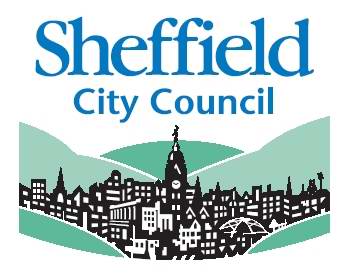 Part 1 - Details of Interested PartiesPart 1 - Details of Interested PartiesPart 1 - Details of Interested PartiesPart 1 - Details of Interested PartiesPart 1 - Details of Interested PartiesPart 1 - Details of Interested PartiesPart 1 - Details of Interested PartiesPart 1 - Details of Interested PartiesPart 1 - Details of Interested PartiesPart 1 - Details of Interested PartiesPart 1 - Details of Interested PartiesPart 1 - Details of Interested PartiesPart 1 - Details of Interested PartiesPart 1 - Details of Interested PartiesPart 1 - Details of Interested PartiesPart 1 - Details of Interested PartiesPart 1 - Details of Interested PartiesPart 1 - Details of Interested PartiesPart 1 - Details of Interested PartiesPart 1 - Details of Interested PartiesPart 1 - Details of Interested PartiesPart 1 - Details of Interested PartiesPart 1 - Details of Interested PartiesPart 1 - Details of Interested PartiesPart 1 - Details of Interested PartiesPart 1 - Details of Interested PartiesPart 1 - Details of Interested PartiesPart 1 - Details of Interested PartiesPart 1 - Details of Interested PartiesPart 1 - Details of Interested PartiesPart 1 - Details of Interested PartiesPart 1 - Details of Interested PartiesPart 1 - Details of Interested PartiesPart 1 - Details of Interested PartiesPart 1 - Details of Interested PartiesPart 1 - Details of Interested PartiesPart 1 - Details of Interested PartiesPart 1 - Details of Interested PartiesPart 1 - Details of Interested PartiesPart 1 - Details of Interested PartiesPart 1 - Details of Interested PartiesPart 1 - Details of Interested PartiesPart 1 - Details of Interested PartiesPart 1 - Details of Interested PartiesPart 1 - Details of Interested PartiesPart 1 - Details of Interested PartiesPart 1 - Details of Interested PartiesPart 1 - Details of Interested PartiesPart 1 - Details of Interested PartiesPart 1 - Details of Interested PartiesPart 1 - Details of Interested PartiesPart 1 - Details of Interested PartiesPart 1 - Details of Interested PartiesPart 1 - Details of Interested PartiesPart 1 - Details of Interested PartiesPart 1 - Details of Interested PartiesPart 1 - Details of Interested PartiesPart 1 - Details of Interested PartiesPart 1 - Details of Interested PartiesPart 1 - Details of Interested PartiesPart 1 - Details of Interested PartiesPart 1 - Details of Interested PartiesPart 1 - Details of Interested PartiesPart 1 - Details of Interested PartiesPart 1 - Details of Interested PartiesPart 1 - Details of Interested PartiesPart 1 - Details of Interested PartiesPart 1 - Details of Interested PartiesPart 1 - Details of Interested PartiesPart 1 - Details of Interested PartiesPart 1 - Details of Interested PartiesPart 1 - Details of Interested PartiesPart 1 - Details of Interested PartiesPart 1 - Details of Interested PartiesPart 1 - Details of Interested PartiesPart 1 - Details of Interested PartiesPart 1 - Details of Interested PartiesPart 1 - Details of Interested PartiesPart 1 - Details of Interested PartiesPart 1 - Details of Interested PartiesPart 1 - Details of Interested PartiesPart 1 - Details of Interested PartiesPart 1 - Details of Interested PartiesPart 1 - Details of Interested PartiesPart 1 - Details of Interested PartiesPart 1 - Details of Interested PartiesPart 1 - Details of Interested PartiesPart 1 - Details of Interested PartiesPart 1 - Details of Interested PartiesPart 1 - Details of Interested PartiesPart 1 - Details of Interested PartiesPart 1 - Details of Interested PartiesPart 1 - Details of Interested PartiesPart 1 - Details of Interested PartiesPart 1 - Details of Interested PartiesPart 1 - Details of Interested PartiesPart 1 - Details of Interested PartiesPart 1 - Details of Interested PartiesPart 1 - Details of Interested PartiesPart 1 - Details of Interested PartiesPart 1 - Details of Interested Parties1Officialuse1OfficialuseThe Applicant(s)The Applicant(s)The Applicant(s)The Applicant(s)The Applicant(s)The Applicant(s)The Applicant(s)The Applicant(s)The Applicant(s)The Applicant(s)The Applicant(s)The Applicant(s)The Applicant(s)The Applicant(s)The Applicant(s)The Applicant(s)The Applicant(s)The Applicant(s)The Applicant(s)The Applicant(s)The Applicant(s)The Applicant(s)The Applicant(s)The Applicant(s)The Applicant(s)The Applicant(s)The Applicant(s)The Applicant(s)The Applicant(s)The Applicant(s)The Applicant(s)The Applicant(s)The Applicant(s)The Applicant(s)The Applicant(s)The Applicant(s)The Applicant(s)The Applicant(s)The Applicant(s)The Applicant(s)The Applicant(s)The Applicant(s)The Applicant(s)The Applicant(s)The Applicant(s)The Applicant(s)The Applicant(s)The Applicant(s)The Applicant(s)The Applicant(s)The Applicant(s)The Applicant(s)The Applicant(s)The Applicant(s)The Applicant(s)The Applicant(s)The Applicant(s)The Applicant(s)The Applicant(s)The Applicant(s)The Applicant(s)The Applicant(s)The Applicant(s)The Applicant(s)The Applicant(s)The Applicant(s)The Applicant(s)The Applicant(s)The Applicant(s)The Applicant(s)The Applicant(s)The Applicant(s)The Applicant(s)The Applicant(s)The Applicant(s)The Applicant(s)The Applicant(s)The Applicant(s)The Applicant(s)The Applicant(s)The Applicant(s)The Applicant(s)The Applicant(s)The Applicant(s)The Applicant(s)The Applicant(s)The Applicant(s)The Applicant(s)The Applicant(s)The Applicant(s)The Applicant(s)The Applicant(s)The Applicant(s)The Applicant(s)The Applicant(s)The Applicant(s)The Applicant(s)The Applicant(s)The Applicant(s)1Officialuse1OfficialuseName(s):Name(s):Name(s):Name(s):Name(s):Name(s):Name(s):Name(s):Name(s):Name(s):Name(s):Name(s):Name(s):Name(s):Name(s):Name(s):Name(s):Name(s):Name(s):Name(s):Name(s):1Officialuse1OfficialuseResidential Address(es):Residential Address(es):Residential Address(es):Residential Address(es):Residential Address(es):Residential Address(es):Residential Address(es):Residential Address(es):Residential Address(es):Residential Address(es):Residential Address(es):Residential Address(es):Residential Address(es):Residential Address(es):Residential Address(es):Residential Address(es):Residential Address(es):Residential Address(es):Residential Address(es):Residential Address(es):Residential Address(es):1Officialuse1OfficialuseBusiness Address(es):Business Address(es):Business Address(es):Business Address(es):Business Address(es):Business Address(es):Business Address(es):Business Address(es):Business Address(es):Business Address(es):Business Address(es):Business Address(es):Business Address(es):Business Address(es):Business Address(es):Business Address(es):Business Address(es):Business Address(es):Business Address(es):Business Address(es):Business Address(es):1Officialuse1OfficialuseTelephone(s):Telephone(s):Telephone(s):Telephone(s):Telephone(s):Telephone(s):Telephone(s):Telephone(s):Telephone(s):Telephone(s):Telephone(s):Telephone(s):Telephone(s):Telephone(s):Telephone(s):Telephone(s):Telephone(s):Telephone(s):Telephone(s):Telephone(s):Telephone(s):1Officialuse1OfficialuseEmail Address(es):Email Address(es):Email Address(es):Email Address(es):Email Address(es):Email Address(es):Email Address(es):Email Address(es):Email Address(es):Email Address(es):Email Address(es):Email Address(es):Email Address(es):Email Address(es):Email Address(es):Email Address(es):Email Address(es):Email Address(es):Email Address(es):Email Address(es):Email Address(es):1Officialuse1OfficialuseDate of birth:Date of birth:Date of birth:Date of birth:Date of birth:Date of birth:Date of birth:Date of birth:Date of birth:Date of birth:Date of birth:Date of birth:Date of birth:Date of birth:Date of birth:Date of birth:Date of birth:Date of birth:Date of birth:Date of birth:Date of birth:1Officialuse1OfficialuseThe applicant(s) is/are also:The applicant(s) is/are also:The applicant(s) is/are also:The applicant(s) is/are also:The applicant(s) is/are also:The applicant(s) is/are also:The applicant(s) is/are also:The applicant(s) is/are also:The applicant(s) is/are also:The applicant(s) is/are also:The applicant(s) is/are also:The applicant(s) is/are also:The applicant(s) is/are also:The applicant(s) is/are also:The applicant(s) is/are also:The applicant(s) is/are also:The applicant(s) is/are also:The applicant(s) is/are also:The applicant(s) is/are also:The applicant(s) is/are also:The applicant(s) is/are also:The applicant(s) is/are also:The applicant(s) is/are also:The applicant(s) is/are also:The applicant(s) is/are also:The applicant(s) is/are also:The applicant(s) is/are also:The applicant(s) is/are also:The applicant(s) is/are also:The applicant(s) is/are also:The applicant(s) is/are also:The applicant(s) is/are also:The applicant(s) is/are also:The applicant(s) is/are also:The applicant(s) is/are also:The applicant(s) is/are also:The applicant(s) is/are also:The applicant(s) is/are also:The applicant(s) is/are also:The applicant(s) is/are also:The applicant(s) is/are also:The applicant(s) is/are also:The applicant(s) is/are also:The applicant(s) is/are also:The applicant(s) is/are also:The applicant(s) is/are also:The applicant(s) is/are also:The applicant(s) is/are also:The applicant(s) is/are also:The applicant(s) is/are also:The applicant(s) is/are also:The applicant(s) is/are also:The applicant(s) is/are also:The applicant(s) is/are also:The applicant(s) is/are also:The applicant(s) is/are also:The applicant(s) is/are also:The applicant(s) is/are also:The applicant(s) is/are also:The applicant(s) is/are also:The applicant(s) is/are also:The applicant(s) is/are also:The applicant(s) is/are also:The applicant(s) is/are also:The applicant(s) is/are also:The applicant(s) is/are also:The applicant(s) is/are also:The applicant(s) is/are also:The applicant(s) is/are also:The applicant(s) is/are also:The applicant(s) is/are also:The applicant(s) is/are also:The applicant(s) is/are also:The applicant(s) is/are also:The applicant(s) is/are also:The applicant(s) is/are also:The applicant(s) is/are also:The applicant(s) is/are also:The applicant(s) is/are also:The applicant(s) is/are also:The applicant(s) is/are also:The applicant(s) is/are also:The applicant(s) is/are also:The applicant(s) is/are also:The applicant(s) is/are also:The applicant(s) is/are also:The applicant(s) is/are also:The applicant(s) is/are also:The applicant(s) is/are also:The applicant(s) is/are also:The applicant(s) is/are also:The applicant(s) is/are also:The applicant(s) is/are also:The applicant(s) is/are also:The applicant(s) is/are also:The applicant(s) is/are also:The applicant(s) is/are also:The applicant(s) is/are also:The applicant(s) is/are also:1Officialuse1OfficialuseThe proposed licence holder(s):The proposed licence holder(s):The proposed licence holder(s):The proposed licence holder(s):The proposed licence holder(s):The proposed licence holder(s):The proposed licence holder(s):The proposed licence holder(s):The proposed licence holder(s):The proposed licence holder(s):The proposed licence holder(s):The proposed licence holder(s):The proposed licence holder(s):The proposed licence holder(s):The proposed licence holder(s):The proposed licence holder(s):The proposed licence holder(s):The proposed licence holder(s):The proposed licence holder(s):The proposed licence holder(s):The proposed licence holder(s):The proposed licence holder(s):The proposed licence holder(s):The proposed licence holder(s):The proposed licence holder(s):The proposed licence holder(s):The proposed licence holder(s):The proposed licence holder(s):The proposed licence holder(s):The proposed licence holder(s):The proposed licence holder(s):The proposed licence holder(s):The proposed licence holder(s):The proposed licence holder(s):The proposed licence holder(s):The proposed licence holder(s):The proposed licence holder(s):The proposed licence holder(s):The proposed licence holder(s):The proposed licence holder(s):The proposed licence holder(s):The proposed licence holder(s):The proposed licence holder(s):The proposed licence holder(s):The proposed licence holder(s):The proposed licence holder(s):The proposed licence holder(s):The proposed licence holder(s):The proposed licence holder(s):The proposed licence holder(s):The proposed licence holder(s):The proposed licence holder(s):The proposed licence holder(s):The proposed licence holder(s):The proposed licence holder(s):The proposed licence holder(s):The proposed licence holder(s):YesYesYesYesYesYesYesYesYesYesNoNoNoNoNoNoNoNoNoNoNoNo1Officialuse1OfficialuseThe person(s) managing the property:The person(s) managing the property:The person(s) managing the property:The person(s) managing the property:The person(s) managing the property:The person(s) managing the property:The person(s) managing the property:The person(s) managing the property:The person(s) managing the property:The person(s) managing the property:The person(s) managing the property:The person(s) managing the property:The person(s) managing the property:The person(s) managing the property:The person(s) managing the property:The person(s) managing the property:The person(s) managing the property:The person(s) managing the property:The person(s) managing the property:The person(s) managing the property:The person(s) managing the property:The person(s) managing the property:The person(s) managing the property:The person(s) managing the property:The person(s) managing the property:The person(s) managing the property:The person(s) managing the property:The person(s) managing the property:The person(s) managing the property:The person(s) managing the property:The person(s) managing the property:The person(s) managing the property:The person(s) managing the property:The person(s) managing the property:The person(s) managing the property:The person(s) managing the property:The person(s) managing the property:The person(s) managing the property:The person(s) managing the property:The person(s) managing the property:The person(s) managing the property:The person(s) managing the property:The person(s) managing the property:The person(s) managing the property:The person(s) managing the property:The person(s) managing the property:The person(s) managing the property:The person(s) managing the property:The person(s) managing the property:The person(s) managing the property:The person(s) managing the property:The person(s) managing the property:The person(s) managing the property:The person(s) managing the property:The person(s) managing the property:The person(s) managing the property:The person(s) managing the property:YesYesYesYesYesYesYesYesYesYesNoNoNoNoNoNoNoNoNoNoNoNoThe person(s) having control of the property:The person(s) having control of the property:The person(s) having control of the property:The person(s) having control of the property:The person(s) having control of the property:The person(s) having control of the property:The person(s) having control of the property:The person(s) having control of the property:The person(s) having control of the property:The person(s) having control of the property:The person(s) having control of the property:The person(s) having control of the property:The person(s) having control of the property:The person(s) having control of the property:The person(s) having control of the property:The person(s) having control of the property:The person(s) having control of the property:The person(s) having control of the property:The person(s) having control of the property:The person(s) having control of the property:The person(s) having control of the property:The person(s) having control of the property:The person(s) having control of the property:The person(s) having control of the property:The person(s) having control of the property:The person(s) having control of the property:The person(s) having control of the property:The person(s) having control of the property:The person(s) having control of the property:The person(s) having control of the property:The person(s) having control of the property:The person(s) having control of the property:The person(s) having control of the property:The person(s) having control of the property:The person(s) having control of the property:The person(s) having control of the property:The person(s) having control of the property:The person(s) having control of the property:The person(s) having control of the property:The person(s) having control of the property:The person(s) having control of the property:The person(s) having control of the property:The person(s) having control of the property:The person(s) having control of the property:The person(s) having control of the property:The person(s) having control of the property:The person(s) having control of the property:The person(s) having control of the property:The person(s) having control of the property:The person(s) having control of the property:The person(s) having control of the property:The person(s) having control of the property:The person(s) having control of the property:The person(s) having control of the property:The person(s) having control of the property:The person(s) having control of the property:The person(s) having control of the property:YesYesYesYesYesYesYesYesYesYesNoNoNoNoNoNoNoNoNoNoNoNoThe freeholder:The freeholder:The freeholder:The freeholder:The freeholder:YesYesYesYesYesYesYesYesYesYesNoNoNoNoNoNoNoNoNoThe leaseholderThe leaseholderThe leaseholderThe leaseholderThe leaseholderThe leaseholderThe leaseholderThe leaseholderThe leaseholderThe leaseholderThe leaseholderThe leaseholderThe leaseholderThe leaseholderThe leaseholderThe leaseholderThe leaseholderThe leaseholderThe leaseholderThe leaseholderThe leaseholderThe leaseholderThe leaseholderThe leaseholderThe leaseholderThe leaseholderYesYesYesYesYesYesYesYesNoNoNoNoNoNoNoNoNoNoNoNo2Official use2Official useThe Proposed Licence Holder (if not the applicant)The Proposed Licence Holder (if not the applicant)The Proposed Licence Holder (if not the applicant)The Proposed Licence Holder (if not the applicant)The Proposed Licence Holder (if not the applicant)The Proposed Licence Holder (if not the applicant)The Proposed Licence Holder (if not the applicant)The Proposed Licence Holder (if not the applicant)The Proposed Licence Holder (if not the applicant)The Proposed Licence Holder (if not the applicant)The Proposed Licence Holder (if not the applicant)The Proposed Licence Holder (if not the applicant)The Proposed Licence Holder (if not the applicant)The Proposed Licence Holder (if not the applicant)The Proposed Licence Holder (if not the applicant)The Proposed Licence Holder (if not the applicant)The Proposed Licence Holder (if not the applicant)The Proposed Licence Holder (if not the applicant)The Proposed Licence Holder (if not the applicant)The Proposed Licence Holder (if not the applicant)The Proposed Licence Holder (if not the applicant)The Proposed Licence Holder (if not the applicant)The Proposed Licence Holder (if not the applicant)The Proposed Licence Holder (if not the applicant)The Proposed Licence Holder (if not the applicant)The Proposed Licence Holder (if not the applicant)The Proposed Licence Holder (if not the applicant)The Proposed Licence Holder (if not the applicant)The Proposed Licence Holder (if not the applicant)The Proposed Licence Holder (if not the applicant)The Proposed Licence Holder (if not the applicant)The Proposed Licence Holder (if not the applicant)The Proposed Licence Holder (if not the applicant)The Proposed Licence Holder (if not the applicant)The Proposed Licence Holder (if not the applicant)The Proposed Licence Holder (if not the applicant)The Proposed Licence Holder (if not the applicant)The Proposed Licence Holder (if not the applicant)The Proposed Licence Holder (if not the applicant)The Proposed Licence Holder (if not the applicant)The Proposed Licence Holder (if not the applicant)The Proposed Licence Holder (if not the applicant)The Proposed Licence Holder (if not the applicant)The Proposed Licence Holder (if not the applicant)The Proposed Licence Holder (if not the applicant)The Proposed Licence Holder (if not the applicant)The Proposed Licence Holder (if not the applicant)The Proposed Licence Holder (if not the applicant)The Proposed Licence Holder (if not the applicant)The Proposed Licence Holder (if not the applicant)The Proposed Licence Holder (if not the applicant)The Proposed Licence Holder (if not the applicant)The Proposed Licence Holder (if not the applicant)The Proposed Licence Holder (if not the applicant)The Proposed Licence Holder (if not the applicant)The Proposed Licence Holder (if not the applicant)The Proposed Licence Holder (if not the applicant)The Proposed Licence Holder (if not the applicant)The Proposed Licence Holder (if not the applicant)The Proposed Licence Holder (if not the applicant)The Proposed Licence Holder (if not the applicant)The Proposed Licence Holder (if not the applicant)The Proposed Licence Holder (if not the applicant)The Proposed Licence Holder (if not the applicant)The Proposed Licence Holder (if not the applicant)The Proposed Licence Holder (if not the applicant)The Proposed Licence Holder (if not the applicant)The Proposed Licence Holder (if not the applicant)The Proposed Licence Holder (if not the applicant)The Proposed Licence Holder (if not the applicant)The Proposed Licence Holder (if not the applicant)The Proposed Licence Holder (if not the applicant)The Proposed Licence Holder (if not the applicant)The Proposed Licence Holder (if not the applicant)The Proposed Licence Holder (if not the applicant)The Proposed Licence Holder (if not the applicant)The Proposed Licence Holder (if not the applicant)The Proposed Licence Holder (if not the applicant)The Proposed Licence Holder (if not the applicant)The Proposed Licence Holder (if not the applicant)The Proposed Licence Holder (if not the applicant)The Proposed Licence Holder (if not the applicant)The Proposed Licence Holder (if not the applicant)The Proposed Licence Holder (if not the applicant)The Proposed Licence Holder (if not the applicant)The Proposed Licence Holder (if not the applicant)The Proposed Licence Holder (if not the applicant)The Proposed Licence Holder (if not the applicant)The Proposed Licence Holder (if not the applicant)The Proposed Licence Holder (if not the applicant)The Proposed Licence Holder (if not the applicant)The Proposed Licence Holder (if not the applicant)The Proposed Licence Holder (if not the applicant)The Proposed Licence Holder (if not the applicant)The Proposed Licence Holder (if not the applicant)The Proposed Licence Holder (if not the applicant)The Proposed Licence Holder (if not the applicant)The Proposed Licence Holder (if not the applicant)The Proposed Licence Holder (if not the applicant)2Official use2Official useName(s):Name(s):Name(s):Name(s):Name(s):Name(s):Name(s):Name(s):Name(s):Name(s):Name(s):Name(s):Name(s):Name(s):Name(s):Name(s):Name(s):Name(s):Name(s):Name(s):2Official use2Official useResidential Address(es):Residential Address(es):Residential Address(es):Residential Address(es):Residential Address(es):Residential Address(es):Residential Address(es):Residential Address(es):Residential Address(es):Residential Address(es):Residential Address(es):Residential Address(es):Residential Address(es):Residential Address(es):Residential Address(es):Residential Address(es):Residential Address(es):Residential Address(es):Residential Address(es):Residential Address(es):2Official use2Official useBusiness Address(es):Business Address(es):Business Address(es):Business Address(es):Business Address(es):Business Address(es):Business Address(es):Business Address(es):Business Address(es):Business Address(es):Business Address(es):Business Address(es):Business Address(es):Business Address(es):Business Address(es):Business Address(es):Business Address(es):Business Address(es):Business Address(es):Business Address(es):2Official use2Official useTelephone(s):Telephone(s):Telephone(s):Telephone(s):Telephone(s):Telephone(s):Telephone(s):Telephone(s):Telephone(s):Telephone(s):Telephone(s):Telephone(s):Telephone(s):Telephone(s):Telephone(s):Telephone(s):Telephone(s):Telephone(s):Telephone(s):Telephone(s):2Official use2Official useEmail Address(es):Email Address(es):Email Address(es):Email Address(es):Email Address(es):Email Address(es):Email Address(es):Email Address(es):Email Address(es):Email Address(es):Email Address(es):Email Address(es):Email Address(es):Email Address(es):Email Address(es):Email Address(es):Email Address(es):Email Address(es):Email Address(es):Email Address(es):2Official use2Official useDate of birth:Date of birth:Date of birth:Date of birth:Date of birth:Date of birth:Date of birth:Date of birth:Date of birth:Date of birth:Date of birth:Date of birth:Date of birth:Date of birth:Date of birth:Date of birth:Date of birth:Date of birth:Date of birth:Date of birth:2Official use2Official useThe proposed licence holder is/are also:The proposed licence holder is/are also:The proposed licence holder is/are also:The proposed licence holder is/are also:The proposed licence holder is/are also:The proposed licence holder is/are also:The proposed licence holder is/are also:The proposed licence holder is/are also:The proposed licence holder is/are also:The proposed licence holder is/are also:The proposed licence holder is/are also:The proposed licence holder is/are also:The proposed licence holder is/are also:The proposed licence holder is/are also:The proposed licence holder is/are also:The proposed licence holder is/are also:The proposed licence holder is/are also:The proposed licence holder is/are also:The proposed licence holder is/are also:The proposed licence holder is/are also:The proposed licence holder is/are also:The proposed licence holder is/are also:The proposed licence holder is/are also:The proposed licence holder is/are also:The proposed licence holder is/are also:The proposed licence holder is/are also:The proposed licence holder is/are also:The proposed licence holder is/are also:The proposed licence holder is/are also:The proposed licence holder is/are also:The proposed licence holder is/are also:The proposed licence holder is/are also:The proposed licence holder is/are also:The proposed licence holder is/are also:The proposed licence holder is/are also:The proposed licence holder is/are also:The proposed licence holder is/are also:The proposed licence holder is/are also:The proposed licence holder is/are also:The proposed licence holder is/are also:The proposed licence holder is/are also:The proposed licence holder is/are also:The proposed licence holder is/are also:The proposed licence holder is/are also:The proposed licence holder is/are also:The proposed licence holder is/are also:The proposed licence holder is/are also:The proposed licence holder is/are also:The proposed licence holder is/are also:The proposed licence holder is/are also:The proposed licence holder is/are also:The proposed licence holder is/are also:The proposed licence holder is/are also:The proposed licence holder is/are also:The proposed licence holder is/are also:The proposed licence holder is/are also:The proposed licence holder is/are also:The proposed licence holder is/are also:The proposed licence holder is/are also:The proposed licence holder is/are also:The proposed licence holder is/are also:The proposed licence holder is/are also:The proposed licence holder is/are also:The proposed licence holder is/are also:The proposed licence holder is/are also:The proposed licence holder is/are also:The proposed licence holder is/are also:The proposed licence holder is/are also:The proposed licence holder is/are also:The proposed licence holder is/are also:The proposed licence holder is/are also:The proposed licence holder is/are also:The proposed licence holder is/are also:The proposed licence holder is/are also:The proposed licence holder is/are also:The proposed licence holder is/are also:The proposed licence holder is/are also:The proposed licence holder is/are also:The proposed licence holder is/are also:The proposed licence holder is/are also:The proposed licence holder is/are also:The proposed licence holder is/are also:The proposed licence holder is/are also:The proposed licence holder is/are also:The proposed licence holder is/are also:The proposed licence holder is/are also:The proposed licence holder is/are also:The proposed licence holder is/are also:The proposed licence holder is/are also:The proposed licence holder is/are also:The proposed licence holder is/are also:The proposed licence holder is/are also:The proposed licence holder is/are also:The proposed licence holder is/are also:The proposed licence holder is/are also:The proposed licence holder is/are also:The proposed licence holder is/are also:The proposed licence holder is/are also:The proposed licence holder is/are also:2Official use2Official useThe person(s) managing the property:The person(s) managing the property:The person(s) managing the property:The person(s) managing the property:The person(s) managing the property:The person(s) managing the property:The person(s) managing the property:The person(s) managing the property:The person(s) managing the property:The person(s) managing the property:The person(s) managing the property:The person(s) managing the property:The person(s) managing the property:The person(s) managing the property:The person(s) managing the property:The person(s) managing the property:The person(s) managing the property:The person(s) managing the property:The person(s) managing the property:The person(s) managing the property:The person(s) managing the property:The person(s) managing the property:The person(s) managing the property:The person(s) managing the property:The person(s) managing the property:The person(s) managing the property:The person(s) managing the property:The person(s) managing the property:The person(s) managing the property:The person(s) managing the property:The person(s) managing the property:The person(s) managing the property:The person(s) managing the property:The person(s) managing the property:The person(s) managing the property:The person(s) managing the property:The person(s) managing the property:The person(s) managing the property:The person(s) managing the property:The person(s) managing the property:The person(s) managing the property:The person(s) managing the property:The person(s) managing the property:The person(s) managing the property:The person(s) managing the property:The person(s) managing the property:The person(s) managing the property:The person(s) managing the property:The person(s) managing the property:The person(s) managing the property:The person(s) managing the property:The person(s) managing the property:The person(s) managing the property:The person(s) managing the property:The person(s) managing the property:The person(s) managing the property:The person(s) managing the property:The person(s) managing the property:Yes Yes Yes Yes Yes Yes Yes Yes Yes Yes NoNoNoNoNoNoNoNoNoNo2Official use2Official useThe person(s) having control of the property:The person(s) having control of the property:The person(s) having control of the property:The person(s) having control of the property:The person(s) having control of the property:The person(s) having control of the property:The person(s) having control of the property:The person(s) having control of the property:The person(s) having control of the property:The person(s) having control of the property:The person(s) having control of the property:The person(s) having control of the property:The person(s) having control of the property:The person(s) having control of the property:The person(s) having control of the property:The person(s) having control of the property:The person(s) having control of the property:The person(s) having control of the property:The person(s) having control of the property:The person(s) having control of the property:The person(s) having control of the property:The person(s) having control of the property:The person(s) having control of the property:The person(s) having control of the property:The person(s) having control of the property:The person(s) having control of the property:The person(s) having control of the property:The person(s) having control of the property:The person(s) having control of the property:The person(s) having control of the property:The person(s) having control of the property:The person(s) having control of the property:The person(s) having control of the property:The person(s) having control of the property:The person(s) having control of the property:The person(s) having control of the property:The person(s) having control of the property:The person(s) having control of the property:The person(s) having control of the property:The person(s) having control of the property:The person(s) having control of the property:The person(s) having control of the property:The person(s) having control of the property:The person(s) having control of the property:The person(s) having control of the property:The person(s) having control of the property:The person(s) having control of the property:The person(s) having control of the property:The person(s) having control of the property:The person(s) having control of the property:The person(s) having control of the property:The person(s) having control of the property:The person(s) having control of the property:The person(s) having control of the property:The person(s) having control of the property:The person(s) having control of the property:The person(s) having control of the property:The person(s) having control of the property:YesYesYesYesYesYesYesYesYesYesNoNoNoNoNoNoNoNoNoNoThe freeholder:  The freeholder:  The freeholder:  The freeholder:  The freeholder:  Yes Yes Yes Yes Yes Yes Yes Yes Yes No No No No No No No No The leaseholder: The leaseholder: The leaseholder: The leaseholder: The leaseholder: The leaseholder: The leaseholder: The leaseholder: The leaseholder: The leaseholder: The leaseholder: The leaseholder: The leaseholder: The leaseholder: The leaseholder: The leaseholder: The leaseholder: The leaseholder: The leaseholder: The leaseholder: The leaseholder: The leaseholder: The leaseholder: The leaseholder: The leaseholder: The leaseholder: The leaseholder: The leaseholder: YesYesYesYesYesYesYesYesNo No No No No No No No No No All information above is to be duplicated in section 10All information above is to be duplicated in section 10All information above is to be duplicated in section 10All information above is to be duplicated in section 10All information above is to be duplicated in section 10All information above is to be duplicated in section 10All information above is to be duplicated in section 10All information above is to be duplicated in section 10All information above is to be duplicated in section 10All information above is to be duplicated in section 10All information above is to be duplicated in section 10All information above is to be duplicated in section 10All information above is to be duplicated in section 10All information above is to be duplicated in section 10All information above is to be duplicated in section 10All information above is to be duplicated in section 10All information above is to be duplicated in section 10All information above is to be duplicated in section 10All information above is to be duplicated in section 10All information above is to be duplicated in section 10All information above is to be duplicated in section 10All information above is to be duplicated in section 10All information above is to be duplicated in section 10All information above is to be duplicated in section 10All information above is to be duplicated in section 10All information above is to be duplicated in section 10All information above is to be duplicated in section 10All information above is to be duplicated in section 10All information above is to be duplicated in section 10All information above is to be duplicated in section 10All information above is to be duplicated in section 10All information above is to be duplicated in section 10All information above is to be duplicated in section 10All information above is to be duplicated in section 10All information above is to be duplicated in section 10All information above is to be duplicated in section 10All information above is to be duplicated in section 10All information above is to be duplicated in section 10All information above is to be duplicated in section 10All information above is to be duplicated in section 10All information above is to be duplicated in section 10All information above is to be duplicated in section 10All information above is to be duplicated in section 10All information above is to be duplicated in section 10All information above is to be duplicated in section 10All information above is to be duplicated in section 10All information above is to be duplicated in section 10All information above is to be duplicated in section 10All information above is to be duplicated in section 10All information above is to be duplicated in section 10All information above is to be duplicated in section 10All information above is to be duplicated in section 10All information above is to be duplicated in section 10All information above is to be duplicated in section 10All information above is to be duplicated in section 10All information above is to be duplicated in section 10All information above is to be duplicated in section 10All information above is to be duplicated in section 10All information above is to be duplicated in section 10All information above is to be duplicated in section 10All information above is to be duplicated in section 10All information above is to be duplicated in section 10All information above is to be duplicated in section 10All information above is to be duplicated in section 10All information above is to be duplicated in section 10All information above is to be duplicated in section 10All information above is to be duplicated in section 10All information above is to be duplicated in section 10All information above is to be duplicated in section 10All information above is to be duplicated in section 10All information above is to be duplicated in section 10All information above is to be duplicated in section 10All information above is to be duplicated in section 10All information above is to be duplicated in section 10All information above is to be duplicated in section 10All information above is to be duplicated in section 10All information above is to be duplicated in section 10All information above is to be duplicated in section 10All information above is to be duplicated in section 10All information above is to be duplicated in section 10All information above is to be duplicated in section 10All information above is to be duplicated in section 10All information above is to be duplicated in section 10All information above is to be duplicated in section 10All information above is to be duplicated in section 10All information above is to be duplicated in section 10All information above is to be duplicated in section 10All information above is to be duplicated in section 10All information above is to be duplicated in section 10All information above is to be duplicated in section 10All information above is to be duplicated in section 10All information above is to be duplicated in section 10All information above is to be duplicated in section 10All information above is to be duplicated in section 10All information above is to be duplicated in section 10All information above is to be duplicated in section 10All information above is to be duplicated in section 10All information above is to be duplicated in section 10All information above is to be duplicated in section 103Officialuse3OfficialuseThe Proposed Manager of the property (if not applicant or licence holder)The Proposed Manager of the property (if not applicant or licence holder)The Proposed Manager of the property (if not applicant or licence holder)The Proposed Manager of the property (if not applicant or licence holder)The Proposed Manager of the property (if not applicant or licence holder)The Proposed Manager of the property (if not applicant or licence holder)The Proposed Manager of the property (if not applicant or licence holder)The Proposed Manager of the property (if not applicant or licence holder)The Proposed Manager of the property (if not applicant or licence holder)The Proposed Manager of the property (if not applicant or licence holder)The Proposed Manager of the property (if not applicant or licence holder)The Proposed Manager of the property (if not applicant or licence holder)The Proposed Manager of the property (if not applicant or licence holder)The Proposed Manager of the property (if not applicant or licence holder)The Proposed Manager of the property (if not applicant or licence holder)The Proposed Manager of the property (if not applicant or licence holder)The Proposed Manager of the property (if not applicant or licence holder)The Proposed Manager of the property (if not applicant or licence holder)The Proposed Manager of the property (if not applicant or licence holder)The Proposed Manager of the property (if not applicant or licence holder)The Proposed Manager of the property (if not applicant or licence holder)The Proposed Manager of the property (if not applicant or licence holder)The Proposed Manager of the property (if not applicant or licence holder)The Proposed Manager of the property (if not applicant or licence holder)The Proposed Manager of the property (if not applicant or licence holder)The Proposed Manager of the property (if not applicant or licence holder)The Proposed Manager of the property (if not applicant or licence holder)The Proposed Manager of the property (if not applicant or licence holder)The Proposed Manager of the property (if not applicant or licence holder)The Proposed Manager of the property (if not applicant or licence holder)The Proposed Manager of the property (if not applicant or licence holder)The Proposed Manager of the property (if not applicant or licence holder)The Proposed Manager of the property (if not applicant or licence holder)The Proposed Manager of the property (if not applicant or licence holder)The Proposed Manager of the property (if not applicant or licence holder)The Proposed Manager of the property (if not applicant or licence holder)The Proposed Manager of the property (if not applicant or licence holder)The Proposed Manager of the property (if not applicant or licence holder)The Proposed Manager of the property (if not applicant or licence holder)The Proposed Manager of the property (if not applicant or licence holder)The Proposed Manager of the property (if not applicant or licence holder)The Proposed Manager of the property (if not applicant or licence holder)The Proposed Manager of the property (if not applicant or licence holder)The Proposed Manager of the property (if not applicant or licence holder)The Proposed Manager of the property (if not applicant or licence holder)The Proposed Manager of the property (if not applicant or licence holder)The Proposed Manager of the property (if not applicant or licence holder)The Proposed Manager of the property (if not applicant or licence holder)The Proposed Manager of the property (if not applicant or licence holder)The Proposed Manager of the property (if not applicant or licence holder)The Proposed Manager of the property (if not applicant or licence holder)The Proposed Manager of the property (if not applicant or licence holder)The Proposed Manager of the property (if not applicant or licence holder)The Proposed Manager of the property (if not applicant or licence holder)The Proposed Manager of the property (if not applicant or licence holder)The Proposed Manager of the property (if not applicant or licence holder)The Proposed Manager of the property (if not applicant or licence holder)The Proposed Manager of the property (if not applicant or licence holder)The Proposed Manager of the property (if not applicant or licence holder)The Proposed Manager of the property (if not applicant or licence holder)The Proposed Manager of the property (if not applicant or licence holder)The Proposed Manager of the property (if not applicant or licence holder)The Proposed Manager of the property (if not applicant or licence holder)The Proposed Manager of the property (if not applicant or licence holder)The Proposed Manager of the property (if not applicant or licence holder)The Proposed Manager of the property (if not applicant or licence holder)The Proposed Manager of the property (if not applicant or licence holder)The Proposed Manager of the property (if not applicant or licence holder)The Proposed Manager of the property (if not applicant or licence holder)The Proposed Manager of the property (if not applicant or licence holder)The Proposed Manager of the property (if not applicant or licence holder)The Proposed Manager of the property (if not applicant or licence holder)The Proposed Manager of the property (if not applicant or licence holder)The Proposed Manager of the property (if not applicant or licence holder)The Proposed Manager of the property (if not applicant or licence holder)The Proposed Manager of the property (if not applicant or licence holder)The Proposed Manager of the property (if not applicant or licence holder)The Proposed Manager of the property (if not applicant or licence holder)The Proposed Manager of the property (if not applicant or licence holder)The Proposed Manager of the property (if not applicant or licence holder)The Proposed Manager of the property (if not applicant or licence holder)The Proposed Manager of the property (if not applicant or licence holder)The Proposed Manager of the property (if not applicant or licence holder)The Proposed Manager of the property (if not applicant or licence holder)The Proposed Manager of the property (if not applicant or licence holder)The Proposed Manager of the property (if not applicant or licence holder)The Proposed Manager of the property (if not applicant or licence holder)The Proposed Manager of the property (if not applicant or licence holder)The Proposed Manager of the property (if not applicant or licence holder)The Proposed Manager of the property (if not applicant or licence holder)The Proposed Manager of the property (if not applicant or licence holder)The Proposed Manager of the property (if not applicant or licence holder)The Proposed Manager of the property (if not applicant or licence holder)The Proposed Manager of the property (if not applicant or licence holder)The Proposed Manager of the property (if not applicant or licence holder)The Proposed Manager of the property (if not applicant or licence holder)The Proposed Manager of the property (if not applicant or licence holder)The Proposed Manager of the property (if not applicant or licence holder)The Proposed Manager of the property (if not applicant or licence holder)3Officialuse3OfficialuseName(s):Name(s):Name(s):Name(s):Name(s):Name(s):Name(s):Name(s):Name(s):Name(s):Name(s):Name(s):Name(s):Name(s):Name(s):Name(s):Name(s):Name(s):Name(s):3Officialuse3OfficialuseResidential Address(es):Residential Address(es):Residential Address(es):Residential Address(es):Residential Address(es):Residential Address(es):Residential Address(es):Residential Address(es):Residential Address(es):Residential Address(es):Residential Address(es):Residential Address(es):Residential Address(es):Residential Address(es):Residential Address(es):Residential Address(es):Residential Address(es):Residential Address(es):Residential Address(es):3Officialuse3OfficialuseBusiness Address(es):Business Address(es):Business Address(es):Business Address(es):Business Address(es):Business Address(es):Business Address(es):Business Address(es):Business Address(es):Business Address(es):Business Address(es):Business Address(es):Business Address(es):Business Address(es):Business Address(es):Business Address(es):Business Address(es):Business Address(es):Business Address(es):3Officialuse3OfficialuseTelephone(s):Telephone(s):Telephone(s):Telephone(s):Telephone(s):Telephone(s):Telephone(s):Telephone(s):Telephone(s):Telephone(s):Telephone(s):Telephone(s):Telephone(s):Telephone(s):Telephone(s):Telephone(s):Telephone(s):Telephone(s):Telephone(s):3Officialuse3OfficialuseEmail Address(es):Email Address(es):Email Address(es):Email Address(es):Email Address(es):Email Address(es):Email Address(es):Email Address(es):Email Address(es):Email Address(es):Email Address(es):Email Address(es):Email Address(es):Email Address(es):Email Address(es):Email Address(es):Email Address(es):Email Address(es):Email Address(es):3Officialuse3OfficialuseDate of birth:Date of birth:Date of birth:Date of birth:Date of birth:Date of birth:Date of birth:Date of birth:Date of birth:Date of birth:Date of birth:Date of birth:Date of birth:Date of birth:Date of birth:Date of birth:Date of birth:Date of birth:Date of birth:Is the manager also the person having control of the property:Is the manager also the person having control of the property:Is the manager also the person having control of the property:Is the manager also the person having control of the property:Is the manager also the person having control of the property:Is the manager also the person having control of the property:Is the manager also the person having control of the property:Is the manager also the person having control of the property:Is the manager also the person having control of the property:Is the manager also the person having control of the property:Is the manager also the person having control of the property:Is the manager also the person having control of the property:Is the manager also the person having control of the property:Is the manager also the person having control of the property:Is the manager also the person having control of the property:Is the manager also the person having control of the property:Is the manager also the person having control of the property:Is the manager also the person having control of the property:Is the manager also the person having control of the property:Is the manager also the person having control of the property:Is the manager also the person having control of the property:Is the manager also the person having control of the property:Is the manager also the person having control of the property:Is the manager also the person having control of the property:Is the manager also the person having control of the property:Is the manager also the person having control of the property:Is the manager also the person having control of the property:Is the manager also the person having control of the property:Is the manager also the person having control of the property:Is the manager also the person having control of the property:Is the manager also the person having control of the property:Is the manager also the person having control of the property:Is the manager also the person having control of the property:Is the manager also the person having control of the property:Is the manager also the person having control of the property:Is the manager also the person having control of the property:Is the manager also the person having control of the property:Is the manager also the person having control of the property:Is the manager also the person having control of the property:Is the manager also the person having control of the property:Is the manager also the person having control of the property:Is the manager also the person having control of the property:Is the manager also the person having control of the property:Is the manager also the person having control of the property:Is the manager also the person having control of the property:Is the manager also the person having control of the property:Is the manager also the person having control of the property:Is the manager also the person having control of the property:Is the manager also the person having control of the property:Is the manager also the person having control of the property:Is the manager also the person having control of the property:Is the manager also the person having control of the property:Is the manager also the person having control of the property:Is the manager also the person having control of the property:Is the manager also the person having control of the property:Is the manager also the person having control of the property:Is the manager also the person having control of the property:Is the manager also the person having control of the property:Is the manager also the person having control of the property:Is the manager also the person having control of the property:YesYesYesYesYesYesYesYesNoNoNoNoNoNoNoNoNoNoAll information above is to be duplicated in section 10All information above is to be duplicated in section 10All information above is to be duplicated in section 10All information above is to be duplicated in section 10All information above is to be duplicated in section 10All information above is to be duplicated in section 10All information above is to be duplicated in section 10All information above is to be duplicated in section 10All information above is to be duplicated in section 10All information above is to be duplicated in section 10All information above is to be duplicated in section 10All information above is to be duplicated in section 10All information above is to be duplicated in section 10All information above is to be duplicated in section 10All information above is to be duplicated in section 10All information above is to be duplicated in section 10All information above is to be duplicated in section 10All information above is to be duplicated in section 10All information above is to be duplicated in section 10All information above is to be duplicated in section 10All information above is to be duplicated in section 10All information above is to be duplicated in section 10All information above is to be duplicated in section 10All information above is to be duplicated in section 10All information above is to be duplicated in section 10All information above is to be duplicated in section 10All information above is to be duplicated in section 10All information above is to be duplicated in section 10All information above is to be duplicated in section 10All information above is to be duplicated in section 10All information above is to be duplicated in section 10All information above is to be duplicated in section 10All information above is to be duplicated in section 10All information above is to be duplicated in section 10All information above is to be duplicated in section 10All information above is to be duplicated in section 10All information above is to be duplicated in section 10All information above is to be duplicated in section 10All information above is to be duplicated in section 10All information above is to be duplicated in section 10All information above is to be duplicated in section 10All information above is to be duplicated in section 10All information above is to be duplicated in section 10All information above is to be duplicated in section 10All information above is to be duplicated in section 10All information above is to be duplicated in section 10All information above is to be duplicated in section 10All information above is to be duplicated in section 10All information above is to be duplicated in section 10All information above is to be duplicated in section 10All information above is to be duplicated in section 10All information above is to be duplicated in section 10All information above is to be duplicated in section 10All information above is to be duplicated in section 10All information above is to be duplicated in section 10All information above is to be duplicated in section 10All information above is to be duplicated in section 10All information above is to be duplicated in section 10All information above is to be duplicated in section 10All information above is to be duplicated in section 10All information above is to be duplicated in section 10All information above is to be duplicated in section 10All information above is to be duplicated in section 10All information above is to be duplicated in section 10All information above is to be duplicated in section 10All information above is to be duplicated in section 10All information above is to be duplicated in section 10All information above is to be duplicated in section 10All information above is to be duplicated in section 10All information above is to be duplicated in section 10All information above is to be duplicated in section 10All information above is to be duplicated in section 10All information above is to be duplicated in section 10All information above is to be duplicated in section 10All information above is to be duplicated in section 10All information above is to be duplicated in section 10All information above is to be duplicated in section 10All information above is to be duplicated in section 10All information above is to be duplicated in section 10All information above is to be duplicated in section 10All information above is to be duplicated in section 10All information above is to be duplicated in section 10All information above is to be duplicated in section 10All information above is to be duplicated in section 10All information above is to be duplicated in section 10All information above is to be duplicated in section 10All information above is to be duplicated in section 10All information above is to be duplicated in section 10All information above is to be duplicated in section 10All information above is to be duplicated in section 10All information above is to be duplicated in section 10All information above is to be duplicated in section 10All information above is to be duplicated in section 10All information above is to be duplicated in section 10All information above is to be duplicated in section 10All information above is to be duplicated in section 10All information above is to be duplicated in section 10All information above is to be duplicated in section 10All information above is to be duplicated in section 10Page 2Page 2Page 2Page 2Page 2Page 2Page 2Page 2Page 2Page 2Page 2Page 2Page 2Page 2Page 2Page 2Page 2Page 2Page 2Page 2Page 2Page 2Page 2Page 2Page 2Page 2Page 2Page 2Page 2Page 2Page 2Page 2Page 2Page 2Page 2Page 2Page 2Page 2Page 2Page 2Page 2Page 2Page 2Page 2Page 2Page 2Page 2Page 2Page 2Page 2Page 2Page 2Page 2Page 2Page 2Page 2Page 2Page 2Page 2Page 2Page 2Page 2Page 2Page 2Page 2Page 2Page 2Page 2Page 2Page 2Page 2Page 2Page 2Page 2Page 2Page 2Page 2Page 2Page 2Page 2Page 2Page 2Page 2Page 2Page 2Page 2Page 2Page 2Page 2Page 2Page 2Page 2Page 2Page 2Page 2Page 2Page 2Page 2Page 2Page 2Page 24Official use4Official useAdditional Licence Holder or ManagerAdditional Licence Holder or ManagerAdditional Licence Holder or ManagerAdditional Licence Holder or ManagerAdditional Licence Holder or ManagerAdditional Licence Holder or ManagerAdditional Licence Holder or ManagerAdditional Licence Holder or ManagerAdditional Licence Holder or ManagerAdditional Licence Holder or ManagerAdditional Licence Holder or ManagerAdditional Licence Holder or ManagerAdditional Licence Holder or ManagerAdditional Licence Holder or ManagerAdditional Licence Holder or ManagerAdditional Licence Holder or ManagerAdditional Licence Holder or ManagerAdditional Licence Holder or ManagerAdditional Licence Holder or ManagerAdditional Licence Holder or ManagerAdditional Licence Holder or ManagerAdditional Licence Holder or ManagerAdditional Licence Holder or ManagerAdditional Licence Holder or ManagerAdditional Licence Holder or ManagerAdditional Licence Holder or ManagerAdditional Licence Holder or ManagerAdditional Licence Holder or ManagerAdditional Licence Holder or ManagerAdditional Licence Holder or ManagerAdditional Licence Holder or ManagerAdditional Licence Holder or ManagerAdditional Licence Holder or ManagerAdditional Licence Holder or ManagerAdditional Licence Holder or ManagerAdditional Licence Holder or ManagerAdditional Licence Holder or ManagerAdditional Licence Holder or ManagerAdditional Licence Holder or ManagerAdditional Licence Holder or ManagerAdditional Licence Holder or ManagerAdditional Licence Holder or ManagerAdditional Licence Holder or ManagerAdditional Licence Holder or ManagerAdditional Licence Holder or ManagerAdditional Licence Holder or ManagerAdditional Licence Holder or ManagerAdditional Licence Holder or ManagerAdditional Licence Holder or ManagerAdditional Licence Holder or ManagerAdditional Licence Holder or ManagerAdditional Licence Holder or ManagerAdditional Licence Holder or ManagerAdditional Licence Holder or ManagerAdditional Licence Holder or ManagerAdditional Licence Holder or ManagerAdditional Licence Holder or ManagerAdditional Licence Holder or ManagerAdditional Licence Holder or ManagerAdditional Licence Holder or ManagerAdditional Licence Holder or ManagerAdditional Licence Holder or ManagerAdditional Licence Holder or ManagerAdditional Licence Holder or ManagerAdditional Licence Holder or ManagerAdditional Licence Holder or ManagerAdditional Licence Holder or ManagerAdditional Licence Holder or ManagerAdditional Licence Holder or ManagerAdditional Licence Holder or ManagerAdditional Licence Holder or ManagerAdditional Licence Holder or ManagerAdditional Licence Holder or ManagerAdditional Licence Holder or ManagerAdditional Licence Holder or ManagerAdditional Licence Holder or ManagerAdditional Licence Holder or ManagerAdditional Licence Holder or ManagerAdditional Licence Holder or ManagerAdditional Licence Holder or ManagerAdditional Licence Holder or ManagerAdditional Licence Holder or ManagerAdditional Licence Holder or ManagerAdditional Licence Holder or ManagerAdditional Licence Holder or ManagerAdditional Licence Holder or ManagerAdditional Licence Holder or ManagerAdditional Licence Holder or ManagerAdditional Licence Holder or ManagerAdditional Licence Holder or ManagerAdditional Licence Holder or ManagerAdditional Licence Holder or ManagerAdditional Licence Holder or ManagerAdditional Licence Holder or ManagerAdditional Licence Holder or ManagerAdditional Licence Holder or ManagerAdditional Licence Holder or ManagerAdditional Licence Holder or ManagerAdditional Licence Holder or Manager4Official use4Official useName(s):Name(s):Name(s):Name(s):Name(s):Name(s):Name(s):Name(s):Name(s):Name(s):Name(s):Name(s):Name(s):Name(s):Name(s):Name(s):Name(s):Name(s):Name(s):Name(s):4Official use4Official useResidential Address(es):Residential Address(es):Residential Address(es):Residential Address(es):Residential Address(es):Residential Address(es):Residential Address(es):Residential Address(es):Residential Address(es):Residential Address(es):Residential Address(es):Residential Address(es):Residential Address(es):Residential Address(es):Residential Address(es):Residential Address(es):Residential Address(es):Residential Address(es):Residential Address(es):Residential Address(es):4Official use4Official useBusiness Address(es):Business Address(es):Business Address(es):Business Address(es):Business Address(es):Business Address(es):Business Address(es):Business Address(es):Business Address(es):Business Address(es):Business Address(es):Business Address(es):Business Address(es):Business Address(es):Business Address(es):Business Address(es):Business Address(es):Business Address(es):Business Address(es):Business Address(es):4Official use4Official useTelephone (s):Telephone (s):Telephone (s):Telephone (s):Telephone (s):Telephone (s):Telephone (s):Telephone (s):Telephone (s):Telephone (s):Telephone (s):Telephone (s):Telephone (s):Telephone (s):Telephone (s):Telephone (s):Telephone (s):Telephone (s):Telephone (s):Telephone (s):4Official use4Official useEmail Address(es):Email Address(es):Email Address(es):Email Address(es):Email Address(es):Email Address(es):Email Address(es):Email Address(es):Email Address(es):Email Address(es):Email Address(es):Email Address(es):Email Address(es):Email Address(es):Email Address(es):Email Address(es):Email Address(es):Email Address(es):Email Address(es):Email Address(es):4Official use4Official useDate of birth:Date of birth:Date of birth:Date of birth:Date of birth:Date of birth:Date of birth:Date of birth:Date of birth:Date of birth:Date of birth:Date of birth:Date of birth:Date of birth:Date of birth:Date of birth:Date of birth:Date of birth:Date of birth:Date of birth:4Official use4Official useNature of interest:  Nature of interest:  Nature of interest:  Nature of interest:  Nature of interest:  Nature of interest:  Nature of interest:  Nature of interest:  Nature of interest:  Nature of interest:  Nature of interest:  Nature of interest:  Nature of interest:  Nature of interest:  Nature of interest:  Nature of interest:  Nature of interest:  Nature of interest:  Nature of interest:  Nature of interest:  Additional Licence HolderAdditional Licence HolderAdditional Licence HolderAdditional Licence HolderAdditional Licence HolderAdditional Licence HolderAdditional Licence HolderAdditional Licence HolderAdditional Licence HolderAdditional Licence HolderAdditional Licence HolderAdditional Licence HolderAdditional Licence HolderAdditional Licence HolderAdditional Licence HolderAdditional Licence HolderAdditional Licence HolderAdditional Licence HolderAdditional Licence HolderAdditional Licence HolderAdditional Licence HolderAdditional Licence HolderAdditional Licence HolderAdditional Licence HolderAdditional Licence Holder Additional  Manager Additional  Manager Additional  Manager Additional  Manager Additional  Manager Additional  Manager Additional  Manager Additional  Manager Additional  Manager Additional  Manager Additional  Manager Additional  Manager Additional  Manager Additional  Manager Additional  Manager Additional  Manager Additional  Manager Additional  Manager Additional  Manager Additional  Manager Additional  Manager Additional  ManagerNature of interest:  Nature of interest:  Nature of interest:  Nature of interest:  Nature of interest:  Nature of interest:  Nature of interest:  Nature of interest:  Nature of interest:  Nature of interest:  Nature of interest:  Nature of interest:  Nature of interest:  Nature of interest:  Nature of interest:  Nature of interest:  Nature of interest:  Nature of interest:  Nature of interest:  Nature of interest:  Additional Licence HolderAdditional Licence HolderAdditional Licence HolderAdditional Licence HolderAdditional Licence HolderAdditional Licence HolderAdditional Licence HolderAdditional Licence HolderAdditional Licence HolderAdditional Licence HolderAdditional Licence HolderAdditional Licence HolderAdditional Licence HolderAdditional Licence HolderAdditional Licence HolderAdditional Licence HolderAdditional Licence HolderAdditional Licence HolderAdditional Licence HolderAdditional Licence HolderAdditional Licence HolderAdditional Licence HolderAdditional Licence HolderAdditional Licence HolderAdditional Licence Holder Additional  Manager Additional  Manager Additional  Manager Additional  Manager Additional  Manager Additional  Manager Additional  Manager Additional  Manager Additional  Manager Additional  Manager Additional  Manager Additional  Manager Additional  Manager Additional  Manager Additional  Manager Additional  Manager Additional  Manager Additional  Manager Additional  Manager Additional  Manager Additional  Manager Additional  ManagerAll information above is to be duplicated in section 10All information above is to be duplicated in section 10All information above is to be duplicated in section 10All information above is to be duplicated in section 10All information above is to be duplicated in section 10All information above is to be duplicated in section 10All information above is to be duplicated in section 10All information above is to be duplicated in section 10All information above is to be duplicated in section 10All information above is to be duplicated in section 10All information above is to be duplicated in section 10All information above is to be duplicated in section 10All information above is to be duplicated in section 10All information above is to be duplicated in section 10All information above is to be duplicated in section 10All information above is to be duplicated in section 10All information above is to be duplicated in section 10All information above is to be duplicated in section 10All information above is to be duplicated in section 10All information above is to be duplicated in section 10All information above is to be duplicated in section 10All information above is to be duplicated in section 10All information above is to be duplicated in section 10All information above is to be duplicated in section 10All information above is to be duplicated in section 10All information above is to be duplicated in section 10All information above is to be duplicated in section 10All information above is to be duplicated in section 10All information above is to be duplicated in section 10All information above is to be duplicated in section 10All information above is to be duplicated in section 10All information above is to be duplicated in section 10All information above is to be duplicated in section 10All information above is to be duplicated in section 10All information above is to be duplicated in section 10All information above is to be duplicated in section 10All information above is to be duplicated in section 10All information above is to be duplicated in section 10All information above is to be duplicated in section 10All information above is to be duplicated in section 10All information above is to be duplicated in section 10All information above is to be duplicated in section 10All information above is to be duplicated in section 10All information above is to be duplicated in section 10All information above is to be duplicated in section 10All information above is to be duplicated in section 10All information above is to be duplicated in section 10All information above is to be duplicated in section 10All information above is to be duplicated in section 10All information above is to be duplicated in section 10All information above is to be duplicated in section 10All information above is to be duplicated in section 10All information above is to be duplicated in section 10All information above is to be duplicated in section 10All information above is to be duplicated in section 10All information above is to be duplicated in section 10All information above is to be duplicated in section 10All information above is to be duplicated in section 10All information above is to be duplicated in section 10All information above is to be duplicated in section 10All information above is to be duplicated in section 10All information above is to be duplicated in section 10All information above is to be duplicated in section 10All information above is to be duplicated in section 10All information above is to be duplicated in section 10All information above is to be duplicated in section 10All information above is to be duplicated in section 10All information above is to be duplicated in section 10All information above is to be duplicated in section 10All information above is to be duplicated in section 10All information above is to be duplicated in section 10All information above is to be duplicated in section 10All information above is to be duplicated in section 10All information above is to be duplicated in section 10All information above is to be duplicated in section 10All information above is to be duplicated in section 10All information above is to be duplicated in section 10All information above is to be duplicated in section 10All information above is to be duplicated in section 10All information above is to be duplicated in section 10All information above is to be duplicated in section 10All information above is to be duplicated in section 10All information above is to be duplicated in section 10All information above is to be duplicated in section 10All information above is to be duplicated in section 10All information above is to be duplicated in section 10All information above is to be duplicated in section 10All information above is to be duplicated in section 10All information above is to be duplicated in section 10All information above is to be duplicated in section 10All information above is to be duplicated in section 10All information above is to be duplicated in section 10All information above is to be duplicated in section 10All information above is to be duplicated in section 10All information above is to be duplicated in section 10All information above is to be duplicated in section 10All information above is to be duplicated in section 10All information above is to be duplicated in section 10All information above is to be duplicated in section 105Official use5Official useMortgagee(s) of the property (eg bank or building society)Mortgagee(s) of the property (eg bank or building society)Mortgagee(s) of the property (eg bank or building society)Mortgagee(s) of the property (eg bank or building society)Mortgagee(s) of the property (eg bank or building society)Mortgagee(s) of the property (eg bank or building society)Mortgagee(s) of the property (eg bank or building society)Mortgagee(s) of the property (eg bank or building society)Mortgagee(s) of the property (eg bank or building society)Mortgagee(s) of the property (eg bank or building society)Mortgagee(s) of the property (eg bank or building society)Mortgagee(s) of the property (eg bank or building society)Mortgagee(s) of the property (eg bank or building society)Mortgagee(s) of the property (eg bank or building society)Mortgagee(s) of the property (eg bank or building society)Mortgagee(s) of the property (eg bank or building society)Mortgagee(s) of the property (eg bank or building society)Mortgagee(s) of the property (eg bank or building society)Mortgagee(s) of the property (eg bank or building society)Mortgagee(s) of the property (eg bank or building society)Mortgagee(s) of the property (eg bank or building society)Mortgagee(s) of the property (eg bank or building society)Mortgagee(s) of the property (eg bank or building society)Mortgagee(s) of the property (eg bank or building society)Mortgagee(s) of the property (eg bank or building society)Mortgagee(s) of the property (eg bank or building society)Mortgagee(s) of the property (eg bank or building society)Mortgagee(s) of the property (eg bank or building society)Mortgagee(s) of the property (eg bank or building society)Mortgagee(s) of the property (eg bank or building society)Mortgagee(s) of the property (eg bank or building society)Mortgagee(s) of the property (eg bank or building society)Mortgagee(s) of the property (eg bank or building society)Mortgagee(s) of the property (eg bank or building society)Mortgagee(s) of the property (eg bank or building society)Mortgagee(s) of the property (eg bank or building society)Mortgagee(s) of the property (eg bank or building society)Mortgagee(s) of the property (eg bank or building society)Mortgagee(s) of the property (eg bank or building society)Mortgagee(s) of the property (eg bank or building society)Mortgagee(s) of the property (eg bank or building society)Mortgagee(s) of the property (eg bank or building society)Mortgagee(s) of the property (eg bank or building society)Mortgagee(s) of the property (eg bank or building society)Mortgagee(s) of the property (eg bank or building society)Mortgagee(s) of the property (eg bank or building society)Mortgagee(s) of the property (eg bank or building society)Mortgagee(s) of the property (eg bank or building society)Mortgagee(s) of the property (eg bank or building society)Mortgagee(s) of the property (eg bank or building society)Mortgagee(s) of the property (eg bank or building society)Mortgagee(s) of the property (eg bank or building society)Mortgagee(s) of the property (eg bank or building society)Mortgagee(s) of the property (eg bank or building society)Mortgagee(s) of the property (eg bank or building society)Mortgagee(s) of the property (eg bank or building society)Mortgagee(s) of the property (eg bank or building society)Mortgagee(s) of the property (eg bank or building society)Mortgagee(s) of the property (eg bank or building society)Mortgagee(s) of the property (eg bank or building society)Mortgagee(s) of the property (eg bank or building society)Mortgagee(s) of the property (eg bank or building society)Mortgagee(s) of the property (eg bank or building society)Mortgagee(s) of the property (eg bank or building society)Mortgagee(s) of the property (eg bank or building society)Mortgagee(s) of the property (eg bank or building society)Mortgagee(s) of the property (eg bank or building society)Mortgagee(s) of the property (eg bank or building society)Mortgagee(s) of the property (eg bank or building society)Mortgagee(s) of the property (eg bank or building society)Mortgagee(s) of the property (eg bank or building society)Mortgagee(s) of the property (eg bank or building society)Mortgagee(s) of the property (eg bank or building society)Mortgagee(s) of the property (eg bank or building society)Mortgagee(s) of the property (eg bank or building society)Mortgagee(s) of the property (eg bank or building society)Mortgagee(s) of the property (eg bank or building society)Mortgagee(s) of the property (eg bank or building society)Mortgagee(s) of the property (eg bank or building society)Mortgagee(s) of the property (eg bank or building society)Mortgagee(s) of the property (eg bank or building society)Mortgagee(s) of the property (eg bank or building society)Mortgagee(s) of the property (eg bank or building society)Mortgagee(s) of the property (eg bank or building society)Mortgagee(s) of the property (eg bank or building society)Mortgagee(s) of the property (eg bank or building society)Mortgagee(s) of the property (eg bank or building society)Mortgagee(s) of the property (eg bank or building society)Mortgagee(s) of the property (eg bank or building society)Mortgagee(s) of the property (eg bank or building society)Mortgagee(s) of the property (eg bank or building society)Mortgagee(s) of the property (eg bank or building society)Mortgagee(s) of the property (eg bank or building society)Mortgagee(s) of the property (eg bank or building society)Mortgagee(s) of the property (eg bank or building society)Mortgagee(s) of the property (eg bank or building society)Mortgagee(s) of the property (eg bank or building society)Mortgagee(s) of the property (eg bank or building society)Mortgagee(s) of the property (eg bank or building society)5Official use5Official useName(s):Name(s):Name(s):Name(s):Name(s):Name(s):Name(s):Name(s):Name(s):Name(s):Name(s):Name(s):Name(s):Name(s):Name(s):Name(s):Name(s):Name(s):Name(s):Name(s):5Official use5Official useResidential Address(es):Residential Address(es):Residential Address(es):Residential Address(es):Residential Address(es):Residential Address(es):Residential Address(es):Residential Address(es):Residential Address(es):Residential Address(es):Residential Address(es):Residential Address(es):Residential Address(es):Residential Address(es):Residential Address(es):Residential Address(es):Residential Address(es):Residential Address(es):Residential Address(es):Residential Address(es):5Official use5Official useBusiness Address(es):Business Address(es):Business Address(es):Business Address(es):Business Address(es):Business Address(es):Business Address(es):Business Address(es):Business Address(es):Business Address(es):Business Address(es):Business Address(es):Business Address(es):Business Address(es):Business Address(es):Business Address(es):Business Address(es):Business Address(es):Business Address(es):Business Address(es):5Official use5Official useTelephone(s):Telephone(s):Telephone(s):Telephone(s):Telephone(s):Telephone(s):Telephone(s):Telephone(s):Telephone(s):Telephone(s):Telephone(s):Telephone(s):Telephone(s):Telephone(s):Telephone(s):Telephone(s):Telephone(s):Telephone(s):Telephone(s):Telephone(s):Email Address(es):Email Address(es):Email Address(es):Email Address(es):Email Address(es):Email Address(es):Email Address(es):Email Address(es):Email Address(es):Email Address(es):Email Address(es):Email Address(es):Email Address(es):Email Address(es):Email Address(es):Email Address(es):Email Address(es):Email Address(es):Email Address(es):Email Address(es):All information above is to be duplicated in section 10All information above is to be duplicated in section 10All information above is to be duplicated in section 10All information above is to be duplicated in section 10All information above is to be duplicated in section 10All information above is to be duplicated in section 10All information above is to be duplicated in section 10All information above is to be duplicated in section 10All information above is to be duplicated in section 10All information above is to be duplicated in section 10All information above is to be duplicated in section 10All information above is to be duplicated in section 10All information above is to be duplicated in section 10All information above is to be duplicated in section 10All information above is to be duplicated in section 10All information above is to be duplicated in section 10All information above is to be duplicated in section 10All information above is to be duplicated in section 10All information above is to be duplicated in section 10All information above is to be duplicated in section 10All information above is to be duplicated in section 10All information above is to be duplicated in section 10All information above is to be duplicated in section 10All information above is to be duplicated in section 10All information above is to be duplicated in section 10All information above is to be duplicated in section 10All information above is to be duplicated in section 10All information above is to be duplicated in section 10All information above is to be duplicated in section 10All information above is to be duplicated in section 10All information above is to be duplicated in section 10All information above is to be duplicated in section 10All information above is to be duplicated in section 10All information above is to be duplicated in section 10All information above is to be duplicated in section 10All information above is to be duplicated in section 10All information above is to be duplicated in section 10All information above is to be duplicated in section 10All information above is to be duplicated in section 10All information above is to be duplicated in section 10All information above is to be duplicated in section 10All information above is to be duplicated in section 10All information above is to be duplicated in section 10All information above is to be duplicated in section 10All information above is to be duplicated in section 10All information above is to be duplicated in section 10All information above is to be duplicated in section 10All information above is to be duplicated in section 10All information above is to be duplicated in section 10All information above is to be duplicated in section 10All information above is to be duplicated in section 10All information above is to be duplicated in section 10All information above is to be duplicated in section 10All information above is to be duplicated in section 10All information above is to be duplicated in section 10All information above is to be duplicated in section 10All information above is to be duplicated in section 10All information above is to be duplicated in section 10All information above is to be duplicated in section 10All information above is to be duplicated in section 10All information above is to be duplicated in section 10All information above is to be duplicated in section 10All information above is to be duplicated in section 10All information above is to be duplicated in section 10All information above is to be duplicated in section 10All information above is to be duplicated in section 10All information above is to be duplicated in section 10All information above is to be duplicated in section 10All information above is to be duplicated in section 10All information above is to be duplicated in section 10All information above is to be duplicated in section 10All information above is to be duplicated in section 10All information above is to be duplicated in section 10All information above is to be duplicated in section 10All information above is to be duplicated in section 10All information above is to be duplicated in section 10All information above is to be duplicated in section 10All information above is to be duplicated in section 10All information above is to be duplicated in section 10All information above is to be duplicated in section 10All information above is to be duplicated in section 10All information above is to be duplicated in section 10All information above is to be duplicated in section 10All information above is to be duplicated in section 10All information above is to be duplicated in section 10All information above is to be duplicated in section 10All information above is to be duplicated in section 10All information above is to be duplicated in section 10All information above is to be duplicated in section 10All information above is to be duplicated in section 10All information above is to be duplicated in section 10All information above is to be duplicated in section 10All information above is to be duplicated in section 10All information above is to be duplicated in section 10All information above is to be duplicated in section 10All information above is to be duplicated in section 10All information above is to be duplicated in section 10All information above is to be duplicated in section 10All information above is to be duplicated in section 106Officialuse6OfficialuseFreeholder of the property (if not the Applicant or Licence Holder)Freeholder of the property (if not the Applicant or Licence Holder)Freeholder of the property (if not the Applicant or Licence Holder)Freeholder of the property (if not the Applicant or Licence Holder)Freeholder of the property (if not the Applicant or Licence Holder)Freeholder of the property (if not the Applicant or Licence Holder)Freeholder of the property (if not the Applicant or Licence Holder)Freeholder of the property (if not the Applicant or Licence Holder)Freeholder of the property (if not the Applicant or Licence Holder)Freeholder of the property (if not the Applicant or Licence Holder)Freeholder of the property (if not the Applicant or Licence Holder)Freeholder of the property (if not the Applicant or Licence Holder)Freeholder of the property (if not the Applicant or Licence Holder)Freeholder of the property (if not the Applicant or Licence Holder)Freeholder of the property (if not the Applicant or Licence Holder)Freeholder of the property (if not the Applicant or Licence Holder)Freeholder of the property (if not the Applicant or Licence Holder)Freeholder of the property (if not the Applicant or Licence Holder)Freeholder of the property (if not the Applicant or Licence Holder)Freeholder of the property (if not the Applicant or Licence Holder)Freeholder of the property (if not the Applicant or Licence Holder)Freeholder of the property (if not the Applicant or Licence Holder)Freeholder of the property (if not the Applicant or Licence Holder)Freeholder of the property (if not the Applicant or Licence Holder)Freeholder of the property (if not the Applicant or Licence Holder)Freeholder of the property (if not the Applicant or Licence Holder)Freeholder of the property (if not the Applicant or Licence Holder)Freeholder of the property (if not the Applicant or Licence Holder)Freeholder of the property (if not the Applicant or Licence Holder)Freeholder of the property (if not the Applicant or Licence Holder)Freeholder of the property (if not the Applicant or Licence Holder)Freeholder of the property (if not the Applicant or Licence Holder)Freeholder of the property (if not the Applicant or Licence Holder)Freeholder of the property (if not the Applicant or Licence Holder)Freeholder of the property (if not the Applicant or Licence Holder)Freeholder of the property (if not the Applicant or Licence Holder)Freeholder of the property (if not the Applicant or Licence Holder)Freeholder of the property (if not the Applicant or Licence Holder)Freeholder of the property (if not the Applicant or Licence Holder)Freeholder of the property (if not the Applicant or Licence Holder)Freeholder of the property (if not the Applicant or Licence Holder)Freeholder of the property (if not the Applicant or Licence Holder)Freeholder of the property (if not the Applicant or Licence Holder)Freeholder of the property (if not the Applicant or Licence Holder)Freeholder of the property (if not the Applicant or Licence Holder)Freeholder of the property (if not the Applicant or Licence Holder)Freeholder of the property (if not the Applicant or Licence Holder)Freeholder of the property (if not the Applicant or Licence Holder)Freeholder of the property (if not the Applicant or Licence Holder)Freeholder of the property (if not the Applicant or Licence Holder)Freeholder of the property (if not the Applicant or Licence Holder)Freeholder of the property (if not the Applicant or Licence Holder)Freeholder of the property (if not the Applicant or Licence Holder)Freeholder of the property (if not the Applicant or Licence Holder)Freeholder of the property (if not the Applicant or Licence Holder)Freeholder of the property (if not the Applicant or Licence Holder)Freeholder of the property (if not the Applicant or Licence Holder)Freeholder of the property (if not the Applicant or Licence Holder)Freeholder of the property (if not the Applicant or Licence Holder)Freeholder of the property (if not the Applicant or Licence Holder)Freeholder of the property (if not the Applicant or Licence Holder)Freeholder of the property (if not the Applicant or Licence Holder)Freeholder of the property (if not the Applicant or Licence Holder)Freeholder of the property (if not the Applicant or Licence Holder)Freeholder of the property (if not the Applicant or Licence Holder)Freeholder of the property (if not the Applicant or Licence Holder)Freeholder of the property (if not the Applicant or Licence Holder)Freeholder of the property (if not the Applicant or Licence Holder)Freeholder of the property (if not the Applicant or Licence Holder)Freeholder of the property (if not the Applicant or Licence Holder)Freeholder of the property (if not the Applicant or Licence Holder)Freeholder of the property (if not the Applicant or Licence Holder)Freeholder of the property (if not the Applicant or Licence Holder)Freeholder of the property (if not the Applicant or Licence Holder)Freeholder of the property (if not the Applicant or Licence Holder)Freeholder of the property (if not the Applicant or Licence Holder)Freeholder of the property (if not the Applicant or Licence Holder)Freeholder of the property (if not the Applicant or Licence Holder)Freeholder of the property (if not the Applicant or Licence Holder)Freeholder of the property (if not the Applicant or Licence Holder)Freeholder of the property (if not the Applicant or Licence Holder)Freeholder of the property (if not the Applicant or Licence Holder)Freeholder of the property (if not the Applicant or Licence Holder)Freeholder of the property (if not the Applicant or Licence Holder)Freeholder of the property (if not the Applicant or Licence Holder)Freeholder of the property (if not the Applicant or Licence Holder)Freeholder of the property (if not the Applicant or Licence Holder)Freeholder of the property (if not the Applicant or Licence Holder)Freeholder of the property (if not the Applicant or Licence Holder)Freeholder of the property (if not the Applicant or Licence Holder)Freeholder of the property (if not the Applicant or Licence Holder)Freeholder of the property (if not the Applicant or Licence Holder)Freeholder of the property (if not the Applicant or Licence Holder)Freeholder of the property (if not the Applicant or Licence Holder)Freeholder of the property (if not the Applicant or Licence Holder)Freeholder of the property (if not the Applicant or Licence Holder)Freeholder of the property (if not the Applicant or Licence Holder)Freeholder of the property (if not the Applicant or Licence Holder)Freeholder of the property (if not the Applicant or Licence Holder)6Officialuse6OfficialuseName(s):Name(s):Name(s):Name(s):Name(s):Name(s):Name(s):Name(s):Name(s):Name(s):Name(s):Name(s):Name(s):Name(s):Name(s):Name(s):Name(s):Name(s):Name(s):6Officialuse6OfficialuseResidential Address(es):Residential Address(es):Residential Address(es):Residential Address(es):Residential Address(es):Residential Address(es):Residential Address(es):Residential Address(es):Residential Address(es):Residential Address(es):Residential Address(es):Residential Address(es):Residential Address(es):Residential Address(es):Residential Address(es):Residential Address(es):Residential Address(es):Residential Address(es):Residential Address(es):6Officialuse6OfficialuseBusiness Address(es):Business Address(es):Business Address(es):Business Address(es):Business Address(es):Business Address(es):Business Address(es):Business Address(es):Business Address(es):Business Address(es):Business Address(es):Business Address(es):Business Address(es):Business Address(es):Business Address(es):Business Address(es):Business Address(es):Business Address(es):Business Address(es):6Officialuse6OfficialuseTelephone(s):Telephone(s):Telephone(s):Telephone(s):Telephone(s):Telephone(s):Telephone(s):Telephone(s):Telephone(s):Telephone(s):Telephone(s):Telephone(s):Telephone(s):Telephone(s):Telephone(s):Telephone(s):Telephone(s):Telephone(s):Telephone(s):Email Address(es):Email Address(es):Email Address(es):Email Address(es):Email Address(es):Email Address(es):Email Address(es):Email Address(es):Email Address(es):Email Address(es):Email Address(es):Email Address(es):Email Address(es):Email Address(es):Email Address(es):Email Address(es):Email Address(es):Email Address(es):Email Address(es):All information above is to be duplicated in section 10All information above is to be duplicated in section 10All information above is to be duplicated in section 10All information above is to be duplicated in section 10All information above is to be duplicated in section 10All information above is to be duplicated in section 10All information above is to be duplicated in section 10All information above is to be duplicated in section 10All information above is to be duplicated in section 10All information above is to be duplicated in section 10All information above is to be duplicated in section 10All information above is to be duplicated in section 10All information above is to be duplicated in section 10All information above is to be duplicated in section 10All information above is to be duplicated in section 10All information above is to be duplicated in section 10All information above is to be duplicated in section 10All information above is to be duplicated in section 10All information above is to be duplicated in section 10All information above is to be duplicated in section 10All information above is to be duplicated in section 10All information above is to be duplicated in section 10All information above is to be duplicated in section 10All information above is to be duplicated in section 10All information above is to be duplicated in section 10All information above is to be duplicated in section 10All information above is to be duplicated in section 10All information above is to be duplicated in section 10All information above is to be duplicated in section 10All information above is to be duplicated in section 10All information above is to be duplicated in section 10All information above is to be duplicated in section 10All information above is to be duplicated in section 10All information above is to be duplicated in section 10All information above is to be duplicated in section 10All information above is to be duplicated in section 10All information above is to be duplicated in section 10All information above is to be duplicated in section 10All information above is to be duplicated in section 10All information above is to be duplicated in section 10All information above is to be duplicated in section 10All information above is to be duplicated in section 10All information above is to be duplicated in section 10All information above is to be duplicated in section 10All information above is to be duplicated in section 10All information above is to be duplicated in section 10All information above is to be duplicated in section 10All information above is to be duplicated in section 10All information above is to be duplicated in section 10All information above is to be duplicated in section 10All information above is to be duplicated in section 10All information above is to be duplicated in section 10All information above is to be duplicated in section 10All information above is to be duplicated in section 10All information above is to be duplicated in section 10All information above is to be duplicated in section 10All information above is to be duplicated in section 10All information above is to be duplicated in section 10All information above is to be duplicated in section 10All information above is to be duplicated in section 10All information above is to be duplicated in section 10All information above is to be duplicated in section 10All information above is to be duplicated in section 10All information above is to be duplicated in section 10All information above is to be duplicated in section 10All information above is to be duplicated in section 10All information above is to be duplicated in section 10All information above is to be duplicated in section 10All information above is to be duplicated in section 10All information above is to be duplicated in section 10All information above is to be duplicated in section 10All information above is to be duplicated in section 10All information above is to be duplicated in section 10All information above is to be duplicated in section 10All information above is to be duplicated in section 10All information above is to be duplicated in section 10All information above is to be duplicated in section 10All information above is to be duplicated in section 10All information above is to be duplicated in section 10All information above is to be duplicated in section 10All information above is to be duplicated in section 10All information above is to be duplicated in section 10All information above is to be duplicated in section 10All information above is to be duplicated in section 10All information above is to be duplicated in section 10All information above is to be duplicated in section 10All information above is to be duplicated in section 10All information above is to be duplicated in section 10All information above is to be duplicated in section 10All information above is to be duplicated in section 10All information above is to be duplicated in section 10All information above is to be duplicated in section 10All information above is to be duplicated in section 10All information above is to be duplicated in section 10All information above is to be duplicated in section 10All information above is to be duplicated in section 10All information above is to be duplicated in section 10All information above is to be duplicated in section 10All information above is to be duplicated in section 107Officialuse7OfficialuseLeaseholder of the property (If not the Applicant or Licence Holder)Leaseholder of the property (If not the Applicant or Licence Holder)Leaseholder of the property (If not the Applicant or Licence Holder)Leaseholder of the property (If not the Applicant or Licence Holder)Leaseholder of the property (If not the Applicant or Licence Holder)Leaseholder of the property (If not the Applicant or Licence Holder)Leaseholder of the property (If not the Applicant or Licence Holder)Leaseholder of the property (If not the Applicant or Licence Holder)Leaseholder of the property (If not the Applicant or Licence Holder)Leaseholder of the property (If not the Applicant or Licence Holder)Leaseholder of the property (If not the Applicant or Licence Holder)Leaseholder of the property (If not the Applicant or Licence Holder)Leaseholder of the property (If not the Applicant or Licence Holder)Leaseholder of the property (If not the Applicant or Licence Holder)Leaseholder of the property (If not the Applicant or Licence Holder)Leaseholder of the property (If not the Applicant or Licence Holder)Leaseholder of the property (If not the Applicant or Licence Holder)Leaseholder of the property (If not the Applicant or Licence Holder)Leaseholder of the property (If not the Applicant or Licence Holder)Leaseholder of the property (If not the Applicant or Licence Holder)Leaseholder of the property (If not the Applicant or Licence Holder)Leaseholder of the property (If not the Applicant or Licence Holder)Leaseholder of the property (If not the Applicant or Licence Holder)Leaseholder of the property (If not the Applicant or Licence Holder)Leaseholder of the property (If not the Applicant or Licence Holder)Leaseholder of the property (If not the Applicant or Licence Holder)Leaseholder of the property (If not the Applicant or Licence Holder)Leaseholder of the property (If not the Applicant or Licence Holder)Leaseholder of the property (If not the Applicant or Licence Holder)Leaseholder of the property (If not the Applicant or Licence Holder)Leaseholder of the property (If not the Applicant or Licence Holder)Leaseholder of the property (If not the Applicant or Licence Holder)Leaseholder of the property (If not the Applicant or Licence Holder)Leaseholder of the property (If not the Applicant or Licence Holder)Leaseholder of the property (If not the Applicant or Licence Holder)Leaseholder of the property (If not the Applicant or Licence Holder)Leaseholder of the property (If not the Applicant or Licence Holder)Leaseholder of the property (If not the Applicant or Licence Holder)Leaseholder of the property (If not the Applicant or Licence Holder)Leaseholder of the property (If not the Applicant or Licence Holder)Leaseholder of the property (If not the Applicant or Licence Holder)Leaseholder of the property (If not the Applicant or Licence Holder)Leaseholder of the property (If not the Applicant or Licence Holder)Leaseholder of the property (If not the Applicant or Licence Holder)Leaseholder of the property (If not the Applicant or Licence Holder)Leaseholder of the property (If not the Applicant or Licence Holder)Leaseholder of the property (If not the Applicant or Licence Holder)Leaseholder of the property (If not the Applicant or Licence Holder)Leaseholder of the property (If not the Applicant or Licence Holder)Leaseholder of the property (If not the Applicant or Licence Holder)Leaseholder of the property (If not the Applicant or Licence Holder)Leaseholder of the property (If not the Applicant or Licence Holder)Leaseholder of the property (If not the Applicant or Licence Holder)Leaseholder of the property (If not the Applicant or Licence Holder)Leaseholder of the property (If not the Applicant or Licence Holder)Leaseholder of the property (If not the Applicant or Licence Holder)Leaseholder of the property (If not the Applicant or Licence Holder)Leaseholder of the property (If not the Applicant or Licence Holder)Leaseholder of the property (If not the Applicant or Licence Holder)Leaseholder of the property (If not the Applicant or Licence Holder)Leaseholder of the property (If not the Applicant or Licence Holder)Leaseholder of the property (If not the Applicant or Licence Holder)Leaseholder of the property (If not the Applicant or Licence Holder)Leaseholder of the property (If not the Applicant or Licence Holder)Leaseholder of the property (If not the Applicant or Licence Holder)Leaseholder of the property (If not the Applicant or Licence Holder)Leaseholder of the property (If not the Applicant or Licence Holder)Leaseholder of the property (If not the Applicant or Licence Holder)Leaseholder of the property (If not the Applicant or Licence Holder)Leaseholder of the property (If not the Applicant or Licence Holder)Leaseholder of the property (If not the Applicant or Licence Holder)Leaseholder of the property (If not the Applicant or Licence Holder)Leaseholder of the property (If not the Applicant or Licence Holder)Leaseholder of the property (If not the Applicant or Licence Holder)Leaseholder of the property (If not the Applicant or Licence Holder)Leaseholder of the property (If not the Applicant or Licence Holder)Leaseholder of the property (If not the Applicant or Licence Holder)Leaseholder of the property (If not the Applicant or Licence Holder)Leaseholder of the property (If not the Applicant or Licence Holder)Leaseholder of the property (If not the Applicant or Licence Holder)Leaseholder of the property (If not the Applicant or Licence Holder)Leaseholder of the property (If not the Applicant or Licence Holder)Leaseholder of the property (If not the Applicant or Licence Holder)Leaseholder of the property (If not the Applicant or Licence Holder)Leaseholder of the property (If not the Applicant or Licence Holder)Leaseholder of the property (If not the Applicant or Licence Holder)Leaseholder of the property (If not the Applicant or Licence Holder)Leaseholder of the property (If not the Applicant or Licence Holder)Leaseholder of the property (If not the Applicant or Licence Holder)Leaseholder of the property (If not the Applicant or Licence Holder)Leaseholder of the property (If not the Applicant or Licence Holder)Leaseholder of the property (If not the Applicant or Licence Holder)Leaseholder of the property (If not the Applicant or Licence Holder)Leaseholder of the property (If not the Applicant or Licence Holder)Leaseholder of the property (If not the Applicant or Licence Holder)Leaseholder of the property (If not the Applicant or Licence Holder)Leaseholder of the property (If not the Applicant or Licence Holder)Leaseholder of the property (If not the Applicant or Licence Holder)Leaseholder of the property (If not the Applicant or Licence Holder)7Officialuse7OfficialuseName(s):Name(s):Name(s):Name(s):Name(s):Name(s):Name(s):Name(s):Name(s):Name(s):Name(s):Name(s):Name(s):Name(s):Name(s):Name(s):Name(s):Name(s):7Officialuse7OfficialuseResidential Address(es):Residential Address(es):Residential Address(es):Residential Address(es):Residential Address(es):Residential Address(es):Residential Address(es):Residential Address(es):Residential Address(es):Residential Address(es):Residential Address(es):Residential Address(es):Residential Address(es):Residential Address(es):Residential Address(es):Residential Address(es):Residential Address(es):Residential Address(es):7Officialuse7OfficialuseBusiness Address(es):Business Address(es):Business Address(es):Business Address(es):Business Address(es):Business Address(es):Business Address(es):Business Address(es):Business Address(es):Business Address(es):Business Address(es):Business Address(es):Business Address(es):Business Address(es):Business Address(es):Business Address(es):Business Address(es):Business Address(es):7Officialuse7OfficialuseTelephone(s):Telephone(s):Telephone(s):Telephone(s):Telephone(s):Telephone(s):Telephone(s):Telephone(s):Telephone(s):Telephone(s):Telephone(s):Telephone(s):Telephone(s):Telephone(s):Telephone(s):Telephone(s):Telephone(s):Telephone(s):7Officialuse7OfficialuseEmail Address(es):Email Address(es):Email Address(es):Email Address(es):Email Address(es):Email Address(es):Email Address(es):Email Address(es):Email Address(es):Email Address(es):Email Address(es):Email Address(es):Email Address(es):Email Address(es):Email Address(es):Email Address(es):Email Address(es):Email Address(es):All information above is to be duplicated in section 10All information above is to be duplicated in section 10All information above is to be duplicated in section 10All information above is to be duplicated in section 10All information above is to be duplicated in section 10All information above is to be duplicated in section 10All information above is to be duplicated in section 10All information above is to be duplicated in section 10All information above is to be duplicated in section 10All information above is to be duplicated in section 10All information above is to be duplicated in section 10All information above is to be duplicated in section 10All information above is to be duplicated in section 10All information above is to be duplicated in section 10All information above is to be duplicated in section 10All information above is to be duplicated in section 10All information above is to be duplicated in section 10All information above is to be duplicated in section 10All information above is to be duplicated in section 10All information above is to be duplicated in section 10All information above is to be duplicated in section 10All information above is to be duplicated in section 10All information above is to be duplicated in section 10All information above is to be duplicated in section 10All information above is to be duplicated in section 10All information above is to be duplicated in section 10All information above is to be duplicated in section 10All information above is to be duplicated in section 10All information above is to be duplicated in section 10All information above is to be duplicated in section 10All information above is to be duplicated in section 10All information above is to be duplicated in section 10All information above is to be duplicated in section 10All information above is to be duplicated in section 10All information above is to be duplicated in section 10All information above is to be duplicated in section 10All information above is to be duplicated in section 10All information above is to be duplicated in section 10All information above is to be duplicated in section 10All information above is to be duplicated in section 10All information above is to be duplicated in section 10All information above is to be duplicated in section 10All information above is to be duplicated in section 10All information above is to be duplicated in section 10All information above is to be duplicated in section 10All information above is to be duplicated in section 10All information above is to be duplicated in section 10All information above is to be duplicated in section 10All information above is to be duplicated in section 10All information above is to be duplicated in section 10All information above is to be duplicated in section 10All information above is to be duplicated in section 10All information above is to be duplicated in section 10All information above is to be duplicated in section 10All information above is to be duplicated in section 10All information above is to be duplicated in section 10All information above is to be duplicated in section 10All information above is to be duplicated in section 10All information above is to be duplicated in section 10All information above is to be duplicated in section 10All information above is to be duplicated in section 10All information above is to be duplicated in section 10All information above is to be duplicated in section 10All information above is to be duplicated in section 10All information above is to be duplicated in section 10All information above is to be duplicated in section 10All information above is to be duplicated in section 10All information above is to be duplicated in section 10All information above is to be duplicated in section 10All information above is to be duplicated in section 10All information above is to be duplicated in section 10All information above is to be duplicated in section 10All information above is to be duplicated in section 10All information above is to be duplicated in section 10All information above is to be duplicated in section 10All information above is to be duplicated in section 10All information above is to be duplicated in section 10All information above is to be duplicated in section 10All information above is to be duplicated in section 10All information above is to be duplicated in section 10All information above is to be duplicated in section 10All information above is to be duplicated in section 10All information above is to be duplicated in section 10All information above is to be duplicated in section 10All information above is to be duplicated in section 10All information above is to be duplicated in section 10All information above is to be duplicated in section 10All information above is to be duplicated in section 10All information above is to be duplicated in section 10All information above is to be duplicated in section 10All information above is to be duplicated in section 10All information above is to be duplicated in section 10All information above is to be duplicated in section 10All information above is to be duplicated in section 10All information above is to be duplicated in section 10All information above is to be duplicated in section 10All information above is to be duplicated in section 10All information above is to be duplicated in section 10All information above is to be duplicated in section 10Page 3Page 3Page 3Page 3Page 3Page 3Page 3Page 3Page 3Page 3Page 3Page 3Page 3Page 3Page 3Page 3Page 3Page 3Page 3Page 3Page 3Page 3Page 3Page 3Page 3Page 3Page 3Page 3Page 3Page 3Page 3Page 3Page 3Page 3Page 3Page 3Page 3Page 3Page 3Page 3Page 3Page 3Page 3Page 3Page 3Page 3Page 3Page 3Page 3Page 3Page 3Page 3Page 3Page 3Page 3Page 3Page 3Page 3Page 3Page 3Page 3Page 3Page 3Page 3Page 3Page 3Page 3Page 3Page 3Page 3Page 3Page 3Page 3Page 3Page 3Page 3Page 3Page 3Page 3Page 3Page 3Page 3Page 3Page 3Page 3Page 3Page 3Page 3Page 3Page 3Page 3Page 3Page 3Page 3Page 3Page 3Page 3Page 3Page 3Page 3Page 38Officialuse8OfficialuseSpace for additional parties:Space for additional parties:Space for additional parties:Space for additional parties:Space for additional parties:Space for additional parties:Space for additional parties:Space for additional parties:Space for additional parties:Space for additional parties:Space for additional parties:Space for additional parties:Space for additional parties:Space for additional parties:Space for additional parties:Space for additional parties:Space for additional parties:Space for additional parties:Space for additional parties:Space for additional parties:Space for additional parties:Space for additional parties:Space for additional parties:Space for additional parties:Space for additional parties:Space for additional parties:Space for additional parties:Space for additional parties:Space for additional parties:Space for additional parties:Space for additional parties:Space for additional parties:Space for additional parties:Space for additional parties:Space for additional parties:Space for additional parties:Space for additional parties:Space for additional parties:Space for additional parties:Space for additional parties:Space for additional parties:Space for additional parties:Space for additional parties:Space for additional parties:Space for additional parties:Space for additional parties:Space for additional parties:Space for additional parties:Space for additional parties:Space for additional parties:Space for additional parties:Space for additional parties:Space for additional parties:Space for additional parties:Space for additional parties:Space for additional parties:Space for additional parties:Space for additional parties:Space for additional parties:Space for additional parties:Space for additional parties:Space for additional parties:Space for additional parties:Space for additional parties:Space for additional parties:Space for additional parties:Space for additional parties:Space for additional parties:Space for additional parties:Space for additional parties:Space for additional parties:Space for additional parties:Space for additional parties:Space for additional parties:Space for additional parties:Space for additional parties:Space for additional parties:Space for additional parties:Space for additional parties:Space for additional parties:Space for additional parties:Space for additional parties:Space for additional parties:Space for additional parties:Space for additional parties:Space for additional parties:Space for additional parties:Space for additional parties:Space for additional parties:Space for additional parties:Space for additional parties:Space for additional parties:Space for additional parties:Space for additional parties:Space for additional parties:Space for additional parties:Space for additional parties:Space for additional parties:Space for additional parties:8Officialuse8OfficialuseName(s):Name(s):Name(s):Name(s):Name(s):Name(s):Name(s):Name(s):Name(s):Name(s):Name(s):Name(s):Name(s):Name(s):Name(s):Name(s):Name(s):Name(s):Name(s):Name(s):Name(s):Name(s):Name(s):Name(s):8Officialuse8OfficialuseResidential Address(es):Residential Address(es):Residential Address(es):Residential Address(es):Residential Address(es):Residential Address(es):Residential Address(es):Residential Address(es):Residential Address(es):Residential Address(es):Residential Address(es):Residential Address(es):Residential Address(es):Residential Address(es):Residential Address(es):Residential Address(es):Residential Address(es):Residential Address(es):Residential Address(es):Residential Address(es):Residential Address(es):Residential Address(es):Residential Address(es):Residential Address(es):8Officialuse8OfficialuseBusiness Address(es):Business Address(es):Business Address(es):Business Address(es):Business Address(es):Business Address(es):Business Address(es):Business Address(es):Business Address(es):Business Address(es):Business Address(es):Business Address(es):Business Address(es):Business Address(es):Business Address(es):Business Address(es):Business Address(es):Business Address(es):Business Address(es):Business Address(es):Business Address(es):Business Address(es):Business Address(es):Business Address(es):8Officialuse8OfficialuseTelephone(s):Telephone(s):Telephone(s):Telephone(s):Telephone(s):Telephone(s):Telephone(s):Telephone(s):Telephone(s):Telephone(s):Telephone(s):Telephone(s):Telephone(s):Telephone(s):Telephone(s):Telephone(s):Telephone(s):Telephone(s):Telephone(s):Telephone(s):Telephone(s):Telephone(s):Telephone(s):Telephone(s):8Officialuse8OfficialuseEmail Address(es):Email Address(es):Email Address(es):Email Address(es):Email Address(es):Email Address(es):Email Address(es):Email Address(es):Email Address(es):Email Address(es):Email Address(es):Email Address(es):Email Address(es):Email Address(es):Email Address(es):Email Address(es):Email Address(es):Email Address(es):Email Address(es):Email Address(es):Email Address(es):Email Address(es):Email Address(es):Email Address(es):8Officialuse8OfficialuseDate of birth:Date of birth:Date of birth:Date of birth:Date of birth:Date of birth:Date of birth:Date of birth:Date of birth:Date of birth:Date of birth:Date of birth:Date of birth:Date of birth:Date of birth:Date of birth:Date of birth:Date of birth:Date of birth:Date of birth:Date of birth:Date of birth:Date of birth:Date of birth:Nature of Interest:Nature of Interest:Nature of Interest:Nature of Interest:Nature of Interest:Nature of Interest:Nature of Interest:Nature of Interest:Nature of Interest:Nature of Interest:Nature of Interest:Nature of Interest:Nature of Interest:Nature of Interest:Nature of Interest:Nature of Interest:Nature of Interest:Nature of Interest:Nature of Interest:Nature of Interest:Nature of Interest:Nature of Interest:Nature of Interest:Nature of Interest:All information above is to be duplicated in section 10All information above is to be duplicated in section 10All information above is to be duplicated in section 10All information above is to be duplicated in section 10All information above is to be duplicated in section 10All information above is to be duplicated in section 10All information above is to be duplicated in section 10All information above is to be duplicated in section 10All information above is to be duplicated in section 10All information above is to be duplicated in section 10All information above is to be duplicated in section 10All information above is to be duplicated in section 10All information above is to be duplicated in section 10All information above is to be duplicated in section 10All information above is to be duplicated in section 10All information above is to be duplicated in section 10All information above is to be duplicated in section 10All information above is to be duplicated in section 10All information above is to be duplicated in section 10All information above is to be duplicated in section 10All information above is to be duplicated in section 10All information above is to be duplicated in section 10All information above is to be duplicated in section 10All information above is to be duplicated in section 10All information above is to be duplicated in section 10All information above is to be duplicated in section 10All information above is to be duplicated in section 10All information above is to be duplicated in section 10All information above is to be duplicated in section 10All information above is to be duplicated in section 10All information above is to be duplicated in section 10All information above is to be duplicated in section 10All information above is to be duplicated in section 10All information above is to be duplicated in section 10All information above is to be duplicated in section 10All information above is to be duplicated in section 10All information above is to be duplicated in section 10All information above is to be duplicated in section 10All information above is to be duplicated in section 10All information above is to be duplicated in section 10All information above is to be duplicated in section 10All information above is to be duplicated in section 10All information above is to be duplicated in section 10All information above is to be duplicated in section 10All information above is to be duplicated in section 10All information above is to be duplicated in section 10All information above is to be duplicated in section 10All information above is to be duplicated in section 10All information above is to be duplicated in section 10All information above is to be duplicated in section 10All information above is to be duplicated in section 10All information above is to be duplicated in section 10All information above is to be duplicated in section 10All information above is to be duplicated in section 10All information above is to be duplicated in section 10All information above is to be duplicated in section 10All information above is to be duplicated in section 10All information above is to be duplicated in section 10All information above is to be duplicated in section 10All information above is to be duplicated in section 10All information above is to be duplicated in section 10All information above is to be duplicated in section 10All information above is to be duplicated in section 10All information above is to be duplicated in section 10All information above is to be duplicated in section 10All information above is to be duplicated in section 10All information above is to be duplicated in section 10All information above is to be duplicated in section 10All information above is to be duplicated in section 10All information above is to be duplicated in section 10All information above is to be duplicated in section 10All information above is to be duplicated in section 10All information above is to be duplicated in section 10All information above is to be duplicated in section 10All information above is to be duplicated in section 10All information above is to be duplicated in section 10All information above is to be duplicated in section 10All information above is to be duplicated in section 10All information above is to be duplicated in section 10All information above is to be duplicated in section 10All information above is to be duplicated in section 10All information above is to be duplicated in section 10All information above is to be duplicated in section 10All information above is to be duplicated in section 10All information above is to be duplicated in section 10All information above is to be duplicated in section 10All information above is to be duplicated in section 10All information above is to be duplicated in section 10All information above is to be duplicated in section 10All information above is to be duplicated in section 10All information above is to be duplicated in section 10All information above is to be duplicated in section 10All information above is to be duplicated in section 10All information above is to be duplicated in section 10All information above is to be duplicated in section 10All information above is to be duplicated in section 10All information above is to be duplicated in section 10All information above is to be duplicated in section 10All information above is to be duplicated in section 109Officialuse9OfficialuseSuitable Management ArrangementsSuitable Management ArrangementsSuitable Management ArrangementsSuitable Management ArrangementsSuitable Management ArrangementsSuitable Management ArrangementsSuitable Management ArrangementsSuitable Management ArrangementsSuitable Management ArrangementsSuitable Management ArrangementsSuitable Management ArrangementsSuitable Management ArrangementsSuitable Management ArrangementsSuitable Management ArrangementsSuitable Management ArrangementsSuitable Management ArrangementsSuitable Management ArrangementsSuitable Management ArrangementsSuitable Management ArrangementsSuitable Management ArrangementsSuitable Management ArrangementsSuitable Management ArrangementsSuitable Management ArrangementsSuitable Management ArrangementsSuitable Management ArrangementsSuitable Management ArrangementsSuitable Management ArrangementsSuitable Management ArrangementsSuitable Management ArrangementsSuitable Management ArrangementsSuitable Management ArrangementsSuitable Management ArrangementsSuitable Management ArrangementsSuitable Management ArrangementsSuitable Management ArrangementsSuitable Management ArrangementsSuitable Management ArrangementsSuitable Management ArrangementsSuitable Management ArrangementsSuitable Management ArrangementsSuitable Management ArrangementsSuitable Management ArrangementsSuitable Management ArrangementsSuitable Management ArrangementsSuitable Management ArrangementsSuitable Management ArrangementsSuitable Management ArrangementsSuitable Management ArrangementsSuitable Management ArrangementsSuitable Management ArrangementsSuitable Management ArrangementsSuitable Management ArrangementsSuitable Management ArrangementsSuitable Management ArrangementsSuitable Management ArrangementsSuitable Management ArrangementsSuitable Management ArrangementsSuitable Management ArrangementsSuitable Management ArrangementsSuitable Management ArrangementsSuitable Management ArrangementsSuitable Management ArrangementsSuitable Management ArrangementsSuitable Management ArrangementsSuitable Management ArrangementsSuitable Management ArrangementsSuitable Management ArrangementsSuitable Management ArrangementsSuitable Management ArrangementsSuitable Management ArrangementsSuitable Management ArrangementsSuitable Management ArrangementsSuitable Management ArrangementsSuitable Management ArrangementsSuitable Management ArrangementsSuitable Management ArrangementsSuitable Management ArrangementsSuitable Management ArrangementsSuitable Management ArrangementsSuitable Management ArrangementsSuitable Management ArrangementsSuitable Management ArrangementsSuitable Management ArrangementsSuitable Management ArrangementsSuitable Management ArrangementsSuitable Management ArrangementsSuitable Management ArrangementsSuitable Management ArrangementsSuitable Management ArrangementsSuitable Management ArrangementsSuitable Management ArrangementsSuitable Management ArrangementsSuitable Management ArrangementsSuitable Management ArrangementsSuitable Management ArrangementsSuitable Management ArrangementsSuitable Management ArrangementsSuitable Management ArrangementsSuitable Management Arrangements9Officialuse9OfficialuseWhere the proposed licence holder is based more than two hours away from the property, and there is no manager named in this application, we need to be sure that satisfactory management arrangements are in place. Please provide answers to the following where relevant:Where the proposed licence holder is based more than two hours away from the property, and there is no manager named in this application, we need to be sure that satisfactory management arrangements are in place. Please provide answers to the following where relevant:Where the proposed licence holder is based more than two hours away from the property, and there is no manager named in this application, we need to be sure that satisfactory management arrangements are in place. Please provide answers to the following where relevant:Where the proposed licence holder is based more than two hours away from the property, and there is no manager named in this application, we need to be sure that satisfactory management arrangements are in place. Please provide answers to the following where relevant:Where the proposed licence holder is based more than two hours away from the property, and there is no manager named in this application, we need to be sure that satisfactory management arrangements are in place. Please provide answers to the following where relevant:Where the proposed licence holder is based more than two hours away from the property, and there is no manager named in this application, we need to be sure that satisfactory management arrangements are in place. Please provide answers to the following where relevant:Where the proposed licence holder is based more than two hours away from the property, and there is no manager named in this application, we need to be sure that satisfactory management arrangements are in place. Please provide answers to the following where relevant:Where the proposed licence holder is based more than two hours away from the property, and there is no manager named in this application, we need to be sure that satisfactory management arrangements are in place. Please provide answers to the following where relevant:Where the proposed licence holder is based more than two hours away from the property, and there is no manager named in this application, we need to be sure that satisfactory management arrangements are in place. Please provide answers to the following where relevant:Where the proposed licence holder is based more than two hours away from the property, and there is no manager named in this application, we need to be sure that satisfactory management arrangements are in place. Please provide answers to the following where relevant:Where the proposed licence holder is based more than two hours away from the property, and there is no manager named in this application, we need to be sure that satisfactory management arrangements are in place. Please provide answers to the following where relevant:Where the proposed licence holder is based more than two hours away from the property, and there is no manager named in this application, we need to be sure that satisfactory management arrangements are in place. Please provide answers to the following where relevant:Where the proposed licence holder is based more than two hours away from the property, and there is no manager named in this application, we need to be sure that satisfactory management arrangements are in place. Please provide answers to the following where relevant:Where the proposed licence holder is based more than two hours away from the property, and there is no manager named in this application, we need to be sure that satisfactory management arrangements are in place. Please provide answers to the following where relevant:Where the proposed licence holder is based more than two hours away from the property, and there is no manager named in this application, we need to be sure that satisfactory management arrangements are in place. Please provide answers to the following where relevant:Where the proposed licence holder is based more than two hours away from the property, and there is no manager named in this application, we need to be sure that satisfactory management arrangements are in place. Please provide answers to the following where relevant:Where the proposed licence holder is based more than two hours away from the property, and there is no manager named in this application, we need to be sure that satisfactory management arrangements are in place. Please provide answers to the following where relevant:Where the proposed licence holder is based more than two hours away from the property, and there is no manager named in this application, we need to be sure that satisfactory management arrangements are in place. Please provide answers to the following where relevant:Where the proposed licence holder is based more than two hours away from the property, and there is no manager named in this application, we need to be sure that satisfactory management arrangements are in place. Please provide answers to the following where relevant:Where the proposed licence holder is based more than two hours away from the property, and there is no manager named in this application, we need to be sure that satisfactory management arrangements are in place. Please provide answers to the following where relevant:Where the proposed licence holder is based more than two hours away from the property, and there is no manager named in this application, we need to be sure that satisfactory management arrangements are in place. Please provide answers to the following where relevant:Where the proposed licence holder is based more than two hours away from the property, and there is no manager named in this application, we need to be sure that satisfactory management arrangements are in place. Please provide answers to the following where relevant:Where the proposed licence holder is based more than two hours away from the property, and there is no manager named in this application, we need to be sure that satisfactory management arrangements are in place. Please provide answers to the following where relevant:Where the proposed licence holder is based more than two hours away from the property, and there is no manager named in this application, we need to be sure that satisfactory management arrangements are in place. Please provide answers to the following where relevant:Where the proposed licence holder is based more than two hours away from the property, and there is no manager named in this application, we need to be sure that satisfactory management arrangements are in place. Please provide answers to the following where relevant:Where the proposed licence holder is based more than two hours away from the property, and there is no manager named in this application, we need to be sure that satisfactory management arrangements are in place. Please provide answers to the following where relevant:Where the proposed licence holder is based more than two hours away from the property, and there is no manager named in this application, we need to be sure that satisfactory management arrangements are in place. Please provide answers to the following where relevant:Where the proposed licence holder is based more than two hours away from the property, and there is no manager named in this application, we need to be sure that satisfactory management arrangements are in place. Please provide answers to the following where relevant:Where the proposed licence holder is based more than two hours away from the property, and there is no manager named in this application, we need to be sure that satisfactory management arrangements are in place. Please provide answers to the following where relevant:Where the proposed licence holder is based more than two hours away from the property, and there is no manager named in this application, we need to be sure that satisfactory management arrangements are in place. Please provide answers to the following where relevant:Where the proposed licence holder is based more than two hours away from the property, and there is no manager named in this application, we need to be sure that satisfactory management arrangements are in place. Please provide answers to the following where relevant:Where the proposed licence holder is based more than two hours away from the property, and there is no manager named in this application, we need to be sure that satisfactory management arrangements are in place. Please provide answers to the following where relevant:Where the proposed licence holder is based more than two hours away from the property, and there is no manager named in this application, we need to be sure that satisfactory management arrangements are in place. Please provide answers to the following where relevant:Where the proposed licence holder is based more than two hours away from the property, and there is no manager named in this application, we need to be sure that satisfactory management arrangements are in place. Please provide answers to the following where relevant:Where the proposed licence holder is based more than two hours away from the property, and there is no manager named in this application, we need to be sure that satisfactory management arrangements are in place. Please provide answers to the following where relevant:Where the proposed licence holder is based more than two hours away from the property, and there is no manager named in this application, we need to be sure that satisfactory management arrangements are in place. Please provide answers to the following where relevant:Where the proposed licence holder is based more than two hours away from the property, and there is no manager named in this application, we need to be sure that satisfactory management arrangements are in place. Please provide answers to the following where relevant:Where the proposed licence holder is based more than two hours away from the property, and there is no manager named in this application, we need to be sure that satisfactory management arrangements are in place. Please provide answers to the following where relevant:Where the proposed licence holder is based more than two hours away from the property, and there is no manager named in this application, we need to be sure that satisfactory management arrangements are in place. Please provide answers to the following where relevant:Where the proposed licence holder is based more than two hours away from the property, and there is no manager named in this application, we need to be sure that satisfactory management arrangements are in place. Please provide answers to the following where relevant:Where the proposed licence holder is based more than two hours away from the property, and there is no manager named in this application, we need to be sure that satisfactory management arrangements are in place. Please provide answers to the following where relevant:Where the proposed licence holder is based more than two hours away from the property, and there is no manager named in this application, we need to be sure that satisfactory management arrangements are in place. Please provide answers to the following where relevant:Where the proposed licence holder is based more than two hours away from the property, and there is no manager named in this application, we need to be sure that satisfactory management arrangements are in place. Please provide answers to the following where relevant:Where the proposed licence holder is based more than two hours away from the property, and there is no manager named in this application, we need to be sure that satisfactory management arrangements are in place. Please provide answers to the following where relevant:Where the proposed licence holder is based more than two hours away from the property, and there is no manager named in this application, we need to be sure that satisfactory management arrangements are in place. Please provide answers to the following where relevant:Where the proposed licence holder is based more than two hours away from the property, and there is no manager named in this application, we need to be sure that satisfactory management arrangements are in place. Please provide answers to the following where relevant:Where the proposed licence holder is based more than two hours away from the property, and there is no manager named in this application, we need to be sure that satisfactory management arrangements are in place. Please provide answers to the following where relevant:Where the proposed licence holder is based more than two hours away from the property, and there is no manager named in this application, we need to be sure that satisfactory management arrangements are in place. Please provide answers to the following where relevant:Where the proposed licence holder is based more than two hours away from the property, and there is no manager named in this application, we need to be sure that satisfactory management arrangements are in place. Please provide answers to the following where relevant:Where the proposed licence holder is based more than two hours away from the property, and there is no manager named in this application, we need to be sure that satisfactory management arrangements are in place. Please provide answers to the following where relevant:Where the proposed licence holder is based more than two hours away from the property, and there is no manager named in this application, we need to be sure that satisfactory management arrangements are in place. Please provide answers to the following where relevant:Where the proposed licence holder is based more than two hours away from the property, and there is no manager named in this application, we need to be sure that satisfactory management arrangements are in place. Please provide answers to the following where relevant:Where the proposed licence holder is based more than two hours away from the property, and there is no manager named in this application, we need to be sure that satisfactory management arrangements are in place. Please provide answers to the following where relevant:Where the proposed licence holder is based more than two hours away from the property, and there is no manager named in this application, we need to be sure that satisfactory management arrangements are in place. Please provide answers to the following where relevant:Where the proposed licence holder is based more than two hours away from the property, and there is no manager named in this application, we need to be sure that satisfactory management arrangements are in place. Please provide answers to the following where relevant:Where the proposed licence holder is based more than two hours away from the property, and there is no manager named in this application, we need to be sure that satisfactory management arrangements are in place. Please provide answers to the following where relevant:Where the proposed licence holder is based more than two hours away from the property, and there is no manager named in this application, we need to be sure that satisfactory management arrangements are in place. Please provide answers to the following where relevant:Where the proposed licence holder is based more than two hours away from the property, and there is no manager named in this application, we need to be sure that satisfactory management arrangements are in place. Please provide answers to the following where relevant:Where the proposed licence holder is based more than two hours away from the property, and there is no manager named in this application, we need to be sure that satisfactory management arrangements are in place. Please provide answers to the following where relevant:Where the proposed licence holder is based more than two hours away from the property, and there is no manager named in this application, we need to be sure that satisfactory management arrangements are in place. Please provide answers to the following where relevant:Where the proposed licence holder is based more than two hours away from the property, and there is no manager named in this application, we need to be sure that satisfactory management arrangements are in place. Please provide answers to the following where relevant:Where the proposed licence holder is based more than two hours away from the property, and there is no manager named in this application, we need to be sure that satisfactory management arrangements are in place. Please provide answers to the following where relevant:Where the proposed licence holder is based more than two hours away from the property, and there is no manager named in this application, we need to be sure that satisfactory management arrangements are in place. Please provide answers to the following where relevant:Where the proposed licence holder is based more than two hours away from the property, and there is no manager named in this application, we need to be sure that satisfactory management arrangements are in place. Please provide answers to the following where relevant:Where the proposed licence holder is based more than two hours away from the property, and there is no manager named in this application, we need to be sure that satisfactory management arrangements are in place. Please provide answers to the following where relevant:Where the proposed licence holder is based more than two hours away from the property, and there is no manager named in this application, we need to be sure that satisfactory management arrangements are in place. Please provide answers to the following where relevant:Where the proposed licence holder is based more than two hours away from the property, and there is no manager named in this application, we need to be sure that satisfactory management arrangements are in place. Please provide answers to the following where relevant:Where the proposed licence holder is based more than two hours away from the property, and there is no manager named in this application, we need to be sure that satisfactory management arrangements are in place. Please provide answers to the following where relevant:Where the proposed licence holder is based more than two hours away from the property, and there is no manager named in this application, we need to be sure that satisfactory management arrangements are in place. Please provide answers to the following where relevant:Where the proposed licence holder is based more than two hours away from the property, and there is no manager named in this application, we need to be sure that satisfactory management arrangements are in place. Please provide answers to the following where relevant:Where the proposed licence holder is based more than two hours away from the property, and there is no manager named in this application, we need to be sure that satisfactory management arrangements are in place. Please provide answers to the following where relevant:Where the proposed licence holder is based more than two hours away from the property, and there is no manager named in this application, we need to be sure that satisfactory management arrangements are in place. Please provide answers to the following where relevant:Where the proposed licence holder is based more than two hours away from the property, and there is no manager named in this application, we need to be sure that satisfactory management arrangements are in place. Please provide answers to the following where relevant:Where the proposed licence holder is based more than two hours away from the property, and there is no manager named in this application, we need to be sure that satisfactory management arrangements are in place. Please provide answers to the following where relevant:Where the proposed licence holder is based more than two hours away from the property, and there is no manager named in this application, we need to be sure that satisfactory management arrangements are in place. Please provide answers to the following where relevant:Where the proposed licence holder is based more than two hours away from the property, and there is no manager named in this application, we need to be sure that satisfactory management arrangements are in place. Please provide answers to the following where relevant:Where the proposed licence holder is based more than two hours away from the property, and there is no manager named in this application, we need to be sure that satisfactory management arrangements are in place. Please provide answers to the following where relevant:Where the proposed licence holder is based more than two hours away from the property, and there is no manager named in this application, we need to be sure that satisfactory management arrangements are in place. Please provide answers to the following where relevant:Where the proposed licence holder is based more than two hours away from the property, and there is no manager named in this application, we need to be sure that satisfactory management arrangements are in place. Please provide answers to the following where relevant:Where the proposed licence holder is based more than two hours away from the property, and there is no manager named in this application, we need to be sure that satisfactory management arrangements are in place. Please provide answers to the following where relevant:Where the proposed licence holder is based more than two hours away from the property, and there is no manager named in this application, we need to be sure that satisfactory management arrangements are in place. Please provide answers to the following where relevant:Where the proposed licence holder is based more than two hours away from the property, and there is no manager named in this application, we need to be sure that satisfactory management arrangements are in place. Please provide answers to the following where relevant:Where the proposed licence holder is based more than two hours away from the property, and there is no manager named in this application, we need to be sure that satisfactory management arrangements are in place. Please provide answers to the following where relevant:Where the proposed licence holder is based more than two hours away from the property, and there is no manager named in this application, we need to be sure that satisfactory management arrangements are in place. Please provide answers to the following where relevant:Where the proposed licence holder is based more than two hours away from the property, and there is no manager named in this application, we need to be sure that satisfactory management arrangements are in place. Please provide answers to the following where relevant:Where the proposed licence holder is based more than two hours away from the property, and there is no manager named in this application, we need to be sure that satisfactory management arrangements are in place. Please provide answers to the following where relevant:Where the proposed licence holder is based more than two hours away from the property, and there is no manager named in this application, we need to be sure that satisfactory management arrangements are in place. Please provide answers to the following where relevant:Where the proposed licence holder is based more than two hours away from the property, and there is no manager named in this application, we need to be sure that satisfactory management arrangements are in place. Please provide answers to the following where relevant:Where the proposed licence holder is based more than two hours away from the property, and there is no manager named in this application, we need to be sure that satisfactory management arrangements are in place. Please provide answers to the following where relevant:Where the proposed licence holder is based more than two hours away from the property, and there is no manager named in this application, we need to be sure that satisfactory management arrangements are in place. Please provide answers to the following where relevant:Where the proposed licence holder is based more than two hours away from the property, and there is no manager named in this application, we need to be sure that satisfactory management arrangements are in place. Please provide answers to the following where relevant:Where the proposed licence holder is based more than two hours away from the property, and there is no manager named in this application, we need to be sure that satisfactory management arrangements are in place. Please provide answers to the following where relevant:Where the proposed licence holder is based more than two hours away from the property, and there is no manager named in this application, we need to be sure that satisfactory management arrangements are in place. Please provide answers to the following where relevant:Where the proposed licence holder is based more than two hours away from the property, and there is no manager named in this application, we need to be sure that satisfactory management arrangements are in place. Please provide answers to the following where relevant:Where the proposed licence holder is based more than two hours away from the property, and there is no manager named in this application, we need to be sure that satisfactory management arrangements are in place. Please provide answers to the following where relevant:Where the proposed licence holder is based more than two hours away from the property, and there is no manager named in this application, we need to be sure that satisfactory management arrangements are in place. Please provide answers to the following where relevant:Where the proposed licence holder is based more than two hours away from the property, and there is no manager named in this application, we need to be sure that satisfactory management arrangements are in place. Please provide answers to the following where relevant:Where the proposed licence holder is based more than two hours away from the property, and there is no manager named in this application, we need to be sure that satisfactory management arrangements are in place. Please provide answers to the following where relevant:Where the proposed licence holder is based more than two hours away from the property, and there is no manager named in this application, we need to be sure that satisfactory management arrangements are in place. Please provide answers to the following where relevant:9Officialuse9Officialusea. What would you do if there was an emergency at the property such as a severe water leak?a. What would you do if there was an emergency at the property such as a severe water leak?a. What would you do if there was an emergency at the property such as a severe water leak?a. What would you do if there was an emergency at the property such as a severe water leak?a. What would you do if there was an emergency at the property such as a severe water leak?a. What would you do if there was an emergency at the property such as a severe water leak?a. What would you do if there was an emergency at the property such as a severe water leak?a. What would you do if there was an emergency at the property such as a severe water leak?a. What would you do if there was an emergency at the property such as a severe water leak?a. What would you do if there was an emergency at the property such as a severe water leak?a. What would you do if there was an emergency at the property such as a severe water leak?a. What would you do if there was an emergency at the property such as a severe water leak?a. What would you do if there was an emergency at the property such as a severe water leak?a. What would you do if there was an emergency at the property such as a severe water leak?a. What would you do if there was an emergency at the property such as a severe water leak?a. What would you do if there was an emergency at the property such as a severe water leak?a. What would you do if there was an emergency at the property such as a severe water leak?a. What would you do if there was an emergency at the property such as a severe water leak?a. What would you do if there was an emergency at the property such as a severe water leak?a. What would you do if there was an emergency at the property such as a severe water leak?a. What would you do if there was an emergency at the property such as a severe water leak?a. What would you do if there was an emergency at the property such as a severe water leak?a. What would you do if there was an emergency at the property such as a severe water leak?a. What would you do if there was an emergency at the property such as a severe water leak?a. What would you do if there was an emergency at the property such as a severe water leak?a. What would you do if there was an emergency at the property such as a severe water leak?a. What would you do if there was an emergency at the property such as a severe water leak?a. What would you do if there was an emergency at the property such as a severe water leak?a. What would you do if there was an emergency at the property such as a severe water leak?a. What would you do if there was an emergency at the property such as a severe water leak?a. What would you do if there was an emergency at the property such as a severe water leak?a. What would you do if there was an emergency at the property such as a severe water leak?a. What would you do if there was an emergency at the property such as a severe water leak?a. What would you do if there was an emergency at the property such as a severe water leak?a. What would you do if there was an emergency at the property such as a severe water leak?a. What would you do if there was an emergency at the property such as a severe water leak?a. What would you do if there was an emergency at the property such as a severe water leak?a. What would you do if there was an emergency at the property such as a severe water leak?a. What would you do if there was an emergency at the property such as a severe water leak?a. What would you do if there was an emergency at the property such as a severe water leak?a. What would you do if there was an emergency at the property such as a severe water leak?a. What would you do if there was an emergency at the property such as a severe water leak?a. What would you do if there was an emergency at the property such as a severe water leak?a. What would you do if there was an emergency at the property such as a severe water leak?a. What would you do if there was an emergency at the property such as a severe water leak?a. What would you do if there was an emergency at the property such as a severe water leak?a. What would you do if there was an emergency at the property such as a severe water leak?a. What would you do if there was an emergency at the property such as a severe water leak?a. What would you do if there was an emergency at the property such as a severe water leak?a. What would you do if there was an emergency at the property such as a severe water leak?a. What would you do if there was an emergency at the property such as a severe water leak?a. What would you do if there was an emergency at the property such as a severe water leak?a. What would you do if there was an emergency at the property such as a severe water leak?a. What would you do if there was an emergency at the property such as a severe water leak?a. What would you do if there was an emergency at the property such as a severe water leak?a. What would you do if there was an emergency at the property such as a severe water leak?a. What would you do if there was an emergency at the property such as a severe water leak?a. What would you do if there was an emergency at the property such as a severe water leak?a. What would you do if there was an emergency at the property such as a severe water leak?a. What would you do if there was an emergency at the property such as a severe water leak?a. What would you do if there was an emergency at the property such as a severe water leak?a. What would you do if there was an emergency at the property such as a severe water leak?a. What would you do if there was an emergency at the property such as a severe water leak?a. What would you do if there was an emergency at the property such as a severe water leak?a. What would you do if there was an emergency at the property such as a severe water leak?a. What would you do if there was an emergency at the property such as a severe water leak?a. What would you do if there was an emergency at the property such as a severe water leak?a. What would you do if there was an emergency at the property such as a severe water leak?a. What would you do if there was an emergency at the property such as a severe water leak?a. What would you do if there was an emergency at the property such as a severe water leak?a. What would you do if there was an emergency at the property such as a severe water leak?a. What would you do if there was an emergency at the property such as a severe water leak?a. What would you do if there was an emergency at the property such as a severe water leak?a. What would you do if there was an emergency at the property such as a severe water leak?a. What would you do if there was an emergency at the property such as a severe water leak?a. What would you do if there was an emergency at the property such as a severe water leak?a. What would you do if there was an emergency at the property such as a severe water leak?a. What would you do if there was an emergency at the property such as a severe water leak?a. What would you do if there was an emergency at the property such as a severe water leak?a. What would you do if there was an emergency at the property such as a severe water leak?a. What would you do if there was an emergency at the property such as a severe water leak?a. What would you do if there was an emergency at the property such as a severe water leak?a. What would you do if there was an emergency at the property such as a severe water leak?a. What would you do if there was an emergency at the property such as a severe water leak?a. What would you do if there was an emergency at the property such as a severe water leak?a. What would you do if there was an emergency at the property such as a severe water leak?a. What would you do if there was an emergency at the property such as a severe water leak?a. What would you do if there was an emergency at the property such as a severe water leak?a. What would you do if there was an emergency at the property such as a severe water leak?a. What would you do if there was an emergency at the property such as a severe water leak?a. What would you do if there was an emergency at the property such as a severe water leak?a. What would you do if there was an emergency at the property such as a severe water leak?a. What would you do if there was an emergency at the property such as a severe water leak?a. What would you do if there was an emergency at the property such as a severe water leak?a. What would you do if there was an emergency at the property such as a severe water leak?a. What would you do if there was an emergency at the property such as a severe water leak?a. What would you do if there was an emergency at the property such as a severe water leak?a. What would you do if there was an emergency at the property such as a severe water leak?a. What would you do if there was an emergency at the property such as a severe water leak?9Officialuse9Officialuseb. What advice would the tenants be given in such an event?b. What advice would the tenants be given in such an event?b. What advice would the tenants be given in such an event?b. What advice would the tenants be given in such an event?b. What advice would the tenants be given in such an event?b. What advice would the tenants be given in such an event?b. What advice would the tenants be given in such an event?b. What advice would the tenants be given in such an event?b. What advice would the tenants be given in such an event?b. What advice would the tenants be given in such an event?b. What advice would the tenants be given in such an event?b. What advice would the tenants be given in such an event?b. What advice would the tenants be given in such an event?b. What advice would the tenants be given in such an event?b. What advice would the tenants be given in such an event?b. What advice would the tenants be given in such an event?b. What advice would the tenants be given in such an event?b. What advice would the tenants be given in such an event?b. What advice would the tenants be given in such an event?b. What advice would the tenants be given in such an event?b. What advice would the tenants be given in such an event?b. What advice would the tenants be given in such an event?b. What advice would the tenants be given in such an event?b. What advice would the tenants be given in such an event?b. What advice would the tenants be given in such an event?b. What advice would the tenants be given in such an event?b. What advice would the tenants be given in such an event?b. What advice would the tenants be given in such an event?b. What advice would the tenants be given in such an event?b. What advice would the tenants be given in such an event?b. What advice would the tenants be given in such an event?b. What advice would the tenants be given in such an event?b. What advice would the tenants be given in such an event?b. What advice would the tenants be given in such an event?b. What advice would the tenants be given in such an event?b. What advice would the tenants be given in such an event?b. What advice would the tenants be given in such an event?b. What advice would the tenants be given in such an event?b. What advice would the tenants be given in such an event?b. What advice would the tenants be given in such an event?b. What advice would the tenants be given in such an event?b. What advice would the tenants be given in such an event?b. What advice would the tenants be given in such an event?b. What advice would the tenants be given in such an event?b. What advice would the tenants be given in such an event?b. What advice would the tenants be given in such an event?b. What advice would the tenants be given in such an event?b. What advice would the tenants be given in such an event?b. What advice would the tenants be given in such an event?b. What advice would the tenants be given in such an event?b. What advice would the tenants be given in such an event?b. What advice would the tenants be given in such an event?b. What advice would the tenants be given in such an event?b. What advice would the tenants be given in such an event?b. What advice would the tenants be given in such an event?b. What advice would the tenants be given in such an event?b. What advice would the tenants be given in such an event?b. What advice would the tenants be given in such an event?b. What advice would the tenants be given in such an event?b. What advice would the tenants be given in such an event?b. What advice would the tenants be given in such an event?b. What advice would the tenants be given in such an event?b. What advice would the tenants be given in such an event?b. What advice would the tenants be given in such an event?b. What advice would the tenants be given in such an event?b. What advice would the tenants be given in such an event?b. What advice would the tenants be given in such an event?b. What advice would the tenants be given in such an event?b. What advice would the tenants be given in such an event?b. What advice would the tenants be given in such an event?b. What advice would the tenants be given in such an event?b. What advice would the tenants be given in such an event?b. What advice would the tenants be given in such an event?b. What advice would the tenants be given in such an event?b. What advice would the tenants be given in such an event?b. What advice would the tenants be given in such an event?b. What advice would the tenants be given in such an event?b. What advice would the tenants be given in such an event?b. What advice would the tenants be given in such an event?b. What advice would the tenants be given in such an event?b. What advice would the tenants be given in such an event?b. What advice would the tenants be given in such an event?b. What advice would the tenants be given in such an event?b. What advice would the tenants be given in such an event?b. What advice would the tenants be given in such an event?b. What advice would the tenants be given in such an event?b. What advice would the tenants be given in such an event?b. What advice would the tenants be given in such an event?b. What advice would the tenants be given in such an event?b. What advice would the tenants be given in such an event?b. What advice would the tenants be given in such an event?b. What advice would the tenants be given in such an event?b. What advice would the tenants be given in such an event?b. What advice would the tenants be given in such an event?b. What advice would the tenants be given in such an event?b. What advice would the tenants be given in such an event?b. What advice would the tenants be given in such an event?b. What advice would the tenants be given in such an event?b. What advice would the tenants be given in such an event?9Officialuse9Officialusec. Does anyone hold keys locally?c. Does anyone hold keys locally?c. Does anyone hold keys locally?c. Does anyone hold keys locally?c. Does anyone hold keys locally?c. Does anyone hold keys locally?c. Does anyone hold keys locally?c. Does anyone hold keys locally?c. Does anyone hold keys locally?c. Does anyone hold keys locally?c. Does anyone hold keys locally?c. Does anyone hold keys locally?c. Does anyone hold keys locally?c. Does anyone hold keys locally?c. Does anyone hold keys locally?c. Does anyone hold keys locally?c. Does anyone hold keys locally?c. Does anyone hold keys locally?c. Does anyone hold keys locally?c. Does anyone hold keys locally?c. Does anyone hold keys locally?c. Does anyone hold keys locally?c. Does anyone hold keys locally?c. Does anyone hold keys locally?c. Does anyone hold keys locally?c. Does anyone hold keys locally?c. Does anyone hold keys locally?c. Does anyone hold keys locally?c. Does anyone hold keys locally?c. Does anyone hold keys locally?c. Does anyone hold keys locally?c. Does anyone hold keys locally?c. Does anyone hold keys locally?c. Does anyone hold keys locally?c. Does anyone hold keys locally?c. Does anyone hold keys locally?c. Does anyone hold keys locally?c. Does anyone hold keys locally?c. Does anyone hold keys locally?c. Does anyone hold keys locally?c. Does anyone hold keys locally?c. Does anyone hold keys locally?c. Does anyone hold keys locally?c. Does anyone hold keys locally?c. Does anyone hold keys locally?c. Does anyone hold keys locally?c. Does anyone hold keys locally?c. Does anyone hold keys locally?c. Does anyone hold keys locally?c. Does anyone hold keys locally?c. Does anyone hold keys locally?c. Does anyone hold keys locally?c. Does anyone hold keys locally?c. Does anyone hold keys locally?c. Does anyone hold keys locally?c. Does anyone hold keys locally?c. Does anyone hold keys locally?c. Does anyone hold keys locally?c. Does anyone hold keys locally?c. Does anyone hold keys locally?c. Does anyone hold keys locally?c. Does anyone hold keys locally?c. Does anyone hold keys locally?c. Does anyone hold keys locally?c. Does anyone hold keys locally?c. Does anyone hold keys locally?c. Does anyone hold keys locally?c. Does anyone hold keys locally?c. Does anyone hold keys locally?c. Does anyone hold keys locally?c. Does anyone hold keys locally?c. Does anyone hold keys locally?c. Does anyone hold keys locally?c. Does anyone hold keys locally?c. Does anyone hold keys locally?c. Does anyone hold keys locally?c. Does anyone hold keys locally?c. Does anyone hold keys locally?c. Does anyone hold keys locally?c. Does anyone hold keys locally?c. Does anyone hold keys locally?c. Does anyone hold keys locally?c. Does anyone hold keys locally?c. Does anyone hold keys locally?c. Does anyone hold keys locally?c. Does anyone hold keys locally?c. Does anyone hold keys locally?c. Does anyone hold keys locally?c. Does anyone hold keys locally?c. Does anyone hold keys locally?c. Does anyone hold keys locally?c. Does anyone hold keys locally?c. Does anyone hold keys locally?c. Does anyone hold keys locally?c. Does anyone hold keys locally?c. Does anyone hold keys locally?c. Does anyone hold keys locally?c. Does anyone hold keys locally?c. Does anyone hold keys locally?9Officialuse9Officialused. What are your arrangements for when you are unavailable for extended periods of time?d. What are your arrangements for when you are unavailable for extended periods of time?d. What are your arrangements for when you are unavailable for extended periods of time?d. What are your arrangements for when you are unavailable for extended periods of time?d. What are your arrangements for when you are unavailable for extended periods of time?d. What are your arrangements for when you are unavailable for extended periods of time?d. What are your arrangements for when you are unavailable for extended periods of time?d. What are your arrangements for when you are unavailable for extended periods of time?d. What are your arrangements for when you are unavailable for extended periods of time?d. What are your arrangements for when you are unavailable for extended periods of time?d. What are your arrangements for when you are unavailable for extended periods of time?d. What are your arrangements for when you are unavailable for extended periods of time?d. What are your arrangements for when you are unavailable for extended periods of time?d. What are your arrangements for when you are unavailable for extended periods of time?d. What are your arrangements for when you are unavailable for extended periods of time?d. What are your arrangements for when you are unavailable for extended periods of time?d. What are your arrangements for when you are unavailable for extended periods of time?d. What are your arrangements for when you are unavailable for extended periods of time?d. What are your arrangements for when you are unavailable for extended periods of time?d. What are your arrangements for when you are unavailable for extended periods of time?d. What are your arrangements for when you are unavailable for extended periods of time?d. What are your arrangements for when you are unavailable for extended periods of time?d. What are your arrangements for when you are unavailable for extended periods of time?d. What are your arrangements for when you are unavailable for extended periods of time?d. What are your arrangements for when you are unavailable for extended periods of time?d. What are your arrangements for when you are unavailable for extended periods of time?d. What are your arrangements for when you are unavailable for extended periods of time?d. What are your arrangements for when you are unavailable for extended periods of time?d. What are your arrangements for when you are unavailable for extended periods of time?d. What are your arrangements for when you are unavailable for extended periods of time?d. What are your arrangements for when you are unavailable for extended periods of time?d. What are your arrangements for when you are unavailable for extended periods of time?d. What are your arrangements for when you are unavailable for extended periods of time?d. What are your arrangements for when you are unavailable for extended periods of time?d. What are your arrangements for when you are unavailable for extended periods of time?d. What are your arrangements for when you are unavailable for extended periods of time?d. What are your arrangements for when you are unavailable for extended periods of time?d. What are your arrangements for when you are unavailable for extended periods of time?d. What are your arrangements for when you are unavailable for extended periods of time?d. What are your arrangements for when you are unavailable for extended periods of time?d. What are your arrangements for when you are unavailable for extended periods of time?d. What are your arrangements for when you are unavailable for extended periods of time?d. What are your arrangements for when you are unavailable for extended periods of time?d. What are your arrangements for when you are unavailable for extended periods of time?d. What are your arrangements for when you are unavailable for extended periods of time?d. What are your arrangements for when you are unavailable for extended periods of time?d. What are your arrangements for when you are unavailable for extended periods of time?d. What are your arrangements for when you are unavailable for extended periods of time?d. What are your arrangements for when you are unavailable for extended periods of time?d. What are your arrangements for when you are unavailable for extended periods of time?d. What are your arrangements for when you are unavailable for extended periods of time?d. What are your arrangements for when you are unavailable for extended periods of time?d. What are your arrangements for when you are unavailable for extended periods of time?d. What are your arrangements for when you are unavailable for extended periods of time?d. What are your arrangements for when you are unavailable for extended periods of time?d. What are your arrangements for when you are unavailable for extended periods of time?d. What are your arrangements for when you are unavailable for extended periods of time?d. What are your arrangements for when you are unavailable for extended periods of time?d. What are your arrangements for when you are unavailable for extended periods of time?d. What are your arrangements for when you are unavailable for extended periods of time?d. What are your arrangements for when you are unavailable for extended periods of time?d. What are your arrangements for when you are unavailable for extended periods of time?d. What are your arrangements for when you are unavailable for extended periods of time?d. What are your arrangements for when you are unavailable for extended periods of time?d. What are your arrangements for when you are unavailable for extended periods of time?d. What are your arrangements for when you are unavailable for extended periods of time?d. What are your arrangements for when you are unavailable for extended periods of time?d. What are your arrangements for when you are unavailable for extended periods of time?d. What are your arrangements for when you are unavailable for extended periods of time?d. What are your arrangements for when you are unavailable for extended periods of time?d. What are your arrangements for when you are unavailable for extended periods of time?d. What are your arrangements for when you are unavailable for extended periods of time?d. What are your arrangements for when you are unavailable for extended periods of time?d. What are your arrangements for when you are unavailable for extended periods of time?d. What are your arrangements for when you are unavailable for extended periods of time?d. What are your arrangements for when you are unavailable for extended periods of time?d. What are your arrangements for when you are unavailable for extended periods of time?d. What are your arrangements for when you are unavailable for extended periods of time?d. What are your arrangements for when you are unavailable for extended periods of time?d. What are your arrangements for when you are unavailable for extended periods of time?d. What are your arrangements for when you are unavailable for extended periods of time?d. What are your arrangements for when you are unavailable for extended periods of time?d. What are your arrangements for when you are unavailable for extended periods of time?d. What are your arrangements for when you are unavailable for extended periods of time?d. What are your arrangements for when you are unavailable for extended periods of time?d. What are your arrangements for when you are unavailable for extended periods of time?d. What are your arrangements for when you are unavailable for extended periods of time?d. What are your arrangements for when you are unavailable for extended periods of time?d. What are your arrangements for when you are unavailable for extended periods of time?d. What are your arrangements for when you are unavailable for extended periods of time?d. What are your arrangements for when you are unavailable for extended periods of time?d. What are your arrangements for when you are unavailable for extended periods of time?d. What are your arrangements for when you are unavailable for extended periods of time?d. What are your arrangements for when you are unavailable for extended periods of time?d. What are your arrangements for when you are unavailable for extended periods of time?d. What are your arrangements for when you are unavailable for extended periods of time?d. What are your arrangements for when you are unavailable for extended periods of time?d. What are your arrangements for when you are unavailable for extended periods of time?d. What are your arrangements for when you are unavailable for extended periods of time?9Officialuse9Officialusee. How would you deal with anti-social behaviour at the property?e. How would you deal with anti-social behaviour at the property?e. How would you deal with anti-social behaviour at the property?e. How would you deal with anti-social behaviour at the property?e. How would you deal with anti-social behaviour at the property?e. How would you deal with anti-social behaviour at the property?e. How would you deal with anti-social behaviour at the property?e. How would you deal with anti-social behaviour at the property?e. How would you deal with anti-social behaviour at the property?e. How would you deal with anti-social behaviour at the property?e. How would you deal with anti-social behaviour at the property?e. How would you deal with anti-social behaviour at the property?e. How would you deal with anti-social behaviour at the property?e. How would you deal with anti-social behaviour at the property?e. How would you deal with anti-social behaviour at the property?e. How would you deal with anti-social behaviour at the property?e. How would you deal with anti-social behaviour at the property?e. How would you deal with anti-social behaviour at the property?e. How would you deal with anti-social behaviour at the property?e. How would you deal with anti-social behaviour at the property?e. How would you deal with anti-social behaviour at the property?e. How would you deal with anti-social behaviour at the property?e. How would you deal with anti-social behaviour at the property?e. How would you deal with anti-social behaviour at the property?e. How would you deal with anti-social behaviour at the property?e. How would you deal with anti-social behaviour at the property?e. How would you deal with anti-social behaviour at the property?e. How would you deal with anti-social behaviour at the property?e. How would you deal with anti-social behaviour at the property?e. How would you deal with anti-social behaviour at the property?e. How would you deal with anti-social behaviour at the property?e. How would you deal with anti-social behaviour at the property?e. How would you deal with anti-social behaviour at the property?e. How would you deal with anti-social behaviour at the property?e. How would you deal with anti-social behaviour at the property?e. How would you deal with anti-social behaviour at the property?e. How would you deal with anti-social behaviour at the property?e. How would you deal with anti-social behaviour at the property?e. How would you deal with anti-social behaviour at the property?e. How would you deal with anti-social behaviour at the property?e. How would you deal with anti-social behaviour at the property?e. How would you deal with anti-social behaviour at the property?e. How would you deal with anti-social behaviour at the property?e. How would you deal with anti-social behaviour at the property?e. How would you deal with anti-social behaviour at the property?e. How would you deal with anti-social behaviour at the property?e. How would you deal with anti-social behaviour at the property?e. How would you deal with anti-social behaviour at the property?e. How would you deal with anti-social behaviour at the property?e. How would you deal with anti-social behaviour at the property?e. How would you deal with anti-social behaviour at the property?e. How would you deal with anti-social behaviour at the property?e. How would you deal with anti-social behaviour at the property?e. How would you deal with anti-social behaviour at the property?e. How would you deal with anti-social behaviour at the property?e. How would you deal with anti-social behaviour at the property?e. How would you deal with anti-social behaviour at the property?e. How would you deal with anti-social behaviour at the property?e. How would you deal with anti-social behaviour at the property?e. How would you deal with anti-social behaviour at the property?e. How would you deal with anti-social behaviour at the property?e. How would you deal with anti-social behaviour at the property?e. How would you deal with anti-social behaviour at the property?e. How would you deal with anti-social behaviour at the property?e. How would you deal with anti-social behaviour at the property?e. How would you deal with anti-social behaviour at the property?e. How would you deal with anti-social behaviour at the property?e. How would you deal with anti-social behaviour at the property?e. How would you deal with anti-social behaviour at the property?e. How would you deal with anti-social behaviour at the property?e. How would you deal with anti-social behaviour at the property?e. How would you deal with anti-social behaviour at the property?e. How would you deal with anti-social behaviour at the property?e. How would you deal with anti-social behaviour at the property?e. How would you deal with anti-social behaviour at the property?e. How would you deal with anti-social behaviour at the property?e. How would you deal with anti-social behaviour at the property?e. How would you deal with anti-social behaviour at the property?e. How would you deal with anti-social behaviour at the property?e. How would you deal with anti-social behaviour at the property?e. How would you deal with anti-social behaviour at the property?e. How would you deal with anti-social behaviour at the property?e. How would you deal with anti-social behaviour at the property?e. How would you deal with anti-social behaviour at the property?e. How would you deal with anti-social behaviour at the property?e. How would you deal with anti-social behaviour at the property?e. How would you deal with anti-social behaviour at the property?e. How would you deal with anti-social behaviour at the property?e. How would you deal with anti-social behaviour at the property?e. How would you deal with anti-social behaviour at the property?e. How would you deal with anti-social behaviour at the property?e. How would you deal with anti-social behaviour at the property?e. How would you deal with anti-social behaviour at the property?e. How would you deal with anti-social behaviour at the property?e. How would you deal with anti-social behaviour at the property?e. How would you deal with anti-social behaviour at the property?e. How would you deal with anti-social behaviour at the property?e. How would you deal with anti-social behaviour at the property?e. How would you deal with anti-social behaviour at the property?e. How would you deal with anti-social behaviour at the property?e. How would you deal with anti-social behaviour at the property?e. How would you deal with anti-social behaviour at the property?e. How would you deal with anti-social behaviour at the property?e. How would you deal with anti-social behaviour at the property?e. How would you deal with anti-social behaviour at the property?e. How would you deal with anti-social behaviour at the property?e. How would you deal with anti-social behaviour at the property?e. How would you deal with anti-social behaviour at the property?e. How would you deal with anti-social behaviour at the property?e. How would you deal with anti-social behaviour at the property?e. How would you deal with anti-social behaviour at the property?e. How would you deal with anti-social behaviour at the property?e. How would you deal with anti-social behaviour at the property?e. How would you deal with anti-social behaviour at the property?e. How would you deal with anti-social behaviour at the property?e. How would you deal with anti-social behaviour at the property?e. How would you deal with anti-social behaviour at the property?e. How would you deal with anti-social behaviour at the property?e. How would you deal with anti-social behaviour at the property?e. How would you deal with anti-social behaviour at the property?e. How would you deal with anti-social behaviour at the property?e. How would you deal with anti-social behaviour at the property?e. How would you deal with anti-social behaviour at the property?e. How would you deal with anti-social behaviour at the property?e. How would you deal with anti-social behaviour at the property?e. How would you deal with anti-social behaviour at the property?e. How would you deal with anti-social behaviour at the property?e. How would you deal with anti-social behaviour at the property?e. How would you deal with anti-social behaviour at the property?e. How would you deal with anti-social behaviour at the property?e. How would you deal with anti-social behaviour at the property?e. How would you deal with anti-social behaviour at the property?e. How would you deal with anti-social behaviour at the property?e. How would you deal with anti-social behaviour at the property?e. How would you deal with anti-social behaviour at the property?e. How would you deal with anti-social behaviour at the property?e. How would you deal with anti-social behaviour at the property?e. How would you deal with anti-social behaviour at the property?e. How would you deal with anti-social behaviour at the property?e. How would you deal with anti-social behaviour at the property?e. How would you deal with anti-social behaviour at the property?e. How would you deal with anti-social behaviour at the property?e. How would you deal with anti-social behaviour at the property?e. How would you deal with anti-social behaviour at the property?e. How would you deal with anti-social behaviour at the property?e. How would you deal with anti-social behaviour at the property?e. How would you deal with anti-social behaviour at the property?e. How would you deal with anti-social behaviour at the property?e. How would you deal with anti-social behaviour at the property?e. How would you deal with anti-social behaviour at the property?e. How would you deal with anti-social behaviour at the property?e. How would you deal with anti-social behaviour at the property?e. How would you deal with anti-social behaviour at the property?e. How would you deal with anti-social behaviour at the property?e. How would you deal with anti-social behaviour at the property?e. How would you deal with anti-social behaviour at the property?e. How would you deal with anti-social behaviour at the property?e. How would you deal with anti-social behaviour at the property?e. How would you deal with anti-social behaviour at the property?e. How would you deal with anti-social behaviour at the property?e. How would you deal with anti-social behaviour at the property?e. How would you deal with anti-social behaviour at the property?e. How would you deal with anti-social behaviour at the property?e. How would you deal with anti-social behaviour at the property?e. How would you deal with anti-social behaviour at the property?e. How would you deal with anti-social behaviour at the property?e. How would you deal with anti-social behaviour at the property?e. How would you deal with anti-social behaviour at the property?e. How would you deal with anti-social behaviour at the property?e. How would you deal with anti-social behaviour at the property?e. How would you deal with anti-social behaviour at the property?e. How would you deal with anti-social behaviour at the property?e. How would you deal with anti-social behaviour at the property?e. How would you deal with anti-social behaviour at the property?e. How would you deal with anti-social behaviour at the property?e. How would you deal with anti-social behaviour at the property?e. How would you deal with anti-social behaviour at the property?e. How would you deal with anti-social behaviour at the property?e. How would you deal with anti-social behaviour at the property?e. How would you deal with anti-social behaviour at the property?e. How would you deal with anti-social behaviour at the property?e. How would you deal with anti-social behaviour at the property?e. How would you deal with anti-social behaviour at the property?e. How would you deal with anti-social behaviour at the property?e. How would you deal with anti-social behaviour at the property?e. How would you deal with anti-social behaviour at the property?e. How would you deal with anti-social behaviour at the property?e. How would you deal with anti-social behaviour at the property?e. How would you deal with anti-social behaviour at the property?e. How would you deal with anti-social behaviour at the property?e. How would you deal with anti-social behaviour at the property?e. How would you deal with anti-social behaviour at the property?e. How would you deal with anti-social behaviour at the property?e. How would you deal with anti-social behaviour at the property?e. How would you deal with anti-social behaviour at the property?e. How would you deal with anti-social behaviour at the property?e. How would you deal with anti-social behaviour at the property?e. How would you deal with anti-social behaviour at the property?      Page 4      Page 4      Page 4      Page 4      Page 4      Page 4      Page 4      Page 4      Page 4      Page 4      Page 4      Page 4      Page 4      Page 4      Page 4      Page 4      Page 4      Page 4      Page 4      Page 4      Page 4      Page 4      Page 4      Page 4      Page 4      Page 4      Page 4      Page 4      Page 4      Page 4      Page 4      Page 4      Page 4      Page 4      Page 4      Page 4      Page 4      Page 4      Page 4      Page 4      Page 4      Page 4      Page 4      Page 4      Page 4      Page 4      Page 4      Page 4      Page 4      Page 4      Page 4      Page 4      Page 4      Page 4      Page 4      Page 4      Page 4      Page 4      Page 4      Page 4      Page 4      Page 4      Page 4      Page 4      Page 4      Page 4      Page 4      Page 4      Page 4      Page 4      Page 4      Page 4      Page 4      Page 4      Page 4      Page 4      Page 4      Page 4      Page 4      Page 4      Page 4      Page 4      Page 4      Page 4      Page 4      Page 4      Page 4      Page 4      Page 4      Page 4      Page 4      Page 4      Page 4      Page 4      Page 4      Page 4      Page 4      Page 4      Page 4      Page 4      Page 4This section must be completed for any person detailed in sections 2-8 above.  Some of the information will be duplicated but this information is required by statute.  This information is required to be signed and dated.This section must be completed for any person detailed in sections 2-8 above.  Some of the information will be duplicated but this information is required by statute.  This information is required to be signed and dated.This section must be completed for any person detailed in sections 2-8 above.  Some of the information will be duplicated but this information is required by statute.  This information is required to be signed and dated.This section must be completed for any person detailed in sections 2-8 above.  Some of the information will be duplicated but this information is required by statute.  This information is required to be signed and dated.This section must be completed for any person detailed in sections 2-8 above.  Some of the information will be duplicated but this information is required by statute.  This information is required to be signed and dated.This section must be completed for any person detailed in sections 2-8 above.  Some of the information will be duplicated but this information is required by statute.  This information is required to be signed and dated.This section must be completed for any person detailed in sections 2-8 above.  Some of the information will be duplicated but this information is required by statute.  This information is required to be signed and dated.This section must be completed for any person detailed in sections 2-8 above.  Some of the information will be duplicated but this information is required by statute.  This information is required to be signed and dated.This section must be completed for any person detailed in sections 2-8 above.  Some of the information will be duplicated but this information is required by statute.  This information is required to be signed and dated.This section must be completed for any person detailed in sections 2-8 above.  Some of the information will be duplicated but this information is required by statute.  This information is required to be signed and dated.This section must be completed for any person detailed in sections 2-8 above.  Some of the information will be duplicated but this information is required by statute.  This information is required to be signed and dated.This section must be completed for any person detailed in sections 2-8 above.  Some of the information will be duplicated but this information is required by statute.  This information is required to be signed and dated.This section must be completed for any person detailed in sections 2-8 above.  Some of the information will be duplicated but this information is required by statute.  This information is required to be signed and dated.This section must be completed for any person detailed in sections 2-8 above.  Some of the information will be duplicated but this information is required by statute.  This information is required to be signed and dated.This section must be completed for any person detailed in sections 2-8 above.  Some of the information will be duplicated but this information is required by statute.  This information is required to be signed and dated.This section must be completed for any person detailed in sections 2-8 above.  Some of the information will be duplicated but this information is required by statute.  This information is required to be signed and dated.This section must be completed for any person detailed in sections 2-8 above.  Some of the information will be duplicated but this information is required by statute.  This information is required to be signed and dated.This section must be completed for any person detailed in sections 2-8 above.  Some of the information will be duplicated but this information is required by statute.  This information is required to be signed and dated.This section must be completed for any person detailed in sections 2-8 above.  Some of the information will be duplicated but this information is required by statute.  This information is required to be signed and dated.This section must be completed for any person detailed in sections 2-8 above.  Some of the information will be duplicated but this information is required by statute.  This information is required to be signed and dated.This section must be completed for any person detailed in sections 2-8 above.  Some of the information will be duplicated but this information is required by statute.  This information is required to be signed and dated.This section must be completed for any person detailed in sections 2-8 above.  Some of the information will be duplicated but this information is required by statute.  This information is required to be signed and dated.This section must be completed for any person detailed in sections 2-8 above.  Some of the information will be duplicated but this information is required by statute.  This information is required to be signed and dated.This section must be completed for any person detailed in sections 2-8 above.  Some of the information will be duplicated but this information is required by statute.  This information is required to be signed and dated.This section must be completed for any person detailed in sections 2-8 above.  Some of the information will be duplicated but this information is required by statute.  This information is required to be signed and dated.This section must be completed for any person detailed in sections 2-8 above.  Some of the information will be duplicated but this information is required by statute.  This information is required to be signed and dated.This section must be completed for any person detailed in sections 2-8 above.  Some of the information will be duplicated but this information is required by statute.  This information is required to be signed and dated.This section must be completed for any person detailed in sections 2-8 above.  Some of the information will be duplicated but this information is required by statute.  This information is required to be signed and dated.This section must be completed for any person detailed in sections 2-8 above.  Some of the information will be duplicated but this information is required by statute.  This information is required to be signed and dated.This section must be completed for any person detailed in sections 2-8 above.  Some of the information will be duplicated but this information is required by statute.  This information is required to be signed and dated.This section must be completed for any person detailed in sections 2-8 above.  Some of the information will be duplicated but this information is required by statute.  This information is required to be signed and dated.This section must be completed for any person detailed in sections 2-8 above.  Some of the information will be duplicated but this information is required by statute.  This information is required to be signed and dated.This section must be completed for any person detailed in sections 2-8 above.  Some of the information will be duplicated but this information is required by statute.  This information is required to be signed and dated.This section must be completed for any person detailed in sections 2-8 above.  Some of the information will be duplicated but this information is required by statute.  This information is required to be signed and dated.This section must be completed for any person detailed in sections 2-8 above.  Some of the information will be duplicated but this information is required by statute.  This information is required to be signed and dated.This section must be completed for any person detailed in sections 2-8 above.  Some of the information will be duplicated but this information is required by statute.  This information is required to be signed and dated.This section must be completed for any person detailed in sections 2-8 above.  Some of the information will be duplicated but this information is required by statute.  This information is required to be signed and dated.This section must be completed for any person detailed in sections 2-8 above.  Some of the information will be duplicated but this information is required by statute.  This information is required to be signed and dated.This section must be completed for any person detailed in sections 2-8 above.  Some of the information will be duplicated but this information is required by statute.  This information is required to be signed and dated.This section must be completed for any person detailed in sections 2-8 above.  Some of the information will be duplicated but this information is required by statute.  This information is required to be signed and dated.This section must be completed for any person detailed in sections 2-8 above.  Some of the information will be duplicated but this information is required by statute.  This information is required to be signed and dated.This section must be completed for any person detailed in sections 2-8 above.  Some of the information will be duplicated but this information is required by statute.  This information is required to be signed and dated.This section must be completed for any person detailed in sections 2-8 above.  Some of the information will be duplicated but this information is required by statute.  This information is required to be signed and dated.This section must be completed for any person detailed in sections 2-8 above.  Some of the information will be duplicated but this information is required by statute.  This information is required to be signed and dated.This section must be completed for any person detailed in sections 2-8 above.  Some of the information will be duplicated but this information is required by statute.  This information is required to be signed and dated.This section must be completed for any person detailed in sections 2-8 above.  Some of the information will be duplicated but this information is required by statute.  This information is required to be signed and dated.This section must be completed for any person detailed in sections 2-8 above.  Some of the information will be duplicated but this information is required by statute.  This information is required to be signed and dated.This section must be completed for any person detailed in sections 2-8 above.  Some of the information will be duplicated but this information is required by statute.  This information is required to be signed and dated.This section must be completed for any person detailed in sections 2-8 above.  Some of the information will be duplicated but this information is required by statute.  This information is required to be signed and dated.This section must be completed for any person detailed in sections 2-8 above.  Some of the information will be duplicated but this information is required by statute.  This information is required to be signed and dated.This section must be completed for any person detailed in sections 2-8 above.  Some of the information will be duplicated but this information is required by statute.  This information is required to be signed and dated.This section must be completed for any person detailed in sections 2-8 above.  Some of the information will be duplicated but this information is required by statute.  This information is required to be signed and dated.This section must be completed for any person detailed in sections 2-8 above.  Some of the information will be duplicated but this information is required by statute.  This information is required to be signed and dated.This section must be completed for any person detailed in sections 2-8 above.  Some of the information will be duplicated but this information is required by statute.  This information is required to be signed and dated.This section must be completed for any person detailed in sections 2-8 above.  Some of the information will be duplicated but this information is required by statute.  This information is required to be signed and dated.This section must be completed for any person detailed in sections 2-8 above.  Some of the information will be duplicated but this information is required by statute.  This information is required to be signed and dated.This section must be completed for any person detailed in sections 2-8 above.  Some of the information will be duplicated but this information is required by statute.  This information is required to be signed and dated.This section must be completed for any person detailed in sections 2-8 above.  Some of the information will be duplicated but this information is required by statute.  This information is required to be signed and dated.This section must be completed for any person detailed in sections 2-8 above.  Some of the information will be duplicated but this information is required by statute.  This information is required to be signed and dated.This section must be completed for any person detailed in sections 2-8 above.  Some of the information will be duplicated but this information is required by statute.  This information is required to be signed and dated.This section must be completed for any person detailed in sections 2-8 above.  Some of the information will be duplicated but this information is required by statute.  This information is required to be signed and dated.This section must be completed for any person detailed in sections 2-8 above.  Some of the information will be duplicated but this information is required by statute.  This information is required to be signed and dated.This section must be completed for any person detailed in sections 2-8 above.  Some of the information will be duplicated but this information is required by statute.  This information is required to be signed and dated.This section must be completed for any person detailed in sections 2-8 above.  Some of the information will be duplicated but this information is required by statute.  This information is required to be signed and dated.This section must be completed for any person detailed in sections 2-8 above.  Some of the information will be duplicated but this information is required by statute.  This information is required to be signed and dated.This section must be completed for any person detailed in sections 2-8 above.  Some of the information will be duplicated but this information is required by statute.  This information is required to be signed and dated.This section must be completed for any person detailed in sections 2-8 above.  Some of the information will be duplicated but this information is required by statute.  This information is required to be signed and dated.This section must be completed for any person detailed in sections 2-8 above.  Some of the information will be duplicated but this information is required by statute.  This information is required to be signed and dated.This section must be completed for any person detailed in sections 2-8 above.  Some of the information will be duplicated but this information is required by statute.  This information is required to be signed and dated.This section must be completed for any person detailed in sections 2-8 above.  Some of the information will be duplicated but this information is required by statute.  This information is required to be signed and dated.This section must be completed for any person detailed in sections 2-8 above.  Some of the information will be duplicated but this information is required by statute.  This information is required to be signed and dated.This section must be completed for any person detailed in sections 2-8 above.  Some of the information will be duplicated but this information is required by statute.  This information is required to be signed and dated.This section must be completed for any person detailed in sections 2-8 above.  Some of the information will be duplicated but this information is required by statute.  This information is required to be signed and dated.This section must be completed for any person detailed in sections 2-8 above.  Some of the information will be duplicated but this information is required by statute.  This information is required to be signed and dated.This section must be completed for any person detailed in sections 2-8 above.  Some of the information will be duplicated but this information is required by statute.  This information is required to be signed and dated.This section must be completed for any person detailed in sections 2-8 above.  Some of the information will be duplicated but this information is required by statute.  This information is required to be signed and dated.This section must be completed for any person detailed in sections 2-8 above.  Some of the information will be duplicated but this information is required by statute.  This information is required to be signed and dated.This section must be completed for any person detailed in sections 2-8 above.  Some of the information will be duplicated but this information is required by statute.  This information is required to be signed and dated.This section must be completed for any person detailed in sections 2-8 above.  Some of the information will be duplicated but this information is required by statute.  This information is required to be signed and dated.This section must be completed for any person detailed in sections 2-8 above.  Some of the information will be duplicated but this information is required by statute.  This information is required to be signed and dated.This section must be completed for any person detailed in sections 2-8 above.  Some of the information will be duplicated but this information is required by statute.  This information is required to be signed and dated.This section must be completed for any person detailed in sections 2-8 above.  Some of the information will be duplicated but this information is required by statute.  This information is required to be signed and dated.This section must be completed for any person detailed in sections 2-8 above.  Some of the information will be duplicated but this information is required by statute.  This information is required to be signed and dated.This section must be completed for any person detailed in sections 2-8 above.  Some of the information will be duplicated but this information is required by statute.  This information is required to be signed and dated.This section must be completed for any person detailed in sections 2-8 above.  Some of the information will be duplicated but this information is required by statute.  This information is required to be signed and dated.This section must be completed for any person detailed in sections 2-8 above.  Some of the information will be duplicated but this information is required by statute.  This information is required to be signed and dated.This section must be completed for any person detailed in sections 2-8 above.  Some of the information will be duplicated but this information is required by statute.  This information is required to be signed and dated.This section must be completed for any person detailed in sections 2-8 above.  Some of the information will be duplicated but this information is required by statute.  This information is required to be signed and dated.This section must be completed for any person detailed in sections 2-8 above.  Some of the information will be duplicated but this information is required by statute.  This information is required to be signed and dated.This section must be completed for any person detailed in sections 2-8 above.  Some of the information will be duplicated but this information is required by statute.  This information is required to be signed and dated.This section must be completed for any person detailed in sections 2-8 above.  Some of the information will be duplicated but this information is required by statute.  This information is required to be signed and dated.This section must be completed for any person detailed in sections 2-8 above.  Some of the information will be duplicated but this information is required by statute.  This information is required to be signed and dated.This section must be completed for any person detailed in sections 2-8 above.  Some of the information will be duplicated but this information is required by statute.  This information is required to be signed and dated.This section must be completed for any person detailed in sections 2-8 above.  Some of the information will be duplicated but this information is required by statute.  This information is required to be signed and dated.This section must be completed for any person detailed in sections 2-8 above.  Some of the information will be duplicated but this information is required by statute.  This information is required to be signed and dated.This section must be completed for any person detailed in sections 2-8 above.  Some of the information will be duplicated but this information is required by statute.  This information is required to be signed and dated.This section must be completed for any person detailed in sections 2-8 above.  Some of the information will be duplicated but this information is required by statute.  This information is required to be signed and dated.This section must be completed for any person detailed in sections 2-8 above.  Some of the information will be duplicated but this information is required by statute.  This information is required to be signed and dated.This section must be completed for any person detailed in sections 2-8 above.  Some of the information will be duplicated but this information is required by statute.  This information is required to be signed and dated.This section must be completed for any person detailed in sections 2-8 above.  Some of the information will be duplicated but this information is required by statute.  This information is required to be signed and dated.This section must be completed for any person detailed in sections 2-8 above.  Some of the information will be duplicated but this information is required by statute.  This information is required to be signed and dated.1010Persons to be informed of the applicationPersons to be informed of the applicationPersons to be informed of the applicationPersons to be informed of the applicationPersons to be informed of the applicationPersons to be informed of the applicationPersons to be informed of the applicationPersons to be informed of the applicationPersons to be informed of the applicationPersons to be informed of the applicationPersons to be informed of the applicationPersons to be informed of the applicationPersons to be informed of the applicationPersons to be informed of the applicationPersons to be informed of the applicationPersons to be informed of the applicationPersons to be informed of the applicationPersons to be informed of the applicationPersons to be informed of the applicationPersons to be informed of the applicationPersons to be informed of the applicationPersons to be informed of the applicationPersons to be informed of the applicationPersons to be informed of the applicationPersons to be informed of the applicationPersons to be informed of the applicationPersons to be informed of the applicationPersons to be informed of the applicationPersons to be informed of the applicationPersons to be informed of the applicationPersons to be informed of the applicationPersons to be informed of the applicationPersons to be informed of the applicationPersons to be informed of the applicationPersons to be informed of the applicationPersons to be informed of the applicationPersons to be informed of the applicationPersons to be informed of the applicationPersons to be informed of the applicationPersons to be informed of the applicationPersons to be informed of the applicationPersons to be informed of the applicationPersons to be informed of the applicationPersons to be informed of the applicationPersons to be informed of the applicationPersons to be informed of the applicationPersons to be informed of the applicationPersons to be informed of the applicationPersons to be informed of the applicationPersons to be informed of the applicationPersons to be informed of the applicationPersons to be informed of the applicationPersons to be informed of the applicationPersons to be informed of the applicationPersons to be informed of the applicationPersons to be informed of the applicationPersons to be informed of the applicationPersons to be informed of the applicationPersons to be informed of the applicationPersons to be informed of the applicationPersons to be informed of the applicationPersons to be informed of the applicationPersons to be informed of the applicationPersons to be informed of the applicationPersons to be informed of the applicationPersons to be informed of the applicationPersons to be informed of the applicationPersons to be informed of the applicationPersons to be informed of the applicationPersons to be informed of the applicationPersons to be informed of the applicationPersons to be informed of the applicationPersons to be informed of the applicationPersons to be informed of the applicationPersons to be informed of the applicationPersons to be informed of the applicationPersons to be informed of the applicationPersons to be informed of the applicationPersons to be informed of the applicationPersons to be informed of the applicationPersons to be informed of the applicationPersons to be informed of the applicationPersons to be informed of the applicationPersons to be informed of the applicationPersons to be informed of the applicationPersons to be informed of the applicationPersons to be informed of the applicationPersons to be informed of the applicationPersons to be informed of the applicationPersons to be informed of the applicationPersons to be informed of the applicationPersons to be informed of the applicationPersons to be informed of the applicationPersons to be informed of the applicationPersons to be informed of the applicationPersons to be informed of the applicationPersons to be informed of the applicationPersons to be informed of the applicationPersons to be informed of the applicationOfficialuseOfficialuseYou must let certain persons know in writing that you have made this application or give them a copy of it.  The persons who need to know about it are:Any mortgagee of the property (the lender)Any owner of the property to which the application relates (if that is not you) i.e. the Freeholder and any head lessors who are known to youAny other person who is a tenant or long leaseholder of the property or any part of it (including any flat) who is known to you other than a statutory tenant or other tenant  whose lease or tenancy is for less than three years (including a periodic tenancy)The proposed licence holder (if that is not you)The proposed managing agent (if any) (if that is not you)Any person who has agreed that he will be bound by any condition or conditions in a licence if it is grantedYou must tell each of these persons:Your name, address, telephone number and e-mail address or fax number (if any)The name, address, telephone number and e-mail address or fax number (if any) of the proposed licence holder (if it will not be you)That this is an application made under Part 3 of the Housing Act 2004The address of the property to which the application relatesThe name and address of the local housing authority to which the application will be madeThe date the application will be submittedI/we declare that I/we have served a notice of the application on the following persons who are the only persons known to me/us that are required to be informed that I/we have made this application:  You must let certain persons know in writing that you have made this application or give them a copy of it.  The persons who need to know about it are:Any mortgagee of the property (the lender)Any owner of the property to which the application relates (if that is not you) i.e. the Freeholder and any head lessors who are known to youAny other person who is a tenant or long leaseholder of the property or any part of it (including any flat) who is known to you other than a statutory tenant or other tenant  whose lease or tenancy is for less than three years (including a periodic tenancy)The proposed licence holder (if that is not you)The proposed managing agent (if any) (if that is not you)Any person who has agreed that he will be bound by any condition or conditions in a licence if it is grantedYou must tell each of these persons:Your name, address, telephone number and e-mail address or fax number (if any)The name, address, telephone number and e-mail address or fax number (if any) of the proposed licence holder (if it will not be you)That this is an application made under Part 3 of the Housing Act 2004The address of the property to which the application relatesThe name and address of the local housing authority to which the application will be madeThe date the application will be submittedI/we declare that I/we have served a notice of the application on the following persons who are the only persons known to me/us that are required to be informed that I/we have made this application:  You must let certain persons know in writing that you have made this application or give them a copy of it.  The persons who need to know about it are:Any mortgagee of the property (the lender)Any owner of the property to which the application relates (if that is not you) i.e. the Freeholder and any head lessors who are known to youAny other person who is a tenant or long leaseholder of the property or any part of it (including any flat) who is known to you other than a statutory tenant or other tenant  whose lease or tenancy is for less than three years (including a periodic tenancy)The proposed licence holder (if that is not you)The proposed managing agent (if any) (if that is not you)Any person who has agreed that he will be bound by any condition or conditions in a licence if it is grantedYou must tell each of these persons:Your name, address, telephone number and e-mail address or fax number (if any)The name, address, telephone number and e-mail address or fax number (if any) of the proposed licence holder (if it will not be you)That this is an application made under Part 3 of the Housing Act 2004The address of the property to which the application relatesThe name and address of the local housing authority to which the application will be madeThe date the application will be submittedI/we declare that I/we have served a notice of the application on the following persons who are the only persons known to me/us that are required to be informed that I/we have made this application:  You must let certain persons know in writing that you have made this application or give them a copy of it.  The persons who need to know about it are:Any mortgagee of the property (the lender)Any owner of the property to which the application relates (if that is not you) i.e. the Freeholder and any head lessors who are known to youAny other person who is a tenant or long leaseholder of the property or any part of it (including any flat) who is known to you other than a statutory tenant or other tenant  whose lease or tenancy is for less than three years (including a periodic tenancy)The proposed licence holder (if that is not you)The proposed managing agent (if any) (if that is not you)Any person who has agreed that he will be bound by any condition or conditions in a licence if it is grantedYou must tell each of these persons:Your name, address, telephone number and e-mail address or fax number (if any)The name, address, telephone number and e-mail address or fax number (if any) of the proposed licence holder (if it will not be you)That this is an application made under Part 3 of the Housing Act 2004The address of the property to which the application relatesThe name and address of the local housing authority to which the application will be madeThe date the application will be submittedI/we declare that I/we have served a notice of the application on the following persons who are the only persons known to me/us that are required to be informed that I/we have made this application:  You must let certain persons know in writing that you have made this application or give them a copy of it.  The persons who need to know about it are:Any mortgagee of the property (the lender)Any owner of the property to which the application relates (if that is not you) i.e. the Freeholder and any head lessors who are known to youAny other person who is a tenant or long leaseholder of the property or any part of it (including any flat) who is known to you other than a statutory tenant or other tenant  whose lease or tenancy is for less than three years (including a periodic tenancy)The proposed licence holder (if that is not you)The proposed managing agent (if any) (if that is not you)Any person who has agreed that he will be bound by any condition or conditions in a licence if it is grantedYou must tell each of these persons:Your name, address, telephone number and e-mail address or fax number (if any)The name, address, telephone number and e-mail address or fax number (if any) of the proposed licence holder (if it will not be you)That this is an application made under Part 3 of the Housing Act 2004The address of the property to which the application relatesThe name and address of the local housing authority to which the application will be madeThe date the application will be submittedI/we declare that I/we have served a notice of the application on the following persons who are the only persons known to me/us that are required to be informed that I/we have made this application:  You must let certain persons know in writing that you have made this application or give them a copy of it.  The persons who need to know about it are:Any mortgagee of the property (the lender)Any owner of the property to which the application relates (if that is not you) i.e. the Freeholder and any head lessors who are known to youAny other person who is a tenant or long leaseholder of the property or any part of it (including any flat) who is known to you other than a statutory tenant or other tenant  whose lease or tenancy is for less than three years (including a periodic tenancy)The proposed licence holder (if that is not you)The proposed managing agent (if any) (if that is not you)Any person who has agreed that he will be bound by any condition or conditions in a licence if it is grantedYou must tell each of these persons:Your name, address, telephone number and e-mail address or fax number (if any)The name, address, telephone number and e-mail address or fax number (if any) of the proposed licence holder (if it will not be you)That this is an application made under Part 3 of the Housing Act 2004The address of the property to which the application relatesThe name and address of the local housing authority to which the application will be madeThe date the application will be submittedI/we declare that I/we have served a notice of the application on the following persons who are the only persons known to me/us that are required to be informed that I/we have made this application:  You must let certain persons know in writing that you have made this application or give them a copy of it.  The persons who need to know about it are:Any mortgagee of the property (the lender)Any owner of the property to which the application relates (if that is not you) i.e. the Freeholder and any head lessors who are known to youAny other person who is a tenant or long leaseholder of the property or any part of it (including any flat) who is known to you other than a statutory tenant or other tenant  whose lease or tenancy is for less than three years (including a periodic tenancy)The proposed licence holder (if that is not you)The proposed managing agent (if any) (if that is not you)Any person who has agreed that he will be bound by any condition or conditions in a licence if it is grantedYou must tell each of these persons:Your name, address, telephone number and e-mail address or fax number (if any)The name, address, telephone number and e-mail address or fax number (if any) of the proposed licence holder (if it will not be you)That this is an application made under Part 3 of the Housing Act 2004The address of the property to which the application relatesThe name and address of the local housing authority to which the application will be madeThe date the application will be submittedI/we declare that I/we have served a notice of the application on the following persons who are the only persons known to me/us that are required to be informed that I/we have made this application:  You must let certain persons know in writing that you have made this application or give them a copy of it.  The persons who need to know about it are:Any mortgagee of the property (the lender)Any owner of the property to which the application relates (if that is not you) i.e. the Freeholder and any head lessors who are known to youAny other person who is a tenant or long leaseholder of the property or any part of it (including any flat) who is known to you other than a statutory tenant or other tenant  whose lease or tenancy is for less than three years (including a periodic tenancy)The proposed licence holder (if that is not you)The proposed managing agent (if any) (if that is not you)Any person who has agreed that he will be bound by any condition or conditions in a licence if it is grantedYou must tell each of these persons:Your name, address, telephone number and e-mail address or fax number (if any)The name, address, telephone number and e-mail address or fax number (if any) of the proposed licence holder (if it will not be you)That this is an application made under Part 3 of the Housing Act 2004The address of the property to which the application relatesThe name and address of the local housing authority to which the application will be madeThe date the application will be submittedI/we declare that I/we have served a notice of the application on the following persons who are the only persons known to me/us that are required to be informed that I/we have made this application:  You must let certain persons know in writing that you have made this application or give them a copy of it.  The persons who need to know about it are:Any mortgagee of the property (the lender)Any owner of the property to which the application relates (if that is not you) i.e. the Freeholder and any head lessors who are known to youAny other person who is a tenant or long leaseholder of the property or any part of it (including any flat) who is known to you other than a statutory tenant or other tenant  whose lease or tenancy is for less than three years (including a periodic tenancy)The proposed licence holder (if that is not you)The proposed managing agent (if any) (if that is not you)Any person who has agreed that he will be bound by any condition or conditions in a licence if it is grantedYou must tell each of these persons:Your name, address, telephone number and e-mail address or fax number (if any)The name, address, telephone number and e-mail address or fax number (if any) of the proposed licence holder (if it will not be you)That this is an application made under Part 3 of the Housing Act 2004The address of the property to which the application relatesThe name and address of the local housing authority to which the application will be madeThe date the application will be submittedI/we declare that I/we have served a notice of the application on the following persons who are the only persons known to me/us that are required to be informed that I/we have made this application:  You must let certain persons know in writing that you have made this application or give them a copy of it.  The persons who need to know about it are:Any mortgagee of the property (the lender)Any owner of the property to which the application relates (if that is not you) i.e. the Freeholder and any head lessors who are known to youAny other person who is a tenant or long leaseholder of the property or any part of it (including any flat) who is known to you other than a statutory tenant or other tenant  whose lease or tenancy is for less than three years (including a periodic tenancy)The proposed licence holder (if that is not you)The proposed managing agent (if any) (if that is not you)Any person who has agreed that he will be bound by any condition or conditions in a licence if it is grantedYou must tell each of these persons:Your name, address, telephone number and e-mail address or fax number (if any)The name, address, telephone number and e-mail address or fax number (if any) of the proposed licence holder (if it will not be you)That this is an application made under Part 3 of the Housing Act 2004The address of the property to which the application relatesThe name and address of the local housing authority to which the application will be madeThe date the application will be submittedI/we declare that I/we have served a notice of the application on the following persons who are the only persons known to me/us that are required to be informed that I/we have made this application:  You must let certain persons know in writing that you have made this application or give them a copy of it.  The persons who need to know about it are:Any mortgagee of the property (the lender)Any owner of the property to which the application relates (if that is not you) i.e. the Freeholder and any head lessors who are known to youAny other person who is a tenant or long leaseholder of the property or any part of it (including any flat) who is known to you other than a statutory tenant or other tenant  whose lease or tenancy is for less than three years (including a periodic tenancy)The proposed licence holder (if that is not you)The proposed managing agent (if any) (if that is not you)Any person who has agreed that he will be bound by any condition or conditions in a licence if it is grantedYou must tell each of these persons:Your name, address, telephone number and e-mail address or fax number (if any)The name, address, telephone number and e-mail address or fax number (if any) of the proposed licence holder (if it will not be you)That this is an application made under Part 3 of the Housing Act 2004The address of the property to which the application relatesThe name and address of the local housing authority to which the application will be madeThe date the application will be submittedI/we declare that I/we have served a notice of the application on the following persons who are the only persons known to me/us that are required to be informed that I/we have made this application:  You must let certain persons know in writing that you have made this application or give them a copy of it.  The persons who need to know about it are:Any mortgagee of the property (the lender)Any owner of the property to which the application relates (if that is not you) i.e. the Freeholder and any head lessors who are known to youAny other person who is a tenant or long leaseholder of the property or any part of it (including any flat) who is known to you other than a statutory tenant or other tenant  whose lease or tenancy is for less than three years (including a periodic tenancy)The proposed licence holder (if that is not you)The proposed managing agent (if any) (if that is not you)Any person who has agreed that he will be bound by any condition or conditions in a licence if it is grantedYou must tell each of these persons:Your name, address, telephone number and e-mail address or fax number (if any)The name, address, telephone number and e-mail address or fax number (if any) of the proposed licence holder (if it will not be you)That this is an application made under Part 3 of the Housing Act 2004The address of the property to which the application relatesThe name and address of the local housing authority to which the application will be madeThe date the application will be submittedI/we declare that I/we have served a notice of the application on the following persons who are the only persons known to me/us that are required to be informed that I/we have made this application:  You must let certain persons know in writing that you have made this application or give them a copy of it.  The persons who need to know about it are:Any mortgagee of the property (the lender)Any owner of the property to which the application relates (if that is not you) i.e. the Freeholder and any head lessors who are known to youAny other person who is a tenant or long leaseholder of the property or any part of it (including any flat) who is known to you other than a statutory tenant or other tenant  whose lease or tenancy is for less than three years (including a periodic tenancy)The proposed licence holder (if that is not you)The proposed managing agent (if any) (if that is not you)Any person who has agreed that he will be bound by any condition or conditions in a licence if it is grantedYou must tell each of these persons:Your name, address, telephone number and e-mail address or fax number (if any)The name, address, telephone number and e-mail address or fax number (if any) of the proposed licence holder (if it will not be you)That this is an application made under Part 3 of the Housing Act 2004The address of the property to which the application relatesThe name and address of the local housing authority to which the application will be madeThe date the application will be submittedI/we declare that I/we have served a notice of the application on the following persons who are the only persons known to me/us that are required to be informed that I/we have made this application:  You must let certain persons know in writing that you have made this application or give them a copy of it.  The persons who need to know about it are:Any mortgagee of the property (the lender)Any owner of the property to which the application relates (if that is not you) i.e. the Freeholder and any head lessors who are known to youAny other person who is a tenant or long leaseholder of the property or any part of it (including any flat) who is known to you other than a statutory tenant or other tenant  whose lease or tenancy is for less than three years (including a periodic tenancy)The proposed licence holder (if that is not you)The proposed managing agent (if any) (if that is not you)Any person who has agreed that he will be bound by any condition or conditions in a licence if it is grantedYou must tell each of these persons:Your name, address, telephone number and e-mail address or fax number (if any)The name, address, telephone number and e-mail address or fax number (if any) of the proposed licence holder (if it will not be you)That this is an application made under Part 3 of the Housing Act 2004The address of the property to which the application relatesThe name and address of the local housing authority to which the application will be madeThe date the application will be submittedI/we declare that I/we have served a notice of the application on the following persons who are the only persons known to me/us that are required to be informed that I/we have made this application:  You must let certain persons know in writing that you have made this application or give them a copy of it.  The persons who need to know about it are:Any mortgagee of the property (the lender)Any owner of the property to which the application relates (if that is not you) i.e. the Freeholder and any head lessors who are known to youAny other person who is a tenant or long leaseholder of the property or any part of it (including any flat) who is known to you other than a statutory tenant or other tenant  whose lease or tenancy is for less than three years (including a periodic tenancy)The proposed licence holder (if that is not you)The proposed managing agent (if any) (if that is not you)Any person who has agreed that he will be bound by any condition or conditions in a licence if it is grantedYou must tell each of these persons:Your name, address, telephone number and e-mail address or fax number (if any)The name, address, telephone number and e-mail address or fax number (if any) of the proposed licence holder (if it will not be you)That this is an application made under Part 3 of the Housing Act 2004The address of the property to which the application relatesThe name and address of the local housing authority to which the application will be madeThe date the application will be submittedI/we declare that I/we have served a notice of the application on the following persons who are the only persons known to me/us that are required to be informed that I/we have made this application:  You must let certain persons know in writing that you have made this application or give them a copy of it.  The persons who need to know about it are:Any mortgagee of the property (the lender)Any owner of the property to which the application relates (if that is not you) i.e. the Freeholder and any head lessors who are known to youAny other person who is a tenant or long leaseholder of the property or any part of it (including any flat) who is known to you other than a statutory tenant or other tenant  whose lease or tenancy is for less than three years (including a periodic tenancy)The proposed licence holder (if that is not you)The proposed managing agent (if any) (if that is not you)Any person who has agreed that he will be bound by any condition or conditions in a licence if it is grantedYou must tell each of these persons:Your name, address, telephone number and e-mail address or fax number (if any)The name, address, telephone number and e-mail address or fax number (if any) of the proposed licence holder (if it will not be you)That this is an application made under Part 3 of the Housing Act 2004The address of the property to which the application relatesThe name and address of the local housing authority to which the application will be madeThe date the application will be submittedI/we declare that I/we have served a notice of the application on the following persons who are the only persons known to me/us that are required to be informed that I/we have made this application:  You must let certain persons know in writing that you have made this application or give them a copy of it.  The persons who need to know about it are:Any mortgagee of the property (the lender)Any owner of the property to which the application relates (if that is not you) i.e. the Freeholder and any head lessors who are known to youAny other person who is a tenant or long leaseholder of the property or any part of it (including any flat) who is known to you other than a statutory tenant or other tenant  whose lease or tenancy is for less than three years (including a periodic tenancy)The proposed licence holder (if that is not you)The proposed managing agent (if any) (if that is not you)Any person who has agreed that he will be bound by any condition or conditions in a licence if it is grantedYou must tell each of these persons:Your name, address, telephone number and e-mail address or fax number (if any)The name, address, telephone number and e-mail address or fax number (if any) of the proposed licence holder (if it will not be you)That this is an application made under Part 3 of the Housing Act 2004The address of the property to which the application relatesThe name and address of the local housing authority to which the application will be madeThe date the application will be submittedI/we declare that I/we have served a notice of the application on the following persons who are the only persons known to me/us that are required to be informed that I/we have made this application:  You must let certain persons know in writing that you have made this application or give them a copy of it.  The persons who need to know about it are:Any mortgagee of the property (the lender)Any owner of the property to which the application relates (if that is not you) i.e. the Freeholder and any head lessors who are known to youAny other person who is a tenant or long leaseholder of the property or any part of it (including any flat) who is known to you other than a statutory tenant or other tenant  whose lease or tenancy is for less than three years (including a periodic tenancy)The proposed licence holder (if that is not you)The proposed managing agent (if any) (if that is not you)Any person who has agreed that he will be bound by any condition or conditions in a licence if it is grantedYou must tell each of these persons:Your name, address, telephone number and e-mail address or fax number (if any)The name, address, telephone number and e-mail address or fax number (if any) of the proposed licence holder (if it will not be you)That this is an application made under Part 3 of the Housing Act 2004The address of the property to which the application relatesThe name and address of the local housing authority to which the application will be madeThe date the application will be submittedI/we declare that I/we have served a notice of the application on the following persons who are the only persons known to me/us that are required to be informed that I/we have made this application:  You must let certain persons know in writing that you have made this application or give them a copy of it.  The persons who need to know about it are:Any mortgagee of the property (the lender)Any owner of the property to which the application relates (if that is not you) i.e. the Freeholder and any head lessors who are known to youAny other person who is a tenant or long leaseholder of the property or any part of it (including any flat) who is known to you other than a statutory tenant or other tenant  whose lease or tenancy is for less than three years (including a periodic tenancy)The proposed licence holder (if that is not you)The proposed managing agent (if any) (if that is not you)Any person who has agreed that he will be bound by any condition or conditions in a licence if it is grantedYou must tell each of these persons:Your name, address, telephone number and e-mail address or fax number (if any)The name, address, telephone number and e-mail address or fax number (if any) of the proposed licence holder (if it will not be you)That this is an application made under Part 3 of the Housing Act 2004The address of the property to which the application relatesThe name and address of the local housing authority to which the application will be madeThe date the application will be submittedI/we declare that I/we have served a notice of the application on the following persons who are the only persons known to me/us that are required to be informed that I/we have made this application:  You must let certain persons know in writing that you have made this application or give them a copy of it.  The persons who need to know about it are:Any mortgagee of the property (the lender)Any owner of the property to which the application relates (if that is not you) i.e. the Freeholder and any head lessors who are known to youAny other person who is a tenant or long leaseholder of the property or any part of it (including any flat) who is known to you other than a statutory tenant or other tenant  whose lease or tenancy is for less than three years (including a periodic tenancy)The proposed licence holder (if that is not you)The proposed managing agent (if any) (if that is not you)Any person who has agreed that he will be bound by any condition or conditions in a licence if it is grantedYou must tell each of these persons:Your name, address, telephone number and e-mail address or fax number (if any)The name, address, telephone number and e-mail address or fax number (if any) of the proposed licence holder (if it will not be you)That this is an application made under Part 3 of the Housing Act 2004The address of the property to which the application relatesThe name and address of the local housing authority to which the application will be madeThe date the application will be submittedI/we declare that I/we have served a notice of the application on the following persons who are the only persons known to me/us that are required to be informed that I/we have made this application:  You must let certain persons know in writing that you have made this application or give them a copy of it.  The persons who need to know about it are:Any mortgagee of the property (the lender)Any owner of the property to which the application relates (if that is not you) i.e. the Freeholder and any head lessors who are known to youAny other person who is a tenant or long leaseholder of the property or any part of it (including any flat) who is known to you other than a statutory tenant or other tenant  whose lease or tenancy is for less than three years (including a periodic tenancy)The proposed licence holder (if that is not you)The proposed managing agent (if any) (if that is not you)Any person who has agreed that he will be bound by any condition or conditions in a licence if it is grantedYou must tell each of these persons:Your name, address, telephone number and e-mail address or fax number (if any)The name, address, telephone number and e-mail address or fax number (if any) of the proposed licence holder (if it will not be you)That this is an application made under Part 3 of the Housing Act 2004The address of the property to which the application relatesThe name and address of the local housing authority to which the application will be madeThe date the application will be submittedI/we declare that I/we have served a notice of the application on the following persons who are the only persons known to me/us that are required to be informed that I/we have made this application:  You must let certain persons know in writing that you have made this application or give them a copy of it.  The persons who need to know about it are:Any mortgagee of the property (the lender)Any owner of the property to which the application relates (if that is not you) i.e. the Freeholder and any head lessors who are known to youAny other person who is a tenant or long leaseholder of the property or any part of it (including any flat) who is known to you other than a statutory tenant or other tenant  whose lease or tenancy is for less than three years (including a periodic tenancy)The proposed licence holder (if that is not you)The proposed managing agent (if any) (if that is not you)Any person who has agreed that he will be bound by any condition or conditions in a licence if it is grantedYou must tell each of these persons:Your name, address, telephone number and e-mail address or fax number (if any)The name, address, telephone number and e-mail address or fax number (if any) of the proposed licence holder (if it will not be you)That this is an application made under Part 3 of the Housing Act 2004The address of the property to which the application relatesThe name and address of the local housing authority to which the application will be madeThe date the application will be submittedI/we declare that I/we have served a notice of the application on the following persons who are the only persons known to me/us that are required to be informed that I/we have made this application:  You must let certain persons know in writing that you have made this application or give them a copy of it.  The persons who need to know about it are:Any mortgagee of the property (the lender)Any owner of the property to which the application relates (if that is not you) i.e. the Freeholder and any head lessors who are known to youAny other person who is a tenant or long leaseholder of the property or any part of it (including any flat) who is known to you other than a statutory tenant or other tenant  whose lease or tenancy is for less than three years (including a periodic tenancy)The proposed licence holder (if that is not you)The proposed managing agent (if any) (if that is not you)Any person who has agreed that he will be bound by any condition or conditions in a licence if it is grantedYou must tell each of these persons:Your name, address, telephone number and e-mail address or fax number (if any)The name, address, telephone number and e-mail address or fax number (if any) of the proposed licence holder (if it will not be you)That this is an application made under Part 3 of the Housing Act 2004The address of the property to which the application relatesThe name and address of the local housing authority to which the application will be madeThe date the application will be submittedI/we declare that I/we have served a notice of the application on the following persons who are the only persons known to me/us that are required to be informed that I/we have made this application:  You must let certain persons know in writing that you have made this application or give them a copy of it.  The persons who need to know about it are:Any mortgagee of the property (the lender)Any owner of the property to which the application relates (if that is not you) i.e. the Freeholder and any head lessors who are known to youAny other person who is a tenant or long leaseholder of the property or any part of it (including any flat) who is known to you other than a statutory tenant or other tenant  whose lease or tenancy is for less than three years (including a periodic tenancy)The proposed licence holder (if that is not you)The proposed managing agent (if any) (if that is not you)Any person who has agreed that he will be bound by any condition or conditions in a licence if it is grantedYou must tell each of these persons:Your name, address, telephone number and e-mail address or fax number (if any)The name, address, telephone number and e-mail address or fax number (if any) of the proposed licence holder (if it will not be you)That this is an application made under Part 3 of the Housing Act 2004The address of the property to which the application relatesThe name and address of the local housing authority to which the application will be madeThe date the application will be submittedI/we declare that I/we have served a notice of the application on the following persons who are the only persons known to me/us that are required to be informed that I/we have made this application:  You must let certain persons know in writing that you have made this application or give them a copy of it.  The persons who need to know about it are:Any mortgagee of the property (the lender)Any owner of the property to which the application relates (if that is not you) i.e. the Freeholder and any head lessors who are known to youAny other person who is a tenant or long leaseholder of the property or any part of it (including any flat) who is known to you other than a statutory tenant or other tenant  whose lease or tenancy is for less than three years (including a periodic tenancy)The proposed licence holder (if that is not you)The proposed managing agent (if any) (if that is not you)Any person who has agreed that he will be bound by any condition or conditions in a licence if it is grantedYou must tell each of these persons:Your name, address, telephone number and e-mail address or fax number (if any)The name, address, telephone number and e-mail address or fax number (if any) of the proposed licence holder (if it will not be you)That this is an application made under Part 3 of the Housing Act 2004The address of the property to which the application relatesThe name and address of the local housing authority to which the application will be madeThe date the application will be submittedI/we declare that I/we have served a notice of the application on the following persons who are the only persons known to me/us that are required to be informed that I/we have made this application:  You must let certain persons know in writing that you have made this application or give them a copy of it.  The persons who need to know about it are:Any mortgagee of the property (the lender)Any owner of the property to which the application relates (if that is not you) i.e. the Freeholder and any head lessors who are known to youAny other person who is a tenant or long leaseholder of the property or any part of it (including any flat) who is known to you other than a statutory tenant or other tenant  whose lease or tenancy is for less than three years (including a periodic tenancy)The proposed licence holder (if that is not you)The proposed managing agent (if any) (if that is not you)Any person who has agreed that he will be bound by any condition or conditions in a licence if it is grantedYou must tell each of these persons:Your name, address, telephone number and e-mail address or fax number (if any)The name, address, telephone number and e-mail address or fax number (if any) of the proposed licence holder (if it will not be you)That this is an application made under Part 3 of the Housing Act 2004The address of the property to which the application relatesThe name and address of the local housing authority to which the application will be madeThe date the application will be submittedI/we declare that I/we have served a notice of the application on the following persons who are the only persons known to me/us that are required to be informed that I/we have made this application:  You must let certain persons know in writing that you have made this application or give them a copy of it.  The persons who need to know about it are:Any mortgagee of the property (the lender)Any owner of the property to which the application relates (if that is not you) i.e. the Freeholder and any head lessors who are known to youAny other person who is a tenant or long leaseholder of the property or any part of it (including any flat) who is known to you other than a statutory tenant or other tenant  whose lease or tenancy is for less than three years (including a periodic tenancy)The proposed licence holder (if that is not you)The proposed managing agent (if any) (if that is not you)Any person who has agreed that he will be bound by any condition or conditions in a licence if it is grantedYou must tell each of these persons:Your name, address, telephone number and e-mail address or fax number (if any)The name, address, telephone number and e-mail address or fax number (if any) of the proposed licence holder (if it will not be you)That this is an application made under Part 3 of the Housing Act 2004The address of the property to which the application relatesThe name and address of the local housing authority to which the application will be madeThe date the application will be submittedI/we declare that I/we have served a notice of the application on the following persons who are the only persons known to me/us that are required to be informed that I/we have made this application:  You must let certain persons know in writing that you have made this application or give them a copy of it.  The persons who need to know about it are:Any mortgagee of the property (the lender)Any owner of the property to which the application relates (if that is not you) i.e. the Freeholder and any head lessors who are known to youAny other person who is a tenant or long leaseholder of the property or any part of it (including any flat) who is known to you other than a statutory tenant or other tenant  whose lease or tenancy is for less than three years (including a periodic tenancy)The proposed licence holder (if that is not you)The proposed managing agent (if any) (if that is not you)Any person who has agreed that he will be bound by any condition or conditions in a licence if it is grantedYou must tell each of these persons:Your name, address, telephone number and e-mail address or fax number (if any)The name, address, telephone number and e-mail address or fax number (if any) of the proposed licence holder (if it will not be you)That this is an application made under Part 3 of the Housing Act 2004The address of the property to which the application relatesThe name and address of the local housing authority to which the application will be madeThe date the application will be submittedI/we declare that I/we have served a notice of the application on the following persons who are the only persons known to me/us that are required to be informed that I/we have made this application:  You must let certain persons know in writing that you have made this application or give them a copy of it.  The persons who need to know about it are:Any mortgagee of the property (the lender)Any owner of the property to which the application relates (if that is not you) i.e. the Freeholder and any head lessors who are known to youAny other person who is a tenant or long leaseholder of the property or any part of it (including any flat) who is known to you other than a statutory tenant or other tenant  whose lease or tenancy is for less than three years (including a periodic tenancy)The proposed licence holder (if that is not you)The proposed managing agent (if any) (if that is not you)Any person who has agreed that he will be bound by any condition or conditions in a licence if it is grantedYou must tell each of these persons:Your name, address, telephone number and e-mail address or fax number (if any)The name, address, telephone number and e-mail address or fax number (if any) of the proposed licence holder (if it will not be you)That this is an application made under Part 3 of the Housing Act 2004The address of the property to which the application relatesThe name and address of the local housing authority to which the application will be madeThe date the application will be submittedI/we declare that I/we have served a notice of the application on the following persons who are the only persons known to me/us that are required to be informed that I/we have made this application:  You must let certain persons know in writing that you have made this application or give them a copy of it.  The persons who need to know about it are:Any mortgagee of the property (the lender)Any owner of the property to which the application relates (if that is not you) i.e. the Freeholder and any head lessors who are known to youAny other person who is a tenant or long leaseholder of the property or any part of it (including any flat) who is known to you other than a statutory tenant or other tenant  whose lease or tenancy is for less than three years (including a periodic tenancy)The proposed licence holder (if that is not you)The proposed managing agent (if any) (if that is not you)Any person who has agreed that he will be bound by any condition or conditions in a licence if it is grantedYou must tell each of these persons:Your name, address, telephone number and e-mail address or fax number (if any)The name, address, telephone number and e-mail address or fax number (if any) of the proposed licence holder (if it will not be you)That this is an application made under Part 3 of the Housing Act 2004The address of the property to which the application relatesThe name and address of the local housing authority to which the application will be madeThe date the application will be submittedI/we declare that I/we have served a notice of the application on the following persons who are the only persons known to me/us that are required to be informed that I/we have made this application:  You must let certain persons know in writing that you have made this application or give them a copy of it.  The persons who need to know about it are:Any mortgagee of the property (the lender)Any owner of the property to which the application relates (if that is not you) i.e. the Freeholder and any head lessors who are known to youAny other person who is a tenant or long leaseholder of the property or any part of it (including any flat) who is known to you other than a statutory tenant or other tenant  whose lease or tenancy is for less than three years (including a periodic tenancy)The proposed licence holder (if that is not you)The proposed managing agent (if any) (if that is not you)Any person who has agreed that he will be bound by any condition or conditions in a licence if it is grantedYou must tell each of these persons:Your name, address, telephone number and e-mail address or fax number (if any)The name, address, telephone number and e-mail address or fax number (if any) of the proposed licence holder (if it will not be you)That this is an application made under Part 3 of the Housing Act 2004The address of the property to which the application relatesThe name and address of the local housing authority to which the application will be madeThe date the application will be submittedI/we declare that I/we have served a notice of the application on the following persons who are the only persons known to me/us that are required to be informed that I/we have made this application:  You must let certain persons know in writing that you have made this application or give them a copy of it.  The persons who need to know about it are:Any mortgagee of the property (the lender)Any owner of the property to which the application relates (if that is not you) i.e. the Freeholder and any head lessors who are known to youAny other person who is a tenant or long leaseholder of the property or any part of it (including any flat) who is known to you other than a statutory tenant or other tenant  whose lease or tenancy is for less than three years (including a periodic tenancy)The proposed licence holder (if that is not you)The proposed managing agent (if any) (if that is not you)Any person who has agreed that he will be bound by any condition or conditions in a licence if it is grantedYou must tell each of these persons:Your name, address, telephone number and e-mail address or fax number (if any)The name, address, telephone number and e-mail address or fax number (if any) of the proposed licence holder (if it will not be you)That this is an application made under Part 3 of the Housing Act 2004The address of the property to which the application relatesThe name and address of the local housing authority to which the application will be madeThe date the application will be submittedI/we declare that I/we have served a notice of the application on the following persons who are the only persons known to me/us that are required to be informed that I/we have made this application:  You must let certain persons know in writing that you have made this application or give them a copy of it.  The persons who need to know about it are:Any mortgagee of the property (the lender)Any owner of the property to which the application relates (if that is not you) i.e. the Freeholder and any head lessors who are known to youAny other person who is a tenant or long leaseholder of the property or any part of it (including any flat) who is known to you other than a statutory tenant or other tenant  whose lease or tenancy is for less than three years (including a periodic tenancy)The proposed licence holder (if that is not you)The proposed managing agent (if any) (if that is not you)Any person who has agreed that he will be bound by any condition or conditions in a licence if it is grantedYou must tell each of these persons:Your name, address, telephone number and e-mail address or fax number (if any)The name, address, telephone number and e-mail address or fax number (if any) of the proposed licence holder (if it will not be you)That this is an application made under Part 3 of the Housing Act 2004The address of the property to which the application relatesThe name and address of the local housing authority to which the application will be madeThe date the application will be submittedI/we declare that I/we have served a notice of the application on the following persons who are the only persons known to me/us that are required to be informed that I/we have made this application:  You must let certain persons know in writing that you have made this application or give them a copy of it.  The persons who need to know about it are:Any mortgagee of the property (the lender)Any owner of the property to which the application relates (if that is not you) i.e. the Freeholder and any head lessors who are known to youAny other person who is a tenant or long leaseholder of the property or any part of it (including any flat) who is known to you other than a statutory tenant or other tenant  whose lease or tenancy is for less than three years (including a periodic tenancy)The proposed licence holder (if that is not you)The proposed managing agent (if any) (if that is not you)Any person who has agreed that he will be bound by any condition or conditions in a licence if it is grantedYou must tell each of these persons:Your name, address, telephone number and e-mail address or fax number (if any)The name, address, telephone number and e-mail address or fax number (if any) of the proposed licence holder (if it will not be you)That this is an application made under Part 3 of the Housing Act 2004The address of the property to which the application relatesThe name and address of the local housing authority to which the application will be madeThe date the application will be submittedI/we declare that I/we have served a notice of the application on the following persons who are the only persons known to me/us that are required to be informed that I/we have made this application:  You must let certain persons know in writing that you have made this application or give them a copy of it.  The persons who need to know about it are:Any mortgagee of the property (the lender)Any owner of the property to which the application relates (if that is not you) i.e. the Freeholder and any head lessors who are known to youAny other person who is a tenant or long leaseholder of the property or any part of it (including any flat) who is known to you other than a statutory tenant or other tenant  whose lease or tenancy is for less than three years (including a periodic tenancy)The proposed licence holder (if that is not you)The proposed managing agent (if any) (if that is not you)Any person who has agreed that he will be bound by any condition or conditions in a licence if it is grantedYou must tell each of these persons:Your name, address, telephone number and e-mail address or fax number (if any)The name, address, telephone number and e-mail address or fax number (if any) of the proposed licence holder (if it will not be you)That this is an application made under Part 3 of the Housing Act 2004The address of the property to which the application relatesThe name and address of the local housing authority to which the application will be madeThe date the application will be submittedI/we declare that I/we have served a notice of the application on the following persons who are the only persons known to me/us that are required to be informed that I/we have made this application:  You must let certain persons know in writing that you have made this application or give them a copy of it.  The persons who need to know about it are:Any mortgagee of the property (the lender)Any owner of the property to which the application relates (if that is not you) i.e. the Freeholder and any head lessors who are known to youAny other person who is a tenant or long leaseholder of the property or any part of it (including any flat) who is known to you other than a statutory tenant or other tenant  whose lease or tenancy is for less than three years (including a periodic tenancy)The proposed licence holder (if that is not you)The proposed managing agent (if any) (if that is not you)Any person who has agreed that he will be bound by any condition or conditions in a licence if it is grantedYou must tell each of these persons:Your name, address, telephone number and e-mail address or fax number (if any)The name, address, telephone number and e-mail address or fax number (if any) of the proposed licence holder (if it will not be you)That this is an application made under Part 3 of the Housing Act 2004The address of the property to which the application relatesThe name and address of the local housing authority to which the application will be madeThe date the application will be submittedI/we declare that I/we have served a notice of the application on the following persons who are the only persons known to me/us that are required to be informed that I/we have made this application:  You must let certain persons know in writing that you have made this application or give them a copy of it.  The persons who need to know about it are:Any mortgagee of the property (the lender)Any owner of the property to which the application relates (if that is not you) i.e. the Freeholder and any head lessors who are known to youAny other person who is a tenant or long leaseholder of the property or any part of it (including any flat) who is known to you other than a statutory tenant or other tenant  whose lease or tenancy is for less than three years (including a periodic tenancy)The proposed licence holder (if that is not you)The proposed managing agent (if any) (if that is not you)Any person who has agreed that he will be bound by any condition or conditions in a licence if it is grantedYou must tell each of these persons:Your name, address, telephone number and e-mail address or fax number (if any)The name, address, telephone number and e-mail address or fax number (if any) of the proposed licence holder (if it will not be you)That this is an application made under Part 3 of the Housing Act 2004The address of the property to which the application relatesThe name and address of the local housing authority to which the application will be madeThe date the application will be submittedI/we declare that I/we have served a notice of the application on the following persons who are the only persons known to me/us that are required to be informed that I/we have made this application:  You must let certain persons know in writing that you have made this application or give them a copy of it.  The persons who need to know about it are:Any mortgagee of the property (the lender)Any owner of the property to which the application relates (if that is not you) i.e. the Freeholder and any head lessors who are known to youAny other person who is a tenant or long leaseholder of the property or any part of it (including any flat) who is known to you other than a statutory tenant or other tenant  whose lease or tenancy is for less than three years (including a periodic tenancy)The proposed licence holder (if that is not you)The proposed managing agent (if any) (if that is not you)Any person who has agreed that he will be bound by any condition or conditions in a licence if it is grantedYou must tell each of these persons:Your name, address, telephone number and e-mail address or fax number (if any)The name, address, telephone number and e-mail address or fax number (if any) of the proposed licence holder (if it will not be you)That this is an application made under Part 3 of the Housing Act 2004The address of the property to which the application relatesThe name and address of the local housing authority to which the application will be madeThe date the application will be submittedI/we declare that I/we have served a notice of the application on the following persons who are the only persons known to me/us that are required to be informed that I/we have made this application:  You must let certain persons know in writing that you have made this application or give them a copy of it.  The persons who need to know about it are:Any mortgagee of the property (the lender)Any owner of the property to which the application relates (if that is not you) i.e. the Freeholder and any head lessors who are known to youAny other person who is a tenant or long leaseholder of the property or any part of it (including any flat) who is known to you other than a statutory tenant or other tenant  whose lease or tenancy is for less than three years (including a periodic tenancy)The proposed licence holder (if that is not you)The proposed managing agent (if any) (if that is not you)Any person who has agreed that he will be bound by any condition or conditions in a licence if it is grantedYou must tell each of these persons:Your name, address, telephone number and e-mail address or fax number (if any)The name, address, telephone number and e-mail address or fax number (if any) of the proposed licence holder (if it will not be you)That this is an application made under Part 3 of the Housing Act 2004The address of the property to which the application relatesThe name and address of the local housing authority to which the application will be madeThe date the application will be submittedI/we declare that I/we have served a notice of the application on the following persons who are the only persons known to me/us that are required to be informed that I/we have made this application:  You must let certain persons know in writing that you have made this application or give them a copy of it.  The persons who need to know about it are:Any mortgagee of the property (the lender)Any owner of the property to which the application relates (if that is not you) i.e. the Freeholder and any head lessors who are known to youAny other person who is a tenant or long leaseholder of the property or any part of it (including any flat) who is known to you other than a statutory tenant or other tenant  whose lease or tenancy is for less than three years (including a periodic tenancy)The proposed licence holder (if that is not you)The proposed managing agent (if any) (if that is not you)Any person who has agreed that he will be bound by any condition or conditions in a licence if it is grantedYou must tell each of these persons:Your name, address, telephone number and e-mail address or fax number (if any)The name, address, telephone number and e-mail address or fax number (if any) of the proposed licence holder (if it will not be you)That this is an application made under Part 3 of the Housing Act 2004The address of the property to which the application relatesThe name and address of the local housing authority to which the application will be madeThe date the application will be submittedI/we declare that I/we have served a notice of the application on the following persons who are the only persons known to me/us that are required to be informed that I/we have made this application:  You must let certain persons know in writing that you have made this application or give them a copy of it.  The persons who need to know about it are:Any mortgagee of the property (the lender)Any owner of the property to which the application relates (if that is not you) i.e. the Freeholder and any head lessors who are known to youAny other person who is a tenant or long leaseholder of the property or any part of it (including any flat) who is known to you other than a statutory tenant or other tenant  whose lease or tenancy is for less than three years (including a periodic tenancy)The proposed licence holder (if that is not you)The proposed managing agent (if any) (if that is not you)Any person who has agreed that he will be bound by any condition or conditions in a licence if it is grantedYou must tell each of these persons:Your name, address, telephone number and e-mail address or fax number (if any)The name, address, telephone number and e-mail address or fax number (if any) of the proposed licence holder (if it will not be you)That this is an application made under Part 3 of the Housing Act 2004The address of the property to which the application relatesThe name and address of the local housing authority to which the application will be madeThe date the application will be submittedI/we declare that I/we have served a notice of the application on the following persons who are the only persons known to me/us that are required to be informed that I/we have made this application:  You must let certain persons know in writing that you have made this application or give them a copy of it.  The persons who need to know about it are:Any mortgagee of the property (the lender)Any owner of the property to which the application relates (if that is not you) i.e. the Freeholder and any head lessors who are known to youAny other person who is a tenant or long leaseholder of the property or any part of it (including any flat) who is known to you other than a statutory tenant or other tenant  whose lease or tenancy is for less than three years (including a periodic tenancy)The proposed licence holder (if that is not you)The proposed managing agent (if any) (if that is not you)Any person who has agreed that he will be bound by any condition or conditions in a licence if it is grantedYou must tell each of these persons:Your name, address, telephone number and e-mail address or fax number (if any)The name, address, telephone number and e-mail address or fax number (if any) of the proposed licence holder (if it will not be you)That this is an application made under Part 3 of the Housing Act 2004The address of the property to which the application relatesThe name and address of the local housing authority to which the application will be madeThe date the application will be submittedI/we declare that I/we have served a notice of the application on the following persons who are the only persons known to me/us that are required to be informed that I/we have made this application:  You must let certain persons know in writing that you have made this application or give them a copy of it.  The persons who need to know about it are:Any mortgagee of the property (the lender)Any owner of the property to which the application relates (if that is not you) i.e. the Freeholder and any head lessors who are known to youAny other person who is a tenant or long leaseholder of the property or any part of it (including any flat) who is known to you other than a statutory tenant or other tenant  whose lease or tenancy is for less than three years (including a periodic tenancy)The proposed licence holder (if that is not you)The proposed managing agent (if any) (if that is not you)Any person who has agreed that he will be bound by any condition or conditions in a licence if it is grantedYou must tell each of these persons:Your name, address, telephone number and e-mail address or fax number (if any)The name, address, telephone number and e-mail address or fax number (if any) of the proposed licence holder (if it will not be you)That this is an application made under Part 3 of the Housing Act 2004The address of the property to which the application relatesThe name and address of the local housing authority to which the application will be madeThe date the application will be submittedI/we declare that I/we have served a notice of the application on the following persons who are the only persons known to me/us that are required to be informed that I/we have made this application:  You must let certain persons know in writing that you have made this application or give them a copy of it.  The persons who need to know about it are:Any mortgagee of the property (the lender)Any owner of the property to which the application relates (if that is not you) i.e. the Freeholder and any head lessors who are known to youAny other person who is a tenant or long leaseholder of the property or any part of it (including any flat) who is known to you other than a statutory tenant or other tenant  whose lease or tenancy is for less than three years (including a periodic tenancy)The proposed licence holder (if that is not you)The proposed managing agent (if any) (if that is not you)Any person who has agreed that he will be bound by any condition or conditions in a licence if it is grantedYou must tell each of these persons:Your name, address, telephone number and e-mail address or fax number (if any)The name, address, telephone number and e-mail address or fax number (if any) of the proposed licence holder (if it will not be you)That this is an application made under Part 3 of the Housing Act 2004The address of the property to which the application relatesThe name and address of the local housing authority to which the application will be madeThe date the application will be submittedI/we declare that I/we have served a notice of the application on the following persons who are the only persons known to me/us that are required to be informed that I/we have made this application:  You must let certain persons know in writing that you have made this application or give them a copy of it.  The persons who need to know about it are:Any mortgagee of the property (the lender)Any owner of the property to which the application relates (if that is not you) i.e. the Freeholder and any head lessors who are known to youAny other person who is a tenant or long leaseholder of the property or any part of it (including any flat) who is known to you other than a statutory tenant or other tenant  whose lease or tenancy is for less than three years (including a periodic tenancy)The proposed licence holder (if that is not you)The proposed managing agent (if any) (if that is not you)Any person who has agreed that he will be bound by any condition or conditions in a licence if it is grantedYou must tell each of these persons:Your name, address, telephone number and e-mail address or fax number (if any)The name, address, telephone number and e-mail address or fax number (if any) of the proposed licence holder (if it will not be you)That this is an application made under Part 3 of the Housing Act 2004The address of the property to which the application relatesThe name and address of the local housing authority to which the application will be madeThe date the application will be submittedI/we declare that I/we have served a notice of the application on the following persons who are the only persons known to me/us that are required to be informed that I/we have made this application:  You must let certain persons know in writing that you have made this application or give them a copy of it.  The persons who need to know about it are:Any mortgagee of the property (the lender)Any owner of the property to which the application relates (if that is not you) i.e. the Freeholder and any head lessors who are known to youAny other person who is a tenant or long leaseholder of the property or any part of it (including any flat) who is known to you other than a statutory tenant or other tenant  whose lease or tenancy is for less than three years (including a periodic tenancy)The proposed licence holder (if that is not you)The proposed managing agent (if any) (if that is not you)Any person who has agreed that he will be bound by any condition or conditions in a licence if it is grantedYou must tell each of these persons:Your name, address, telephone number and e-mail address or fax number (if any)The name, address, telephone number and e-mail address or fax number (if any) of the proposed licence holder (if it will not be you)That this is an application made under Part 3 of the Housing Act 2004The address of the property to which the application relatesThe name and address of the local housing authority to which the application will be madeThe date the application will be submittedI/we declare that I/we have served a notice of the application on the following persons who are the only persons known to me/us that are required to be informed that I/we have made this application:  You must let certain persons know in writing that you have made this application or give them a copy of it.  The persons who need to know about it are:Any mortgagee of the property (the lender)Any owner of the property to which the application relates (if that is not you) i.e. the Freeholder and any head lessors who are known to youAny other person who is a tenant or long leaseholder of the property or any part of it (including any flat) who is known to you other than a statutory tenant or other tenant  whose lease or tenancy is for less than three years (including a periodic tenancy)The proposed licence holder (if that is not you)The proposed managing agent (if any) (if that is not you)Any person who has agreed that he will be bound by any condition or conditions in a licence if it is grantedYou must tell each of these persons:Your name, address, telephone number and e-mail address or fax number (if any)The name, address, telephone number and e-mail address or fax number (if any) of the proposed licence holder (if it will not be you)That this is an application made under Part 3 of the Housing Act 2004The address of the property to which the application relatesThe name and address of the local housing authority to which the application will be madeThe date the application will be submittedI/we declare that I/we have served a notice of the application on the following persons who are the only persons known to me/us that are required to be informed that I/we have made this application:  You must let certain persons know in writing that you have made this application or give them a copy of it.  The persons who need to know about it are:Any mortgagee of the property (the lender)Any owner of the property to which the application relates (if that is not you) i.e. the Freeholder and any head lessors who are known to youAny other person who is a tenant or long leaseholder of the property or any part of it (including any flat) who is known to you other than a statutory tenant or other tenant  whose lease or tenancy is for less than three years (including a periodic tenancy)The proposed licence holder (if that is not you)The proposed managing agent (if any) (if that is not you)Any person who has agreed that he will be bound by any condition or conditions in a licence if it is grantedYou must tell each of these persons:Your name, address, telephone number and e-mail address or fax number (if any)The name, address, telephone number and e-mail address or fax number (if any) of the proposed licence holder (if it will not be you)That this is an application made under Part 3 of the Housing Act 2004The address of the property to which the application relatesThe name and address of the local housing authority to which the application will be madeThe date the application will be submittedI/we declare that I/we have served a notice of the application on the following persons who are the only persons known to me/us that are required to be informed that I/we have made this application:  You must let certain persons know in writing that you have made this application or give them a copy of it.  The persons who need to know about it are:Any mortgagee of the property (the lender)Any owner of the property to which the application relates (if that is not you) i.e. the Freeholder and any head lessors who are known to youAny other person who is a tenant or long leaseholder of the property or any part of it (including any flat) who is known to you other than a statutory tenant or other tenant  whose lease or tenancy is for less than three years (including a periodic tenancy)The proposed licence holder (if that is not you)The proposed managing agent (if any) (if that is not you)Any person who has agreed that he will be bound by any condition or conditions in a licence if it is grantedYou must tell each of these persons:Your name, address, telephone number and e-mail address or fax number (if any)The name, address, telephone number and e-mail address or fax number (if any) of the proposed licence holder (if it will not be you)That this is an application made under Part 3 of the Housing Act 2004The address of the property to which the application relatesThe name and address of the local housing authority to which the application will be madeThe date the application will be submittedI/we declare that I/we have served a notice of the application on the following persons who are the only persons known to me/us that are required to be informed that I/we have made this application:  You must let certain persons know in writing that you have made this application or give them a copy of it.  The persons who need to know about it are:Any mortgagee of the property (the lender)Any owner of the property to which the application relates (if that is not you) i.e. the Freeholder and any head lessors who are known to youAny other person who is a tenant or long leaseholder of the property or any part of it (including any flat) who is known to you other than a statutory tenant or other tenant  whose lease or tenancy is for less than three years (including a periodic tenancy)The proposed licence holder (if that is not you)The proposed managing agent (if any) (if that is not you)Any person who has agreed that he will be bound by any condition or conditions in a licence if it is grantedYou must tell each of these persons:Your name, address, telephone number and e-mail address or fax number (if any)The name, address, telephone number and e-mail address or fax number (if any) of the proposed licence holder (if it will not be you)That this is an application made under Part 3 of the Housing Act 2004The address of the property to which the application relatesThe name and address of the local housing authority to which the application will be madeThe date the application will be submittedI/we declare that I/we have served a notice of the application on the following persons who are the only persons known to me/us that are required to be informed that I/we have made this application:  You must let certain persons know in writing that you have made this application or give them a copy of it.  The persons who need to know about it are:Any mortgagee of the property (the lender)Any owner of the property to which the application relates (if that is not you) i.e. the Freeholder and any head lessors who are known to youAny other person who is a tenant or long leaseholder of the property or any part of it (including any flat) who is known to you other than a statutory tenant or other tenant  whose lease or tenancy is for less than three years (including a periodic tenancy)The proposed licence holder (if that is not you)The proposed managing agent (if any) (if that is not you)Any person who has agreed that he will be bound by any condition or conditions in a licence if it is grantedYou must tell each of these persons:Your name, address, telephone number and e-mail address or fax number (if any)The name, address, telephone number and e-mail address or fax number (if any) of the proposed licence holder (if it will not be you)That this is an application made under Part 3 of the Housing Act 2004The address of the property to which the application relatesThe name and address of the local housing authority to which the application will be madeThe date the application will be submittedI/we declare that I/we have served a notice of the application on the following persons who are the only persons known to me/us that are required to be informed that I/we have made this application:  You must let certain persons know in writing that you have made this application or give them a copy of it.  The persons who need to know about it are:Any mortgagee of the property (the lender)Any owner of the property to which the application relates (if that is not you) i.e. the Freeholder and any head lessors who are known to youAny other person who is a tenant or long leaseholder of the property or any part of it (including any flat) who is known to you other than a statutory tenant or other tenant  whose lease or tenancy is for less than three years (including a periodic tenancy)The proposed licence holder (if that is not you)The proposed managing agent (if any) (if that is not you)Any person who has agreed that he will be bound by any condition or conditions in a licence if it is grantedYou must tell each of these persons:Your name, address, telephone number and e-mail address or fax number (if any)The name, address, telephone number and e-mail address or fax number (if any) of the proposed licence holder (if it will not be you)That this is an application made under Part 3 of the Housing Act 2004The address of the property to which the application relatesThe name and address of the local housing authority to which the application will be madeThe date the application will be submittedI/we declare that I/we have served a notice of the application on the following persons who are the only persons known to me/us that are required to be informed that I/we have made this application:  You must let certain persons know in writing that you have made this application or give them a copy of it.  The persons who need to know about it are:Any mortgagee of the property (the lender)Any owner of the property to which the application relates (if that is not you) i.e. the Freeholder and any head lessors who are known to youAny other person who is a tenant or long leaseholder of the property or any part of it (including any flat) who is known to you other than a statutory tenant or other tenant  whose lease or tenancy is for less than three years (including a periodic tenancy)The proposed licence holder (if that is not you)The proposed managing agent (if any) (if that is not you)Any person who has agreed that he will be bound by any condition or conditions in a licence if it is grantedYou must tell each of these persons:Your name, address, telephone number and e-mail address or fax number (if any)The name, address, telephone number and e-mail address or fax number (if any) of the proposed licence holder (if it will not be you)That this is an application made under Part 3 of the Housing Act 2004The address of the property to which the application relatesThe name and address of the local housing authority to which the application will be madeThe date the application will be submittedI/we declare that I/we have served a notice of the application on the following persons who are the only persons known to me/us that are required to be informed that I/we have made this application:  You must let certain persons know in writing that you have made this application or give them a copy of it.  The persons who need to know about it are:Any mortgagee of the property (the lender)Any owner of the property to which the application relates (if that is not you) i.e. the Freeholder and any head lessors who are known to youAny other person who is a tenant or long leaseholder of the property or any part of it (including any flat) who is known to you other than a statutory tenant or other tenant  whose lease or tenancy is for less than three years (including a periodic tenancy)The proposed licence holder (if that is not you)The proposed managing agent (if any) (if that is not you)Any person who has agreed that he will be bound by any condition or conditions in a licence if it is grantedYou must tell each of these persons:Your name, address, telephone number and e-mail address or fax number (if any)The name, address, telephone number and e-mail address or fax number (if any) of the proposed licence holder (if it will not be you)That this is an application made under Part 3 of the Housing Act 2004The address of the property to which the application relatesThe name and address of the local housing authority to which the application will be madeThe date the application will be submittedI/we declare that I/we have served a notice of the application on the following persons who are the only persons known to me/us that are required to be informed that I/we have made this application:  You must let certain persons know in writing that you have made this application or give them a copy of it.  The persons who need to know about it are:Any mortgagee of the property (the lender)Any owner of the property to which the application relates (if that is not you) i.e. the Freeholder and any head lessors who are known to youAny other person who is a tenant or long leaseholder of the property or any part of it (including any flat) who is known to you other than a statutory tenant or other tenant  whose lease or tenancy is for less than three years (including a periodic tenancy)The proposed licence holder (if that is not you)The proposed managing agent (if any) (if that is not you)Any person who has agreed that he will be bound by any condition or conditions in a licence if it is grantedYou must tell each of these persons:Your name, address, telephone number and e-mail address or fax number (if any)The name, address, telephone number and e-mail address or fax number (if any) of the proposed licence holder (if it will not be you)That this is an application made under Part 3 of the Housing Act 2004The address of the property to which the application relatesThe name and address of the local housing authority to which the application will be madeThe date the application will be submittedI/we declare that I/we have served a notice of the application on the following persons who are the only persons known to me/us that are required to be informed that I/we have made this application:  You must let certain persons know in writing that you have made this application or give them a copy of it.  The persons who need to know about it are:Any mortgagee of the property (the lender)Any owner of the property to which the application relates (if that is not you) i.e. the Freeholder and any head lessors who are known to youAny other person who is a tenant or long leaseholder of the property or any part of it (including any flat) who is known to you other than a statutory tenant or other tenant  whose lease or tenancy is for less than three years (including a periodic tenancy)The proposed licence holder (if that is not you)The proposed managing agent (if any) (if that is not you)Any person who has agreed that he will be bound by any condition or conditions in a licence if it is grantedYou must tell each of these persons:Your name, address, telephone number and e-mail address or fax number (if any)The name, address, telephone number and e-mail address or fax number (if any) of the proposed licence holder (if it will not be you)That this is an application made under Part 3 of the Housing Act 2004The address of the property to which the application relatesThe name and address of the local housing authority to which the application will be madeThe date the application will be submittedI/we declare that I/we have served a notice of the application on the following persons who are the only persons known to me/us that are required to be informed that I/we have made this application:  You must let certain persons know in writing that you have made this application or give them a copy of it.  The persons who need to know about it are:Any mortgagee of the property (the lender)Any owner of the property to which the application relates (if that is not you) i.e. the Freeholder and any head lessors who are known to youAny other person who is a tenant or long leaseholder of the property or any part of it (including any flat) who is known to you other than a statutory tenant or other tenant  whose lease or tenancy is for less than three years (including a periodic tenancy)The proposed licence holder (if that is not you)The proposed managing agent (if any) (if that is not you)Any person who has agreed that he will be bound by any condition or conditions in a licence if it is grantedYou must tell each of these persons:Your name, address, telephone number and e-mail address or fax number (if any)The name, address, telephone number and e-mail address or fax number (if any) of the proposed licence holder (if it will not be you)That this is an application made under Part 3 of the Housing Act 2004The address of the property to which the application relatesThe name and address of the local housing authority to which the application will be madeThe date the application will be submittedI/we declare that I/we have served a notice of the application on the following persons who are the only persons known to me/us that are required to be informed that I/we have made this application:  You must let certain persons know in writing that you have made this application or give them a copy of it.  The persons who need to know about it are:Any mortgagee of the property (the lender)Any owner of the property to which the application relates (if that is not you) i.e. the Freeholder and any head lessors who are known to youAny other person who is a tenant or long leaseholder of the property or any part of it (including any flat) who is known to you other than a statutory tenant or other tenant  whose lease or tenancy is for less than three years (including a periodic tenancy)The proposed licence holder (if that is not you)The proposed managing agent (if any) (if that is not you)Any person who has agreed that he will be bound by any condition or conditions in a licence if it is grantedYou must tell each of these persons:Your name, address, telephone number and e-mail address or fax number (if any)The name, address, telephone number and e-mail address or fax number (if any) of the proposed licence holder (if it will not be you)That this is an application made under Part 3 of the Housing Act 2004The address of the property to which the application relatesThe name and address of the local housing authority to which the application will be madeThe date the application will be submittedI/we declare that I/we have served a notice of the application on the following persons who are the only persons known to me/us that are required to be informed that I/we have made this application:  You must let certain persons know in writing that you have made this application or give them a copy of it.  The persons who need to know about it are:Any mortgagee of the property (the lender)Any owner of the property to which the application relates (if that is not you) i.e. the Freeholder and any head lessors who are known to youAny other person who is a tenant or long leaseholder of the property or any part of it (including any flat) who is known to you other than a statutory tenant or other tenant  whose lease or tenancy is for less than three years (including a periodic tenancy)The proposed licence holder (if that is not you)The proposed managing agent (if any) (if that is not you)Any person who has agreed that he will be bound by any condition or conditions in a licence if it is grantedYou must tell each of these persons:Your name, address, telephone number and e-mail address or fax number (if any)The name, address, telephone number and e-mail address or fax number (if any) of the proposed licence holder (if it will not be you)That this is an application made under Part 3 of the Housing Act 2004The address of the property to which the application relatesThe name and address of the local housing authority to which the application will be madeThe date the application will be submittedI/we declare that I/we have served a notice of the application on the following persons who are the only persons known to me/us that are required to be informed that I/we have made this application:  You must let certain persons know in writing that you have made this application or give them a copy of it.  The persons who need to know about it are:Any mortgagee of the property (the lender)Any owner of the property to which the application relates (if that is not you) i.e. the Freeholder and any head lessors who are known to youAny other person who is a tenant or long leaseholder of the property or any part of it (including any flat) who is known to you other than a statutory tenant or other tenant  whose lease or tenancy is for less than three years (including a periodic tenancy)The proposed licence holder (if that is not you)The proposed managing agent (if any) (if that is not you)Any person who has agreed that he will be bound by any condition or conditions in a licence if it is grantedYou must tell each of these persons:Your name, address, telephone number and e-mail address or fax number (if any)The name, address, telephone number and e-mail address or fax number (if any) of the proposed licence holder (if it will not be you)That this is an application made under Part 3 of the Housing Act 2004The address of the property to which the application relatesThe name and address of the local housing authority to which the application will be madeThe date the application will be submittedI/we declare that I/we have served a notice of the application on the following persons who are the only persons known to me/us that are required to be informed that I/we have made this application:  You must let certain persons know in writing that you have made this application or give them a copy of it.  The persons who need to know about it are:Any mortgagee of the property (the lender)Any owner of the property to which the application relates (if that is not you) i.e. the Freeholder and any head lessors who are known to youAny other person who is a tenant or long leaseholder of the property or any part of it (including any flat) who is known to you other than a statutory tenant or other tenant  whose lease or tenancy is for less than three years (including a periodic tenancy)The proposed licence holder (if that is not you)The proposed managing agent (if any) (if that is not you)Any person who has agreed that he will be bound by any condition or conditions in a licence if it is grantedYou must tell each of these persons:Your name, address, telephone number and e-mail address or fax number (if any)The name, address, telephone number and e-mail address or fax number (if any) of the proposed licence holder (if it will not be you)That this is an application made under Part 3 of the Housing Act 2004The address of the property to which the application relatesThe name and address of the local housing authority to which the application will be madeThe date the application will be submittedI/we declare that I/we have served a notice of the application on the following persons who are the only persons known to me/us that are required to be informed that I/we have made this application:  You must let certain persons know in writing that you have made this application or give them a copy of it.  The persons who need to know about it are:Any mortgagee of the property (the lender)Any owner of the property to which the application relates (if that is not you) i.e. the Freeholder and any head lessors who are known to youAny other person who is a tenant or long leaseholder of the property or any part of it (including any flat) who is known to you other than a statutory tenant or other tenant  whose lease or tenancy is for less than three years (including a periodic tenancy)The proposed licence holder (if that is not you)The proposed managing agent (if any) (if that is not you)Any person who has agreed that he will be bound by any condition or conditions in a licence if it is grantedYou must tell each of these persons:Your name, address, telephone number and e-mail address or fax number (if any)The name, address, telephone number and e-mail address or fax number (if any) of the proposed licence holder (if it will not be you)That this is an application made under Part 3 of the Housing Act 2004The address of the property to which the application relatesThe name and address of the local housing authority to which the application will be madeThe date the application will be submittedI/we declare that I/we have served a notice of the application on the following persons who are the only persons known to me/us that are required to be informed that I/we have made this application:  You must let certain persons know in writing that you have made this application or give them a copy of it.  The persons who need to know about it are:Any mortgagee of the property (the lender)Any owner of the property to which the application relates (if that is not you) i.e. the Freeholder and any head lessors who are known to youAny other person who is a tenant or long leaseholder of the property or any part of it (including any flat) who is known to you other than a statutory tenant or other tenant  whose lease or tenancy is for less than three years (including a periodic tenancy)The proposed licence holder (if that is not you)The proposed managing agent (if any) (if that is not you)Any person who has agreed that he will be bound by any condition or conditions in a licence if it is grantedYou must tell each of these persons:Your name, address, telephone number and e-mail address or fax number (if any)The name, address, telephone number and e-mail address or fax number (if any) of the proposed licence holder (if it will not be you)That this is an application made under Part 3 of the Housing Act 2004The address of the property to which the application relatesThe name and address of the local housing authority to which the application will be madeThe date the application will be submittedI/we declare that I/we have served a notice of the application on the following persons who are the only persons known to me/us that are required to be informed that I/we have made this application:  You must let certain persons know in writing that you have made this application or give them a copy of it.  The persons who need to know about it are:Any mortgagee of the property (the lender)Any owner of the property to which the application relates (if that is not you) i.e. the Freeholder and any head lessors who are known to youAny other person who is a tenant or long leaseholder of the property or any part of it (including any flat) who is known to you other than a statutory tenant or other tenant  whose lease or tenancy is for less than three years (including a periodic tenancy)The proposed licence holder (if that is not you)The proposed managing agent (if any) (if that is not you)Any person who has agreed that he will be bound by any condition or conditions in a licence if it is grantedYou must tell each of these persons:Your name, address, telephone number and e-mail address or fax number (if any)The name, address, telephone number and e-mail address or fax number (if any) of the proposed licence holder (if it will not be you)That this is an application made under Part 3 of the Housing Act 2004The address of the property to which the application relatesThe name and address of the local housing authority to which the application will be madeThe date the application will be submittedI/we declare that I/we have served a notice of the application on the following persons who are the only persons known to me/us that are required to be informed that I/we have made this application:  You must let certain persons know in writing that you have made this application or give them a copy of it.  The persons who need to know about it are:Any mortgagee of the property (the lender)Any owner of the property to which the application relates (if that is not you) i.e. the Freeholder and any head lessors who are known to youAny other person who is a tenant or long leaseholder of the property or any part of it (including any flat) who is known to you other than a statutory tenant or other tenant  whose lease or tenancy is for less than three years (including a periodic tenancy)The proposed licence holder (if that is not you)The proposed managing agent (if any) (if that is not you)Any person who has agreed that he will be bound by any condition or conditions in a licence if it is grantedYou must tell each of these persons:Your name, address, telephone number and e-mail address or fax number (if any)The name, address, telephone number and e-mail address or fax number (if any) of the proposed licence holder (if it will not be you)That this is an application made under Part 3 of the Housing Act 2004The address of the property to which the application relatesThe name and address of the local housing authority to which the application will be madeThe date the application will be submittedI/we declare that I/we have served a notice of the application on the following persons who are the only persons known to me/us that are required to be informed that I/we have made this application:  You must let certain persons know in writing that you have made this application or give them a copy of it.  The persons who need to know about it are:Any mortgagee of the property (the lender)Any owner of the property to which the application relates (if that is not you) i.e. the Freeholder and any head lessors who are known to youAny other person who is a tenant or long leaseholder of the property or any part of it (including any flat) who is known to you other than a statutory tenant or other tenant  whose lease or tenancy is for less than three years (including a periodic tenancy)The proposed licence holder (if that is not you)The proposed managing agent (if any) (if that is not you)Any person who has agreed that he will be bound by any condition or conditions in a licence if it is grantedYou must tell each of these persons:Your name, address, telephone number and e-mail address or fax number (if any)The name, address, telephone number and e-mail address or fax number (if any) of the proposed licence holder (if it will not be you)That this is an application made under Part 3 of the Housing Act 2004The address of the property to which the application relatesThe name and address of the local housing authority to which the application will be madeThe date the application will be submittedI/we declare that I/we have served a notice of the application on the following persons who are the only persons known to me/us that are required to be informed that I/we have made this application:  You must let certain persons know in writing that you have made this application or give them a copy of it.  The persons who need to know about it are:Any mortgagee of the property (the lender)Any owner of the property to which the application relates (if that is not you) i.e. the Freeholder and any head lessors who are known to youAny other person who is a tenant or long leaseholder of the property or any part of it (including any flat) who is known to you other than a statutory tenant or other tenant  whose lease or tenancy is for less than three years (including a periodic tenancy)The proposed licence holder (if that is not you)The proposed managing agent (if any) (if that is not you)Any person who has agreed that he will be bound by any condition or conditions in a licence if it is grantedYou must tell each of these persons:Your name, address, telephone number and e-mail address or fax number (if any)The name, address, telephone number and e-mail address or fax number (if any) of the proposed licence holder (if it will not be you)That this is an application made under Part 3 of the Housing Act 2004The address of the property to which the application relatesThe name and address of the local housing authority to which the application will be madeThe date the application will be submittedI/we declare that I/we have served a notice of the application on the following persons who are the only persons known to me/us that are required to be informed that I/we have made this application:  You must let certain persons know in writing that you have made this application or give them a copy of it.  The persons who need to know about it are:Any mortgagee of the property (the lender)Any owner of the property to which the application relates (if that is not you) i.e. the Freeholder and any head lessors who are known to youAny other person who is a tenant or long leaseholder of the property or any part of it (including any flat) who is known to you other than a statutory tenant or other tenant  whose lease or tenancy is for less than three years (including a periodic tenancy)The proposed licence holder (if that is not you)The proposed managing agent (if any) (if that is not you)Any person who has agreed that he will be bound by any condition or conditions in a licence if it is grantedYou must tell each of these persons:Your name, address, telephone number and e-mail address or fax number (if any)The name, address, telephone number and e-mail address or fax number (if any) of the proposed licence holder (if it will not be you)That this is an application made under Part 3 of the Housing Act 2004The address of the property to which the application relatesThe name and address of the local housing authority to which the application will be madeThe date the application will be submittedI/we declare that I/we have served a notice of the application on the following persons who are the only persons known to me/us that are required to be informed that I/we have made this application:  You must let certain persons know in writing that you have made this application or give them a copy of it.  The persons who need to know about it are:Any mortgagee of the property (the lender)Any owner of the property to which the application relates (if that is not you) i.e. the Freeholder and any head lessors who are known to youAny other person who is a tenant or long leaseholder of the property or any part of it (including any flat) who is known to you other than a statutory tenant or other tenant  whose lease or tenancy is for less than three years (including a periodic tenancy)The proposed licence holder (if that is not you)The proposed managing agent (if any) (if that is not you)Any person who has agreed that he will be bound by any condition or conditions in a licence if it is grantedYou must tell each of these persons:Your name, address, telephone number and e-mail address or fax number (if any)The name, address, telephone number and e-mail address or fax number (if any) of the proposed licence holder (if it will not be you)That this is an application made under Part 3 of the Housing Act 2004The address of the property to which the application relatesThe name and address of the local housing authority to which the application will be madeThe date the application will be submittedI/we declare that I/we have served a notice of the application on the following persons who are the only persons known to me/us that are required to be informed that I/we have made this application:  You must let certain persons know in writing that you have made this application or give them a copy of it.  The persons who need to know about it are:Any mortgagee of the property (the lender)Any owner of the property to which the application relates (if that is not you) i.e. the Freeholder and any head lessors who are known to youAny other person who is a tenant or long leaseholder of the property or any part of it (including any flat) who is known to you other than a statutory tenant or other tenant  whose lease or tenancy is for less than three years (including a periodic tenancy)The proposed licence holder (if that is not you)The proposed managing agent (if any) (if that is not you)Any person who has agreed that he will be bound by any condition or conditions in a licence if it is grantedYou must tell each of these persons:Your name, address, telephone number and e-mail address or fax number (if any)The name, address, telephone number and e-mail address or fax number (if any) of the proposed licence holder (if it will not be you)That this is an application made under Part 3 of the Housing Act 2004The address of the property to which the application relatesThe name and address of the local housing authority to which the application will be madeThe date the application will be submittedI/we declare that I/we have served a notice of the application on the following persons who are the only persons known to me/us that are required to be informed that I/we have made this application:  You must let certain persons know in writing that you have made this application or give them a copy of it.  The persons who need to know about it are:Any mortgagee of the property (the lender)Any owner of the property to which the application relates (if that is not you) i.e. the Freeholder and any head lessors who are known to youAny other person who is a tenant or long leaseholder of the property or any part of it (including any flat) who is known to you other than a statutory tenant or other tenant  whose lease or tenancy is for less than three years (including a periodic tenancy)The proposed licence holder (if that is not you)The proposed managing agent (if any) (if that is not you)Any person who has agreed that he will be bound by any condition or conditions in a licence if it is grantedYou must tell each of these persons:Your name, address, telephone number and e-mail address or fax number (if any)The name, address, telephone number and e-mail address or fax number (if any) of the proposed licence holder (if it will not be you)That this is an application made under Part 3 of the Housing Act 2004The address of the property to which the application relatesThe name and address of the local housing authority to which the application will be madeThe date the application will be submittedI/we declare that I/we have served a notice of the application on the following persons who are the only persons known to me/us that are required to be informed that I/we have made this application:  You must let certain persons know in writing that you have made this application or give them a copy of it.  The persons who need to know about it are:Any mortgagee of the property (the lender)Any owner of the property to which the application relates (if that is not you) i.e. the Freeholder and any head lessors who are known to youAny other person who is a tenant or long leaseholder of the property or any part of it (including any flat) who is known to you other than a statutory tenant or other tenant  whose lease or tenancy is for less than three years (including a periodic tenancy)The proposed licence holder (if that is not you)The proposed managing agent (if any) (if that is not you)Any person who has agreed that he will be bound by any condition or conditions in a licence if it is grantedYou must tell each of these persons:Your name, address, telephone number and e-mail address or fax number (if any)The name, address, telephone number and e-mail address or fax number (if any) of the proposed licence holder (if it will not be you)That this is an application made under Part 3 of the Housing Act 2004The address of the property to which the application relatesThe name and address of the local housing authority to which the application will be madeThe date the application will be submittedI/we declare that I/we have served a notice of the application on the following persons who are the only persons known to me/us that are required to be informed that I/we have made this application:  You must let certain persons know in writing that you have made this application or give them a copy of it.  The persons who need to know about it are:Any mortgagee of the property (the lender)Any owner of the property to which the application relates (if that is not you) i.e. the Freeholder and any head lessors who are known to youAny other person who is a tenant or long leaseholder of the property or any part of it (including any flat) who is known to you other than a statutory tenant or other tenant  whose lease or tenancy is for less than three years (including a periodic tenancy)The proposed licence holder (if that is not you)The proposed managing agent (if any) (if that is not you)Any person who has agreed that he will be bound by any condition or conditions in a licence if it is grantedYou must tell each of these persons:Your name, address, telephone number and e-mail address or fax number (if any)The name, address, telephone number and e-mail address or fax number (if any) of the proposed licence holder (if it will not be you)That this is an application made under Part 3 of the Housing Act 2004The address of the property to which the application relatesThe name and address of the local housing authority to which the application will be madeThe date the application will be submittedI/we declare that I/we have served a notice of the application on the following persons who are the only persons known to me/us that are required to be informed that I/we have made this application:  You must let certain persons know in writing that you have made this application or give them a copy of it.  The persons who need to know about it are:Any mortgagee of the property (the lender)Any owner of the property to which the application relates (if that is not you) i.e. the Freeholder and any head lessors who are known to youAny other person who is a tenant or long leaseholder of the property or any part of it (including any flat) who is known to you other than a statutory tenant or other tenant  whose lease or tenancy is for less than three years (including a periodic tenancy)The proposed licence holder (if that is not you)The proposed managing agent (if any) (if that is not you)Any person who has agreed that he will be bound by any condition or conditions in a licence if it is grantedYou must tell each of these persons:Your name, address, telephone number and e-mail address or fax number (if any)The name, address, telephone number and e-mail address or fax number (if any) of the proposed licence holder (if it will not be you)That this is an application made under Part 3 of the Housing Act 2004The address of the property to which the application relatesThe name and address of the local housing authority to which the application will be madeThe date the application will be submittedI/we declare that I/we have served a notice of the application on the following persons who are the only persons known to me/us that are required to be informed that I/we have made this application:  You must let certain persons know in writing that you have made this application or give them a copy of it.  The persons who need to know about it are:Any mortgagee of the property (the lender)Any owner of the property to which the application relates (if that is not you) i.e. the Freeholder and any head lessors who are known to youAny other person who is a tenant or long leaseholder of the property or any part of it (including any flat) who is known to you other than a statutory tenant or other tenant  whose lease or tenancy is for less than three years (including a periodic tenancy)The proposed licence holder (if that is not you)The proposed managing agent (if any) (if that is not you)Any person who has agreed that he will be bound by any condition or conditions in a licence if it is grantedYou must tell each of these persons:Your name, address, telephone number and e-mail address or fax number (if any)The name, address, telephone number and e-mail address or fax number (if any) of the proposed licence holder (if it will not be you)That this is an application made under Part 3 of the Housing Act 2004The address of the property to which the application relatesThe name and address of the local housing authority to which the application will be madeThe date the application will be submittedI/we declare that I/we have served a notice of the application on the following persons who are the only persons known to me/us that are required to be informed that I/we have made this application:  You must let certain persons know in writing that you have made this application or give them a copy of it.  The persons who need to know about it are:Any mortgagee of the property (the lender)Any owner of the property to which the application relates (if that is not you) i.e. the Freeholder and any head lessors who are known to youAny other person who is a tenant or long leaseholder of the property or any part of it (including any flat) who is known to you other than a statutory tenant or other tenant  whose lease or tenancy is for less than three years (including a periodic tenancy)The proposed licence holder (if that is not you)The proposed managing agent (if any) (if that is not you)Any person who has agreed that he will be bound by any condition or conditions in a licence if it is grantedYou must tell each of these persons:Your name, address, telephone number and e-mail address or fax number (if any)The name, address, telephone number and e-mail address or fax number (if any) of the proposed licence holder (if it will not be you)That this is an application made under Part 3 of the Housing Act 2004The address of the property to which the application relatesThe name and address of the local housing authority to which the application will be madeThe date the application will be submittedI/we declare that I/we have served a notice of the application on the following persons who are the only persons known to me/us that are required to be informed that I/we have made this application:  You must let certain persons know in writing that you have made this application or give them a copy of it.  The persons who need to know about it are:Any mortgagee of the property (the lender)Any owner of the property to which the application relates (if that is not you) i.e. the Freeholder and any head lessors who are known to youAny other person who is a tenant or long leaseholder of the property or any part of it (including any flat) who is known to you other than a statutory tenant or other tenant  whose lease or tenancy is for less than three years (including a periodic tenancy)The proposed licence holder (if that is not you)The proposed managing agent (if any) (if that is not you)Any person who has agreed that he will be bound by any condition or conditions in a licence if it is grantedYou must tell each of these persons:Your name, address, telephone number and e-mail address or fax number (if any)The name, address, telephone number and e-mail address or fax number (if any) of the proposed licence holder (if it will not be you)That this is an application made under Part 3 of the Housing Act 2004The address of the property to which the application relatesThe name and address of the local housing authority to which the application will be madeThe date the application will be submittedI/we declare that I/we have served a notice of the application on the following persons who are the only persons known to me/us that are required to be informed that I/we have made this application:  You must let certain persons know in writing that you have made this application or give them a copy of it.  The persons who need to know about it are:Any mortgagee of the property (the lender)Any owner of the property to which the application relates (if that is not you) i.e. the Freeholder and any head lessors who are known to youAny other person who is a tenant or long leaseholder of the property or any part of it (including any flat) who is known to you other than a statutory tenant or other tenant  whose lease or tenancy is for less than three years (including a periodic tenancy)The proposed licence holder (if that is not you)The proposed managing agent (if any) (if that is not you)Any person who has agreed that he will be bound by any condition or conditions in a licence if it is grantedYou must tell each of these persons:Your name, address, telephone number and e-mail address or fax number (if any)The name, address, telephone number and e-mail address or fax number (if any) of the proposed licence holder (if it will not be you)That this is an application made under Part 3 of the Housing Act 2004The address of the property to which the application relatesThe name and address of the local housing authority to which the application will be madeThe date the application will be submittedI/we declare that I/we have served a notice of the application on the following persons who are the only persons known to me/us that are required to be informed that I/we have made this application:  You must let certain persons know in writing that you have made this application or give them a copy of it.  The persons who need to know about it are:Any mortgagee of the property (the lender)Any owner of the property to which the application relates (if that is not you) i.e. the Freeholder and any head lessors who are known to youAny other person who is a tenant or long leaseholder of the property or any part of it (including any flat) who is known to you other than a statutory tenant or other tenant  whose lease or tenancy is for less than three years (including a periodic tenancy)The proposed licence holder (if that is not you)The proposed managing agent (if any) (if that is not you)Any person who has agreed that he will be bound by any condition or conditions in a licence if it is grantedYou must tell each of these persons:Your name, address, telephone number and e-mail address or fax number (if any)The name, address, telephone number and e-mail address or fax number (if any) of the proposed licence holder (if it will not be you)That this is an application made under Part 3 of the Housing Act 2004The address of the property to which the application relatesThe name and address of the local housing authority to which the application will be madeThe date the application will be submittedI/we declare that I/we have served a notice of the application on the following persons who are the only persons known to me/us that are required to be informed that I/we have made this application:  You must let certain persons know in writing that you have made this application or give them a copy of it.  The persons who need to know about it are:Any mortgagee of the property (the lender)Any owner of the property to which the application relates (if that is not you) i.e. the Freeholder and any head lessors who are known to youAny other person who is a tenant or long leaseholder of the property or any part of it (including any flat) who is known to you other than a statutory tenant or other tenant  whose lease or tenancy is for less than three years (including a periodic tenancy)The proposed licence holder (if that is not you)The proposed managing agent (if any) (if that is not you)Any person who has agreed that he will be bound by any condition or conditions in a licence if it is grantedYou must tell each of these persons:Your name, address, telephone number and e-mail address or fax number (if any)The name, address, telephone number and e-mail address or fax number (if any) of the proposed licence holder (if it will not be you)That this is an application made under Part 3 of the Housing Act 2004The address of the property to which the application relatesThe name and address of the local housing authority to which the application will be madeThe date the application will be submittedI/we declare that I/we have served a notice of the application on the following persons who are the only persons known to me/us that are required to be informed that I/we have made this application:  You must let certain persons know in writing that you have made this application or give them a copy of it.  The persons who need to know about it are:Any mortgagee of the property (the lender)Any owner of the property to which the application relates (if that is not you) i.e. the Freeholder and any head lessors who are known to youAny other person who is a tenant or long leaseholder of the property or any part of it (including any flat) who is known to you other than a statutory tenant or other tenant  whose lease or tenancy is for less than three years (including a periodic tenancy)The proposed licence holder (if that is not you)The proposed managing agent (if any) (if that is not you)Any person who has agreed that he will be bound by any condition or conditions in a licence if it is grantedYou must tell each of these persons:Your name, address, telephone number and e-mail address or fax number (if any)The name, address, telephone number and e-mail address or fax number (if any) of the proposed licence holder (if it will not be you)That this is an application made under Part 3 of the Housing Act 2004The address of the property to which the application relatesThe name and address of the local housing authority to which the application will be madeThe date the application will be submittedI/we declare that I/we have served a notice of the application on the following persons who are the only persons known to me/us that are required to be informed that I/we have made this application:  You must let certain persons know in writing that you have made this application or give them a copy of it.  The persons who need to know about it are:Any mortgagee of the property (the lender)Any owner of the property to which the application relates (if that is not you) i.e. the Freeholder and any head lessors who are known to youAny other person who is a tenant or long leaseholder of the property or any part of it (including any flat) who is known to you other than a statutory tenant or other tenant  whose lease or tenancy is for less than three years (including a periodic tenancy)The proposed licence holder (if that is not you)The proposed managing agent (if any) (if that is not you)Any person who has agreed that he will be bound by any condition or conditions in a licence if it is grantedYou must tell each of these persons:Your name, address, telephone number and e-mail address or fax number (if any)The name, address, telephone number and e-mail address or fax number (if any) of the proposed licence holder (if it will not be you)That this is an application made under Part 3 of the Housing Act 2004The address of the property to which the application relatesThe name and address of the local housing authority to which the application will be madeThe date the application will be submittedI/we declare that I/we have served a notice of the application on the following persons who are the only persons known to me/us that are required to be informed that I/we have made this application:  You must let certain persons know in writing that you have made this application or give them a copy of it.  The persons who need to know about it are:Any mortgagee of the property (the lender)Any owner of the property to which the application relates (if that is not you) i.e. the Freeholder and any head lessors who are known to youAny other person who is a tenant or long leaseholder of the property or any part of it (including any flat) who is known to you other than a statutory tenant or other tenant  whose lease or tenancy is for less than three years (including a periodic tenancy)The proposed licence holder (if that is not you)The proposed managing agent (if any) (if that is not you)Any person who has agreed that he will be bound by any condition or conditions in a licence if it is grantedYou must tell each of these persons:Your name, address, telephone number and e-mail address or fax number (if any)The name, address, telephone number and e-mail address or fax number (if any) of the proposed licence holder (if it will not be you)That this is an application made under Part 3 of the Housing Act 2004The address of the property to which the application relatesThe name and address of the local housing authority to which the application will be madeThe date the application will be submittedI/we declare that I/we have served a notice of the application on the following persons who are the only persons known to me/us that are required to be informed that I/we have made this application:  You must let certain persons know in writing that you have made this application or give them a copy of it.  The persons who need to know about it are:Any mortgagee of the property (the lender)Any owner of the property to which the application relates (if that is not you) i.e. the Freeholder and any head lessors who are known to youAny other person who is a tenant or long leaseholder of the property or any part of it (including any flat) who is known to you other than a statutory tenant or other tenant  whose lease or tenancy is for less than three years (including a periodic tenancy)The proposed licence holder (if that is not you)The proposed managing agent (if any) (if that is not you)Any person who has agreed that he will be bound by any condition or conditions in a licence if it is grantedYou must tell each of these persons:Your name, address, telephone number and e-mail address or fax number (if any)The name, address, telephone number and e-mail address or fax number (if any) of the proposed licence holder (if it will not be you)That this is an application made under Part 3 of the Housing Act 2004The address of the property to which the application relatesThe name and address of the local housing authority to which the application will be madeThe date the application will be submittedI/we declare that I/we have served a notice of the application on the following persons who are the only persons known to me/us that are required to be informed that I/we have made this application:  You must let certain persons know in writing that you have made this application or give them a copy of it.  The persons who need to know about it are:Any mortgagee of the property (the lender)Any owner of the property to which the application relates (if that is not you) i.e. the Freeholder and any head lessors who are known to youAny other person who is a tenant or long leaseholder of the property or any part of it (including any flat) who is known to you other than a statutory tenant or other tenant  whose lease or tenancy is for less than three years (including a periodic tenancy)The proposed licence holder (if that is not you)The proposed managing agent (if any) (if that is not you)Any person who has agreed that he will be bound by any condition or conditions in a licence if it is grantedYou must tell each of these persons:Your name, address, telephone number and e-mail address or fax number (if any)The name, address, telephone number and e-mail address or fax number (if any) of the proposed licence holder (if it will not be you)That this is an application made under Part 3 of the Housing Act 2004The address of the property to which the application relatesThe name and address of the local housing authority to which the application will be madeThe date the application will be submittedI/we declare that I/we have served a notice of the application on the following persons who are the only persons known to me/us that are required to be informed that I/we have made this application:  You must let certain persons know in writing that you have made this application or give them a copy of it.  The persons who need to know about it are:Any mortgagee of the property (the lender)Any owner of the property to which the application relates (if that is not you) i.e. the Freeholder and any head lessors who are known to youAny other person who is a tenant or long leaseholder of the property or any part of it (including any flat) who is known to you other than a statutory tenant or other tenant  whose lease or tenancy is for less than three years (including a periodic tenancy)The proposed licence holder (if that is not you)The proposed managing agent (if any) (if that is not you)Any person who has agreed that he will be bound by any condition or conditions in a licence if it is grantedYou must tell each of these persons:Your name, address, telephone number and e-mail address or fax number (if any)The name, address, telephone number and e-mail address or fax number (if any) of the proposed licence holder (if it will not be you)That this is an application made under Part 3 of the Housing Act 2004The address of the property to which the application relatesThe name and address of the local housing authority to which the application will be madeThe date the application will be submittedI/we declare that I/we have served a notice of the application on the following persons who are the only persons known to me/us that are required to be informed that I/we have made this application:  You must let certain persons know in writing that you have made this application or give them a copy of it.  The persons who need to know about it are:Any mortgagee of the property (the lender)Any owner of the property to which the application relates (if that is not you) i.e. the Freeholder and any head lessors who are known to youAny other person who is a tenant or long leaseholder of the property or any part of it (including any flat) who is known to you other than a statutory tenant or other tenant  whose lease or tenancy is for less than three years (including a periodic tenancy)The proposed licence holder (if that is not you)The proposed managing agent (if any) (if that is not you)Any person who has agreed that he will be bound by any condition or conditions in a licence if it is grantedYou must tell each of these persons:Your name, address, telephone number and e-mail address or fax number (if any)The name, address, telephone number and e-mail address or fax number (if any) of the proposed licence holder (if it will not be you)That this is an application made under Part 3 of the Housing Act 2004The address of the property to which the application relatesThe name and address of the local housing authority to which the application will be madeThe date the application will be submittedI/we declare that I/we have served a notice of the application on the following persons who are the only persons known to me/us that are required to be informed that I/we have made this application:  You must let certain persons know in writing that you have made this application or give them a copy of it.  The persons who need to know about it are:Any mortgagee of the property (the lender)Any owner of the property to which the application relates (if that is not you) i.e. the Freeholder and any head lessors who are known to youAny other person who is a tenant or long leaseholder of the property or any part of it (including any flat) who is known to you other than a statutory tenant or other tenant  whose lease or tenancy is for less than three years (including a periodic tenancy)The proposed licence holder (if that is not you)The proposed managing agent (if any) (if that is not you)Any person who has agreed that he will be bound by any condition or conditions in a licence if it is grantedYou must tell each of these persons:Your name, address, telephone number and e-mail address or fax number (if any)The name, address, telephone number and e-mail address or fax number (if any) of the proposed licence holder (if it will not be you)That this is an application made under Part 3 of the Housing Act 2004The address of the property to which the application relatesThe name and address of the local housing authority to which the application will be madeThe date the application will be submittedI/we declare that I/we have served a notice of the application on the following persons who are the only persons known to me/us that are required to be informed that I/we have made this application:  You must let certain persons know in writing that you have made this application or give them a copy of it.  The persons who need to know about it are:Any mortgagee of the property (the lender)Any owner of the property to which the application relates (if that is not you) i.e. the Freeholder and any head lessors who are known to youAny other person who is a tenant or long leaseholder of the property or any part of it (including any flat) who is known to you other than a statutory tenant or other tenant  whose lease or tenancy is for less than three years (including a periodic tenancy)The proposed licence holder (if that is not you)The proposed managing agent (if any) (if that is not you)Any person who has agreed that he will be bound by any condition or conditions in a licence if it is grantedYou must tell each of these persons:Your name, address, telephone number and e-mail address or fax number (if any)The name, address, telephone number and e-mail address or fax number (if any) of the proposed licence holder (if it will not be you)That this is an application made under Part 3 of the Housing Act 2004The address of the property to which the application relatesThe name and address of the local housing authority to which the application will be madeThe date the application will be submittedI/we declare that I/we have served a notice of the application on the following persons who are the only persons known to me/us that are required to be informed that I/we have made this application:  You must let certain persons know in writing that you have made this application or give them a copy of it.  The persons who need to know about it are:Any mortgagee of the property (the lender)Any owner of the property to which the application relates (if that is not you) i.e. the Freeholder and any head lessors who are known to youAny other person who is a tenant or long leaseholder of the property or any part of it (including any flat) who is known to you other than a statutory tenant or other tenant  whose lease or tenancy is for less than three years (including a periodic tenancy)The proposed licence holder (if that is not you)The proposed managing agent (if any) (if that is not you)Any person who has agreed that he will be bound by any condition or conditions in a licence if it is grantedYou must tell each of these persons:Your name, address, telephone number and e-mail address or fax number (if any)The name, address, telephone number and e-mail address or fax number (if any) of the proposed licence holder (if it will not be you)That this is an application made under Part 3 of the Housing Act 2004The address of the property to which the application relatesThe name and address of the local housing authority to which the application will be madeThe date the application will be submittedI/we declare that I/we have served a notice of the application on the following persons who are the only persons known to me/us that are required to be informed that I/we have made this application:  You must let certain persons know in writing that you have made this application or give them a copy of it.  The persons who need to know about it are:Any mortgagee of the property (the lender)Any owner of the property to which the application relates (if that is not you) i.e. the Freeholder and any head lessors who are known to youAny other person who is a tenant or long leaseholder of the property or any part of it (including any flat) who is known to you other than a statutory tenant or other tenant  whose lease or tenancy is for less than three years (including a periodic tenancy)The proposed licence holder (if that is not you)The proposed managing agent (if any) (if that is not you)Any person who has agreed that he will be bound by any condition or conditions in a licence if it is grantedYou must tell each of these persons:Your name, address, telephone number and e-mail address or fax number (if any)The name, address, telephone number and e-mail address or fax number (if any) of the proposed licence holder (if it will not be you)That this is an application made under Part 3 of the Housing Act 2004The address of the property to which the application relatesThe name and address of the local housing authority to which the application will be madeThe date the application will be submittedI/we declare that I/we have served a notice of the application on the following persons who are the only persons known to me/us that are required to be informed that I/we have made this application:  You must let certain persons know in writing that you have made this application or give them a copy of it.  The persons who need to know about it are:Any mortgagee of the property (the lender)Any owner of the property to which the application relates (if that is not you) i.e. the Freeholder and any head lessors who are known to youAny other person who is a tenant or long leaseholder of the property or any part of it (including any flat) who is known to you other than a statutory tenant or other tenant  whose lease or tenancy is for less than three years (including a periodic tenancy)The proposed licence holder (if that is not you)The proposed managing agent (if any) (if that is not you)Any person who has agreed that he will be bound by any condition or conditions in a licence if it is grantedYou must tell each of these persons:Your name, address, telephone number and e-mail address or fax number (if any)The name, address, telephone number and e-mail address or fax number (if any) of the proposed licence holder (if it will not be you)That this is an application made under Part 3 of the Housing Act 2004The address of the property to which the application relatesThe name and address of the local housing authority to which the application will be madeThe date the application will be submittedI/we declare that I/we have served a notice of the application on the following persons who are the only persons known to me/us that are required to be informed that I/we have made this application:  You must let certain persons know in writing that you have made this application or give them a copy of it.  The persons who need to know about it are:Any mortgagee of the property (the lender)Any owner of the property to which the application relates (if that is not you) i.e. the Freeholder and any head lessors who are known to youAny other person who is a tenant or long leaseholder of the property or any part of it (including any flat) who is known to you other than a statutory tenant or other tenant  whose lease or tenancy is for less than three years (including a periodic tenancy)The proposed licence holder (if that is not you)The proposed managing agent (if any) (if that is not you)Any person who has agreed that he will be bound by any condition or conditions in a licence if it is grantedYou must tell each of these persons:Your name, address, telephone number and e-mail address or fax number (if any)The name, address, telephone number and e-mail address or fax number (if any) of the proposed licence holder (if it will not be you)That this is an application made under Part 3 of the Housing Act 2004The address of the property to which the application relatesThe name and address of the local housing authority to which the application will be madeThe date the application will be submittedI/we declare that I/we have served a notice of the application on the following persons who are the only persons known to me/us that are required to be informed that I/we have made this application:  You must let certain persons know in writing that you have made this application or give them a copy of it.  The persons who need to know about it are:Any mortgagee of the property (the lender)Any owner of the property to which the application relates (if that is not you) i.e. the Freeholder and any head lessors who are known to youAny other person who is a tenant or long leaseholder of the property or any part of it (including any flat) who is known to you other than a statutory tenant or other tenant  whose lease or tenancy is for less than three years (including a periodic tenancy)The proposed licence holder (if that is not you)The proposed managing agent (if any) (if that is not you)Any person who has agreed that he will be bound by any condition or conditions in a licence if it is grantedYou must tell each of these persons:Your name, address, telephone number and e-mail address or fax number (if any)The name, address, telephone number and e-mail address or fax number (if any) of the proposed licence holder (if it will not be you)That this is an application made under Part 3 of the Housing Act 2004The address of the property to which the application relatesThe name and address of the local housing authority to which the application will be madeThe date the application will be submittedI/we declare that I/we have served a notice of the application on the following persons who are the only persons known to me/us that are required to be informed that I/we have made this application:  You must let certain persons know in writing that you have made this application or give them a copy of it.  The persons who need to know about it are:Any mortgagee of the property (the lender)Any owner of the property to which the application relates (if that is not you) i.e. the Freeholder and any head lessors who are known to youAny other person who is a tenant or long leaseholder of the property or any part of it (including any flat) who is known to you other than a statutory tenant or other tenant  whose lease or tenancy is for less than three years (including a periodic tenancy)The proposed licence holder (if that is not you)The proposed managing agent (if any) (if that is not you)Any person who has agreed that he will be bound by any condition or conditions in a licence if it is grantedYou must tell each of these persons:Your name, address, telephone number and e-mail address or fax number (if any)The name, address, telephone number and e-mail address or fax number (if any) of the proposed licence holder (if it will not be you)That this is an application made under Part 3 of the Housing Act 2004The address of the property to which the application relatesThe name and address of the local housing authority to which the application will be madeThe date the application will be submittedI/we declare that I/we have served a notice of the application on the following persons who are the only persons known to me/us that are required to be informed that I/we have made this application:  You must let certain persons know in writing that you have made this application or give them a copy of it.  The persons who need to know about it are:Any mortgagee of the property (the lender)Any owner of the property to which the application relates (if that is not you) i.e. the Freeholder and any head lessors who are known to youAny other person who is a tenant or long leaseholder of the property or any part of it (including any flat) who is known to you other than a statutory tenant or other tenant  whose lease or tenancy is for less than three years (including a periodic tenancy)The proposed licence holder (if that is not you)The proposed managing agent (if any) (if that is not you)Any person who has agreed that he will be bound by any condition or conditions in a licence if it is grantedYou must tell each of these persons:Your name, address, telephone number and e-mail address or fax number (if any)The name, address, telephone number and e-mail address or fax number (if any) of the proposed licence holder (if it will not be you)That this is an application made under Part 3 of the Housing Act 2004The address of the property to which the application relatesThe name and address of the local housing authority to which the application will be madeThe date the application will be submittedI/we declare that I/we have served a notice of the application on the following persons who are the only persons known to me/us that are required to be informed that I/we have made this application:  You must let certain persons know in writing that you have made this application or give them a copy of it.  The persons who need to know about it are:Any mortgagee of the property (the lender)Any owner of the property to which the application relates (if that is not you) i.e. the Freeholder and any head lessors who are known to youAny other person who is a tenant or long leaseholder of the property or any part of it (including any flat) who is known to you other than a statutory tenant or other tenant  whose lease or tenancy is for less than three years (including a periodic tenancy)The proposed licence holder (if that is not you)The proposed managing agent (if any) (if that is not you)Any person who has agreed that he will be bound by any condition or conditions in a licence if it is grantedYou must tell each of these persons:Your name, address, telephone number and e-mail address or fax number (if any)The name, address, telephone number and e-mail address or fax number (if any) of the proposed licence holder (if it will not be you)That this is an application made under Part 3 of the Housing Act 2004The address of the property to which the application relatesThe name and address of the local housing authority to which the application will be madeThe date the application will be submittedI/we declare that I/we have served a notice of the application on the following persons who are the only persons known to me/us that are required to be informed that I/we have made this application:  You must let certain persons know in writing that you have made this application or give them a copy of it.  The persons who need to know about it are:Any mortgagee of the property (the lender)Any owner of the property to which the application relates (if that is not you) i.e. the Freeholder and any head lessors who are known to youAny other person who is a tenant or long leaseholder of the property or any part of it (including any flat) who is known to you other than a statutory tenant or other tenant  whose lease or tenancy is for less than three years (including a periodic tenancy)The proposed licence holder (if that is not you)The proposed managing agent (if any) (if that is not you)Any person who has agreed that he will be bound by any condition or conditions in a licence if it is grantedYou must tell each of these persons:Your name, address, telephone number and e-mail address or fax number (if any)The name, address, telephone number and e-mail address or fax number (if any) of the proposed licence holder (if it will not be you)That this is an application made under Part 3 of the Housing Act 2004The address of the property to which the application relatesThe name and address of the local housing authority to which the application will be madeThe date the application will be submittedI/we declare that I/we have served a notice of the application on the following persons who are the only persons known to me/us that are required to be informed that I/we have made this application:  You must let certain persons know in writing that you have made this application or give them a copy of it.  The persons who need to know about it are:Any mortgagee of the property (the lender)Any owner of the property to which the application relates (if that is not you) i.e. the Freeholder and any head lessors who are known to youAny other person who is a tenant or long leaseholder of the property or any part of it (including any flat) who is known to you other than a statutory tenant or other tenant  whose lease or tenancy is for less than three years (including a periodic tenancy)The proposed licence holder (if that is not you)The proposed managing agent (if any) (if that is not you)Any person who has agreed that he will be bound by any condition or conditions in a licence if it is grantedYou must tell each of these persons:Your name, address, telephone number and e-mail address or fax number (if any)The name, address, telephone number and e-mail address or fax number (if any) of the proposed licence holder (if it will not be you)That this is an application made under Part 3 of the Housing Act 2004The address of the property to which the application relatesThe name and address of the local housing authority to which the application will be madeThe date the application will be submittedI/we declare that I/we have served a notice of the application on the following persons who are the only persons known to me/us that are required to be informed that I/we have made this application:  OfficialuseOfficialuseApplicant’s SignatureApplicant’s SignatureApplicant’s SignatureApplicant’s SignatureApplicant’s SignatureApplicant’s SignatureApplicant’s SignatureApplicant’s SignatureApplicant’s SignatureApplicant’s SignatureApplicant’s SignatureApplicant’s SignatureApplicant’s SignatureApplicant’s SignatureDateDateDateDateDateDateDateDateDateDateDateDateDateDateDateDateDateDateDateDateDateDateDateDateDateDateDateDateDateDateDateDateDateDateDateDateDateDateDateDateDateDateDateDateDateDateDateDateOfficialuseOfficialuseName Name Name Name AddressAddressAddressAddressAddressAddressAddressAddressAddressAddressAddressAddressAddressAddressAddressAddressAddressAddressAddressAddressAddressAddressAddressAddressAddressAddressAddressAddressAddressAddressAddressAddressAddressAddressAddressAddressAddressAddressAddressAddressAddressAddressAddressAddressAddressAddressAddressNature of interestNature of interestNature of interestNature of interestNature of interestNature of interestNature of interestNature of interestNature of interestNature of interestNature of interestNature of interestNature of interestNature of interestNature of interestNature of interestNature of interestNature of interestNature of interestNature of interestNature of interestNature of interestNature of interestNature of interestNature of interestNature of interestDate of serviceDate of serviceDate of serviceDate of serviceDate of serviceDate of serviceDate of serviceDate of serviceDate of serviceDate of serviceDate of serviceDate of serviceDate of serviceDate of serviceDate of serviceDate of serviceDate of serviceDate of serviceDate of serviceDate of serviceDate of serviceDate of serviceOfficialuseOfficialuseOfficialuseOfficialuseOfficialuseOfficialuseOfficialuseOfficialuseOfficialuseOfficialuse                                                           Page 5                                                           Page 5                                                           Page 5                                                           Page 5                                                           Page 5                                                           Page 5                                                           Page 5                                                           Page 5                                                           Page 5                                                           Page 5                                                           Page 5                                                           Page 5                                                           Page 5                                                           Page 5                                                           Page 5                                                           Page 5                                                           Page 5                                                           Page 5                                                           Page 5                                                           Page 5                                                           Page 5                                                           Page 5                                                           Page 5                                                           Page 5                                                           Page 5                                                           Page 5                                                           Page 5                                                           Page 5                                                           Page 5                                                           Page 5                                                           Page 5                                                           Page 5                                                           Page 5                                                           Page 5                                                           Page 5                                                           Page 5                                                           Page 5                                                           Page 5                                                           Page 5                                                           Page 5                                                           Page 5                                                           Page 5                                                           Page 5                                                           Page 5                                                           Page 5                                                           Page 5                                                           Page 5                                                           Page 5                                                           Page 5                                                           Page 5                                                           Page 5                                                           Page 5                                                           Page 5                                                           Page 5                                                           Page 5Sections 11, 12, 13 and 14 will need completion by all proposed licence holders and managers. Mark with “X” as appropriate. If further sheets are required they can be copied or downloaded from the website at www.sheffield.gov.uk/laclicence  Please note:  The Council may carry out the necessary legal checks on applicants.Sections 11, 12, 13 and 14 will need completion by all proposed licence holders and managers. Mark with “X” as appropriate. If further sheets are required they can be copied or downloaded from the website at www.sheffield.gov.uk/laclicence  Please note:  The Council may carry out the necessary legal checks on applicants.Sections 11, 12, 13 and 14 will need completion by all proposed licence holders and managers. Mark with “X” as appropriate. If further sheets are required they can be copied or downloaded from the website at www.sheffield.gov.uk/laclicence  Please note:  The Council may carry out the necessary legal checks on applicants.Sections 11, 12, 13 and 14 will need completion by all proposed licence holders and managers. Mark with “X” as appropriate. If further sheets are required they can be copied or downloaded from the website at www.sheffield.gov.uk/laclicence  Please note:  The Council may carry out the necessary legal checks on applicants.Sections 11, 12, 13 and 14 will need completion by all proposed licence holders and managers. Mark with “X” as appropriate. If further sheets are required they can be copied or downloaded from the website at www.sheffield.gov.uk/laclicence  Please note:  The Council may carry out the necessary legal checks on applicants.Sections 11, 12, 13 and 14 will need completion by all proposed licence holders and managers. Mark with “X” as appropriate. If further sheets are required they can be copied or downloaded from the website at www.sheffield.gov.uk/laclicence  Please note:  The Council may carry out the necessary legal checks on applicants.Sections 11, 12, 13 and 14 will need completion by all proposed licence holders and managers. Mark with “X” as appropriate. If further sheets are required they can be copied or downloaded from the website at www.sheffield.gov.uk/laclicence  Please note:  The Council may carry out the necessary legal checks on applicants.Sections 11, 12, 13 and 14 will need completion by all proposed licence holders and managers. Mark with “X” as appropriate. If further sheets are required they can be copied or downloaded from the website at www.sheffield.gov.uk/laclicence  Please note:  The Council may carry out the necessary legal checks on applicants.Sections 11, 12, 13 and 14 will need completion by all proposed licence holders and managers. Mark with “X” as appropriate. If further sheets are required they can be copied or downloaded from the website at www.sheffield.gov.uk/laclicence  Please note:  The Council may carry out the necessary legal checks on applicants.Sections 11, 12, 13 and 14 will need completion by all proposed licence holders and managers. Mark with “X” as appropriate. If further sheets are required they can be copied or downloaded from the website at www.sheffield.gov.uk/laclicence  Please note:  The Council may carry out the necessary legal checks on applicants.Sections 11, 12, 13 and 14 will need completion by all proposed licence holders and managers. Mark with “X” as appropriate. If further sheets are required they can be copied or downloaded from the website at www.sheffield.gov.uk/laclicence  Please note:  The Council may carry out the necessary legal checks on applicants.Sections 11, 12, 13 and 14 will need completion by all proposed licence holders and managers. Mark with “X” as appropriate. If further sheets are required they can be copied or downloaded from the website at www.sheffield.gov.uk/laclicence  Please note:  The Council may carry out the necessary legal checks on applicants.Sections 11, 12, 13 and 14 will need completion by all proposed licence holders and managers. Mark with “X” as appropriate. If further sheets are required they can be copied or downloaded from the website at www.sheffield.gov.uk/laclicence  Please note:  The Council may carry out the necessary legal checks on applicants.Sections 11, 12, 13 and 14 will need completion by all proposed licence holders and managers. Mark with “X” as appropriate. If further sheets are required they can be copied or downloaded from the website at www.sheffield.gov.uk/laclicence  Please note:  The Council may carry out the necessary legal checks on applicants.Sections 11, 12, 13 and 14 will need completion by all proposed licence holders and managers. Mark with “X” as appropriate. If further sheets are required they can be copied or downloaded from the website at www.sheffield.gov.uk/laclicence  Please note:  The Council may carry out the necessary legal checks on applicants.Sections 11, 12, 13 and 14 will need completion by all proposed licence holders and managers. Mark with “X” as appropriate. If further sheets are required they can be copied or downloaded from the website at www.sheffield.gov.uk/laclicence  Please note:  The Council may carry out the necessary legal checks on applicants.Sections 11, 12, 13 and 14 will need completion by all proposed licence holders and managers. Mark with “X” as appropriate. If further sheets are required they can be copied or downloaded from the website at www.sheffield.gov.uk/laclicence  Please note:  The Council may carry out the necessary legal checks on applicants.Sections 11, 12, 13 and 14 will need completion by all proposed licence holders and managers. Mark with “X” as appropriate. If further sheets are required they can be copied or downloaded from the website at www.sheffield.gov.uk/laclicence  Please note:  The Council may carry out the necessary legal checks on applicants.Sections 11, 12, 13 and 14 will need completion by all proposed licence holders and managers. Mark with “X” as appropriate. If further sheets are required they can be copied or downloaded from the website at www.sheffield.gov.uk/laclicence  Please note:  The Council may carry out the necessary legal checks on applicants.Sections 11, 12, 13 and 14 will need completion by all proposed licence holders and managers. Mark with “X” as appropriate. If further sheets are required they can be copied or downloaded from the website at www.sheffield.gov.uk/laclicence  Please note:  The Council may carry out the necessary legal checks on applicants.Sections 11, 12, 13 and 14 will need completion by all proposed licence holders and managers. Mark with “X” as appropriate. If further sheets are required they can be copied or downloaded from the website at www.sheffield.gov.uk/laclicence  Please note:  The Council may carry out the necessary legal checks on applicants.Sections 11, 12, 13 and 14 will need completion by all proposed licence holders and managers. Mark with “X” as appropriate. If further sheets are required they can be copied or downloaded from the website at www.sheffield.gov.uk/laclicence  Please note:  The Council may carry out the necessary legal checks on applicants.Sections 11, 12, 13 and 14 will need completion by all proposed licence holders and managers. Mark with “X” as appropriate. If further sheets are required they can be copied or downloaded from the website at www.sheffield.gov.uk/laclicence  Please note:  The Council may carry out the necessary legal checks on applicants.Sections 11, 12, 13 and 14 will need completion by all proposed licence holders and managers. Mark with “X” as appropriate. If further sheets are required they can be copied or downloaded from the website at www.sheffield.gov.uk/laclicence  Please note:  The Council may carry out the necessary legal checks on applicants.Sections 11, 12, 13 and 14 will need completion by all proposed licence holders and managers. Mark with “X” as appropriate. If further sheets are required they can be copied or downloaded from the website at www.sheffield.gov.uk/laclicence  Please note:  The Council may carry out the necessary legal checks on applicants.Sections 11, 12, 13 and 14 will need completion by all proposed licence holders and managers. Mark with “X” as appropriate. If further sheets are required they can be copied or downloaded from the website at www.sheffield.gov.uk/laclicence  Please note:  The Council may carry out the necessary legal checks on applicants.Sections 11, 12, 13 and 14 will need completion by all proposed licence holders and managers. Mark with “X” as appropriate. If further sheets are required they can be copied or downloaded from the website at www.sheffield.gov.uk/laclicence  Please note:  The Council may carry out the necessary legal checks on applicants.Sections 11, 12, 13 and 14 will need completion by all proposed licence holders and managers. Mark with “X” as appropriate. If further sheets are required they can be copied or downloaded from the website at www.sheffield.gov.uk/laclicence  Please note:  The Council may carry out the necessary legal checks on applicants.Sections 11, 12, 13 and 14 will need completion by all proposed licence holders and managers. Mark with “X” as appropriate. If further sheets are required they can be copied or downloaded from the website at www.sheffield.gov.uk/laclicence  Please note:  The Council may carry out the necessary legal checks on applicants.Sections 11, 12, 13 and 14 will need completion by all proposed licence holders and managers. Mark with “X” as appropriate. If further sheets are required they can be copied or downloaded from the website at www.sheffield.gov.uk/laclicence  Please note:  The Council may carry out the necessary legal checks on applicants.Sections 11, 12, 13 and 14 will need completion by all proposed licence holders and managers. Mark with “X” as appropriate. If further sheets are required they can be copied or downloaded from the website at www.sheffield.gov.uk/laclicence  Please note:  The Council may carry out the necessary legal checks on applicants.Sections 11, 12, 13 and 14 will need completion by all proposed licence holders and managers. Mark with “X” as appropriate. If further sheets are required they can be copied or downloaded from the website at www.sheffield.gov.uk/laclicence  Please note:  The Council may carry out the necessary legal checks on applicants.Sections 11, 12, 13 and 14 will need completion by all proposed licence holders and managers. Mark with “X” as appropriate. If further sheets are required they can be copied or downloaded from the website at www.sheffield.gov.uk/laclicence  Please note:  The Council may carry out the necessary legal checks on applicants.Sections 11, 12, 13 and 14 will need completion by all proposed licence holders and managers. Mark with “X” as appropriate. If further sheets are required they can be copied or downloaded from the website at www.sheffield.gov.uk/laclicence  Please note:  The Council may carry out the necessary legal checks on applicants.Sections 11, 12, 13 and 14 will need completion by all proposed licence holders and managers. Mark with “X” as appropriate. If further sheets are required they can be copied or downloaded from the website at www.sheffield.gov.uk/laclicence  Please note:  The Council may carry out the necessary legal checks on applicants.Sections 11, 12, 13 and 14 will need completion by all proposed licence holders and managers. Mark with “X” as appropriate. If further sheets are required they can be copied or downloaded from the website at www.sheffield.gov.uk/laclicence  Please note:  The Council may carry out the necessary legal checks on applicants.Sections 11, 12, 13 and 14 will need completion by all proposed licence holders and managers. Mark with “X” as appropriate. If further sheets are required they can be copied or downloaded from the website at www.sheffield.gov.uk/laclicence  Please note:  The Council may carry out the necessary legal checks on applicants.Sections 11, 12, 13 and 14 will need completion by all proposed licence holders and managers. Mark with “X” as appropriate. If further sheets are required they can be copied or downloaded from the website at www.sheffield.gov.uk/laclicence  Please note:  The Council may carry out the necessary legal checks on applicants.Sections 11, 12, 13 and 14 will need completion by all proposed licence holders and managers. Mark with “X” as appropriate. If further sheets are required they can be copied or downloaded from the website at www.sheffield.gov.uk/laclicence  Please note:  The Council may carry out the necessary legal checks on applicants.Sections 11, 12, 13 and 14 will need completion by all proposed licence holders and managers. Mark with “X” as appropriate. If further sheets are required they can be copied or downloaded from the website at www.sheffield.gov.uk/laclicence  Please note:  The Council may carry out the necessary legal checks on applicants.Sections 11, 12, 13 and 14 will need completion by all proposed licence holders and managers. Mark with “X” as appropriate. If further sheets are required they can be copied or downloaded from the website at www.sheffield.gov.uk/laclicence  Please note:  The Council may carry out the necessary legal checks on applicants.Sections 11, 12, 13 and 14 will need completion by all proposed licence holders and managers. Mark with “X” as appropriate. If further sheets are required they can be copied or downloaded from the website at www.sheffield.gov.uk/laclicence  Please note:  The Council may carry out the necessary legal checks on applicants.Sections 11, 12, 13 and 14 will need completion by all proposed licence holders and managers. Mark with “X” as appropriate. If further sheets are required they can be copied or downloaded from the website at www.sheffield.gov.uk/laclicence  Please note:  The Council may carry out the necessary legal checks on applicants.Sections 11, 12, 13 and 14 will need completion by all proposed licence holders and managers. Mark with “X” as appropriate. If further sheets are required they can be copied or downloaded from the website at www.sheffield.gov.uk/laclicence  Please note:  The Council may carry out the necessary legal checks on applicants.Sections 11, 12, 13 and 14 will need completion by all proposed licence holders and managers. Mark with “X” as appropriate. If further sheets are required they can be copied or downloaded from the website at www.sheffield.gov.uk/laclicence  Please note:  The Council may carry out the necessary legal checks on applicants.Sections 11, 12, 13 and 14 will need completion by all proposed licence holders and managers. Mark with “X” as appropriate. If further sheets are required they can be copied or downloaded from the website at www.sheffield.gov.uk/laclicence  Please note:  The Council may carry out the necessary legal checks on applicants.Sections 11, 12, 13 and 14 will need completion by all proposed licence holders and managers. Mark with “X” as appropriate. If further sheets are required they can be copied or downloaded from the website at www.sheffield.gov.uk/laclicence  Please note:  The Council may carry out the necessary legal checks on applicants.Sections 11, 12, 13 and 14 will need completion by all proposed licence holders and managers. Mark with “X” as appropriate. If further sheets are required they can be copied or downloaded from the website at www.sheffield.gov.uk/laclicence  Please note:  The Council may carry out the necessary legal checks on applicants.Sections 11, 12, 13 and 14 will need completion by all proposed licence holders and managers. Mark with “X” as appropriate. If further sheets are required they can be copied or downloaded from the website at www.sheffield.gov.uk/laclicence  Please note:  The Council may carry out the necessary legal checks on applicants.Sections 11, 12, 13 and 14 will need completion by all proposed licence holders and managers. Mark with “X” as appropriate. If further sheets are required they can be copied or downloaded from the website at www.sheffield.gov.uk/laclicence  Please note:  The Council may carry out the necessary legal checks on applicants.Sections 11, 12, 13 and 14 will need completion by all proposed licence holders and managers. Mark with “X” as appropriate. If further sheets are required they can be copied or downloaded from the website at www.sheffield.gov.uk/laclicence  Please note:  The Council may carry out the necessary legal checks on applicants.Sections 11, 12, 13 and 14 will need completion by all proposed licence holders and managers. Mark with “X” as appropriate. If further sheets are required they can be copied or downloaded from the website at www.sheffield.gov.uk/laclicence  Please note:  The Council may carry out the necessary legal checks on applicants.Sections 11, 12, 13 and 14 will need completion by all proposed licence holders and managers. Mark with “X” as appropriate. If further sheets are required they can be copied or downloaded from the website at www.sheffield.gov.uk/laclicence  Please note:  The Council may carry out the necessary legal checks on applicants.Sections 11, 12, 13 and 14 will need completion by all proposed licence holders and managers. Mark with “X” as appropriate. If further sheets are required they can be copied or downloaded from the website at www.sheffield.gov.uk/laclicence  Please note:  The Council may carry out the necessary legal checks on applicants.Sections 11, 12, 13 and 14 will need completion by all proposed licence holders and managers. Mark with “X” as appropriate. If further sheets are required they can be copied or downloaded from the website at www.sheffield.gov.uk/laclicence  Please note:  The Council may carry out the necessary legal checks on applicants.Sections 11, 12, 13 and 14 will need completion by all proposed licence holders and managers. Mark with “X” as appropriate. If further sheets are required they can be copied or downloaded from the website at www.sheffield.gov.uk/laclicence  Please note:  The Council may carry out the necessary legal checks on applicants.Sections 11, 12, 13 and 14 will need completion by all proposed licence holders and managers. Mark with “X” as appropriate. If further sheets are required they can be copied or downloaded from the website at www.sheffield.gov.uk/laclicence  Please note:  The Council may carry out the necessary legal checks on applicants.Sections 11, 12, 13 and 14 will need completion by all proposed licence holders and managers. Mark with “X” as appropriate. If further sheets are required they can be copied or downloaded from the website at www.sheffield.gov.uk/laclicence  Please note:  The Council may carry out the necessary legal checks on applicants.Sections 11, 12, 13 and 14 will need completion by all proposed licence holders and managers. Mark with “X” as appropriate. If further sheets are required they can be copied or downloaded from the website at www.sheffield.gov.uk/laclicence  Please note:  The Council may carry out the necessary legal checks on applicants.Sections 11, 12, 13 and 14 will need completion by all proposed licence holders and managers. Mark with “X” as appropriate. If further sheets are required they can be copied or downloaded from the website at www.sheffield.gov.uk/laclicence  Please note:  The Council may carry out the necessary legal checks on applicants.Sections 11, 12, 13 and 14 will need completion by all proposed licence holders and managers. Mark with “X” as appropriate. If further sheets are required they can be copied or downloaded from the website at www.sheffield.gov.uk/laclicence  Please note:  The Council may carry out the necessary legal checks on applicants.Sections 11, 12, 13 and 14 will need completion by all proposed licence holders and managers. Mark with “X” as appropriate. If further sheets are required they can be copied or downloaded from the website at www.sheffield.gov.uk/laclicence  Please note:  The Council may carry out the necessary legal checks on applicants.Sections 11, 12, 13 and 14 will need completion by all proposed licence holders and managers. Mark with “X” as appropriate. If further sheets are required they can be copied or downloaded from the website at www.sheffield.gov.uk/laclicence  Please note:  The Council may carry out the necessary legal checks on applicants.Sections 11, 12, 13 and 14 will need completion by all proposed licence holders and managers. Mark with “X” as appropriate. If further sheets are required they can be copied or downloaded from the website at www.sheffield.gov.uk/laclicence  Please note:  The Council may carry out the necessary legal checks on applicants.Sections 11, 12, 13 and 14 will need completion by all proposed licence holders and managers. Mark with “X” as appropriate. If further sheets are required they can be copied or downloaded from the website at www.sheffield.gov.uk/laclicence  Please note:  The Council may carry out the necessary legal checks on applicants.Sections 11, 12, 13 and 14 will need completion by all proposed licence holders and managers. Mark with “X” as appropriate. If further sheets are required they can be copied or downloaded from the website at www.sheffield.gov.uk/laclicence  Please note:  The Council may carry out the necessary legal checks on applicants.Sections 11, 12, 13 and 14 will need completion by all proposed licence holders and managers. Mark with “X” as appropriate. If further sheets are required they can be copied or downloaded from the website at www.sheffield.gov.uk/laclicence  Please note:  The Council may carry out the necessary legal checks on applicants.Sections 11, 12, 13 and 14 will need completion by all proposed licence holders and managers. Mark with “X” as appropriate. If further sheets are required they can be copied or downloaded from the website at www.sheffield.gov.uk/laclicence  Please note:  The Council may carry out the necessary legal checks on applicants.Sections 11, 12, 13 and 14 will need completion by all proposed licence holders and managers. Mark with “X” as appropriate. If further sheets are required they can be copied or downloaded from the website at www.sheffield.gov.uk/laclicence  Please note:  The Council may carry out the necessary legal checks on applicants.Sections 11, 12, 13 and 14 will need completion by all proposed licence holders and managers. Mark with “X” as appropriate. If further sheets are required they can be copied or downloaded from the website at www.sheffield.gov.uk/laclicence  Please note:  The Council may carry out the necessary legal checks on applicants.Sections 11, 12, 13 and 14 will need completion by all proposed licence holders and managers. Mark with “X” as appropriate. If further sheets are required they can be copied or downloaded from the website at www.sheffield.gov.uk/laclicence  Please note:  The Council may carry out the necessary legal checks on applicants.Sections 11, 12, 13 and 14 will need completion by all proposed licence holders and managers. Mark with “X” as appropriate. If further sheets are required they can be copied or downloaded from the website at www.sheffield.gov.uk/laclicence  Please note:  The Council may carry out the necessary legal checks on applicants.Sections 11, 12, 13 and 14 will need completion by all proposed licence holders and managers. Mark with “X” as appropriate. If further sheets are required they can be copied or downloaded from the website at www.sheffield.gov.uk/laclicence  Please note:  The Council may carry out the necessary legal checks on applicants.Sections 11, 12, 13 and 14 will need completion by all proposed licence holders and managers. Mark with “X” as appropriate. If further sheets are required they can be copied or downloaded from the website at www.sheffield.gov.uk/laclicence  Please note:  The Council may carry out the necessary legal checks on applicants.Sections 11, 12, 13 and 14 will need completion by all proposed licence holders and managers. Mark with “X” as appropriate. If further sheets are required they can be copied or downloaded from the website at www.sheffield.gov.uk/laclicence  Please note:  The Council may carry out the necessary legal checks on applicants.Sections 11, 12, 13 and 14 will need completion by all proposed licence holders and managers. Mark with “X” as appropriate. If further sheets are required they can be copied or downloaded from the website at www.sheffield.gov.uk/laclicence  Please note:  The Council may carry out the necessary legal checks on applicants.Sections 11, 12, 13 and 14 will need completion by all proposed licence holders and managers. Mark with “X” as appropriate. If further sheets are required they can be copied or downloaded from the website at www.sheffield.gov.uk/laclicence  Please note:  The Council may carry out the necessary legal checks on applicants.Sections 11, 12, 13 and 14 will need completion by all proposed licence holders and managers. Mark with “X” as appropriate. If further sheets are required they can be copied or downloaded from the website at www.sheffield.gov.uk/laclicence  Please note:  The Council may carry out the necessary legal checks on applicants.Sections 11, 12, 13 and 14 will need completion by all proposed licence holders and managers. Mark with “X” as appropriate. If further sheets are required they can be copied or downloaded from the website at www.sheffield.gov.uk/laclicence  Please note:  The Council may carry out the necessary legal checks on applicants.Sections 11, 12, 13 and 14 will need completion by all proposed licence holders and managers. Mark with “X” as appropriate. If further sheets are required they can be copied or downloaded from the website at www.sheffield.gov.uk/laclicence  Please note:  The Council may carry out the necessary legal checks on applicants.Sections 11, 12, 13 and 14 will need completion by all proposed licence holders and managers. Mark with “X” as appropriate. If further sheets are required they can be copied or downloaded from the website at www.sheffield.gov.uk/laclicence  Please note:  The Council may carry out the necessary legal checks on applicants.Sections 11, 12, 13 and 14 will need completion by all proposed licence holders and managers. Mark with “X” as appropriate. If further sheets are required they can be copied or downloaded from the website at www.sheffield.gov.uk/laclicence  Please note:  The Council may carry out the necessary legal checks on applicants.Sections 11, 12, 13 and 14 will need completion by all proposed licence holders and managers. Mark with “X” as appropriate. If further sheets are required they can be copied or downloaded from the website at www.sheffield.gov.uk/laclicence  Please note:  The Council may carry out the necessary legal checks on applicants.Sections 11, 12, 13 and 14 will need completion by all proposed licence holders and managers. Mark with “X” as appropriate. If further sheets are required they can be copied or downloaded from the website at www.sheffield.gov.uk/laclicence  Please note:  The Council may carry out the necessary legal checks on applicants.Sections 11, 12, 13 and 14 will need completion by all proposed licence holders and managers. Mark with “X” as appropriate. If further sheets are required they can be copied or downloaded from the website at www.sheffield.gov.uk/laclicence  Please note:  The Council may carry out the necessary legal checks on applicants.Sections 11, 12, 13 and 14 will need completion by all proposed licence holders and managers. Mark with “X” as appropriate. If further sheets are required they can be copied or downloaded from the website at www.sheffield.gov.uk/laclicence  Please note:  The Council may carry out the necessary legal checks on applicants.Sections 11, 12, 13 and 14 will need completion by all proposed licence holders and managers. Mark with “X” as appropriate. If further sheets are required they can be copied or downloaded from the website at www.sheffield.gov.uk/laclicence  Please note:  The Council may carry out the necessary legal checks on applicants.Sections 11, 12, 13 and 14 will need completion by all proposed licence holders and managers. Mark with “X” as appropriate. If further sheets are required they can be copied or downloaded from the website at www.sheffield.gov.uk/laclicence  Please note:  The Council may carry out the necessary legal checks on applicants.Sections 11, 12, 13 and 14 will need completion by all proposed licence holders and managers. Mark with “X” as appropriate. If further sheets are required they can be copied or downloaded from the website at www.sheffield.gov.uk/laclicence  Please note:  The Council may carry out the necessary legal checks on applicants.Sections 11, 12, 13 and 14 will need completion by all proposed licence holders and managers. Mark with “X” as appropriate. If further sheets are required they can be copied or downloaded from the website at www.sheffield.gov.uk/laclicence  Please note:  The Council may carry out the necessary legal checks on applicants.Sections 11, 12, 13 and 14 will need completion by all proposed licence holders and managers. Mark with “X” as appropriate. If further sheets are required they can be copied or downloaded from the website at www.sheffield.gov.uk/laclicence  Please note:  The Council may carry out the necessary legal checks on applicants.Sections 11, 12, 13 and 14 will need completion by all proposed licence holders and managers. Mark with “X” as appropriate. If further sheets are required they can be copied or downloaded from the website at www.sheffield.gov.uk/laclicence  Please note:  The Council may carry out the necessary legal checks on applicants.Sections 11, 12, 13 and 14 will need completion by all proposed licence holders and managers. Mark with “X” as appropriate. If further sheets are required they can be copied or downloaded from the website at www.sheffield.gov.uk/laclicence  Please note:  The Council may carry out the necessary legal checks on applicants.Sections 11, 12, 13 and 14 will need completion by all proposed licence holders and managers. Mark with “X” as appropriate. If further sheets are required they can be copied or downloaded from the website at www.sheffield.gov.uk/laclicence  Please note:  The Council may carry out the necessary legal checks on applicants.Sections 11, 12, 13 and 14 will need completion by all proposed licence holders and managers. Mark with “X” as appropriate. If further sheets are required they can be copied or downloaded from the website at www.sheffield.gov.uk/laclicence  Please note:  The Council may carry out the necessary legal checks on applicants.Sections 11, 12, 13 and 14 will need completion by all proposed licence holders and managers. Mark with “X” as appropriate. If further sheets are required they can be copied or downloaded from the website at www.sheffield.gov.uk/laclicence  Please note:  The Council may carry out the necessary legal checks on applicants.Sections 11, 12, 13 and 14 will need completion by all proposed licence holders and managers. Mark with “X” as appropriate. If further sheets are required they can be copied or downloaded from the website at www.sheffield.gov.uk/laclicence  Please note:  The Council may carry out the necessary legal checks on applicants.Sections 11, 12, 13 and 14 will need completion by all proposed licence holders and managers. Mark with “X” as appropriate. If further sheets are required they can be copied or downloaded from the website at www.sheffield.gov.uk/laclicence  Please note:  The Council may carry out the necessary legal checks on applicants.Sections 11, 12, 13 and 14 will need completion by all proposed licence holders and managers. Mark with “X” as appropriate. If further sheets are required they can be copied or downloaded from the website at www.sheffield.gov.uk/laclicence  Please note:  The Council may carry out the necessary legal checks on applicants.Sections 11, 12, 13 and 14 will need completion by all proposed licence holders and managers. Mark with “X” as appropriate. If further sheets are required they can be copied or downloaded from the website at www.sheffield.gov.uk/laclicence  Please note:  The Council may carry out the necessary legal checks on applicants.Sections 11, 12, 13 and 14 will need completion by all proposed licence holders and managers. Mark with “X” as appropriate. If further sheets are required they can be copied or downloaded from the website at www.sheffield.gov.uk/laclicence  Please note:  The Council may carry out the necessary legal checks on applicants.1111Proposed Licence Holder and Manager Declarations.To be completed by Licence Holder and Manager:Proposed Licence Holder and Manager Declarations.To be completed by Licence Holder and Manager:Proposed Licence Holder and Manager Declarations.To be completed by Licence Holder and Manager:Proposed Licence Holder and Manager Declarations.To be completed by Licence Holder and Manager:Proposed Licence Holder and Manager Declarations.To be completed by Licence Holder and Manager:Proposed Licence Holder and Manager Declarations.To be completed by Licence Holder and Manager:Proposed Licence Holder and Manager Declarations.To be completed by Licence Holder and Manager:Proposed Licence Holder and Manager Declarations.To be completed by Licence Holder and Manager:Proposed Licence Holder and Manager Declarations.To be completed by Licence Holder and Manager:Proposed Licence Holder and Manager Declarations.To be completed by Licence Holder and Manager:Proposed Licence Holder and Manager Declarations.To be completed by Licence Holder and Manager:Proposed Licence Holder and Manager Declarations.To be completed by Licence Holder and Manager:Proposed Licence Holder and Manager Declarations.To be completed by Licence Holder and Manager:Proposed Licence Holder and Manager Declarations.To be completed by Licence Holder and Manager:Proposed Licence Holder and Manager Declarations.To be completed by Licence Holder and Manager:Proposed Licence Holder and Manager Declarations.To be completed by Licence Holder and Manager:Proposed Licence Holder and Manager Declarations.To be completed by Licence Holder and Manager:Proposed Licence Holder and Manager Declarations.To be completed by Licence Holder and Manager:Proposed Licence Holder and Manager Declarations.To be completed by Licence Holder and Manager:Proposed Licence Holder and Manager Declarations.To be completed by Licence Holder and Manager:Proposed Licence Holder and Manager Declarations.To be completed by Licence Holder and Manager:Proposed Licence Holder and Manager Declarations.To be completed by Licence Holder and Manager:Proposed Licence Holder and Manager Declarations.To be completed by Licence Holder and Manager:Proposed Licence Holder and Manager Declarations.To be completed by Licence Holder and Manager:Proposed Licence Holder and Manager Declarations.To be completed by Licence Holder and Manager:Proposed Licence Holder and Manager Declarations.To be completed by Licence Holder and Manager:Proposed Licence Holder and Manager Declarations.To be completed by Licence Holder and Manager:Proposed Licence Holder and Manager Declarations.To be completed by Licence Holder and Manager:Proposed Licence Holder and Manager Declarations.To be completed by Licence Holder and Manager:Proposed Licence Holder and Manager Declarations.To be completed by Licence Holder and Manager:Proposed Licence Holder and Manager Declarations.To be completed by Licence Holder and Manager:Proposed Licence Holder and Manager Declarations.To be completed by Licence Holder and Manager:Proposed Licence Holder and Manager Declarations.To be completed by Licence Holder and Manager:Proposed Licence Holder and Manager Declarations.To be completed by Licence Holder and Manager:Proposed Licence Holder and Manager Declarations.To be completed by Licence Holder and Manager:Proposed Licence Holder and Manager Declarations.To be completed by Licence Holder and Manager:Proposed Licence Holder and Manager Declarations.To be completed by Licence Holder and Manager:Proposed Licence Holder and Manager Declarations.To be completed by Licence Holder and Manager:Proposed Licence Holder and Manager Declarations.To be completed by Licence Holder and Manager:Proposed Licence Holder and Manager Declarations.To be completed by Licence Holder and Manager:Proposed Licence Holder and Manager Declarations.To be completed by Licence Holder and Manager:Proposed Licence Holder and Manager Declarations.To be completed by Licence Holder and Manager:Proposed Licence Holder and Manager Declarations.To be completed by Licence Holder and Manager:Proposed Licence Holder and Manager Declarations.To be completed by Licence Holder and Manager:Proposed Licence Holder and Manager Declarations.To be completed by Licence Holder and Manager:Proposed Licence Holder and Manager Declarations.To be completed by Licence Holder and Manager:Proposed Licence Holder and Manager Declarations.To be completed by Licence Holder and Manager:Proposed Licence Holder and Manager Declarations.To be completed by Licence Holder and Manager:Proposed Licence Holder and Manager Declarations.To be completed by Licence Holder and Manager:Proposed Licence Holder and Manager Declarations.To be completed by Licence Holder and Manager:Proposed Licence Holder and Manager Declarations.To be completed by Licence Holder and Manager:Proposed Licence Holder and Manager Declarations.To be completed by Licence Holder and Manager:Proposed Licence Holder and Manager Declarations.To be completed by Licence Holder and Manager:Proposed Licence Holder and Manager Declarations.To be completed by Licence Holder and Manager:Proposed Licence Holder and Manager Declarations.To be completed by Licence Holder and Manager:Proposed Licence Holder and Manager Declarations.To be completed by Licence Holder and Manager:Proposed Licence Holder and Manager Declarations.To be completed by Licence Holder and Manager:Proposed Licence Holder and Manager Declarations.To be completed by Licence Holder and Manager:Proposed Licence Holder and Manager Declarations.To be completed by Licence Holder and Manager:Proposed Licence Holder and Manager Declarations.To be completed by Licence Holder and Manager:Proposed Licence Holder and Manager Declarations.To be completed by Licence Holder and Manager:Proposed Licence Holder and Manager Declarations.To be completed by Licence Holder and Manager:Proposed Licence Holder and Manager Declarations.To be completed by Licence Holder and Manager:Proposed Licence Holder and Manager Declarations.To be completed by Licence Holder and Manager:Proposed Licence Holder and Manager Declarations.To be completed by Licence Holder and Manager:Proposed Licence Holder and Manager Declarations.To be completed by Licence Holder and Manager:Proposed Licence Holder and Manager Declarations.To be completed by Licence Holder and Manager:Proposed Licence Holder and Manager Declarations.To be completed by Licence Holder and Manager:Proposed Licence Holder and Manager Declarations.To be completed by Licence Holder and Manager:Proposed Licence Holder and Manager Declarations.To be completed by Licence Holder and Manager:Proposed Licence Holder and Manager Declarations.To be completed by Licence Holder and Manager:Proposed Licence Holder and Manager Declarations.To be completed by Licence Holder and Manager:Proposed Licence Holder and Manager Declarations.To be completed by Licence Holder and Manager:Proposed Licence Holder and Manager Declarations.To be completed by Licence Holder and Manager:Proposed Licence Holder and Manager Declarations.To be completed by Licence Holder and Manager:Proposed Licence Holder and Manager Declarations.To be completed by Licence Holder and Manager:Proposed Licence Holder and Manager Declarations.To be completed by Licence Holder and Manager:Proposed Licence Holder and Manager Declarations.To be completed by Licence Holder and Manager:Proposed Licence Holder and Manager Declarations.To be completed by Licence Holder and Manager:Proposed Licence Holder and Manager Declarations.To be completed by Licence Holder and Manager:Proposed Licence Holder and Manager Declarations.To be completed by Licence Holder and Manager:Proposed Licence Holder and Manager Declarations.To be completed by Licence Holder and Manager:Proposed Licence Holder and Manager Declarations.To be completed by Licence Holder and Manager:Proposed Licence Holder and Manager Declarations.To be completed by Licence Holder and Manager:Proposed Licence Holder and Manager Declarations.To be completed by Licence Holder and Manager:Proposed Licence Holder and Manager Declarations.To be completed by Licence Holder and Manager:Proposed Licence Holder and Manager Declarations.To be completed by Licence Holder and Manager:Proposed Licence Holder and Manager Declarations.To be completed by Licence Holder and Manager:Proposed Licence Holder and Manager Declarations.To be completed by Licence Holder and Manager:Proposed Licence Holder and Manager Declarations.To be completed by Licence Holder and Manager:Proposed Licence Holder and Manager Declarations.To be completed by Licence Holder and Manager:Proposed Licence Holder and Manager Declarations.To be completed by Licence Holder and Manager:Proposed Licence Holder and Manager Declarations.To be completed by Licence Holder and Manager:Proposed Licence Holder and Manager Declarations.To be completed by Licence Holder and Manager:Proposed Licence Holder and Manager Declarations.To be completed by Licence Holder and Manager:Proposed Licence Holder and Manager Declarations.To be completed by Licence Holder and Manager:Proposed Licence Holder and Manager Declarations.To be completed by Licence Holder and Manager:Proposed Licence Holder and Manager Declarations.To be completed by Licence Holder and Manager:Proposed Licence Holder and Manager Declarations.To be completed by Licence Holder and Manager:aaDo you have any unspent convictions that may be relevant to your fitness to manage the property, and, in particular, any such conviction in respect of any offence involving fraud or other dishonesty, or violence or drugs or any offence listed in Schedule 3 to the Sexual Offences Act 2003(a)? Do you have any unspent convictions that may be relevant to your fitness to manage the property, and, in particular, any such conviction in respect of any offence involving fraud or other dishonesty, or violence or drugs or any offence listed in Schedule 3 to the Sexual Offences Act 2003(a)? Do you have any unspent convictions that may be relevant to your fitness to manage the property, and, in particular, any such conviction in respect of any offence involving fraud or other dishonesty, or violence or drugs or any offence listed in Schedule 3 to the Sexual Offences Act 2003(a)? Do you have any unspent convictions that may be relevant to your fitness to manage the property, and, in particular, any such conviction in respect of any offence involving fraud or other dishonesty, or violence or drugs or any offence listed in Schedule 3 to the Sexual Offences Act 2003(a)? Do you have any unspent convictions that may be relevant to your fitness to manage the property, and, in particular, any such conviction in respect of any offence involving fraud or other dishonesty, or violence or drugs or any offence listed in Schedule 3 to the Sexual Offences Act 2003(a)? Do you have any unspent convictions that may be relevant to your fitness to manage the property, and, in particular, any such conviction in respect of any offence involving fraud or other dishonesty, or violence or drugs or any offence listed in Schedule 3 to the Sexual Offences Act 2003(a)? Do you have any unspent convictions that may be relevant to your fitness to manage the property, and, in particular, any such conviction in respect of any offence involving fraud or other dishonesty, or violence or drugs or any offence listed in Schedule 3 to the Sexual Offences Act 2003(a)? Do you have any unspent convictions that may be relevant to your fitness to manage the property, and, in particular, any such conviction in respect of any offence involving fraud or other dishonesty, or violence or drugs or any offence listed in Schedule 3 to the Sexual Offences Act 2003(a)? Do you have any unspent convictions that may be relevant to your fitness to manage the property, and, in particular, any such conviction in respect of any offence involving fraud or other dishonesty, or violence or drugs or any offence listed in Schedule 3 to the Sexual Offences Act 2003(a)? Do you have any unspent convictions that may be relevant to your fitness to manage the property, and, in particular, any such conviction in respect of any offence involving fraud or other dishonesty, or violence or drugs or any offence listed in Schedule 3 to the Sexual Offences Act 2003(a)? Do you have any unspent convictions that may be relevant to your fitness to manage the property, and, in particular, any such conviction in respect of any offence involving fraud or other dishonesty, or violence or drugs or any offence listed in Schedule 3 to the Sexual Offences Act 2003(a)? Do you have any unspent convictions that may be relevant to your fitness to manage the property, and, in particular, any such conviction in respect of any offence involving fraud or other dishonesty, or violence or drugs or any offence listed in Schedule 3 to the Sexual Offences Act 2003(a)? Do you have any unspent convictions that may be relevant to your fitness to manage the property, and, in particular, any such conviction in respect of any offence involving fraud or other dishonesty, or violence or drugs or any offence listed in Schedule 3 to the Sexual Offences Act 2003(a)? Do you have any unspent convictions that may be relevant to your fitness to manage the property, and, in particular, any such conviction in respect of any offence involving fraud or other dishonesty, or violence or drugs or any offence listed in Schedule 3 to the Sexual Offences Act 2003(a)? Do you have any unspent convictions that may be relevant to your fitness to manage the property, and, in particular, any such conviction in respect of any offence involving fraud or other dishonesty, or violence or drugs or any offence listed in Schedule 3 to the Sexual Offences Act 2003(a)? Do you have any unspent convictions that may be relevant to your fitness to manage the property, and, in particular, any such conviction in respect of any offence involving fraud or other dishonesty, or violence or drugs or any offence listed in Schedule 3 to the Sexual Offences Act 2003(a)? Do you have any unspent convictions that may be relevant to your fitness to manage the property, and, in particular, any such conviction in respect of any offence involving fraud or other dishonesty, or violence or drugs or any offence listed in Schedule 3 to the Sexual Offences Act 2003(a)? Do you have any unspent convictions that may be relevant to your fitness to manage the property, and, in particular, any such conviction in respect of any offence involving fraud or other dishonesty, or violence or drugs or any offence listed in Schedule 3 to the Sexual Offences Act 2003(a)? Do you have any unspent convictions that may be relevant to your fitness to manage the property, and, in particular, any such conviction in respect of any offence involving fraud or other dishonesty, or violence or drugs or any offence listed in Schedule 3 to the Sexual Offences Act 2003(a)? Do you have any unspent convictions that may be relevant to your fitness to manage the property, and, in particular, any such conviction in respect of any offence involving fraud or other dishonesty, or violence or drugs or any offence listed in Schedule 3 to the Sexual Offences Act 2003(a)? Do you have any unspent convictions that may be relevant to your fitness to manage the property, and, in particular, any such conviction in respect of any offence involving fraud or other dishonesty, or violence or drugs or any offence listed in Schedule 3 to the Sexual Offences Act 2003(a)? Do you have any unspent convictions that may be relevant to your fitness to manage the property, and, in particular, any such conviction in respect of any offence involving fraud or other dishonesty, or violence or drugs or any offence listed in Schedule 3 to the Sexual Offences Act 2003(a)? Do you have any unspent convictions that may be relevant to your fitness to manage the property, and, in particular, any such conviction in respect of any offence involving fraud or other dishonesty, or violence or drugs or any offence listed in Schedule 3 to the Sexual Offences Act 2003(a)? Do you have any unspent convictions that may be relevant to your fitness to manage the property, and, in particular, any such conviction in respect of any offence involving fraud or other dishonesty, or violence or drugs or any offence listed in Schedule 3 to the Sexual Offences Act 2003(a)? Do you have any unspent convictions that may be relevant to your fitness to manage the property, and, in particular, any such conviction in respect of any offence involving fraud or other dishonesty, or violence or drugs or any offence listed in Schedule 3 to the Sexual Offences Act 2003(a)? Do you have any unspent convictions that may be relevant to your fitness to manage the property, and, in particular, any such conviction in respect of any offence involving fraud or other dishonesty, or violence or drugs or any offence listed in Schedule 3 to the Sexual Offences Act 2003(a)? Do you have any unspent convictions that may be relevant to your fitness to manage the property, and, in particular, any such conviction in respect of any offence involving fraud or other dishonesty, or violence or drugs or any offence listed in Schedule 3 to the Sexual Offences Act 2003(a)? Do you have any unspent convictions that may be relevant to your fitness to manage the property, and, in particular, any such conviction in respect of any offence involving fraud or other dishonesty, or violence or drugs or any offence listed in Schedule 3 to the Sexual Offences Act 2003(a)? Do you have any unspent convictions that may be relevant to your fitness to manage the property, and, in particular, any such conviction in respect of any offence involving fraud or other dishonesty, or violence or drugs or any offence listed in Schedule 3 to the Sexual Offences Act 2003(a)? Do you have any unspent convictions that may be relevant to your fitness to manage the property, and, in particular, any such conviction in respect of any offence involving fraud or other dishonesty, or violence or drugs or any offence listed in Schedule 3 to the Sexual Offences Act 2003(a)? Do you have any unspent convictions that may be relevant to your fitness to manage the property, and, in particular, any such conviction in respect of any offence involving fraud or other dishonesty, or violence or drugs or any offence listed in Schedule 3 to the Sexual Offences Act 2003(a)? Do you have any unspent convictions that may be relevant to your fitness to manage the property, and, in particular, any such conviction in respect of any offence involving fraud or other dishonesty, or violence or drugs or any offence listed in Schedule 3 to the Sexual Offences Act 2003(a)? Do you have any unspent convictions that may be relevant to your fitness to manage the property, and, in particular, any such conviction in respect of any offence involving fraud or other dishonesty, or violence or drugs or any offence listed in Schedule 3 to the Sexual Offences Act 2003(a)? Do you have any unspent convictions that may be relevant to your fitness to manage the property, and, in particular, any such conviction in respect of any offence involving fraud or other dishonesty, or violence or drugs or any offence listed in Schedule 3 to the Sexual Offences Act 2003(a)? Do you have any unspent convictions that may be relevant to your fitness to manage the property, and, in particular, any such conviction in respect of any offence involving fraud or other dishonesty, or violence or drugs or any offence listed in Schedule 3 to the Sexual Offences Act 2003(a)? Do you have any unspent convictions that may be relevant to your fitness to manage the property, and, in particular, any such conviction in respect of any offence involving fraud or other dishonesty, or violence or drugs or any offence listed in Schedule 3 to the Sexual Offences Act 2003(a)? Do you have any unspent convictions that may be relevant to your fitness to manage the property, and, in particular, any such conviction in respect of any offence involving fraud or other dishonesty, or violence or drugs or any offence listed in Schedule 3 to the Sexual Offences Act 2003(a)? Do you have any unspent convictions that may be relevant to your fitness to manage the property, and, in particular, any such conviction in respect of any offence involving fraud or other dishonesty, or violence or drugs or any offence listed in Schedule 3 to the Sexual Offences Act 2003(a)? Do you have any unspent convictions that may be relevant to your fitness to manage the property, and, in particular, any such conviction in respect of any offence involving fraud or other dishonesty, or violence or drugs or any offence listed in Schedule 3 to the Sexual Offences Act 2003(a)? Do you have any unspent convictions that may be relevant to your fitness to manage the property, and, in particular, any such conviction in respect of any offence involving fraud or other dishonesty, or violence or drugs or any offence listed in Schedule 3 to the Sexual Offences Act 2003(a)? Do you have any unspent convictions that may be relevant to your fitness to manage the property, and, in particular, any such conviction in respect of any offence involving fraud or other dishonesty, or violence or drugs or any offence listed in Schedule 3 to the Sexual Offences Act 2003(a)? Do you have any unspent convictions that may be relevant to your fitness to manage the property, and, in particular, any such conviction in respect of any offence involving fraud or other dishonesty, or violence or drugs or any offence listed in Schedule 3 to the Sexual Offences Act 2003(a)? Do you have any unspent convictions that may be relevant to your fitness to manage the property, and, in particular, any such conviction in respect of any offence involving fraud or other dishonesty, or violence or drugs or any offence listed in Schedule 3 to the Sexual Offences Act 2003(a)? Do you have any unspent convictions that may be relevant to your fitness to manage the property, and, in particular, any such conviction in respect of any offence involving fraud or other dishonesty, or violence or drugs or any offence listed in Schedule 3 to the Sexual Offences Act 2003(a)? Do you have any unspent convictions that may be relevant to your fitness to manage the property, and, in particular, any such conviction in respect of any offence involving fraud or other dishonesty, or violence or drugs or any offence listed in Schedule 3 to the Sexual Offences Act 2003(a)? Do you have any unspent convictions that may be relevant to your fitness to manage the property, and, in particular, any such conviction in respect of any offence involving fraud or other dishonesty, or violence or drugs or any offence listed in Schedule 3 to the Sexual Offences Act 2003(a)? Do you have any unspent convictions that may be relevant to your fitness to manage the property, and, in particular, any such conviction in respect of any offence involving fraud or other dishonesty, or violence or drugs or any offence listed in Schedule 3 to the Sexual Offences Act 2003(a)? Do you have any unspent convictions that may be relevant to your fitness to manage the property, and, in particular, any such conviction in respect of any offence involving fraud or other dishonesty, or violence or drugs or any offence listed in Schedule 3 to the Sexual Offences Act 2003(a)? Do you have any unspent convictions that may be relevant to your fitness to manage the property, and, in particular, any such conviction in respect of any offence involving fraud or other dishonesty, or violence or drugs or any offence listed in Schedule 3 to the Sexual Offences Act 2003(a)? Do you have any unspent convictions that may be relevant to your fitness to manage the property, and, in particular, any such conviction in respect of any offence involving fraud or other dishonesty, or violence or drugs or any offence listed in Schedule 3 to the Sexual Offences Act 2003(a)? Do you have any unspent convictions that may be relevant to your fitness to manage the property, and, in particular, any such conviction in respect of any offence involving fraud or other dishonesty, or violence or drugs or any offence listed in Schedule 3 to the Sexual Offences Act 2003(a)? Do you have any unspent convictions that may be relevant to your fitness to manage the property, and, in particular, any such conviction in respect of any offence involving fraud or other dishonesty, or violence or drugs or any offence listed in Schedule 3 to the Sexual Offences Act 2003(a)? Do you have any unspent convictions that may be relevant to your fitness to manage the property, and, in particular, any such conviction in respect of any offence involving fraud or other dishonesty, or violence or drugs or any offence listed in Schedule 3 to the Sexual Offences Act 2003(a)? Do you have any unspent convictions that may be relevant to your fitness to manage the property, and, in particular, any such conviction in respect of any offence involving fraud or other dishonesty, or violence or drugs or any offence listed in Schedule 3 to the Sexual Offences Act 2003(a)? Do you have any unspent convictions that may be relevant to your fitness to manage the property, and, in particular, any such conviction in respect of any offence involving fraud or other dishonesty, or violence or drugs or any offence listed in Schedule 3 to the Sexual Offences Act 2003(a)? Do you have any unspent convictions that may be relevant to your fitness to manage the property, and, in particular, any such conviction in respect of any offence involving fraud or other dishonesty, or violence or drugs or any offence listed in Schedule 3 to the Sexual Offences Act 2003(a)? Do you have any unspent convictions that may be relevant to your fitness to manage the property, and, in particular, any such conviction in respect of any offence involving fraud or other dishonesty, or violence or drugs or any offence listed in Schedule 3 to the Sexual Offences Act 2003(a)? Do you have any unspent convictions that may be relevant to your fitness to manage the property, and, in particular, any such conviction in respect of any offence involving fraud or other dishonesty, or violence or drugs or any offence listed in Schedule 3 to the Sexual Offences Act 2003(a)? Do you have any unspent convictions that may be relevant to your fitness to manage the property, and, in particular, any such conviction in respect of any offence involving fraud or other dishonesty, or violence or drugs or any offence listed in Schedule 3 to the Sexual Offences Act 2003(a)? Do you have any unspent convictions that may be relevant to your fitness to manage the property, and, in particular, any such conviction in respect of any offence involving fraud or other dishonesty, or violence or drugs or any offence listed in Schedule 3 to the Sexual Offences Act 2003(a)? Do you have any unspent convictions that may be relevant to your fitness to manage the property, and, in particular, any such conviction in respect of any offence involving fraud or other dishonesty, or violence or drugs or any offence listed in Schedule 3 to the Sexual Offences Act 2003(a)? Do you have any unspent convictions that may be relevant to your fitness to manage the property, and, in particular, any such conviction in respect of any offence involving fraud or other dishonesty, or violence or drugs or any offence listed in Schedule 3 to the Sexual Offences Act 2003(a)? Do you have any unspent convictions that may be relevant to your fitness to manage the property, and, in particular, any such conviction in respect of any offence involving fraud or other dishonesty, or violence or drugs or any offence listed in Schedule 3 to the Sexual Offences Act 2003(a)? Do you have any unspent convictions that may be relevant to your fitness to manage the property, and, in particular, any such conviction in respect of any offence involving fraud or other dishonesty, or violence or drugs or any offence listed in Schedule 3 to the Sexual Offences Act 2003(a)? Do you have any unspent convictions that may be relevant to your fitness to manage the property, and, in particular, any such conviction in respect of any offence involving fraud or other dishonesty, or violence or drugs or any offence listed in Schedule 3 to the Sexual Offences Act 2003(a)? Do you have any unspent convictions that may be relevant to your fitness to manage the property, and, in particular, any such conviction in respect of any offence involving fraud or other dishonesty, or violence or drugs or any offence listed in Schedule 3 to the Sexual Offences Act 2003(a)? Do you have any unspent convictions that may be relevant to your fitness to manage the property, and, in particular, any such conviction in respect of any offence involving fraud or other dishonesty, or violence or drugs or any offence listed in Schedule 3 to the Sexual Offences Act 2003(a)? Do you have any unspent convictions that may be relevant to your fitness to manage the property, and, in particular, any such conviction in respect of any offence involving fraud or other dishonesty, or violence or drugs or any offence listed in Schedule 3 to the Sexual Offences Act 2003(a)? Do you have any unspent convictions that may be relevant to your fitness to manage the property, and, in particular, any such conviction in respect of any offence involving fraud or other dishonesty, or violence or drugs or any offence listed in Schedule 3 to the Sexual Offences Act 2003(a)? Do you have any unspent convictions that may be relevant to your fitness to manage the property, and, in particular, any such conviction in respect of any offence involving fraud or other dishonesty, or violence or drugs or any offence listed in Schedule 3 to the Sexual Offences Act 2003(a)? Do you have any unspent convictions that may be relevant to your fitness to manage the property, and, in particular, any such conviction in respect of any offence involving fraud or other dishonesty, or violence or drugs or any offence listed in Schedule 3 to the Sexual Offences Act 2003(a)? Do you have any unspent convictions that may be relevant to your fitness to manage the property, and, in particular, any such conviction in respect of any offence involving fraud or other dishonesty, or violence or drugs or any offence listed in Schedule 3 to the Sexual Offences Act 2003(a)? Do you have any unspent convictions that may be relevant to your fitness to manage the property, and, in particular, any such conviction in respect of any offence involving fraud or other dishonesty, or violence or drugs or any offence listed in Schedule 3 to the Sexual Offences Act 2003(a)? Do you have any unspent convictions that may be relevant to your fitness to manage the property, and, in particular, any such conviction in respect of any offence involving fraud or other dishonesty, or violence or drugs or any offence listed in Schedule 3 to the Sexual Offences Act 2003(a)? Do you have any unspent convictions that may be relevant to your fitness to manage the property, and, in particular, any such conviction in respect of any offence involving fraud or other dishonesty, or violence or drugs or any offence listed in Schedule 3 to the Sexual Offences Act 2003(a)? Do you have any unspent convictions that may be relevant to your fitness to manage the property, and, in particular, any such conviction in respect of any offence involving fraud or other dishonesty, or violence or drugs or any offence listed in Schedule 3 to the Sexual Offences Act 2003(a)? Do you have any unspent convictions that may be relevant to your fitness to manage the property, and, in particular, any such conviction in respect of any offence involving fraud or other dishonesty, or violence or drugs or any offence listed in Schedule 3 to the Sexual Offences Act 2003(a)? Do you have any unspent convictions that may be relevant to your fitness to manage the property, and, in particular, any such conviction in respect of any offence involving fraud or other dishonesty, or violence or drugs or any offence listed in Schedule 3 to the Sexual Offences Act 2003(a)? Do you have any unspent convictions that may be relevant to your fitness to manage the property, and, in particular, any such conviction in respect of any offence involving fraud or other dishonesty, or violence or drugs or any offence listed in Schedule 3 to the Sexual Offences Act 2003(a)? Do you have any unspent convictions that may be relevant to your fitness to manage the property, and, in particular, any such conviction in respect of any offence involving fraud or other dishonesty, or violence or drugs or any offence listed in Schedule 3 to the Sexual Offences Act 2003(a)? Do you have any unspent convictions that may be relevant to your fitness to manage the property, and, in particular, any such conviction in respect of any offence involving fraud or other dishonesty, or violence or drugs or any offence listed in Schedule 3 to the Sexual Offences Act 2003(a)? Do you have any unspent convictions that may be relevant to your fitness to manage the property, and, in particular, any such conviction in respect of any offence involving fraud or other dishonesty, or violence or drugs or any offence listed in Schedule 3 to the Sexual Offences Act 2003(a)? Do you have any unspent convictions that may be relevant to your fitness to manage the property, and, in particular, any such conviction in respect of any offence involving fraud or other dishonesty, or violence or drugs or any offence listed in Schedule 3 to the Sexual Offences Act 2003(a)? Do you have any unspent convictions that may be relevant to your fitness to manage the property, and, in particular, any such conviction in respect of any offence involving fraud or other dishonesty, or violence or drugs or any offence listed in Schedule 3 to the Sexual Offences Act 2003(a)? Do you have any unspent convictions that may be relevant to your fitness to manage the property, and, in particular, any such conviction in respect of any offence involving fraud or other dishonesty, or violence or drugs or any offence listed in Schedule 3 to the Sexual Offences Act 2003(a)? Do you have any unspent convictions that may be relevant to your fitness to manage the property, and, in particular, any such conviction in respect of any offence involving fraud or other dishonesty, or violence or drugs or any offence listed in Schedule 3 to the Sexual Offences Act 2003(a)? Do you have any unspent convictions that may be relevant to your fitness to manage the property, and, in particular, any such conviction in respect of any offence involving fraud or other dishonesty, or violence or drugs or any offence listed in Schedule 3 to the Sexual Offences Act 2003(a)? Do you have any unspent convictions that may be relevant to your fitness to manage the property, and, in particular, any such conviction in respect of any offence involving fraud or other dishonesty, or violence or drugs or any offence listed in Schedule 3 to the Sexual Offences Act 2003(a)? Do you have any unspent convictions that may be relevant to your fitness to manage the property, and, in particular, any such conviction in respect of any offence involving fraud or other dishonesty, or violence or drugs or any offence listed in Schedule 3 to the Sexual Offences Act 2003(a)? Do you have any unspent convictions that may be relevant to your fitness to manage the property, and, in particular, any such conviction in respect of any offence involving fraud or other dishonesty, or violence or drugs or any offence listed in Schedule 3 to the Sexual Offences Act 2003(a)? Do you have any unspent convictions that may be relevant to your fitness to manage the property, and, in particular, any such conviction in respect of any offence involving fraud or other dishonesty, or violence or drugs or any offence listed in Schedule 3 to the Sexual Offences Act 2003(a)? Do you have any unspent convictions that may be relevant to your fitness to manage the property, and, in particular, any such conviction in respect of any offence involving fraud or other dishonesty, or violence or drugs or any offence listed in Schedule 3 to the Sexual Offences Act 2003(a)? Do you have any unspent convictions that may be relevant to your fitness to manage the property, and, in particular, any such conviction in respect of any offence involving fraud or other dishonesty, or violence or drugs or any offence listed in Schedule 3 to the Sexual Offences Act 2003(a)? Do you have any unspent convictions that may be relevant to your fitness to manage the property, and, in particular, any such conviction in respect of any offence involving fraud or other dishonesty, or violence or drugs or any offence listed in Schedule 3 to the Sexual Offences Act 2003(a)? Do you have any unspent convictions that may be relevant to your fitness to manage the property, and, in particular, any such conviction in respect of any offence involving fraud or other dishonesty, or violence or drugs or any offence listed in Schedule 3 to the Sexual Offences Act 2003(a)? Do you have any unspent convictions that may be relevant to your fitness to manage the property, and, in particular, any such conviction in respect of any offence involving fraud or other dishonesty, or violence or drugs or any offence listed in Schedule 3 to the Sexual Offences Act 2003(a)? Do you have any unspent convictions that may be relevant to your fitness to manage the property, and, in particular, any such conviction in respect of any offence involving fraud or other dishonesty, or violence or drugs or any offence listed in Schedule 3 to the Sexual Offences Act 2003(a)? Do you have any unspent convictions that may be relevant to your fitness to manage the property, and, in particular, any such conviction in respect of any offence involving fraud or other dishonesty, or violence or drugs or any offence listed in Schedule 3 to the Sexual Offences Act 2003(a)? Do you have any unspent convictions that may be relevant to your fitness to manage the property, and, in particular, any such conviction in respect of any offence involving fraud or other dishonesty, or violence or drugs or any offence listed in Schedule 3 to the Sexual Offences Act 2003(a)? aaLicence Holder Licence Holder Licence Holder Licence Holder Licence Holder Licence Holder Yes Yes Yes Yes Yes Yes Yes NoNoNoNoNoNoNoNoNoNoManager Manager Manager Manager Manager Manager Manager Manager Manager Manager Manager Manager Manager Yes Yes Yes Yes Yes Yes Yes Yes Yes Yes Yes Yes No No No No No No No No No bbHas there been any finding by a court or tribunal that you have practised unlawful discrimination on grounds of sex, colour, race, ethnic or national origin or disability in, or in connection with, the carrying on of any business? Has there been any finding by a court or tribunal that you have practised unlawful discrimination on grounds of sex, colour, race, ethnic or national origin or disability in, or in connection with, the carrying on of any business? Has there been any finding by a court or tribunal that you have practised unlawful discrimination on grounds of sex, colour, race, ethnic or national origin or disability in, or in connection with, the carrying on of any business? Has there been any finding by a court or tribunal that you have practised unlawful discrimination on grounds of sex, colour, race, ethnic or national origin or disability in, or in connection with, the carrying on of any business? Has there been any finding by a court or tribunal that you have practised unlawful discrimination on grounds of sex, colour, race, ethnic or national origin or disability in, or in connection with, the carrying on of any business? Has there been any finding by a court or tribunal that you have practised unlawful discrimination on grounds of sex, colour, race, ethnic or national origin or disability in, or in connection with, the carrying on of any business? Has there been any finding by a court or tribunal that you have practised unlawful discrimination on grounds of sex, colour, race, ethnic or national origin or disability in, or in connection with, the carrying on of any business? Has there been any finding by a court or tribunal that you have practised unlawful discrimination on grounds of sex, colour, race, ethnic or national origin or disability in, or in connection with, the carrying on of any business? Has there been any finding by a court or tribunal that you have practised unlawful discrimination on grounds of sex, colour, race, ethnic or national origin or disability in, or in connection with, the carrying on of any business? Has there been any finding by a court or tribunal that you have practised unlawful discrimination on grounds of sex, colour, race, ethnic or national origin or disability in, or in connection with, the carrying on of any business? Has there been any finding by a court or tribunal that you have practised unlawful discrimination on grounds of sex, colour, race, ethnic or national origin or disability in, or in connection with, the carrying on of any business? Has there been any finding by a court or tribunal that you have practised unlawful discrimination on grounds of sex, colour, race, ethnic or national origin or disability in, or in connection with, the carrying on of any business? Has there been any finding by a court or tribunal that you have practised unlawful discrimination on grounds of sex, colour, race, ethnic or national origin or disability in, or in connection with, the carrying on of any business? Has there been any finding by a court or tribunal that you have practised unlawful discrimination on grounds of sex, colour, race, ethnic or national origin or disability in, or in connection with, the carrying on of any business? Has there been any finding by a court or tribunal that you have practised unlawful discrimination on grounds of sex, colour, race, ethnic or national origin or disability in, or in connection with, the carrying on of any business? Has there been any finding by a court or tribunal that you have practised unlawful discrimination on grounds of sex, colour, race, ethnic or national origin or disability in, or in connection with, the carrying on of any business? Has there been any finding by a court or tribunal that you have practised unlawful discrimination on grounds of sex, colour, race, ethnic or national origin or disability in, or in connection with, the carrying on of any business? Has there been any finding by a court or tribunal that you have practised unlawful discrimination on grounds of sex, colour, race, ethnic or national origin or disability in, or in connection with, the carrying on of any business? Has there been any finding by a court or tribunal that you have practised unlawful discrimination on grounds of sex, colour, race, ethnic or national origin or disability in, or in connection with, the carrying on of any business? Has there been any finding by a court or tribunal that you have practised unlawful discrimination on grounds of sex, colour, race, ethnic or national origin or disability in, or in connection with, the carrying on of any business? Has there been any finding by a court or tribunal that you have practised unlawful discrimination on grounds of sex, colour, race, ethnic or national origin or disability in, or in connection with, the carrying on of any business? Has there been any finding by a court or tribunal that you have practised unlawful discrimination on grounds of sex, colour, race, ethnic or national origin or disability in, or in connection with, the carrying on of any business? Has there been any finding by a court or tribunal that you have practised unlawful discrimination on grounds of sex, colour, race, ethnic or national origin or disability in, or in connection with, the carrying on of any business? Has there been any finding by a court or tribunal that you have practised unlawful discrimination on grounds of sex, colour, race, ethnic or national origin or disability in, or in connection with, the carrying on of any business? Has there been any finding by a court or tribunal that you have practised unlawful discrimination on grounds of sex, colour, race, ethnic or national origin or disability in, or in connection with, the carrying on of any business? Has there been any finding by a court or tribunal that you have practised unlawful discrimination on grounds of sex, colour, race, ethnic or national origin or disability in, or in connection with, the carrying on of any business? Has there been any finding by a court or tribunal that you have practised unlawful discrimination on grounds of sex, colour, race, ethnic or national origin or disability in, or in connection with, the carrying on of any business? Has there been any finding by a court or tribunal that you have practised unlawful discrimination on grounds of sex, colour, race, ethnic or national origin or disability in, or in connection with, the carrying on of any business? Has there been any finding by a court or tribunal that you have practised unlawful discrimination on grounds of sex, colour, race, ethnic or national origin or disability in, or in connection with, the carrying on of any business? Has there been any finding by a court or tribunal that you have practised unlawful discrimination on grounds of sex, colour, race, ethnic or national origin or disability in, or in connection with, the carrying on of any business? Has there been any finding by a court or tribunal that you have practised unlawful discrimination on grounds of sex, colour, race, ethnic or national origin or disability in, or in connection with, the carrying on of any business? Has there been any finding by a court or tribunal that you have practised unlawful discrimination on grounds of sex, colour, race, ethnic or national origin or disability in, or in connection with, the carrying on of any business? Has there been any finding by a court or tribunal that you have practised unlawful discrimination on grounds of sex, colour, race, ethnic or national origin or disability in, or in connection with, the carrying on of any business? Has there been any finding by a court or tribunal that you have practised unlawful discrimination on grounds of sex, colour, race, ethnic or national origin or disability in, or in connection with, the carrying on of any business? Has there been any finding by a court or tribunal that you have practised unlawful discrimination on grounds of sex, colour, race, ethnic or national origin or disability in, or in connection with, the carrying on of any business? Has there been any finding by a court or tribunal that you have practised unlawful discrimination on grounds of sex, colour, race, ethnic or national origin or disability in, or in connection with, the carrying on of any business? Has there been any finding by a court or tribunal that you have practised unlawful discrimination on grounds of sex, colour, race, ethnic or national origin or disability in, or in connection with, the carrying on of any business? Has there been any finding by a court or tribunal that you have practised unlawful discrimination on grounds of sex, colour, race, ethnic or national origin or disability in, or in connection with, the carrying on of any business? Has there been any finding by a court or tribunal that you have practised unlawful discrimination on grounds of sex, colour, race, ethnic or national origin or disability in, or in connection with, the carrying on of any business? Has there been any finding by a court or tribunal that you have practised unlawful discrimination on grounds of sex, colour, race, ethnic or national origin or disability in, or in connection with, the carrying on of any business? Has there been any finding by a court or tribunal that you have practised unlawful discrimination on grounds of sex, colour, race, ethnic or national origin or disability in, or in connection with, the carrying on of any business? Has there been any finding by a court or tribunal that you have practised unlawful discrimination on grounds of sex, colour, race, ethnic or national origin or disability in, or in connection with, the carrying on of any business? Has there been any finding by a court or tribunal that you have practised unlawful discrimination on grounds of sex, colour, race, ethnic or national origin or disability in, or in connection with, the carrying on of any business? Has there been any finding by a court or tribunal that you have practised unlawful discrimination on grounds of sex, colour, race, ethnic or national origin or disability in, or in connection with, the carrying on of any business? Has there been any finding by a court or tribunal that you have practised unlawful discrimination on grounds of sex, colour, race, ethnic or national origin or disability in, or in connection with, the carrying on of any business? Has there been any finding by a court or tribunal that you have practised unlawful discrimination on grounds of sex, colour, race, ethnic or national origin or disability in, or in connection with, the carrying on of any business? Has there been any finding by a court or tribunal that you have practised unlawful discrimination on grounds of sex, colour, race, ethnic or national origin or disability in, or in connection with, the carrying on of any business? Has there been any finding by a court or tribunal that you have practised unlawful discrimination on grounds of sex, colour, race, ethnic or national origin or disability in, or in connection with, the carrying on of any business? Has there been any finding by a court or tribunal that you have practised unlawful discrimination on grounds of sex, colour, race, ethnic or national origin or disability in, or in connection with, the carrying on of any business? Has there been any finding by a court or tribunal that you have practised unlawful discrimination on grounds of sex, colour, race, ethnic or national origin or disability in, or in connection with, the carrying on of any business? Has there been any finding by a court or tribunal that you have practised unlawful discrimination on grounds of sex, colour, race, ethnic or national origin or disability in, or in connection with, the carrying on of any business? Has there been any finding by a court or tribunal that you have practised unlawful discrimination on grounds of sex, colour, race, ethnic or national origin or disability in, or in connection with, the carrying on of any business? Has there been any finding by a court or tribunal that you have practised unlawful discrimination on grounds of sex, colour, race, ethnic or national origin or disability in, or in connection with, the carrying on of any business? Has there been any finding by a court or tribunal that you have practised unlawful discrimination on grounds of sex, colour, race, ethnic or national origin or disability in, or in connection with, the carrying on of any business? Has there been any finding by a court or tribunal that you have practised unlawful discrimination on grounds of sex, colour, race, ethnic or national origin or disability in, or in connection with, the carrying on of any business? Has there been any finding by a court or tribunal that you have practised unlawful discrimination on grounds of sex, colour, race, ethnic or national origin or disability in, or in connection with, the carrying on of any business? Has there been any finding by a court or tribunal that you have practised unlawful discrimination on grounds of sex, colour, race, ethnic or national origin or disability in, or in connection with, the carrying on of any business? Has there been any finding by a court or tribunal that you have practised unlawful discrimination on grounds of sex, colour, race, ethnic or national origin or disability in, or in connection with, the carrying on of any business? Has there been any finding by a court or tribunal that you have practised unlawful discrimination on grounds of sex, colour, race, ethnic or national origin or disability in, or in connection with, the carrying on of any business? Has there been any finding by a court or tribunal that you have practised unlawful discrimination on grounds of sex, colour, race, ethnic or national origin or disability in, or in connection with, the carrying on of any business? Has there been any finding by a court or tribunal that you have practised unlawful discrimination on grounds of sex, colour, race, ethnic or national origin or disability in, or in connection with, the carrying on of any business? Has there been any finding by a court or tribunal that you have practised unlawful discrimination on grounds of sex, colour, race, ethnic or national origin or disability in, or in connection with, the carrying on of any business? Has there been any finding by a court or tribunal that you have practised unlawful discrimination on grounds of sex, colour, race, ethnic or national origin or disability in, or in connection with, the carrying on of any business? Has there been any finding by a court or tribunal that you have practised unlawful discrimination on grounds of sex, colour, race, ethnic or national origin or disability in, or in connection with, the carrying on of any business? Has there been any finding by a court or tribunal that you have practised unlawful discrimination on grounds of sex, colour, race, ethnic or national origin or disability in, or in connection with, the carrying on of any business? Has there been any finding by a court or tribunal that you have practised unlawful discrimination on grounds of sex, colour, race, ethnic or national origin or disability in, or in connection with, the carrying on of any business? Has there been any finding by a court or tribunal that you have practised unlawful discrimination on grounds of sex, colour, race, ethnic or national origin or disability in, or in connection with, the carrying on of any business? Has there been any finding by a court or tribunal that you have practised unlawful discrimination on grounds of sex, colour, race, ethnic or national origin or disability in, or in connection with, the carrying on of any business? Has there been any finding by a court or tribunal that you have practised unlawful discrimination on grounds of sex, colour, race, ethnic or national origin or disability in, or in connection with, the carrying on of any business? Has there been any finding by a court or tribunal that you have practised unlawful discrimination on grounds of sex, colour, race, ethnic or national origin or disability in, or in connection with, the carrying on of any business? Has there been any finding by a court or tribunal that you have practised unlawful discrimination on grounds of sex, colour, race, ethnic or national origin or disability in, or in connection with, the carrying on of any business? Has there been any finding by a court or tribunal that you have practised unlawful discrimination on grounds of sex, colour, race, ethnic or national origin or disability in, or in connection with, the carrying on of any business? Has there been any finding by a court or tribunal that you have practised unlawful discrimination on grounds of sex, colour, race, ethnic or national origin or disability in, or in connection with, the carrying on of any business? Has there been any finding by a court or tribunal that you have practised unlawful discrimination on grounds of sex, colour, race, ethnic or national origin or disability in, or in connection with, the carrying on of any business? Has there been any finding by a court or tribunal that you have practised unlawful discrimination on grounds of sex, colour, race, ethnic or national origin or disability in, or in connection with, the carrying on of any business? Has there been any finding by a court or tribunal that you have practised unlawful discrimination on grounds of sex, colour, race, ethnic or national origin or disability in, or in connection with, the carrying on of any business? Has there been any finding by a court or tribunal that you have practised unlawful discrimination on grounds of sex, colour, race, ethnic or national origin or disability in, or in connection with, the carrying on of any business? Has there been any finding by a court or tribunal that you have practised unlawful discrimination on grounds of sex, colour, race, ethnic or national origin or disability in, or in connection with, the carrying on of any business? Has there been any finding by a court or tribunal that you have practised unlawful discrimination on grounds of sex, colour, race, ethnic or national origin or disability in, or in connection with, the carrying on of any business? Has there been any finding by a court or tribunal that you have practised unlawful discrimination on grounds of sex, colour, race, ethnic or national origin or disability in, or in connection with, the carrying on of any business? Has there been any finding by a court or tribunal that you have practised unlawful discrimination on grounds of sex, colour, race, ethnic or national origin or disability in, or in connection with, the carrying on of any business? Has there been any finding by a court or tribunal that you have practised unlawful discrimination on grounds of sex, colour, race, ethnic or national origin or disability in, or in connection with, the carrying on of any business? Has there been any finding by a court or tribunal that you have practised unlawful discrimination on grounds of sex, colour, race, ethnic or national origin or disability in, or in connection with, the carrying on of any business? Has there been any finding by a court or tribunal that you have practised unlawful discrimination on grounds of sex, colour, race, ethnic or national origin or disability in, or in connection with, the carrying on of any business? Has there been any finding by a court or tribunal that you have practised unlawful discrimination on grounds of sex, colour, race, ethnic or national origin or disability in, or in connection with, the carrying on of any business? Has there been any finding by a court or tribunal that you have practised unlawful discrimination on grounds of sex, colour, race, ethnic or national origin or disability in, or in connection with, the carrying on of any business? Has there been any finding by a court or tribunal that you have practised unlawful discrimination on grounds of sex, colour, race, ethnic or national origin or disability in, or in connection with, the carrying on of any business? Has there been any finding by a court or tribunal that you have practised unlawful discrimination on grounds of sex, colour, race, ethnic or national origin or disability in, or in connection with, the carrying on of any business? Has there been any finding by a court or tribunal that you have practised unlawful discrimination on grounds of sex, colour, race, ethnic or national origin or disability in, or in connection with, the carrying on of any business? Has there been any finding by a court or tribunal that you have practised unlawful discrimination on grounds of sex, colour, race, ethnic or national origin or disability in, or in connection with, the carrying on of any business? Has there been any finding by a court or tribunal that you have practised unlawful discrimination on grounds of sex, colour, race, ethnic or national origin or disability in, or in connection with, the carrying on of any business? Has there been any finding by a court or tribunal that you have practised unlawful discrimination on grounds of sex, colour, race, ethnic or national origin or disability in, or in connection with, the carrying on of any business? Has there been any finding by a court or tribunal that you have practised unlawful discrimination on grounds of sex, colour, race, ethnic or national origin or disability in, or in connection with, the carrying on of any business? Has there been any finding by a court or tribunal that you have practised unlawful discrimination on grounds of sex, colour, race, ethnic or national origin or disability in, or in connection with, the carrying on of any business? Has there been any finding by a court or tribunal that you have practised unlawful discrimination on grounds of sex, colour, race, ethnic or national origin or disability in, or in connection with, the carrying on of any business? Has there been any finding by a court or tribunal that you have practised unlawful discrimination on grounds of sex, colour, race, ethnic or national origin or disability in, or in connection with, the carrying on of any business? Has there been any finding by a court or tribunal that you have practised unlawful discrimination on grounds of sex, colour, race, ethnic or national origin or disability in, or in connection with, the carrying on of any business? Has there been any finding by a court or tribunal that you have practised unlawful discrimination on grounds of sex, colour, race, ethnic or national origin or disability in, or in connection with, the carrying on of any business? Has there been any finding by a court or tribunal that you have practised unlawful discrimination on grounds of sex, colour, race, ethnic or national origin or disability in, or in connection with, the carrying on of any business? bbLicence HolderLicence HolderLicence HolderLicence HolderLicence HolderLicence HolderYesYesYesYesYesYesYesNoNoNoNoNoNoNoNoNoManagerManagerManagerManagerManagerManagerManagerManagerManagerManagerManagerManagerManagerManagerYesYesYesYesYesYesYesYesYesYesYesNoNoNoNoNoNoNoNoNoNoNoNoccHas there been any contravention of any provision of any enactment relating to housing, public health, environmental health or landlord and tenant law which led to civil or criminal proceedings resulting in a judgement being made against you?   Has there been any contravention of any provision of any enactment relating to housing, public health, environmental health or landlord and tenant law which led to civil or criminal proceedings resulting in a judgement being made against you?   Has there been any contravention of any provision of any enactment relating to housing, public health, environmental health or landlord and tenant law which led to civil or criminal proceedings resulting in a judgement being made against you?   Has there been any contravention of any provision of any enactment relating to housing, public health, environmental health or landlord and tenant law which led to civil or criminal proceedings resulting in a judgement being made against you?   Has there been any contravention of any provision of any enactment relating to housing, public health, environmental health or landlord and tenant law which led to civil or criminal proceedings resulting in a judgement being made against you?   Has there been any contravention of any provision of any enactment relating to housing, public health, environmental health or landlord and tenant law which led to civil or criminal proceedings resulting in a judgement being made against you?   Has there been any contravention of any provision of any enactment relating to housing, public health, environmental health or landlord and tenant law which led to civil or criminal proceedings resulting in a judgement being made against you?   Has there been any contravention of any provision of any enactment relating to housing, public health, environmental health or landlord and tenant law which led to civil or criminal proceedings resulting in a judgement being made against you?   Has there been any contravention of any provision of any enactment relating to housing, public health, environmental health or landlord and tenant law which led to civil or criminal proceedings resulting in a judgement being made against you?   Has there been any contravention of any provision of any enactment relating to housing, public health, environmental health or landlord and tenant law which led to civil or criminal proceedings resulting in a judgement being made against you?   Has there been any contravention of any provision of any enactment relating to housing, public health, environmental health or landlord and tenant law which led to civil or criminal proceedings resulting in a judgement being made against you?   Has there been any contravention of any provision of any enactment relating to housing, public health, environmental health or landlord and tenant law which led to civil or criminal proceedings resulting in a judgement being made against you?   Has there been any contravention of any provision of any enactment relating to housing, public health, environmental health or landlord and tenant law which led to civil or criminal proceedings resulting in a judgement being made against you?   Has there been any contravention of any provision of any enactment relating to housing, public health, environmental health or landlord and tenant law which led to civil or criminal proceedings resulting in a judgement being made against you?   Has there been any contravention of any provision of any enactment relating to housing, public health, environmental health or landlord and tenant law which led to civil or criminal proceedings resulting in a judgement being made against you?   Has there been any contravention of any provision of any enactment relating to housing, public health, environmental health or landlord and tenant law which led to civil or criminal proceedings resulting in a judgement being made against you?   Has there been any contravention of any provision of any enactment relating to housing, public health, environmental health or landlord and tenant law which led to civil or criminal proceedings resulting in a judgement being made against you?   Has there been any contravention of any provision of any enactment relating to housing, public health, environmental health or landlord and tenant law which led to civil or criminal proceedings resulting in a judgement being made against you?   Has there been any contravention of any provision of any enactment relating to housing, public health, environmental health or landlord and tenant law which led to civil or criminal proceedings resulting in a judgement being made against you?   Has there been any contravention of any provision of any enactment relating to housing, public health, environmental health or landlord and tenant law which led to civil or criminal proceedings resulting in a judgement being made against you?   Has there been any contravention of any provision of any enactment relating to housing, public health, environmental health or landlord and tenant law which led to civil or criminal proceedings resulting in a judgement being made against you?   Has there been any contravention of any provision of any enactment relating to housing, public health, environmental health or landlord and tenant law which led to civil or criminal proceedings resulting in a judgement being made against you?   Has there been any contravention of any provision of any enactment relating to housing, public health, environmental health or landlord and tenant law which led to civil or criminal proceedings resulting in a judgement being made against you?   Has there been any contravention of any provision of any enactment relating to housing, public health, environmental health or landlord and tenant law which led to civil or criminal proceedings resulting in a judgement being made against you?   Has there been any contravention of any provision of any enactment relating to housing, public health, environmental health or landlord and tenant law which led to civil or criminal proceedings resulting in a judgement being made against you?   Has there been any contravention of any provision of any enactment relating to housing, public health, environmental health or landlord and tenant law which led to civil or criminal proceedings resulting in a judgement being made against you?   Has there been any contravention of any provision of any enactment relating to housing, public health, environmental health or landlord and tenant law which led to civil or criminal proceedings resulting in a judgement being made against you?   Has there been any contravention of any provision of any enactment relating to housing, public health, environmental health or landlord and tenant law which led to civil or criminal proceedings resulting in a judgement being made against you?   Has there been any contravention of any provision of any enactment relating to housing, public health, environmental health or landlord and tenant law which led to civil or criminal proceedings resulting in a judgement being made against you?   Has there been any contravention of any provision of any enactment relating to housing, public health, environmental health or landlord and tenant law which led to civil or criminal proceedings resulting in a judgement being made against you?   Has there been any contravention of any provision of any enactment relating to housing, public health, environmental health or landlord and tenant law which led to civil or criminal proceedings resulting in a judgement being made against you?   Has there been any contravention of any provision of any enactment relating to housing, public health, environmental health or landlord and tenant law which led to civil or criminal proceedings resulting in a judgement being made against you?   Has there been any contravention of any provision of any enactment relating to housing, public health, environmental health or landlord and tenant law which led to civil or criminal proceedings resulting in a judgement being made against you?   Has there been any contravention of any provision of any enactment relating to housing, public health, environmental health or landlord and tenant law which led to civil or criminal proceedings resulting in a judgement being made against you?   Has there been any contravention of any provision of any enactment relating to housing, public health, environmental health or landlord and tenant law which led to civil or criminal proceedings resulting in a judgement being made against you?   Has there been any contravention of any provision of any enactment relating to housing, public health, environmental health or landlord and tenant law which led to civil or criminal proceedings resulting in a judgement being made against you?   Has there been any contravention of any provision of any enactment relating to housing, public health, environmental health or landlord and tenant law which led to civil or criminal proceedings resulting in a judgement being made against you?   Has there been any contravention of any provision of any enactment relating to housing, public health, environmental health or landlord and tenant law which led to civil or criminal proceedings resulting in a judgement being made against you?   Has there been any contravention of any provision of any enactment relating to housing, public health, environmental health or landlord and tenant law which led to civil or criminal proceedings resulting in a judgement being made against you?   Has there been any contravention of any provision of any enactment relating to housing, public health, environmental health or landlord and tenant law which led to civil or criminal proceedings resulting in a judgement being made against you?   Has there been any contravention of any provision of any enactment relating to housing, public health, environmental health or landlord and tenant law which led to civil or criminal proceedings resulting in a judgement being made against you?   Has there been any contravention of any provision of any enactment relating to housing, public health, environmental health or landlord and tenant law which led to civil or criminal proceedings resulting in a judgement being made against you?   Has there been any contravention of any provision of any enactment relating to housing, public health, environmental health or landlord and tenant law which led to civil or criminal proceedings resulting in a judgement being made against you?   Has there been any contravention of any provision of any enactment relating to housing, public health, environmental health or landlord and tenant law which led to civil or criminal proceedings resulting in a judgement being made against you?   Has there been any contravention of any provision of any enactment relating to housing, public health, environmental health or landlord and tenant law which led to civil or criminal proceedings resulting in a judgement being made against you?   Has there been any contravention of any provision of any enactment relating to housing, public health, environmental health or landlord and tenant law which led to civil or criminal proceedings resulting in a judgement being made against you?   Has there been any contravention of any provision of any enactment relating to housing, public health, environmental health or landlord and tenant law which led to civil or criminal proceedings resulting in a judgement being made against you?   Has there been any contravention of any provision of any enactment relating to housing, public health, environmental health or landlord and tenant law which led to civil or criminal proceedings resulting in a judgement being made against you?   Has there been any contravention of any provision of any enactment relating to housing, public health, environmental health or landlord and tenant law which led to civil or criminal proceedings resulting in a judgement being made against you?   Has there been any contravention of any provision of any enactment relating to housing, public health, environmental health or landlord and tenant law which led to civil or criminal proceedings resulting in a judgement being made against you?   Has there been any contravention of any provision of any enactment relating to housing, public health, environmental health or landlord and tenant law which led to civil or criminal proceedings resulting in a judgement being made against you?   Has there been any contravention of any provision of any enactment relating to housing, public health, environmental health or landlord and tenant law which led to civil or criminal proceedings resulting in a judgement being made against you?   Has there been any contravention of any provision of any enactment relating to housing, public health, environmental health or landlord and tenant law which led to civil or criminal proceedings resulting in a judgement being made against you?   Has there been any contravention of any provision of any enactment relating to housing, public health, environmental health or landlord and tenant law which led to civil or criminal proceedings resulting in a judgement being made against you?   Has there been any contravention of any provision of any enactment relating to housing, public health, environmental health or landlord and tenant law which led to civil or criminal proceedings resulting in a judgement being made against you?   Has there been any contravention of any provision of any enactment relating to housing, public health, environmental health or landlord and tenant law which led to civil or criminal proceedings resulting in a judgement being made against you?   Has there been any contravention of any provision of any enactment relating to housing, public health, environmental health or landlord and tenant law which led to civil or criminal proceedings resulting in a judgement being made against you?   Has there been any contravention of any provision of any enactment relating to housing, public health, environmental health or landlord and tenant law which led to civil or criminal proceedings resulting in a judgement being made against you?   Has there been any contravention of any provision of any enactment relating to housing, public health, environmental health or landlord and tenant law which led to civil or criminal proceedings resulting in a judgement being made against you?   Has there been any contravention of any provision of any enactment relating to housing, public health, environmental health or landlord and tenant law which led to civil or criminal proceedings resulting in a judgement being made against you?   Has there been any contravention of any provision of any enactment relating to housing, public health, environmental health or landlord and tenant law which led to civil or criminal proceedings resulting in a judgement being made against you?   Has there been any contravention of any provision of any enactment relating to housing, public health, environmental health or landlord and tenant law which led to civil or criminal proceedings resulting in a judgement being made against you?   Has there been any contravention of any provision of any enactment relating to housing, public health, environmental health or landlord and tenant law which led to civil or criminal proceedings resulting in a judgement being made against you?   Has there been any contravention of any provision of any enactment relating to housing, public health, environmental health or landlord and tenant law which led to civil or criminal proceedings resulting in a judgement being made against you?   Has there been any contravention of any provision of any enactment relating to housing, public health, environmental health or landlord and tenant law which led to civil or criminal proceedings resulting in a judgement being made against you?   Has there been any contravention of any provision of any enactment relating to housing, public health, environmental health or landlord and tenant law which led to civil or criminal proceedings resulting in a judgement being made against you?   Has there been any contravention of any provision of any enactment relating to housing, public health, environmental health or landlord and tenant law which led to civil or criminal proceedings resulting in a judgement being made against you?   Has there been any contravention of any provision of any enactment relating to housing, public health, environmental health or landlord and tenant law which led to civil or criminal proceedings resulting in a judgement being made against you?   Has there been any contravention of any provision of any enactment relating to housing, public health, environmental health or landlord and tenant law which led to civil or criminal proceedings resulting in a judgement being made against you?   Has there been any contravention of any provision of any enactment relating to housing, public health, environmental health or landlord and tenant law which led to civil or criminal proceedings resulting in a judgement being made against you?   Has there been any contravention of any provision of any enactment relating to housing, public health, environmental health or landlord and tenant law which led to civil or criminal proceedings resulting in a judgement being made against you?   Has there been any contravention of any provision of any enactment relating to housing, public health, environmental health or landlord and tenant law which led to civil or criminal proceedings resulting in a judgement being made against you?   Has there been any contravention of any provision of any enactment relating to housing, public health, environmental health or landlord and tenant law which led to civil or criminal proceedings resulting in a judgement being made against you?   Has there been any contravention of any provision of any enactment relating to housing, public health, environmental health or landlord and tenant law which led to civil or criminal proceedings resulting in a judgement being made against you?   Has there been any contravention of any provision of any enactment relating to housing, public health, environmental health or landlord and tenant law which led to civil or criminal proceedings resulting in a judgement being made against you?   Has there been any contravention of any provision of any enactment relating to housing, public health, environmental health or landlord and tenant law which led to civil or criminal proceedings resulting in a judgement being made against you?   Has there been any contravention of any provision of any enactment relating to housing, public health, environmental health or landlord and tenant law which led to civil or criminal proceedings resulting in a judgement being made against you?   Has there been any contravention of any provision of any enactment relating to housing, public health, environmental health or landlord and tenant law which led to civil or criminal proceedings resulting in a judgement being made against you?   Has there been any contravention of any provision of any enactment relating to housing, public health, environmental health or landlord and tenant law which led to civil or criminal proceedings resulting in a judgement being made against you?   Has there been any contravention of any provision of any enactment relating to housing, public health, environmental health or landlord and tenant law which led to civil or criminal proceedings resulting in a judgement being made against you?   Has there been any contravention of any provision of any enactment relating to housing, public health, environmental health or landlord and tenant law which led to civil or criminal proceedings resulting in a judgement being made against you?   Has there been any contravention of any provision of any enactment relating to housing, public health, environmental health or landlord and tenant law which led to civil or criminal proceedings resulting in a judgement being made against you?   Has there been any contravention of any provision of any enactment relating to housing, public health, environmental health or landlord and tenant law which led to civil or criminal proceedings resulting in a judgement being made against you?   Has there been any contravention of any provision of any enactment relating to housing, public health, environmental health or landlord and tenant law which led to civil or criminal proceedings resulting in a judgement being made against you?   Has there been any contravention of any provision of any enactment relating to housing, public health, environmental health or landlord and tenant law which led to civil or criminal proceedings resulting in a judgement being made against you?   Has there been any contravention of any provision of any enactment relating to housing, public health, environmental health or landlord and tenant law which led to civil or criminal proceedings resulting in a judgement being made against you?   Has there been any contravention of any provision of any enactment relating to housing, public health, environmental health or landlord and tenant law which led to civil or criminal proceedings resulting in a judgement being made against you?   Has there been any contravention of any provision of any enactment relating to housing, public health, environmental health or landlord and tenant law which led to civil or criminal proceedings resulting in a judgement being made against you?   Has there been any contravention of any provision of any enactment relating to housing, public health, environmental health or landlord and tenant law which led to civil or criminal proceedings resulting in a judgement being made against you?   Has there been any contravention of any provision of any enactment relating to housing, public health, environmental health or landlord and tenant law which led to civil or criminal proceedings resulting in a judgement being made against you?   Has there been any contravention of any provision of any enactment relating to housing, public health, environmental health or landlord and tenant law which led to civil or criminal proceedings resulting in a judgement being made against you?   Has there been any contravention of any provision of any enactment relating to housing, public health, environmental health or landlord and tenant law which led to civil or criminal proceedings resulting in a judgement being made against you?   Has there been any contravention of any provision of any enactment relating to housing, public health, environmental health or landlord and tenant law which led to civil or criminal proceedings resulting in a judgement being made against you?   Has there been any contravention of any provision of any enactment relating to housing, public health, environmental health or landlord and tenant law which led to civil or criminal proceedings resulting in a judgement being made against you?   Has there been any contravention of any provision of any enactment relating to housing, public health, environmental health or landlord and tenant law which led to civil or criminal proceedings resulting in a judgement being made against you?   Has there been any contravention of any provision of any enactment relating to housing, public health, environmental health or landlord and tenant law which led to civil or criminal proceedings resulting in a judgement being made against you?   Has there been any contravention of any provision of any enactment relating to housing, public health, environmental health or landlord and tenant law which led to civil or criminal proceedings resulting in a judgement being made against you?   Has there been any contravention of any provision of any enactment relating to housing, public health, environmental health or landlord and tenant law which led to civil or criminal proceedings resulting in a judgement being made against you?   Has there been any contravention of any provision of any enactment relating to housing, public health, environmental health or landlord and tenant law which led to civil or criminal proceedings resulting in a judgement being made against you?   ccLicence HolderLicence HolderLicence HolderLicence HolderLicence HolderLicence HolderYesYesYesYesYesYesYesNoNoNoNoNoNoNoNoNoManagerManagerManagerManagerManagerManagerManagerManagerManagerManagerManagerManagerManagerYesYesYesYesYesYesYesYesYesYesYesNoNoNoNoNoNoNoNoNoddDo you have any information about any HMO or house that the proposed licence holder or manager owns or manages or has owned or managed which has been the subject of:a control order under Section 379 of the Housing Act 1985 in the five years preceding the date of the application; or any appropriate enforcement as detailed in Section 5 of the Housing Act 2004?Do you have any information about any HMO or house that the proposed licence holder or manager owns or manages or has owned or managed which has been the subject of:a control order under Section 379 of the Housing Act 1985 in the five years preceding the date of the application; or any appropriate enforcement as detailed in Section 5 of the Housing Act 2004?Do you have any information about any HMO or house that the proposed licence holder or manager owns or manages or has owned or managed which has been the subject of:a control order under Section 379 of the Housing Act 1985 in the five years preceding the date of the application; or any appropriate enforcement as detailed in Section 5 of the Housing Act 2004?Do you have any information about any HMO or house that the proposed licence holder or manager owns or manages or has owned or managed which has been the subject of:a control order under Section 379 of the Housing Act 1985 in the five years preceding the date of the application; or any appropriate enforcement as detailed in Section 5 of the Housing Act 2004?Do you have any information about any HMO or house that the proposed licence holder or manager owns or manages or has owned or managed which has been the subject of:a control order under Section 379 of the Housing Act 1985 in the five years preceding the date of the application; or any appropriate enforcement as detailed in Section 5 of the Housing Act 2004?Do you have any information about any HMO or house that the proposed licence holder or manager owns or manages or has owned or managed which has been the subject of:a control order under Section 379 of the Housing Act 1985 in the five years preceding the date of the application; or any appropriate enforcement as detailed in Section 5 of the Housing Act 2004?Do you have any information about any HMO or house that the proposed licence holder or manager owns or manages or has owned or managed which has been the subject of:a control order under Section 379 of the Housing Act 1985 in the five years preceding the date of the application; or any appropriate enforcement as detailed in Section 5 of the Housing Act 2004?Do you have any information about any HMO or house that the proposed licence holder or manager owns or manages or has owned or managed which has been the subject of:a control order under Section 379 of the Housing Act 1985 in the five years preceding the date of the application; or any appropriate enforcement as detailed in Section 5 of the Housing Act 2004?Do you have any information about any HMO or house that the proposed licence holder or manager owns or manages or has owned or managed which has been the subject of:a control order under Section 379 of the Housing Act 1985 in the five years preceding the date of the application; or any appropriate enforcement as detailed in Section 5 of the Housing Act 2004?Do you have any information about any HMO or house that the proposed licence holder or manager owns or manages or has owned or managed which has been the subject of:a control order under Section 379 of the Housing Act 1985 in the five years preceding the date of the application; or any appropriate enforcement as detailed in Section 5 of the Housing Act 2004?Do you have any information about any HMO or house that the proposed licence holder or manager owns or manages or has owned or managed which has been the subject of:a control order under Section 379 of the Housing Act 1985 in the five years preceding the date of the application; or any appropriate enforcement as detailed in Section 5 of the Housing Act 2004?Do you have any information about any HMO or house that the proposed licence holder or manager owns or manages or has owned or managed which has been the subject of:a control order under Section 379 of the Housing Act 1985 in the five years preceding the date of the application; or any appropriate enforcement as detailed in Section 5 of the Housing Act 2004?Do you have any information about any HMO or house that the proposed licence holder or manager owns or manages or has owned or managed which has been the subject of:a control order under Section 379 of the Housing Act 1985 in the five years preceding the date of the application; or any appropriate enforcement as detailed in Section 5 of the Housing Act 2004?Do you have any information about any HMO or house that the proposed licence holder or manager owns or manages or has owned or managed which has been the subject of:a control order under Section 379 of the Housing Act 1985 in the five years preceding the date of the application; or any appropriate enforcement as detailed in Section 5 of the Housing Act 2004?Do you have any information about any HMO or house that the proposed licence holder or manager owns or manages or has owned or managed which has been the subject of:a control order under Section 379 of the Housing Act 1985 in the five years preceding the date of the application; or any appropriate enforcement as detailed in Section 5 of the Housing Act 2004?Do you have any information about any HMO or house that the proposed licence holder or manager owns or manages or has owned or managed which has been the subject of:a control order under Section 379 of the Housing Act 1985 in the five years preceding the date of the application; or any appropriate enforcement as detailed in Section 5 of the Housing Act 2004?Do you have any information about any HMO or house that the proposed licence holder or manager owns or manages or has owned or managed which has been the subject of:a control order under Section 379 of the Housing Act 1985 in the five years preceding the date of the application; or any appropriate enforcement as detailed in Section 5 of the Housing Act 2004?Do you have any information about any HMO or house that the proposed licence holder or manager owns or manages or has owned or managed which has been the subject of:a control order under Section 379 of the Housing Act 1985 in the five years preceding the date of the application; or any appropriate enforcement as detailed in Section 5 of the Housing Act 2004?Do you have any information about any HMO or house that the proposed licence holder or manager owns or manages or has owned or managed which has been the subject of:a control order under Section 379 of the Housing Act 1985 in the five years preceding the date of the application; or any appropriate enforcement as detailed in Section 5 of the Housing Act 2004?Do you have any information about any HMO or house that the proposed licence holder or manager owns or manages or has owned or managed which has been the subject of:a control order under Section 379 of the Housing Act 1985 in the five years preceding the date of the application; or any appropriate enforcement as detailed in Section 5 of the Housing Act 2004?Do you have any information about any HMO or house that the proposed licence holder or manager owns or manages or has owned or managed which has been the subject of:a control order under Section 379 of the Housing Act 1985 in the five years preceding the date of the application; or any appropriate enforcement as detailed in Section 5 of the Housing Act 2004?Do you have any information about any HMO or house that the proposed licence holder or manager owns or manages or has owned or managed which has been the subject of:a control order under Section 379 of the Housing Act 1985 in the five years preceding the date of the application; or any appropriate enforcement as detailed in Section 5 of the Housing Act 2004?Do you have any information about any HMO or house that the proposed licence holder or manager owns or manages or has owned or managed which has been the subject of:a control order under Section 379 of the Housing Act 1985 in the five years preceding the date of the application; or any appropriate enforcement as detailed in Section 5 of the Housing Act 2004?Do you have any information about any HMO or house that the proposed licence holder or manager owns or manages or has owned or managed which has been the subject of:a control order under Section 379 of the Housing Act 1985 in the five years preceding the date of the application; or any appropriate enforcement as detailed in Section 5 of the Housing Act 2004?Do you have any information about any HMO or house that the proposed licence holder or manager owns or manages or has owned or managed which has been the subject of:a control order under Section 379 of the Housing Act 1985 in the five years preceding the date of the application; or any appropriate enforcement as detailed in Section 5 of the Housing Act 2004?Do you have any information about any HMO or house that the proposed licence holder or manager owns or manages or has owned or managed which has been the subject of:a control order under Section 379 of the Housing Act 1985 in the five years preceding the date of the application; or any appropriate enforcement as detailed in Section 5 of the Housing Act 2004?Do you have any information about any HMO or house that the proposed licence holder or manager owns or manages or has owned or managed which has been the subject of:a control order under Section 379 of the Housing Act 1985 in the five years preceding the date of the application; or any appropriate enforcement as detailed in Section 5 of the Housing Act 2004?Do you have any information about any HMO or house that the proposed licence holder or manager owns or manages or has owned or managed which has been the subject of:a control order under Section 379 of the Housing Act 1985 in the five years preceding the date of the application; or any appropriate enforcement as detailed in Section 5 of the Housing Act 2004?Do you have any information about any HMO or house that the proposed licence holder or manager owns or manages or has owned or managed which has been the subject of:a control order under Section 379 of the Housing Act 1985 in the five years preceding the date of the application; or any appropriate enforcement as detailed in Section 5 of the Housing Act 2004?Do you have any information about any HMO or house that the proposed licence holder or manager owns or manages or has owned or managed which has been the subject of:a control order under Section 379 of the Housing Act 1985 in the five years preceding the date of the application; or any appropriate enforcement as detailed in Section 5 of the Housing Act 2004?Do you have any information about any HMO or house that the proposed licence holder or manager owns or manages or has owned or managed which has been the subject of:a control order under Section 379 of the Housing Act 1985 in the five years preceding the date of the application; or any appropriate enforcement as detailed in Section 5 of the Housing Act 2004?Do you have any information about any HMO or house that the proposed licence holder or manager owns or manages or has owned or managed which has been the subject of:a control order under Section 379 of the Housing Act 1985 in the five years preceding the date of the application; or any appropriate enforcement as detailed in Section 5 of the Housing Act 2004?Do you have any information about any HMO or house that the proposed licence holder or manager owns or manages or has owned or managed which has been the subject of:a control order under Section 379 of the Housing Act 1985 in the five years preceding the date of the application; or any appropriate enforcement as detailed in Section 5 of the Housing Act 2004?Do you have any information about any HMO or house that the proposed licence holder or manager owns or manages or has owned or managed which has been the subject of:a control order under Section 379 of the Housing Act 1985 in the five years preceding the date of the application; or any appropriate enforcement as detailed in Section 5 of the Housing Act 2004?Do you have any information about any HMO or house that the proposed licence holder or manager owns or manages or has owned or managed which has been the subject of:a control order under Section 379 of the Housing Act 1985 in the five years preceding the date of the application; or any appropriate enforcement as detailed in Section 5 of the Housing Act 2004?Do you have any information about any HMO or house that the proposed licence holder or manager owns or manages or has owned or managed which has been the subject of:a control order under Section 379 of the Housing Act 1985 in the five years preceding the date of the application; or any appropriate enforcement as detailed in Section 5 of the Housing Act 2004?Do you have any information about any HMO or house that the proposed licence holder or manager owns or manages or has owned or managed which has been the subject of:a control order under Section 379 of the Housing Act 1985 in the five years preceding the date of the application; or any appropriate enforcement as detailed in Section 5 of the Housing Act 2004?Do you have any information about any HMO or house that the proposed licence holder or manager owns or manages or has owned or managed which has been the subject of:a control order under Section 379 of the Housing Act 1985 in the five years preceding the date of the application; or any appropriate enforcement as detailed in Section 5 of the Housing Act 2004?Do you have any information about any HMO or house that the proposed licence holder or manager owns or manages or has owned or managed which has been the subject of:a control order under Section 379 of the Housing Act 1985 in the five years preceding the date of the application; or any appropriate enforcement as detailed in Section 5 of the Housing Act 2004?Do you have any information about any HMO or house that the proposed licence holder or manager owns or manages or has owned or managed which has been the subject of:a control order under Section 379 of the Housing Act 1985 in the five years preceding the date of the application; or any appropriate enforcement as detailed in Section 5 of the Housing Act 2004?Do you have any information about any HMO or house that the proposed licence holder or manager owns or manages or has owned or managed which has been the subject of:a control order under Section 379 of the Housing Act 1985 in the five years preceding the date of the application; or any appropriate enforcement as detailed in Section 5 of the Housing Act 2004?Do you have any information about any HMO or house that the proposed licence holder or manager owns or manages or has owned or managed which has been the subject of:a control order under Section 379 of the Housing Act 1985 in the five years preceding the date of the application; or any appropriate enforcement as detailed in Section 5 of the Housing Act 2004?Do you have any information about any HMO or house that the proposed licence holder or manager owns or manages or has owned or managed which has been the subject of:a control order under Section 379 of the Housing Act 1985 in the five years preceding the date of the application; or any appropriate enforcement as detailed in Section 5 of the Housing Act 2004?Do you have any information about any HMO or house that the proposed licence holder or manager owns or manages or has owned or managed which has been the subject of:a control order under Section 379 of the Housing Act 1985 in the five years preceding the date of the application; or any appropriate enforcement as detailed in Section 5 of the Housing Act 2004?Do you have any information about any HMO or house that the proposed licence holder or manager owns or manages or has owned or managed which has been the subject of:a control order under Section 379 of the Housing Act 1985 in the five years preceding the date of the application; or any appropriate enforcement as detailed in Section 5 of the Housing Act 2004?Do you have any information about any HMO or house that the proposed licence holder or manager owns or manages or has owned or managed which has been the subject of:a control order under Section 379 of the Housing Act 1985 in the five years preceding the date of the application; or any appropriate enforcement as detailed in Section 5 of the Housing Act 2004?Do you have any information about any HMO or house that the proposed licence holder or manager owns or manages or has owned or managed which has been the subject of:a control order under Section 379 of the Housing Act 1985 in the five years preceding the date of the application; or any appropriate enforcement as detailed in Section 5 of the Housing Act 2004?Do you have any information about any HMO or house that the proposed licence holder or manager owns or manages or has owned or managed which has been the subject of:a control order under Section 379 of the Housing Act 1985 in the five years preceding the date of the application; or any appropriate enforcement as detailed in Section 5 of the Housing Act 2004?Do you have any information about any HMO or house that the proposed licence holder or manager owns or manages or has owned or managed which has been the subject of:a control order under Section 379 of the Housing Act 1985 in the five years preceding the date of the application; or any appropriate enforcement as detailed in Section 5 of the Housing Act 2004?Do you have any information about any HMO or house that the proposed licence holder or manager owns or manages or has owned or managed which has been the subject of:a control order under Section 379 of the Housing Act 1985 in the five years preceding the date of the application; or any appropriate enforcement as detailed in Section 5 of the Housing Act 2004?Do you have any information about any HMO or house that the proposed licence holder or manager owns or manages or has owned or managed which has been the subject of:a control order under Section 379 of the Housing Act 1985 in the five years preceding the date of the application; or any appropriate enforcement as detailed in Section 5 of the Housing Act 2004?Do you have any information about any HMO or house that the proposed licence holder or manager owns or manages or has owned or managed which has been the subject of:a control order under Section 379 of the Housing Act 1985 in the five years preceding the date of the application; or any appropriate enforcement as detailed in Section 5 of the Housing Act 2004?Do you have any information about any HMO or house that the proposed licence holder or manager owns or manages or has owned or managed which has been the subject of:a control order under Section 379 of the Housing Act 1985 in the five years preceding the date of the application; or any appropriate enforcement as detailed in Section 5 of the Housing Act 2004?Do you have any information about any HMO or house that the proposed licence holder or manager owns or manages or has owned or managed which has been the subject of:a control order under Section 379 of the Housing Act 1985 in the five years preceding the date of the application; or any appropriate enforcement as detailed in Section 5 of the Housing Act 2004?Do you have any information about any HMO or house that the proposed licence holder or manager owns or manages or has owned or managed which has been the subject of:a control order under Section 379 of the Housing Act 1985 in the five years preceding the date of the application; or any appropriate enforcement as detailed in Section 5 of the Housing Act 2004?Do you have any information about any HMO or house that the proposed licence holder or manager owns or manages or has owned or managed which has been the subject of:a control order under Section 379 of the Housing Act 1985 in the five years preceding the date of the application; or any appropriate enforcement as detailed in Section 5 of the Housing Act 2004?Do you have any information about any HMO or house that the proposed licence holder or manager owns or manages or has owned or managed which has been the subject of:a control order under Section 379 of the Housing Act 1985 in the five years preceding the date of the application; or any appropriate enforcement as detailed in Section 5 of the Housing Act 2004?Do you have any information about any HMO or house that the proposed licence holder or manager owns or manages or has owned or managed which has been the subject of:a control order under Section 379 of the Housing Act 1985 in the five years preceding the date of the application; or any appropriate enforcement as detailed in Section 5 of the Housing Act 2004?Do you have any information about any HMO or house that the proposed licence holder or manager owns or manages or has owned or managed which has been the subject of:a control order under Section 379 of the Housing Act 1985 in the five years preceding the date of the application; or any appropriate enforcement as detailed in Section 5 of the Housing Act 2004?Do you have any information about any HMO or house that the proposed licence holder or manager owns or manages or has owned or managed which has been the subject of:a control order under Section 379 of the Housing Act 1985 in the five years preceding the date of the application; or any appropriate enforcement as detailed in Section 5 of the Housing Act 2004?Do you have any information about any HMO or house that the proposed licence holder or manager owns or manages or has owned or managed which has been the subject of:a control order under Section 379 of the Housing Act 1985 in the five years preceding the date of the application; or any appropriate enforcement as detailed in Section 5 of the Housing Act 2004?Do you have any information about any HMO or house that the proposed licence holder or manager owns or manages or has owned or managed which has been the subject of:a control order under Section 379 of the Housing Act 1985 in the five years preceding the date of the application; or any appropriate enforcement as detailed in Section 5 of the Housing Act 2004?Do you have any information about any HMO or house that the proposed licence holder or manager owns or manages or has owned or managed which has been the subject of:a control order under Section 379 of the Housing Act 1985 in the five years preceding the date of the application; or any appropriate enforcement as detailed in Section 5 of the Housing Act 2004?Do you have any information about any HMO or house that the proposed licence holder or manager owns or manages or has owned or managed which has been the subject of:a control order under Section 379 of the Housing Act 1985 in the five years preceding the date of the application; or any appropriate enforcement as detailed in Section 5 of the Housing Act 2004?Do you have any information about any HMO or house that the proposed licence holder or manager owns or manages or has owned or managed which has been the subject of:a control order under Section 379 of the Housing Act 1985 in the five years preceding the date of the application; or any appropriate enforcement as detailed in Section 5 of the Housing Act 2004?Do you have any information about any HMO or house that the proposed licence holder or manager owns or manages or has owned or managed which has been the subject of:a control order under Section 379 of the Housing Act 1985 in the five years preceding the date of the application; or any appropriate enforcement as detailed in Section 5 of the Housing Act 2004?Do you have any information about any HMO or house that the proposed licence holder or manager owns or manages or has owned or managed which has been the subject of:a control order under Section 379 of the Housing Act 1985 in the five years preceding the date of the application; or any appropriate enforcement as detailed in Section 5 of the Housing Act 2004?Do you have any information about any HMO or house that the proposed licence holder or manager owns or manages or has owned or managed which has been the subject of:a control order under Section 379 of the Housing Act 1985 in the five years preceding the date of the application; or any appropriate enforcement as detailed in Section 5 of the Housing Act 2004?Do you have any information about any HMO or house that the proposed licence holder or manager owns or manages or has owned or managed which has been the subject of:a control order under Section 379 of the Housing Act 1985 in the five years preceding the date of the application; or any appropriate enforcement as detailed in Section 5 of the Housing Act 2004?Do you have any information about any HMO or house that the proposed licence holder or manager owns or manages or has owned or managed which has been the subject of:a control order under Section 379 of the Housing Act 1985 in the five years preceding the date of the application; or any appropriate enforcement as detailed in Section 5 of the Housing Act 2004?Do you have any information about any HMO or house that the proposed licence holder or manager owns or manages or has owned or managed which has been the subject of:a control order under Section 379 of the Housing Act 1985 in the five years preceding the date of the application; or any appropriate enforcement as detailed in Section 5 of the Housing Act 2004?Do you have any information about any HMO or house that the proposed licence holder or manager owns or manages or has owned or managed which has been the subject of:a control order under Section 379 of the Housing Act 1985 in the five years preceding the date of the application; or any appropriate enforcement as detailed in Section 5 of the Housing Act 2004?Do you have any information about any HMO or house that the proposed licence holder or manager owns or manages or has owned or managed which has been the subject of:a control order under Section 379 of the Housing Act 1985 in the five years preceding the date of the application; or any appropriate enforcement as detailed in Section 5 of the Housing Act 2004?Do you have any information about any HMO or house that the proposed licence holder or manager owns or manages or has owned or managed which has been the subject of:a control order under Section 379 of the Housing Act 1985 in the five years preceding the date of the application; or any appropriate enforcement as detailed in Section 5 of the Housing Act 2004?Do you have any information about any HMO or house that the proposed licence holder or manager owns or manages or has owned or managed which has been the subject of:a control order under Section 379 of the Housing Act 1985 in the five years preceding the date of the application; or any appropriate enforcement as detailed in Section 5 of the Housing Act 2004?Do you have any information about any HMO or house that the proposed licence holder or manager owns or manages or has owned or managed which has been the subject of:a control order under Section 379 of the Housing Act 1985 in the five years preceding the date of the application; or any appropriate enforcement as detailed in Section 5 of the Housing Act 2004?Do you have any information about any HMO or house that the proposed licence holder or manager owns or manages or has owned or managed which has been the subject of:a control order under Section 379 of the Housing Act 1985 in the five years preceding the date of the application; or any appropriate enforcement as detailed in Section 5 of the Housing Act 2004?Do you have any information about any HMO or house that the proposed licence holder or manager owns or manages or has owned or managed which has been the subject of:a control order under Section 379 of the Housing Act 1985 in the five years preceding the date of the application; or any appropriate enforcement as detailed in Section 5 of the Housing Act 2004?Do you have any information about any HMO or house that the proposed licence holder or manager owns or manages or has owned or managed which has been the subject of:a control order under Section 379 of the Housing Act 1985 in the five years preceding the date of the application; or any appropriate enforcement as detailed in Section 5 of the Housing Act 2004?Do you have any information about any HMO or house that the proposed licence holder or manager owns or manages or has owned or managed which has been the subject of:a control order under Section 379 of the Housing Act 1985 in the five years preceding the date of the application; or any appropriate enforcement as detailed in Section 5 of the Housing Act 2004?Do you have any information about any HMO or house that the proposed licence holder or manager owns or manages or has owned or managed which has been the subject of:a control order under Section 379 of the Housing Act 1985 in the five years preceding the date of the application; or any appropriate enforcement as detailed in Section 5 of the Housing Act 2004?Do you have any information about any HMO or house that the proposed licence holder or manager owns or manages or has owned or managed which has been the subject of:a control order under Section 379 of the Housing Act 1985 in the five years preceding the date of the application; or any appropriate enforcement as detailed in Section 5 of the Housing Act 2004?Do you have any information about any HMO or house that the proposed licence holder or manager owns or manages or has owned or managed which has been the subject of:a control order under Section 379 of the Housing Act 1985 in the five years preceding the date of the application; or any appropriate enforcement as detailed in Section 5 of the Housing Act 2004?Do you have any information about any HMO or house that the proposed licence holder or manager owns or manages or has owned or managed which has been the subject of:a control order under Section 379 of the Housing Act 1985 in the five years preceding the date of the application; or any appropriate enforcement as detailed in Section 5 of the Housing Act 2004?Do you have any information about any HMO or house that the proposed licence holder or manager owns or manages or has owned or managed which has been the subject of:a control order under Section 379 of the Housing Act 1985 in the five years preceding the date of the application; or any appropriate enforcement as detailed in Section 5 of the Housing Act 2004?Do you have any information about any HMO or house that the proposed licence holder or manager owns or manages or has owned or managed which has been the subject of:a control order under Section 379 of the Housing Act 1985 in the five years preceding the date of the application; or any appropriate enforcement as detailed in Section 5 of the Housing Act 2004?Do you have any information about any HMO or house that the proposed licence holder or manager owns or manages or has owned or managed which has been the subject of:a control order under Section 379 of the Housing Act 1985 in the five years preceding the date of the application; or any appropriate enforcement as detailed in Section 5 of the Housing Act 2004?Do you have any information about any HMO or house that the proposed licence holder or manager owns or manages or has owned or managed which has been the subject of:a control order under Section 379 of the Housing Act 1985 in the five years preceding the date of the application; or any appropriate enforcement as detailed in Section 5 of the Housing Act 2004?Do you have any information about any HMO or house that the proposed licence holder or manager owns or manages or has owned or managed which has been the subject of:a control order under Section 379 of the Housing Act 1985 in the five years preceding the date of the application; or any appropriate enforcement as detailed in Section 5 of the Housing Act 2004?Do you have any information about any HMO or house that the proposed licence holder or manager owns or manages or has owned or managed which has been the subject of:a control order under Section 379 of the Housing Act 1985 in the five years preceding the date of the application; or any appropriate enforcement as detailed in Section 5 of the Housing Act 2004?Do you have any information about any HMO or house that the proposed licence holder or manager owns or manages or has owned or managed which has been the subject of:a control order under Section 379 of the Housing Act 1985 in the five years preceding the date of the application; or any appropriate enforcement as detailed in Section 5 of the Housing Act 2004?Do you have any information about any HMO or house that the proposed licence holder or manager owns or manages or has owned or managed which has been the subject of:a control order under Section 379 of the Housing Act 1985 in the five years preceding the date of the application; or any appropriate enforcement as detailed in Section 5 of the Housing Act 2004?Do you have any information about any HMO or house that the proposed licence holder or manager owns or manages or has owned or managed which has been the subject of:a control order under Section 379 of the Housing Act 1985 in the five years preceding the date of the application; or any appropriate enforcement as detailed in Section 5 of the Housing Act 2004?Do you have any information about any HMO or house that the proposed licence holder or manager owns or manages or has owned or managed which has been the subject of:a control order under Section 379 of the Housing Act 1985 in the five years preceding the date of the application; or any appropriate enforcement as detailed in Section 5 of the Housing Act 2004?Do you have any information about any HMO or house that the proposed licence holder or manager owns or manages or has owned or managed which has been the subject of:a control order under Section 379 of the Housing Act 1985 in the five years preceding the date of the application; or any appropriate enforcement as detailed in Section 5 of the Housing Act 2004?Do you have any information about any HMO or house that the proposed licence holder or manager owns or manages or has owned or managed which has been the subject of:a control order under Section 379 of the Housing Act 1985 in the five years preceding the date of the application; or any appropriate enforcement as detailed in Section 5 of the Housing Act 2004?Do you have any information about any HMO or house that the proposed licence holder or manager owns or manages or has owned or managed which has been the subject of:a control order under Section 379 of the Housing Act 1985 in the five years preceding the date of the application; or any appropriate enforcement as detailed in Section 5 of the Housing Act 2004?Do you have any information about any HMO or house that the proposed licence holder or manager owns or manages or has owned or managed which has been the subject of:a control order under Section 379 of the Housing Act 1985 in the five years preceding the date of the application; or any appropriate enforcement as detailed in Section 5 of the Housing Act 2004?Do you have any information about any HMO or house that the proposed licence holder or manager owns or manages or has owned or managed which has been the subject of:a control order under Section 379 of the Housing Act 1985 in the five years preceding the date of the application; or any appropriate enforcement as detailed in Section 5 of the Housing Act 2004?ddLicence HolderLicence HolderLicence HolderLicence HolderLicence HolderLicence HolderYesYesYesYesYesYesYesNoNoNoNoNoNoNoNoNoManagerManagerManagerManagerManagerManagerManagerManagerManagerManagerManagerManagerManagerManagerYesYesYesYesYesYesYesYesYesYesYesNoNoNoNoNoNoNoNoNoeeDo you have any information about any HMO or house that the proposed licence holder or manager owns or manages or has owned or managed for which a local housing authority has refused to grant a licence under Part 2 or 3 of the Act, or has revoked a licence in consequence of the licence holder breaching the conditions of his licence?Do you have any information about any HMO or house that the proposed licence holder or manager owns or manages or has owned or managed for which a local housing authority has refused to grant a licence under Part 2 or 3 of the Act, or has revoked a licence in consequence of the licence holder breaching the conditions of his licence?Do you have any information about any HMO or house that the proposed licence holder or manager owns or manages or has owned or managed for which a local housing authority has refused to grant a licence under Part 2 or 3 of the Act, or has revoked a licence in consequence of the licence holder breaching the conditions of his licence?Do you have any information about any HMO or house that the proposed licence holder or manager owns or manages or has owned or managed for which a local housing authority has refused to grant a licence under Part 2 or 3 of the Act, or has revoked a licence in consequence of the licence holder breaching the conditions of his licence?Do you have any information about any HMO or house that the proposed licence holder or manager owns or manages or has owned or managed for which a local housing authority has refused to grant a licence under Part 2 or 3 of the Act, or has revoked a licence in consequence of the licence holder breaching the conditions of his licence?Do you have any information about any HMO or house that the proposed licence holder or manager owns or manages or has owned or managed for which a local housing authority has refused to grant a licence under Part 2 or 3 of the Act, or has revoked a licence in consequence of the licence holder breaching the conditions of his licence?Do you have any information about any HMO or house that the proposed licence holder or manager owns or manages or has owned or managed for which a local housing authority has refused to grant a licence under Part 2 or 3 of the Act, or has revoked a licence in consequence of the licence holder breaching the conditions of his licence?Do you have any information about any HMO or house that the proposed licence holder or manager owns or manages or has owned or managed for which a local housing authority has refused to grant a licence under Part 2 or 3 of the Act, or has revoked a licence in consequence of the licence holder breaching the conditions of his licence?Do you have any information about any HMO or house that the proposed licence holder or manager owns or manages or has owned or managed for which a local housing authority has refused to grant a licence under Part 2 or 3 of the Act, or has revoked a licence in consequence of the licence holder breaching the conditions of his licence?Do you have any information about any HMO or house that the proposed licence holder or manager owns or manages or has owned or managed for which a local housing authority has refused to grant a licence under Part 2 or 3 of the Act, or has revoked a licence in consequence of the licence holder breaching the conditions of his licence?Do you have any information about any HMO or house that the proposed licence holder or manager owns or manages or has owned or managed for which a local housing authority has refused to grant a licence under Part 2 or 3 of the Act, or has revoked a licence in consequence of the licence holder breaching the conditions of his licence?Do you have any information about any HMO or house that the proposed licence holder or manager owns or manages or has owned or managed for which a local housing authority has refused to grant a licence under Part 2 or 3 of the Act, or has revoked a licence in consequence of the licence holder breaching the conditions of his licence?Do you have any information about any HMO or house that the proposed licence holder or manager owns or manages or has owned or managed for which a local housing authority has refused to grant a licence under Part 2 or 3 of the Act, or has revoked a licence in consequence of the licence holder breaching the conditions of his licence?Do you have any information about any HMO or house that the proposed licence holder or manager owns or manages or has owned or managed for which a local housing authority has refused to grant a licence under Part 2 or 3 of the Act, or has revoked a licence in consequence of the licence holder breaching the conditions of his licence?Do you have any information about any HMO or house that the proposed licence holder or manager owns or manages or has owned or managed for which a local housing authority has refused to grant a licence under Part 2 or 3 of the Act, or has revoked a licence in consequence of the licence holder breaching the conditions of his licence?Do you have any information about any HMO or house that the proposed licence holder or manager owns or manages or has owned or managed for which a local housing authority has refused to grant a licence under Part 2 or 3 of the Act, or has revoked a licence in consequence of the licence holder breaching the conditions of his licence?Do you have any information about any HMO or house that the proposed licence holder or manager owns or manages or has owned or managed for which a local housing authority has refused to grant a licence under Part 2 or 3 of the Act, or has revoked a licence in consequence of the licence holder breaching the conditions of his licence?Do you have any information about any HMO or house that the proposed licence holder or manager owns or manages or has owned or managed for which a local housing authority has refused to grant a licence under Part 2 or 3 of the Act, or has revoked a licence in consequence of the licence holder breaching the conditions of his licence?Do you have any information about any HMO or house that the proposed licence holder or manager owns or manages or has owned or managed for which a local housing authority has refused to grant a licence under Part 2 or 3 of the Act, or has revoked a licence in consequence of the licence holder breaching the conditions of his licence?Do you have any information about any HMO or house that the proposed licence holder or manager owns or manages or has owned or managed for which a local housing authority has refused to grant a licence under Part 2 or 3 of the Act, or has revoked a licence in consequence of the licence holder breaching the conditions of his licence?Do you have any information about any HMO or house that the proposed licence holder or manager owns or manages or has owned or managed for which a local housing authority has refused to grant a licence under Part 2 or 3 of the Act, or has revoked a licence in consequence of the licence holder breaching the conditions of his licence?Do you have any information about any HMO or house that the proposed licence holder or manager owns or manages or has owned or managed for which a local housing authority has refused to grant a licence under Part 2 or 3 of the Act, or has revoked a licence in consequence of the licence holder breaching the conditions of his licence?Do you have any information about any HMO or house that the proposed licence holder or manager owns or manages or has owned or managed for which a local housing authority has refused to grant a licence under Part 2 or 3 of the Act, or has revoked a licence in consequence of the licence holder breaching the conditions of his licence?Do you have any information about any HMO or house that the proposed licence holder or manager owns or manages or has owned or managed for which a local housing authority has refused to grant a licence under Part 2 or 3 of the Act, or has revoked a licence in consequence of the licence holder breaching the conditions of his licence?Do you have any information about any HMO or house that the proposed licence holder or manager owns or manages or has owned or managed for which a local housing authority has refused to grant a licence under Part 2 or 3 of the Act, or has revoked a licence in consequence of the licence holder breaching the conditions of his licence?Do you have any information about any HMO or house that the proposed licence holder or manager owns or manages or has owned or managed for which a local housing authority has refused to grant a licence under Part 2 or 3 of the Act, or has revoked a licence in consequence of the licence holder breaching the conditions of his licence?Do you have any information about any HMO or house that the proposed licence holder or manager owns or manages or has owned or managed for which a local housing authority has refused to grant a licence under Part 2 or 3 of the Act, or has revoked a licence in consequence of the licence holder breaching the conditions of his licence?Do you have any information about any HMO or house that the proposed licence holder or manager owns or manages or has owned or managed for which a local housing authority has refused to grant a licence under Part 2 or 3 of the Act, or has revoked a licence in consequence of the licence holder breaching the conditions of his licence?Do you have any information about any HMO or house that the proposed licence holder or manager owns or manages or has owned or managed for which a local housing authority has refused to grant a licence under Part 2 or 3 of the Act, or has revoked a licence in consequence of the licence holder breaching the conditions of his licence?Do you have any information about any HMO or house that the proposed licence holder or manager owns or manages or has owned or managed for which a local housing authority has refused to grant a licence under Part 2 or 3 of the Act, or has revoked a licence in consequence of the licence holder breaching the conditions of his licence?Do you have any information about any HMO or house that the proposed licence holder or manager owns or manages or has owned or managed for which a local housing authority has refused to grant a licence under Part 2 or 3 of the Act, or has revoked a licence in consequence of the licence holder breaching the conditions of his licence?Do you have any information about any HMO or house that the proposed licence holder or manager owns or manages or has owned or managed for which a local housing authority has refused to grant a licence under Part 2 or 3 of the Act, or has revoked a licence in consequence of the licence holder breaching the conditions of his licence?Do you have any information about any HMO or house that the proposed licence holder or manager owns or manages or has owned or managed for which a local housing authority has refused to grant a licence under Part 2 or 3 of the Act, or has revoked a licence in consequence of the licence holder breaching the conditions of his licence?Do you have any information about any HMO or house that the proposed licence holder or manager owns or manages or has owned or managed for which a local housing authority has refused to grant a licence under Part 2 or 3 of the Act, or has revoked a licence in consequence of the licence holder breaching the conditions of his licence?Do you have any information about any HMO or house that the proposed licence holder or manager owns or manages or has owned or managed for which a local housing authority has refused to grant a licence under Part 2 or 3 of the Act, or has revoked a licence in consequence of the licence holder breaching the conditions of his licence?Do you have any information about any HMO or house that the proposed licence holder or manager owns or manages or has owned or managed for which a local housing authority has refused to grant a licence under Part 2 or 3 of the Act, or has revoked a licence in consequence of the licence holder breaching the conditions of his licence?Do you have any information about any HMO or house that the proposed licence holder or manager owns or manages or has owned or managed for which a local housing authority has refused to grant a licence under Part 2 or 3 of the Act, or has revoked a licence in consequence of the licence holder breaching the conditions of his licence?Do you have any information about any HMO or house that the proposed licence holder or manager owns or manages or has owned or managed for which a local housing authority has refused to grant a licence under Part 2 or 3 of the Act, or has revoked a licence in consequence of the licence holder breaching the conditions of his licence?Do you have any information about any HMO or house that the proposed licence holder or manager owns or manages or has owned or managed for which a local housing authority has refused to grant a licence under Part 2 or 3 of the Act, or has revoked a licence in consequence of the licence holder breaching the conditions of his licence?Do you have any information about any HMO or house that the proposed licence holder or manager owns or manages or has owned or managed for which a local housing authority has refused to grant a licence under Part 2 or 3 of the Act, or has revoked a licence in consequence of the licence holder breaching the conditions of his licence?Do you have any information about any HMO or house that the proposed licence holder or manager owns or manages or has owned or managed for which a local housing authority has refused to grant a licence under Part 2 or 3 of the Act, or has revoked a licence in consequence of the licence holder breaching the conditions of his licence?Do you have any information about any HMO or house that the proposed licence holder or manager owns or manages or has owned or managed for which a local housing authority has refused to grant a licence under Part 2 or 3 of the Act, or has revoked a licence in consequence of the licence holder breaching the conditions of his licence?Do you have any information about any HMO or house that the proposed licence holder or manager owns or manages or has owned or managed for which a local housing authority has refused to grant a licence under Part 2 or 3 of the Act, or has revoked a licence in consequence of the licence holder breaching the conditions of his licence?Do you have any information about any HMO or house that the proposed licence holder or manager owns or manages or has owned or managed for which a local housing authority has refused to grant a licence under Part 2 or 3 of the Act, or has revoked a licence in consequence of the licence holder breaching the conditions of his licence?Do you have any information about any HMO or house that the proposed licence holder or manager owns or manages or has owned or managed for which a local housing authority has refused to grant a licence under Part 2 or 3 of the Act, or has revoked a licence in consequence of the licence holder breaching the conditions of his licence?Do you have any information about any HMO or house that the proposed licence holder or manager owns or manages or has owned or managed for which a local housing authority has refused to grant a licence under Part 2 or 3 of the Act, or has revoked a licence in consequence of the licence holder breaching the conditions of his licence?Do you have any information about any HMO or house that the proposed licence holder or manager owns or manages or has owned or managed for which a local housing authority has refused to grant a licence under Part 2 or 3 of the Act, or has revoked a licence in consequence of the licence holder breaching the conditions of his licence?Do you have any information about any HMO or house that the proposed licence holder or manager owns or manages or has owned or managed for which a local housing authority has refused to grant a licence under Part 2 or 3 of the Act, or has revoked a licence in consequence of the licence holder breaching the conditions of his licence?Do you have any information about any HMO or house that the proposed licence holder or manager owns or manages or has owned or managed for which a local housing authority has refused to grant a licence under Part 2 or 3 of the Act, or has revoked a licence in consequence of the licence holder breaching the conditions of his licence?Do you have any information about any HMO or house that the proposed licence holder or manager owns or manages or has owned or managed for which a local housing authority has refused to grant a licence under Part 2 or 3 of the Act, or has revoked a licence in consequence of the licence holder breaching the conditions of his licence?Do you have any information about any HMO or house that the proposed licence holder or manager owns or manages or has owned or managed for which a local housing authority has refused to grant a licence under Part 2 or 3 of the Act, or has revoked a licence in consequence of the licence holder breaching the conditions of his licence?Do you have any information about any HMO or house that the proposed licence holder or manager owns or manages or has owned or managed for which a local housing authority has refused to grant a licence under Part 2 or 3 of the Act, or has revoked a licence in consequence of the licence holder breaching the conditions of his licence?Do you have any information about any HMO or house that the proposed licence holder or manager owns or manages or has owned or managed for which a local housing authority has refused to grant a licence under Part 2 or 3 of the Act, or has revoked a licence in consequence of the licence holder breaching the conditions of his licence?Do you have any information about any HMO or house that the proposed licence holder or manager owns or manages or has owned or managed for which a local housing authority has refused to grant a licence under Part 2 or 3 of the Act, or has revoked a licence in consequence of the licence holder breaching the conditions of his licence?Do you have any information about any HMO or house that the proposed licence holder or manager owns or manages or has owned or managed for which a local housing authority has refused to grant a licence under Part 2 or 3 of the Act, or has revoked a licence in consequence of the licence holder breaching the conditions of his licence?Do you have any information about any HMO or house that the proposed licence holder or manager owns or manages or has owned or managed for which a local housing authority has refused to grant a licence under Part 2 or 3 of the Act, or has revoked a licence in consequence of the licence holder breaching the conditions of his licence?Do you have any information about any HMO or house that the proposed licence holder or manager owns or manages or has owned or managed for which a local housing authority has refused to grant a licence under Part 2 or 3 of the Act, or has revoked a licence in consequence of the licence holder breaching the conditions of his licence?Do you have any information about any HMO or house that the proposed licence holder or manager owns or manages or has owned or managed for which a local housing authority has refused to grant a licence under Part 2 or 3 of the Act, or has revoked a licence in consequence of the licence holder breaching the conditions of his licence?Do you have any information about any HMO or house that the proposed licence holder or manager owns or manages or has owned or managed for which a local housing authority has refused to grant a licence under Part 2 or 3 of the Act, or has revoked a licence in consequence of the licence holder breaching the conditions of his licence?Do you have any information about any HMO or house that the proposed licence holder or manager owns or manages or has owned or managed for which a local housing authority has refused to grant a licence under Part 2 or 3 of the Act, or has revoked a licence in consequence of the licence holder breaching the conditions of his licence?Do you have any information about any HMO or house that the proposed licence holder or manager owns or manages or has owned or managed for which a local housing authority has refused to grant a licence under Part 2 or 3 of the Act, or has revoked a licence in consequence of the licence holder breaching the conditions of his licence?Do you have any information about any HMO or house that the proposed licence holder or manager owns or manages or has owned or managed for which a local housing authority has refused to grant a licence under Part 2 or 3 of the Act, or has revoked a licence in consequence of the licence holder breaching the conditions of his licence?Do you have any information about any HMO or house that the proposed licence holder or manager owns or manages or has owned or managed for which a local housing authority has refused to grant a licence under Part 2 or 3 of the Act, or has revoked a licence in consequence of the licence holder breaching the conditions of his licence?Do you have any information about any HMO or house that the proposed licence holder or manager owns or manages or has owned or managed for which a local housing authority has refused to grant a licence under Part 2 or 3 of the Act, or has revoked a licence in consequence of the licence holder breaching the conditions of his licence?Do you have any information about any HMO or house that the proposed licence holder or manager owns or manages or has owned or managed for which a local housing authority has refused to grant a licence under Part 2 or 3 of the Act, or has revoked a licence in consequence of the licence holder breaching the conditions of his licence?Do you have any information about any HMO or house that the proposed licence holder or manager owns or manages or has owned or managed for which a local housing authority has refused to grant a licence under Part 2 or 3 of the Act, or has revoked a licence in consequence of the licence holder breaching the conditions of his licence?Do you have any information about any HMO or house that the proposed licence holder or manager owns or manages or has owned or managed for which a local housing authority has refused to grant a licence under Part 2 or 3 of the Act, or has revoked a licence in consequence of the licence holder breaching the conditions of his licence?Do you have any information about any HMO or house that the proposed licence holder or manager owns or manages or has owned or managed for which a local housing authority has refused to grant a licence under Part 2 or 3 of the Act, or has revoked a licence in consequence of the licence holder breaching the conditions of his licence?Do you have any information about any HMO or house that the proposed licence holder or manager owns or manages or has owned or managed for which a local housing authority has refused to grant a licence under Part 2 or 3 of the Act, or has revoked a licence in consequence of the licence holder breaching the conditions of his licence?Do you have any information about any HMO or house that the proposed licence holder or manager owns or manages or has owned or managed for which a local housing authority has refused to grant a licence under Part 2 or 3 of the Act, or has revoked a licence in consequence of the licence holder breaching the conditions of his licence?Do you have any information about any HMO or house that the proposed licence holder or manager owns or manages or has owned or managed for which a local housing authority has refused to grant a licence under Part 2 or 3 of the Act, or has revoked a licence in consequence of the licence holder breaching the conditions of his licence?Do you have any information about any HMO or house that the proposed licence holder or manager owns or manages or has owned or managed for which a local housing authority has refused to grant a licence under Part 2 or 3 of the Act, or has revoked a licence in consequence of the licence holder breaching the conditions of his licence?Do you have any information about any HMO or house that the proposed licence holder or manager owns or manages or has owned or managed for which a local housing authority has refused to grant a licence under Part 2 or 3 of the Act, or has revoked a licence in consequence of the licence holder breaching the conditions of his licence?Do you have any information about any HMO or house that the proposed licence holder or manager owns or manages or has owned or managed for which a local housing authority has refused to grant a licence under Part 2 or 3 of the Act, or has revoked a licence in consequence of the licence holder breaching the conditions of his licence?Do you have any information about any HMO or house that the proposed licence holder or manager owns or manages or has owned or managed for which a local housing authority has refused to grant a licence under Part 2 or 3 of the Act, or has revoked a licence in consequence of the licence holder breaching the conditions of his licence?Do you have any information about any HMO or house that the proposed licence holder or manager owns or manages or has owned or managed for which a local housing authority has refused to grant a licence under Part 2 or 3 of the Act, or has revoked a licence in consequence of the licence holder breaching the conditions of his licence?Do you have any information about any HMO or house that the proposed licence holder or manager owns or manages or has owned or managed for which a local housing authority has refused to grant a licence under Part 2 or 3 of the Act, or has revoked a licence in consequence of the licence holder breaching the conditions of his licence?Do you have any information about any HMO or house that the proposed licence holder or manager owns or manages or has owned or managed for which a local housing authority has refused to grant a licence under Part 2 or 3 of the Act, or has revoked a licence in consequence of the licence holder breaching the conditions of his licence?Do you have any information about any HMO or house that the proposed licence holder or manager owns or manages or has owned or managed for which a local housing authority has refused to grant a licence under Part 2 or 3 of the Act, or has revoked a licence in consequence of the licence holder breaching the conditions of his licence?Do you have any information about any HMO or house that the proposed licence holder or manager owns or manages or has owned or managed for which a local housing authority has refused to grant a licence under Part 2 or 3 of the Act, or has revoked a licence in consequence of the licence holder breaching the conditions of his licence?Do you have any information about any HMO or house that the proposed licence holder or manager owns or manages or has owned or managed for which a local housing authority has refused to grant a licence under Part 2 or 3 of the Act, or has revoked a licence in consequence of the licence holder breaching the conditions of his licence?Do you have any information about any HMO or house that the proposed licence holder or manager owns or manages or has owned or managed for which a local housing authority has refused to grant a licence under Part 2 or 3 of the Act, or has revoked a licence in consequence of the licence holder breaching the conditions of his licence?Do you have any information about any HMO or house that the proposed licence holder or manager owns or manages or has owned or managed for which a local housing authority has refused to grant a licence under Part 2 or 3 of the Act, or has revoked a licence in consequence of the licence holder breaching the conditions of his licence?Do you have any information about any HMO or house that the proposed licence holder or manager owns or manages or has owned or managed for which a local housing authority has refused to grant a licence under Part 2 or 3 of the Act, or has revoked a licence in consequence of the licence holder breaching the conditions of his licence?Do you have any information about any HMO or house that the proposed licence holder or manager owns or manages or has owned or managed for which a local housing authority has refused to grant a licence under Part 2 or 3 of the Act, or has revoked a licence in consequence of the licence holder breaching the conditions of his licence?Do you have any information about any HMO or house that the proposed licence holder or manager owns or manages or has owned or managed for which a local housing authority has refused to grant a licence under Part 2 or 3 of the Act, or has revoked a licence in consequence of the licence holder breaching the conditions of his licence?Do you have any information about any HMO or house that the proposed licence holder or manager owns or manages or has owned or managed for which a local housing authority has refused to grant a licence under Part 2 or 3 of the Act, or has revoked a licence in consequence of the licence holder breaching the conditions of his licence?Do you have any information about any HMO or house that the proposed licence holder or manager owns or manages or has owned or managed for which a local housing authority has refused to grant a licence under Part 2 or 3 of the Act, or has revoked a licence in consequence of the licence holder breaching the conditions of his licence?Do you have any information about any HMO or house that the proposed licence holder or manager owns or manages or has owned or managed for which a local housing authority has refused to grant a licence under Part 2 or 3 of the Act, or has revoked a licence in consequence of the licence holder breaching the conditions of his licence?Do you have any information about any HMO or house that the proposed licence holder or manager owns or manages or has owned or managed for which a local housing authority has refused to grant a licence under Part 2 or 3 of the Act, or has revoked a licence in consequence of the licence holder breaching the conditions of his licence?Do you have any information about any HMO or house that the proposed licence holder or manager owns or manages or has owned or managed for which a local housing authority has refused to grant a licence under Part 2 or 3 of the Act, or has revoked a licence in consequence of the licence holder breaching the conditions of his licence?Do you have any information about any HMO or house that the proposed licence holder or manager owns or manages or has owned or managed for which a local housing authority has refused to grant a licence under Part 2 or 3 of the Act, or has revoked a licence in consequence of the licence holder breaching the conditions of his licence?Do you have any information about any HMO or house that the proposed licence holder or manager owns or manages or has owned or managed for which a local housing authority has refused to grant a licence under Part 2 or 3 of the Act, or has revoked a licence in consequence of the licence holder breaching the conditions of his licence?Do you have any information about any HMO or house that the proposed licence holder or manager owns or manages or has owned or managed for which a local housing authority has refused to grant a licence under Part 2 or 3 of the Act, or has revoked a licence in consequence of the licence holder breaching the conditions of his licence?Do you have any information about any HMO or house that the proposed licence holder or manager owns or manages or has owned or managed for which a local housing authority has refused to grant a licence under Part 2 or 3 of the Act, or has revoked a licence in consequence of the licence holder breaching the conditions of his licence?Do you have any information about any HMO or house that the proposed licence holder or manager owns or manages or has owned or managed for which a local housing authority has refused to grant a licence under Part 2 or 3 of the Act, or has revoked a licence in consequence of the licence holder breaching the conditions of his licence?Do you have any information about any HMO or house that the proposed licence holder or manager owns or manages or has owned or managed for which a local housing authority has refused to grant a licence under Part 2 or 3 of the Act, or has revoked a licence in consequence of the licence holder breaching the conditions of his licence?Do you have any information about any HMO or house that the proposed licence holder or manager owns or manages or has owned or managed for which a local housing authority has refused to grant a licence under Part 2 or 3 of the Act, or has revoked a licence in consequence of the licence holder breaching the conditions of his licence?Do you have any information about any HMO or house that the proposed licence holder or manager owns or manages or has owned or managed for which a local housing authority has refused to grant a licence under Part 2 or 3 of the Act, or has revoked a licence in consequence of the licence holder breaching the conditions of his licence?eeLicence HolderLicence HolderLicence HolderLicence HolderLicence HolderLicence HolderYesYesYesYesYesYesYesYesNoNoNoNoNoNoNoNoNoManagerManagerManagerManagerManagerManagerManagerManagerManagerManagerManagerManagerManagerManagerYesYesYesYesYesYesYesYesYesYesYesNoNoNoNoNoNoNoNoNofOfficialusefOfficialuseDo you have any information about any HMO or house the proposed licence holder or manager owns or manages or has owned or managed that has been the subject of an interim or final management order under the Housing Act 2004?Do you have any information about any HMO or house the proposed licence holder or manager owns or manages or has owned or managed that has been the subject of an interim or final management order under the Housing Act 2004?Do you have any information about any HMO or house the proposed licence holder or manager owns or manages or has owned or managed that has been the subject of an interim or final management order under the Housing Act 2004?Do you have any information about any HMO or house the proposed licence holder or manager owns or manages or has owned or managed that has been the subject of an interim or final management order under the Housing Act 2004?Do you have any information about any HMO or house the proposed licence holder or manager owns or manages or has owned or managed that has been the subject of an interim or final management order under the Housing Act 2004?Do you have any information about any HMO or house the proposed licence holder or manager owns or manages or has owned or managed that has been the subject of an interim or final management order under the Housing Act 2004?Do you have any information about any HMO or house the proposed licence holder or manager owns or manages or has owned or managed that has been the subject of an interim or final management order under the Housing Act 2004?Do you have any information about any HMO or house the proposed licence holder or manager owns or manages or has owned or managed that has been the subject of an interim or final management order under the Housing Act 2004?Do you have any information about any HMO or house the proposed licence holder or manager owns or manages or has owned or managed that has been the subject of an interim or final management order under the Housing Act 2004?Do you have any information about any HMO or house the proposed licence holder or manager owns or manages or has owned or managed that has been the subject of an interim or final management order under the Housing Act 2004?Do you have any information about any HMO or house the proposed licence holder or manager owns or manages or has owned or managed that has been the subject of an interim or final management order under the Housing Act 2004?Do you have any information about any HMO or house the proposed licence holder or manager owns or manages or has owned or managed that has been the subject of an interim or final management order under the Housing Act 2004?Do you have any information about any HMO or house the proposed licence holder or manager owns or manages or has owned or managed that has been the subject of an interim or final management order under the Housing Act 2004?Do you have any information about any HMO or house the proposed licence holder or manager owns or manages or has owned or managed that has been the subject of an interim or final management order under the Housing Act 2004?Do you have any information about any HMO or house the proposed licence holder or manager owns or manages or has owned or managed that has been the subject of an interim or final management order under the Housing Act 2004?Do you have any information about any HMO or house the proposed licence holder or manager owns or manages or has owned or managed that has been the subject of an interim or final management order under the Housing Act 2004?Do you have any information about any HMO or house the proposed licence holder or manager owns or manages or has owned or managed that has been the subject of an interim or final management order under the Housing Act 2004?Do you have any information about any HMO or house the proposed licence holder or manager owns or manages or has owned or managed that has been the subject of an interim or final management order under the Housing Act 2004?Do you have any information about any HMO or house the proposed licence holder or manager owns or manages or has owned or managed that has been the subject of an interim or final management order under the Housing Act 2004?Do you have any information about any HMO or house the proposed licence holder or manager owns or manages or has owned or managed that has been the subject of an interim or final management order under the Housing Act 2004?Do you have any information about any HMO or house the proposed licence holder or manager owns or manages or has owned or managed that has been the subject of an interim or final management order under the Housing Act 2004?Do you have any information about any HMO or house the proposed licence holder or manager owns or manages or has owned or managed that has been the subject of an interim or final management order under the Housing Act 2004?Do you have any information about any HMO or house the proposed licence holder or manager owns or manages or has owned or managed that has been the subject of an interim or final management order under the Housing Act 2004?Do you have any information about any HMO or house the proposed licence holder or manager owns or manages or has owned or managed that has been the subject of an interim or final management order under the Housing Act 2004?Do you have any information about any HMO or house the proposed licence holder or manager owns or manages or has owned or managed that has been the subject of an interim or final management order under the Housing Act 2004?Do you have any information about any HMO or house the proposed licence holder or manager owns or manages or has owned or managed that has been the subject of an interim or final management order under the Housing Act 2004?Do you have any information about any HMO or house the proposed licence holder or manager owns or manages or has owned or managed that has been the subject of an interim or final management order under the Housing Act 2004?Do you have any information about any HMO or house the proposed licence holder or manager owns or manages or has owned or managed that has been the subject of an interim or final management order under the Housing Act 2004?Do you have any information about any HMO or house the proposed licence holder or manager owns or manages or has owned or managed that has been the subject of an interim or final management order under the Housing Act 2004?Do you have any information about any HMO or house the proposed licence holder or manager owns or manages or has owned or managed that has been the subject of an interim or final management order under the Housing Act 2004?Do you have any information about any HMO or house the proposed licence holder or manager owns or manages or has owned or managed that has been the subject of an interim or final management order under the Housing Act 2004?Do you have any information about any HMO or house the proposed licence holder or manager owns or manages or has owned or managed that has been the subject of an interim or final management order under the Housing Act 2004?Do you have any information about any HMO or house the proposed licence holder or manager owns or manages or has owned or managed that has been the subject of an interim or final management order under the Housing Act 2004?Do you have any information about any HMO or house the proposed licence holder or manager owns or manages or has owned or managed that has been the subject of an interim or final management order under the Housing Act 2004?Do you have any information about any HMO or house the proposed licence holder or manager owns or manages or has owned or managed that has been the subject of an interim or final management order under the Housing Act 2004?Do you have any information about any HMO or house the proposed licence holder or manager owns or manages or has owned or managed that has been the subject of an interim or final management order under the Housing Act 2004?Do you have any information about any HMO or house the proposed licence holder or manager owns or manages or has owned or managed that has been the subject of an interim or final management order under the Housing Act 2004?Do you have any information about any HMO or house the proposed licence holder or manager owns or manages or has owned or managed that has been the subject of an interim or final management order under the Housing Act 2004?Do you have any information about any HMO or house the proposed licence holder or manager owns or manages or has owned or managed that has been the subject of an interim or final management order under the Housing Act 2004?Do you have any information about any HMO or house the proposed licence holder or manager owns or manages or has owned or managed that has been the subject of an interim or final management order under the Housing Act 2004?Do you have any information about any HMO or house the proposed licence holder or manager owns or manages or has owned or managed that has been the subject of an interim or final management order under the Housing Act 2004?Do you have any information about any HMO or house the proposed licence holder or manager owns or manages or has owned or managed that has been the subject of an interim or final management order under the Housing Act 2004?Do you have any information about any HMO or house the proposed licence holder or manager owns or manages or has owned or managed that has been the subject of an interim or final management order under the Housing Act 2004?Do you have any information about any HMO or house the proposed licence holder or manager owns or manages or has owned or managed that has been the subject of an interim or final management order under the Housing Act 2004?Do you have any information about any HMO or house the proposed licence holder or manager owns or manages or has owned or managed that has been the subject of an interim or final management order under the Housing Act 2004?Do you have any information about any HMO or house the proposed licence holder or manager owns or manages or has owned or managed that has been the subject of an interim or final management order under the Housing Act 2004?Do you have any information about any HMO or house the proposed licence holder or manager owns or manages or has owned or managed that has been the subject of an interim or final management order under the Housing Act 2004?Do you have any information about any HMO or house the proposed licence holder or manager owns or manages or has owned or managed that has been the subject of an interim or final management order under the Housing Act 2004?Do you have any information about any HMO or house the proposed licence holder or manager owns or manages or has owned or managed that has been the subject of an interim or final management order under the Housing Act 2004?Do you have any information about any HMO or house the proposed licence holder or manager owns or manages or has owned or managed that has been the subject of an interim or final management order under the Housing Act 2004?Do you have any information about any HMO or house the proposed licence holder or manager owns or manages or has owned or managed that has been the subject of an interim or final management order under the Housing Act 2004?Do you have any information about any HMO or house the proposed licence holder or manager owns or manages or has owned or managed that has been the subject of an interim or final management order under the Housing Act 2004?Do you have any information about any HMO or house the proposed licence holder or manager owns or manages or has owned or managed that has been the subject of an interim or final management order under the Housing Act 2004?Do you have any information about any HMO or house the proposed licence holder or manager owns or manages or has owned or managed that has been the subject of an interim or final management order under the Housing Act 2004?Do you have any information about any HMO or house the proposed licence holder or manager owns or manages or has owned or managed that has been the subject of an interim or final management order under the Housing Act 2004?Do you have any information about any HMO or house the proposed licence holder or manager owns or manages or has owned or managed that has been the subject of an interim or final management order under the Housing Act 2004?Do you have any information about any HMO or house the proposed licence holder or manager owns or manages or has owned or managed that has been the subject of an interim or final management order under the Housing Act 2004?Do you have any information about any HMO or house the proposed licence holder or manager owns or manages or has owned or managed that has been the subject of an interim or final management order under the Housing Act 2004?Do you have any information about any HMO or house the proposed licence holder or manager owns or manages or has owned or managed that has been the subject of an interim or final management order under the Housing Act 2004?Do you have any information about any HMO or house the proposed licence holder or manager owns or manages or has owned or managed that has been the subject of an interim or final management order under the Housing Act 2004?Do you have any information about any HMO or house the proposed licence holder or manager owns or manages or has owned or managed that has been the subject of an interim or final management order under the Housing Act 2004?Do you have any information about any HMO or house the proposed licence holder or manager owns or manages or has owned or managed that has been the subject of an interim or final management order under the Housing Act 2004?Do you have any information about any HMO or house the proposed licence holder or manager owns or manages or has owned or managed that has been the subject of an interim or final management order under the Housing Act 2004?Do you have any information about any HMO or house the proposed licence holder or manager owns or manages or has owned or managed that has been the subject of an interim or final management order under the Housing Act 2004?Do you have any information about any HMO or house the proposed licence holder or manager owns or manages or has owned or managed that has been the subject of an interim or final management order under the Housing Act 2004?Do you have any information about any HMO or house the proposed licence holder or manager owns or manages or has owned or managed that has been the subject of an interim or final management order under the Housing Act 2004?Do you have any information about any HMO or house the proposed licence holder or manager owns or manages or has owned or managed that has been the subject of an interim or final management order under the Housing Act 2004?Do you have any information about any HMO or house the proposed licence holder or manager owns or manages or has owned or managed that has been the subject of an interim or final management order under the Housing Act 2004?Do you have any information about any HMO or house the proposed licence holder or manager owns or manages or has owned or managed that has been the subject of an interim or final management order under the Housing Act 2004?Do you have any information about any HMO or house the proposed licence holder or manager owns or manages or has owned or managed that has been the subject of an interim or final management order under the Housing Act 2004?Do you have any information about any HMO or house the proposed licence holder or manager owns or manages or has owned or managed that has been the subject of an interim or final management order under the Housing Act 2004?Do you have any information about any HMO or house the proposed licence holder or manager owns or manages or has owned or managed that has been the subject of an interim or final management order under the Housing Act 2004?Do you have any information about any HMO or house the proposed licence holder or manager owns or manages or has owned or managed that has been the subject of an interim or final management order under the Housing Act 2004?Do you have any information about any HMO or house the proposed licence holder or manager owns or manages or has owned or managed that has been the subject of an interim or final management order under the Housing Act 2004?Do you have any information about any HMO or house the proposed licence holder or manager owns or manages or has owned or managed that has been the subject of an interim or final management order under the Housing Act 2004?Do you have any information about any HMO or house the proposed licence holder or manager owns or manages or has owned or managed that has been the subject of an interim or final management order under the Housing Act 2004?Do you have any information about any HMO or house the proposed licence holder or manager owns or manages or has owned or managed that has been the subject of an interim or final management order under the Housing Act 2004?Do you have any information about any HMO or house the proposed licence holder or manager owns or manages or has owned or managed that has been the subject of an interim or final management order under the Housing Act 2004?Do you have any information about any HMO or house the proposed licence holder or manager owns or manages or has owned or managed that has been the subject of an interim or final management order under the Housing Act 2004?Do you have any information about any HMO or house the proposed licence holder or manager owns or manages or has owned or managed that has been the subject of an interim or final management order under the Housing Act 2004?Do you have any information about any HMO or house the proposed licence holder or manager owns or manages or has owned or managed that has been the subject of an interim or final management order under the Housing Act 2004?Do you have any information about any HMO or house the proposed licence holder or manager owns or manages or has owned or managed that has been the subject of an interim or final management order under the Housing Act 2004?Do you have any information about any HMO or house the proposed licence holder or manager owns or manages or has owned or managed that has been the subject of an interim or final management order under the Housing Act 2004?Do you have any information about any HMO or house the proposed licence holder or manager owns or manages or has owned or managed that has been the subject of an interim or final management order under the Housing Act 2004?Do you have any information about any HMO or house the proposed licence holder or manager owns or manages or has owned or managed that has been the subject of an interim or final management order under the Housing Act 2004?Do you have any information about any HMO or house the proposed licence holder or manager owns or manages or has owned or managed that has been the subject of an interim or final management order under the Housing Act 2004?Do you have any information about any HMO or house the proposed licence holder or manager owns or manages or has owned or managed that has been the subject of an interim or final management order under the Housing Act 2004?Do you have any information about any HMO or house the proposed licence holder or manager owns or manages or has owned or managed that has been the subject of an interim or final management order under the Housing Act 2004?Do you have any information about any HMO or house the proposed licence holder or manager owns or manages or has owned or managed that has been the subject of an interim or final management order under the Housing Act 2004?Do you have any information about any HMO or house the proposed licence holder or manager owns or manages or has owned or managed that has been the subject of an interim or final management order under the Housing Act 2004?Do you have any information about any HMO or house the proposed licence holder or manager owns or manages or has owned or managed that has been the subject of an interim or final management order under the Housing Act 2004?Do you have any information about any HMO or house the proposed licence holder or manager owns or manages or has owned or managed that has been the subject of an interim or final management order under the Housing Act 2004?Do you have any information about any HMO or house the proposed licence holder or manager owns or manages or has owned or managed that has been the subject of an interim or final management order under the Housing Act 2004?Do you have any information about any HMO or house the proposed licence holder or manager owns or manages or has owned or managed that has been the subject of an interim or final management order under the Housing Act 2004?Do you have any information about any HMO or house the proposed licence holder or manager owns or manages or has owned or managed that has been the subject of an interim or final management order under the Housing Act 2004?Do you have any information about any HMO or house the proposed licence holder or manager owns or manages or has owned or managed that has been the subject of an interim or final management order under the Housing Act 2004?Do you have any information about any HMO or house the proposed licence holder or manager owns or manages or has owned or managed that has been the subject of an interim or final management order under the Housing Act 2004?Do you have any information about any HMO or house the proposed licence holder or manager owns or manages or has owned or managed that has been the subject of an interim or final management order under the Housing Act 2004?Do you have any information about any HMO or house the proposed licence holder or manager owns or manages or has owned or managed that has been the subject of an interim or final management order under the Housing Act 2004?Licence Holder Licence Holder Licence Holder Licence Holder Licence Holder Licence Holder YesYesYesYesYesYesYesYesNoNoNoNoNoNoNoNoNoNoNoManagerManagerManagerManagerManagerManagerManagerManagerManagerManagerManagerManagerManagerManagerYesYesYesYesYesYesYesYesYesNoNoNoNoNoNoNoNoNoNoNo                                                                                                                                                   Page 6                                                                                                                                                   Page 6                                                                                                                                                   Page 6                                                                                                                                                   Page 6                                                                                                                                                   Page 6                                                                                                                                                   Page 6                                                                                                                                                   Page 6                                                                                                                                                   Page 6                                                                                                                                                   Page 6                                                                                                                                                   Page 6                                                                                                                                                   Page 6                                                                                                                                                   Page 6                                                                                                                                                   Page 6                                                                                                                                                   Page 6                                                                                                                                                   Page 6                                                                                                                                                   Page 6                                                                                                                                                   Page 6                                                                                                                                                   Page 6                                                                                                                                                   Page 6                                                                                                                                                   Page 6                                                                                                                                                   Page 6                                                                                                                                                   Page 6                                                                                                                                                   Page 6                                                                                                                                                   Page 6                                                                                                                                                   Page 6                                                                                                                                                   Page 6                                                                                                                                                   Page 6                                                                                                                                                   Page 6                                                                                                                                                   Page 6                                                                                                                                                   Page 6                                                                                                                                                   Page 6                                                                                                                                                   Page 6                                                                                                                                                   Page 6                                                                                                                                                   Page 6                                                                                                                                                   Page 6                                                                                                                                                   Page 6                                                                                                                                                   Page 6                                                                                                                                                   Page 6                                                                                                                                                   Page 6                                                                                                                                                   Page 6                                                                                                                                                   Page 6                                                                                                                                                   Page 6                                                                                                                                                   Page 6                                                                                                                                                   Page 6                                                                                                                                                   Page 6                                                                                                                                                   Page 6                                                                                                                                                   Page 6                                                                                                                                                   Page 6                                                                                                                                                   Page 6                                                                                                                                                   Page 6                                                                                                                                                   Page 6                                                                                                                                                   Page 6                                                                                                                                                   Page 6                                                                                                                                                   Page 6                                                                                                                                                   Page 6                                                                                                                                                   Page 6                                                                                                                                                   Page 6                                                                                                                                                   Page 6                                                                                                                                                   Page 6                                                                                                                                                   Page 6                                                                                                                                                   Page 6                                                                                                                                                   Page 6                                                                                                                                                   Page 6                                                                                                                                                   Page 6                                                                                                                                                   Page 6                                                                                                                                                   Page 6                                                                                                                                                   Page 6                                                                                                                                                   Page 6                                                                                                                                                   Page 6                                                                                                                                                   Page 6                                                                                                                                                   Page 6                                                                                                                                                   Page 6                                                                                                                                                   Page 6                                                                                                                                                   Page 6                                                                                                                                                   Page 6                                                                                                                                                   Page 6                                                                                                                                                   Page 6                                                                                                                                                   Page 6                                                                                                                                                   Page 6                                                                                                                                                   Page 6                                                                                                                                                   Page 6                                                                                                                                                   Page 6                                                                                                                                                   Page 6                                                                                                                                                   Page 6                                                                                                                                                   Page 6                                                                                                                                                   Page 6                                                                                                                                                   Page 6                                                                                                                                                   Page 6                                                                                                                                                   Page 6                                                                                                                                                   Page 6                                                                                                                                                   Page 6                                                                                                                                                   Page 6                                                                                                                                                   Page 6                                                                                                                                                   Page 6                                                                                                                                                   Page 6                                                                                                                                                   Page 6                                                                                                                                                   Page 6                                                                                                                                                   Page 6                                                                                                                                                   Page 6                                                                                                                                                   Page 6                                                                                                                                                   Page 612Officialuse12OfficialuseFurther DetailsFurther DetailsFurther DetailsFurther DetailsFurther DetailsFurther DetailsFurther DetailsFurther DetailsFurther DetailsFurther DetailsFurther DetailsFurther DetailsFurther DetailsFurther DetailsFurther DetailsFurther DetailsFurther DetailsFurther DetailsFurther DetailsFurther DetailsFurther DetailsFurther DetailsFurther DetailsFurther DetailsFurther DetailsFurther DetailsFurther DetailsFurther DetailsFurther DetailsFurther DetailsFurther DetailsFurther DetailsFurther DetailsFurther DetailsFurther DetailsFurther DetailsFurther DetailsFurther DetailsFurther DetailsFurther DetailsFurther DetailsFurther DetailsFurther DetailsFurther DetailsFurther DetailsFurther DetailsFurther DetailsFurther DetailsFurther DetailsFurther DetailsFurther DetailsFurther DetailsFurther DetailsFurther DetailsFurther DetailsFurther DetailsFurther DetailsFurther DetailsFurther DetailsFurther DetailsFurther DetailsFurther DetailsFurther DetailsFurther DetailsFurther DetailsFurther DetailsFurther DetailsFurther DetailsFurther DetailsFurther DetailsFurther DetailsFurther DetailsFurther DetailsFurther DetailsFurther DetailsFurther DetailsFurther DetailsFurther DetailsFurther DetailsFurther DetailsFurther DetailsFurther DetailsFurther DetailsFurther DetailsFurther DetailsFurther DetailsFurther DetailsFurther DetailsFurther DetailsFurther DetailsFurther DetailsFurther DetailsFurther DetailsFurther DetailsFurther DetailsFurther DetailsFurther DetailsFurther DetailsFurther Details12Officialuse12OfficialuseIf you have answered yes to any of the above (a-f) please provide details below or on the additional page at the rear of this application form:If you have answered yes to any of the above (a-f) please provide details below or on the additional page at the rear of this application form:If you have answered yes to any of the above (a-f) please provide details below or on the additional page at the rear of this application form:If you have answered yes to any of the above (a-f) please provide details below or on the additional page at the rear of this application form:If you have answered yes to any of the above (a-f) please provide details below or on the additional page at the rear of this application form:If you have answered yes to any of the above (a-f) please provide details below or on the additional page at the rear of this application form:If you have answered yes to any of the above (a-f) please provide details below or on the additional page at the rear of this application form:If you have answered yes to any of the above (a-f) please provide details below or on the additional page at the rear of this application form:If you have answered yes to any of the above (a-f) please provide details below or on the additional page at the rear of this application form:If you have answered yes to any of the above (a-f) please provide details below or on the additional page at the rear of this application form:If you have answered yes to any of the above (a-f) please provide details below or on the additional page at the rear of this application form:If you have answered yes to any of the above (a-f) please provide details below or on the additional page at the rear of this application form:If you have answered yes to any of the above (a-f) please provide details below or on the additional page at the rear of this application form:If you have answered yes to any of the above (a-f) please provide details below or on the additional page at the rear of this application form:If you have answered yes to any of the above (a-f) please provide details below or on the additional page at the rear of this application form:If you have answered yes to any of the above (a-f) please provide details below or on the additional page at the rear of this application form:If you have answered yes to any of the above (a-f) please provide details below or on the additional page at the rear of this application form:If you have answered yes to any of the above (a-f) please provide details below or on the additional page at the rear of this application form:If you have answered yes to any of the above (a-f) please provide details below or on the additional page at the rear of this application form:If you have answered yes to any of the above (a-f) please provide details below or on the additional page at the rear of this application form:If you have answered yes to any of the above (a-f) please provide details below or on the additional page at the rear of this application form:If you have answered yes to any of the above (a-f) please provide details below or on the additional page at the rear of this application form:If you have answered yes to any of the above (a-f) please provide details below or on the additional page at the rear of this application form:If you have answered yes to any of the above (a-f) please provide details below or on the additional page at the rear of this application form:If you have answered yes to any of the above (a-f) please provide details below or on the additional page at the rear of this application form:If you have answered yes to any of the above (a-f) please provide details below or on the additional page at the rear of this application form:If you have answered yes to any of the above (a-f) please provide details below or on the additional page at the rear of this application form:If you have answered yes to any of the above (a-f) please provide details below or on the additional page at the rear of this application form:If you have answered yes to any of the above (a-f) please provide details below or on the additional page at the rear of this application form:If you have answered yes to any of the above (a-f) please provide details below or on the additional page at the rear of this application form:If you have answered yes to any of the above (a-f) please provide details below or on the additional page at the rear of this application form:If you have answered yes to any of the above (a-f) please provide details below or on the additional page at the rear of this application form:If you have answered yes to any of the above (a-f) please provide details below or on the additional page at the rear of this application form:If you have answered yes to any of the above (a-f) please provide details below or on the additional page at the rear of this application form:If you have answered yes to any of the above (a-f) please provide details below or on the additional page at the rear of this application form:If you have answered yes to any of the above (a-f) please provide details below or on the additional page at the rear of this application form:If you have answered yes to any of the above (a-f) please provide details below or on the additional page at the rear of this application form:If you have answered yes to any of the above (a-f) please provide details below or on the additional page at the rear of this application form:If you have answered yes to any of the above (a-f) please provide details below or on the additional page at the rear of this application form:If you have answered yes to any of the above (a-f) please provide details below or on the additional page at the rear of this application form:If you have answered yes to any of the above (a-f) please provide details below or on the additional page at the rear of this application form:If you have answered yes to any of the above (a-f) please provide details below or on the additional page at the rear of this application form:If you have answered yes to any of the above (a-f) please provide details below or on the additional page at the rear of this application form:If you have answered yes to any of the above (a-f) please provide details below or on the additional page at the rear of this application form:If you have answered yes to any of the above (a-f) please provide details below or on the additional page at the rear of this application form:If you have answered yes to any of the above (a-f) please provide details below or on the additional page at the rear of this application form:If you have answered yes to any of the above (a-f) please provide details below or on the additional page at the rear of this application form:If you have answered yes to any of the above (a-f) please provide details below or on the additional page at the rear of this application form:If you have answered yes to any of the above (a-f) please provide details below or on the additional page at the rear of this application form:If you have answered yes to any of the above (a-f) please provide details below or on the additional page at the rear of this application form:If you have answered yes to any of the above (a-f) please provide details below or on the additional page at the rear of this application form:If you have answered yes to any of the above (a-f) please provide details below or on the additional page at the rear of this application form:If you have answered yes to any of the above (a-f) please provide details below or on the additional page at the rear of this application form:If you have answered yes to any of the above (a-f) please provide details below or on the additional page at the rear of this application form:If you have answered yes to any of the above (a-f) please provide details below or on the additional page at the rear of this application form:If you have answered yes to any of the above (a-f) please provide details below or on the additional page at the rear of this application form:If you have answered yes to any of the above (a-f) please provide details below or on the additional page at the rear of this application form:If you have answered yes to any of the above (a-f) please provide details below or on the additional page at the rear of this application form:If you have answered yes to any of the above (a-f) please provide details below or on the additional page at the rear of this application form:If you have answered yes to any of the above (a-f) please provide details below or on the additional page at the rear of this application form:If you have answered yes to any of the above (a-f) please provide details below or on the additional page at the rear of this application form:If you have answered yes to any of the above (a-f) please provide details below or on the additional page at the rear of this application form:If you have answered yes to any of the above (a-f) please provide details below or on the additional page at the rear of this application form:If you have answered yes to any of the above (a-f) please provide details below or on the additional page at the rear of this application form:If you have answered yes to any of the above (a-f) please provide details below or on the additional page at the rear of this application form:If you have answered yes to any of the above (a-f) please provide details below or on the additional page at the rear of this application form:If you have answered yes to any of the above (a-f) please provide details below or on the additional page at the rear of this application form:If you have answered yes to any of the above (a-f) please provide details below or on the additional page at the rear of this application form:If you have answered yes to any of the above (a-f) please provide details below or on the additional page at the rear of this application form:If you have answered yes to any of the above (a-f) please provide details below or on the additional page at the rear of this application form:If you have answered yes to any of the above (a-f) please provide details below or on the additional page at the rear of this application form:If you have answered yes to any of the above (a-f) please provide details below or on the additional page at the rear of this application form:If you have answered yes to any of the above (a-f) please provide details below or on the additional page at the rear of this application form:If you have answered yes to any of the above (a-f) please provide details below or on the additional page at the rear of this application form:If you have answered yes to any of the above (a-f) please provide details below or on the additional page at the rear of this application form:If you have answered yes to any of the above (a-f) please provide details below or on the additional page at the rear of this application form:If you have answered yes to any of the above (a-f) please provide details below or on the additional page at the rear of this application form:If you have answered yes to any of the above (a-f) please provide details below or on the additional page at the rear of this application form:If you have answered yes to any of the above (a-f) please provide details below or on the additional page at the rear of this application form:If you have answered yes to any of the above (a-f) please provide details below or on the additional page at the rear of this application form:If you have answered yes to any of the above (a-f) please provide details below or on the additional page at the rear of this application form:If you have answered yes to any of the above (a-f) please provide details below or on the additional page at the rear of this application form:If you have answered yes to any of the above (a-f) please provide details below or on the additional page at the rear of this application form:If you have answered yes to any of the above (a-f) please provide details below or on the additional page at the rear of this application form:If you have answered yes to any of the above (a-f) please provide details below or on the additional page at the rear of this application form:If you have answered yes to any of the above (a-f) please provide details below or on the additional page at the rear of this application form:If you have answered yes to any of the above (a-f) please provide details below or on the additional page at the rear of this application form:If you have answered yes to any of the above (a-f) please provide details below or on the additional page at the rear of this application form:If you have answered yes to any of the above (a-f) please provide details below or on the additional page at the rear of this application form:If you have answered yes to any of the above (a-f) please provide details below or on the additional page at the rear of this application form:If you have answered yes to any of the above (a-f) please provide details below or on the additional page at the rear of this application form:If you have answered yes to any of the above (a-f) please provide details below or on the additional page at the rear of this application form:If you have answered yes to any of the above (a-f) please provide details below or on the additional page at the rear of this application form:If you have answered yes to any of the above (a-f) please provide details below or on the additional page at the rear of this application form:If you have answered yes to any of the above (a-f) please provide details below or on the additional page at the rear of this application form:If you have answered yes to any of the above (a-f) please provide details below or on the additional page at the rear of this application form:If you have answered yes to any of the above (a-f) please provide details below or on the additional page at the rear of this application form:If you have answered yes to any of the above (a-f) please provide details below or on the additional page at the rear of this application form:If you have answered yes to any of the above (a-f) please provide details below or on the additional page at the rear of this application form:If you have answered yes to any of the above (a-f) please provide details below or on the additional page at the rear of this application form:If you have answered yes to any of the above (a-f) please provide details below or on the additional page at the rear of this application form:If you have answered yes to any of the above (a-f) please provide details below or on the additional page at the rear of this application form:If you have answered yes to any of the above (a-f) please provide details below or on the additional page at the rear of this application form:If you have answered yes to any of the above (a-f) please provide details below or on the additional page at the rear of this application form:If you have answered yes to any of the above (a-f) please provide details below or on the additional page at the rear of this application form:If you have answered yes to any of the above (a-f) please provide details below or on the additional page at the rear of this application form:If you have answered yes to any of the above (a-f) please provide details below or on the additional page at the rear of this application form:If you have answered yes to any of the above (a-f) please provide details below or on the additional page at the rear of this application form:If you have answered yes to any of the above (a-f) please provide details below or on the additional page at the rear of this application form:If you have answered yes to any of the above (a-f) please provide details below or on the additional page at the rear of this application form:If you have answered yes to any of the above (a-f) please provide details below or on the additional page at the rear of this application form:If you have answered yes to any of the above (a-f) please provide details below or on the additional page at the rear of this application form:If you have answered yes to any of the above (a-f) please provide details below or on the additional page at the rear of this application form:If you have answered yes to any of the above (a-f) please provide details below or on the additional page at the rear of this application form:If you have answered yes to any of the above (a-f) please provide details below or on the additional page at the rear of this application form:If you have answered yes to any of the above (a-f) please provide details below or on the additional page at the rear of this application form:If you have answered yes to any of the above (a-f) please provide details below or on the additional page at the rear of this application form:If you have answered yes to any of the above (a-f) please provide details below or on the additional page at the rear of this application form:If you have answered yes to any of the above (a-f) please provide details below or on the additional page at the rear of this application form:If you have answered yes to any of the above (a-f) please provide details below or on the additional page at the rear of this application form:If you have answered yes to any of the above (a-f) please provide details below or on the additional page at the rear of this application form:If you have answered yes to any of the above (a-f) please provide details below or on the additional page at the rear of this application form:If you have answered yes to any of the above (a-f) please provide details below or on the additional page at the rear of this application form:If you have answered yes to any of the above (a-f) please provide details below or on the additional page at the rear of this application form:If you have answered yes to any of the above (a-f) please provide details below or on the additional page at the rear of this application form:If you have answered yes to any of the above (a-f) please provide details below or on the additional page at the rear of this application form:If you have answered yes to any of the above (a-f) please provide details below or on the additional page at the rear of this application form:If you have answered yes to any of the above (a-f) please provide details below or on the additional page at the rear of this application form:If you have answered yes to any of the above (a-f) please provide details below or on the additional page at the rear of this application form:If you have answered yes to any of the above (a-f) please provide details below or on the additional page at the rear of this application form:If you have answered yes to any of the above (a-f) please provide details below or on the additional page at the rear of this application form:If you have answered yes to any of the above (a-f) please provide details below or on the additional page at the rear of this application form:If you have answered yes to any of the above (a-f) please provide details below or on the additional page at the rear of this application form:If you have answered yes to any of the above (a-f) please provide details below or on the additional page at the rear of this application form:If you have answered yes to any of the above (a-f) please provide details below or on the additional page at the rear of this application form:If you have answered yes to any of the above (a-f) please provide details below or on the additional page at the rear of this application form:If you have answered yes to any of the above (a-f) please provide details below or on the additional page at the rear of this application form:If you have answered yes to any of the above (a-f) please provide details below or on the additional page at the rear of this application form:If you have answered yes to any of the above (a-f) please provide details below or on the additional page at the rear of this application form:If you have answered yes to any of the above (a-f) please provide details below or on the additional page at the rear of this application form:If you have answered yes to any of the above (a-f) please provide details below or on the additional page at the rear of this application form:If you have answered yes to any of the above (a-f) please provide details below or on the additional page at the rear of this application form:If you have answered yes to any of the above (a-f) please provide details below or on the additional page at the rear of this application form:If you have answered yes to any of the above (a-f) please provide details below or on the additional page at the rear of this application form:If you have answered yes to any of the above (a-f) please provide details below or on the additional page at the rear of this application form:If you have answered yes to any of the above (a-f) please provide details below or on the additional page at the rear of this application form:If you have answered yes to any of the above (a-f) please provide details below or on the additional page at the rear of this application form:If you have answered yes to any of the above (a-f) please provide details below or on the additional page at the rear of this application form:If you have answered yes to any of the above (a-f) please provide details below or on the additional page at the rear of this application form:If you have answered yes to any of the above (a-f) please provide details below or on the additional page at the rear of this application form:If you have answered yes to any of the above (a-f) please provide details below or on the additional page at the rear of this application form:If you have answered yes to any of the above (a-f) please provide details below or on the additional page at the rear of this application form:If you have answered yes to any of the above (a-f) please provide details below or on the additional page at the rear of this application form:If you have answered yes to any of the above (a-f) please provide details below or on the additional page at the rear of this application form:If you have answered yes to any of the above (a-f) please provide details below or on the additional page at the rear of this application form:If you have answered yes to any of the above (a-f) please provide details below or on the additional page at the rear of this application form:If you have answered yes to any of the above (a-f) please provide details below or on the additional page at the rear of this application form:If you have answered yes to any of the above (a-f) please provide details below or on the additional page at the rear of this application form:If you have answered yes to any of the above (a-f) please provide details below or on the additional page at the rear of this application form:If you have answered yes to any of the above (a-f) please provide details below or on the additional page at the rear of this application form:If you have answered yes to any of the above (a-f) please provide details below or on the additional page at the rear of this application form:If you have answered yes to any of the above (a-f) please provide details below or on the additional page at the rear of this application form:If you have answered yes to any of the above (a-f) please provide details below or on the additional page at the rear of this application form:If you have answered yes to any of the above (a-f) please provide details below or on the additional page at the rear of this application form:If you have answered yes to any of the above (a-f) please provide details below or on the additional page at the rear of this application form:If you have answered yes to any of the above (a-f) please provide details below or on the additional page at the rear of this application form:If you have answered yes to any of the above (a-f) please provide details below or on the additional page at the rear of this application form:If you have answered yes to any of the above (a-f) please provide details below or on the additional page at the rear of this application form:If you have answered yes to any of the above (a-f) please provide details below or on the additional page at the rear of this application form:If you have answered yes to any of the above (a-f) please provide details below or on the additional page at the rear of this application form:If you have answered yes to any of the above (a-f) please provide details below or on the additional page at the rear of this application form:If you have answered yes to any of the above (a-f) please provide details below or on the additional page at the rear of this application form:If you have answered yes to any of the above (a-f) please provide details below or on the additional page at the rear of this application form:If you have answered yes to any of the above (a-f) please provide details below or on the additional page at the rear of this application form:If you have answered yes to any of the above (a-f) please provide details below or on the additional page at the rear of this application form:If you have answered yes to any of the above (a-f) please provide details below or on the additional page at the rear of this application form:If you have answered yes to any of the above (a-f) please provide details below or on the additional page at the rear of this application form:If you have answered yes to any of the above (a-f) please provide details below or on the additional page at the rear of this application form:If you have answered yes to any of the above (a-f) please provide details below or on the additional page at the rear of this application form:If you have answered yes to any of the above (a-f) please provide details below or on the additional page at the rear of this application form:If you have answered yes to any of the above (a-f) please provide details below or on the additional page at the rear of this application form:If you have answered yes to any of the above (a-f) please provide details below or on the additional page at the rear of this application form:If you have answered yes to any of the above (a-f) please provide details below or on the additional page at the rear of this application form:If you have answered yes to any of the above (a-f) please provide details below or on the additional page at the rear of this application form:If you have answered yes to any of the above (a-f) please provide details below or on the additional page at the rear of this application form:If you have answered yes to any of the above (a-f) please provide details below or on the additional page at the rear of this application form:If you have answered yes to any of the above (a-f) please provide details below or on the additional page at the rear of this application form:If you have answered yes to any of the above (a-f) please provide details below or on the additional page at the rear of this application form:If you have answered yes to any of the above (a-f) please provide details below or on the additional page at the rear of this application form:If you have answered yes to any of the above (a-f) please provide details below or on the additional page at the rear of this application form:If you have answered yes to any of the above (a-f) please provide details below or on the additional page at the rear of this application form:If you have answered yes to any of the above (a-f) please provide details below or on the additional page at the rear of this application form:If you have answered yes to any of the above (a-f) please provide details below or on the additional page at the rear of this application form:If you have answered yes to any of the above (a-f) please provide details below or on the additional page at the rear of this application form:If you have answered yes to any of the above (a-f) please provide details below or on the additional page at the rear of this application form:If you have answered yes to any of the above (a-f) please provide details below or on the additional page at the rear of this application form:If you have answered yes to any of the above (a-f) please provide details below or on the additional page at the rear of this application form:If you have answered yes to any of the above (a-f) please provide details below or on the additional page at the rear of this application form:13Officialuse13OfficialuseTrainingHave you attended a Council-approved one day training course arranged and delivered by the Residential Landlord Association, our training partner?TrainingHave you attended a Council-approved one day training course arranged and delivered by the Residential Landlord Association, our training partner?TrainingHave you attended a Council-approved one day training course arranged and delivered by the Residential Landlord Association, our training partner?TrainingHave you attended a Council-approved one day training course arranged and delivered by the Residential Landlord Association, our training partner?TrainingHave you attended a Council-approved one day training course arranged and delivered by the Residential Landlord Association, our training partner?TrainingHave you attended a Council-approved one day training course arranged and delivered by the Residential Landlord Association, our training partner?TrainingHave you attended a Council-approved one day training course arranged and delivered by the Residential Landlord Association, our training partner?TrainingHave you attended a Council-approved one day training course arranged and delivered by the Residential Landlord Association, our training partner?TrainingHave you attended a Council-approved one day training course arranged and delivered by the Residential Landlord Association, our training partner?TrainingHave you attended a Council-approved one day training course arranged and delivered by the Residential Landlord Association, our training partner?TrainingHave you attended a Council-approved one day training course arranged and delivered by the Residential Landlord Association, our training partner?TrainingHave you attended a Council-approved one day training course arranged and delivered by the Residential Landlord Association, our training partner?TrainingHave you attended a Council-approved one day training course arranged and delivered by the Residential Landlord Association, our training partner?TrainingHave you attended a Council-approved one day training course arranged and delivered by the Residential Landlord Association, our training partner?TrainingHave you attended a Council-approved one day training course arranged and delivered by the Residential Landlord Association, our training partner?TrainingHave you attended a Council-approved one day training course arranged and delivered by the Residential Landlord Association, our training partner?TrainingHave you attended a Council-approved one day training course arranged and delivered by the Residential Landlord Association, our training partner?TrainingHave you attended a Council-approved one day training course arranged and delivered by the Residential Landlord Association, our training partner?TrainingHave you attended a Council-approved one day training course arranged and delivered by the Residential Landlord Association, our training partner?TrainingHave you attended a Council-approved one day training course arranged and delivered by the Residential Landlord Association, our training partner?TrainingHave you attended a Council-approved one day training course arranged and delivered by the Residential Landlord Association, our training partner?TrainingHave you attended a Council-approved one day training course arranged and delivered by the Residential Landlord Association, our training partner?TrainingHave you attended a Council-approved one day training course arranged and delivered by the Residential Landlord Association, our training partner?TrainingHave you attended a Council-approved one day training course arranged and delivered by the Residential Landlord Association, our training partner?TrainingHave you attended a Council-approved one day training course arranged and delivered by the Residential Landlord Association, our training partner?TrainingHave you attended a Council-approved one day training course arranged and delivered by the Residential Landlord Association, our training partner?TrainingHave you attended a Council-approved one day training course arranged and delivered by the Residential Landlord Association, our training partner?TrainingHave you attended a Council-approved one day training course arranged and delivered by the Residential Landlord Association, our training partner?TrainingHave you attended a Council-approved one day training course arranged and delivered by the Residential Landlord Association, our training partner?TrainingHave you attended a Council-approved one day training course arranged and delivered by the Residential Landlord Association, our training partner?TrainingHave you attended a Council-approved one day training course arranged and delivered by the Residential Landlord Association, our training partner?TrainingHave you attended a Council-approved one day training course arranged and delivered by the Residential Landlord Association, our training partner?TrainingHave you attended a Council-approved one day training course arranged and delivered by the Residential Landlord Association, our training partner?TrainingHave you attended a Council-approved one day training course arranged and delivered by the Residential Landlord Association, our training partner?TrainingHave you attended a Council-approved one day training course arranged and delivered by the Residential Landlord Association, our training partner?TrainingHave you attended a Council-approved one day training course arranged and delivered by the Residential Landlord Association, our training partner?TrainingHave you attended a Council-approved one day training course arranged and delivered by the Residential Landlord Association, our training partner?TrainingHave you attended a Council-approved one day training course arranged and delivered by the Residential Landlord Association, our training partner?TrainingHave you attended a Council-approved one day training course arranged and delivered by the Residential Landlord Association, our training partner?TrainingHave you attended a Council-approved one day training course arranged and delivered by the Residential Landlord Association, our training partner?TrainingHave you attended a Council-approved one day training course arranged and delivered by the Residential Landlord Association, our training partner?TrainingHave you attended a Council-approved one day training course arranged and delivered by the Residential Landlord Association, our training partner?TrainingHave you attended a Council-approved one day training course arranged and delivered by the Residential Landlord Association, our training partner?TrainingHave you attended a Council-approved one day training course arranged and delivered by the Residential Landlord Association, our training partner?TrainingHave you attended a Council-approved one day training course arranged and delivered by the Residential Landlord Association, our training partner?TrainingHave you attended a Council-approved one day training course arranged and delivered by the Residential Landlord Association, our training partner?TrainingHave you attended a Council-approved one day training course arranged and delivered by the Residential Landlord Association, our training partner?TrainingHave you attended a Council-approved one day training course arranged and delivered by the Residential Landlord Association, our training partner?TrainingHave you attended a Council-approved one day training course arranged and delivered by the Residential Landlord Association, our training partner?TrainingHave you attended a Council-approved one day training course arranged and delivered by the Residential Landlord Association, our training partner?TrainingHave you attended a Council-approved one day training course arranged and delivered by the Residential Landlord Association, our training partner?TrainingHave you attended a Council-approved one day training course arranged and delivered by the Residential Landlord Association, our training partner?TrainingHave you attended a Council-approved one day training course arranged and delivered by the Residential Landlord Association, our training partner?TrainingHave you attended a Council-approved one day training course arranged and delivered by the Residential Landlord Association, our training partner?TrainingHave you attended a Council-approved one day training course arranged and delivered by the Residential Landlord Association, our training partner?TrainingHave you attended a Council-approved one day training course arranged and delivered by the Residential Landlord Association, our training partner?TrainingHave you attended a Council-approved one day training course arranged and delivered by the Residential Landlord Association, our training partner?TrainingHave you attended a Council-approved one day training course arranged and delivered by the Residential Landlord Association, our training partner?TrainingHave you attended a Council-approved one day training course arranged and delivered by the Residential Landlord Association, our training partner?TrainingHave you attended a Council-approved one day training course arranged and delivered by the Residential Landlord Association, our training partner?TrainingHave you attended a Council-approved one day training course arranged and delivered by the Residential Landlord Association, our training partner?TrainingHave you attended a Council-approved one day training course arranged and delivered by the Residential Landlord Association, our training partner?TrainingHave you attended a Council-approved one day training course arranged and delivered by the Residential Landlord Association, our training partner?TrainingHave you attended a Council-approved one day training course arranged and delivered by the Residential Landlord Association, our training partner?TrainingHave you attended a Council-approved one day training course arranged and delivered by the Residential Landlord Association, our training partner?TrainingHave you attended a Council-approved one day training course arranged and delivered by the Residential Landlord Association, our training partner?TrainingHave you attended a Council-approved one day training course arranged and delivered by the Residential Landlord Association, our training partner?TrainingHave you attended a Council-approved one day training course arranged and delivered by the Residential Landlord Association, our training partner?TrainingHave you attended a Council-approved one day training course arranged and delivered by the Residential Landlord Association, our training partner?TrainingHave you attended a Council-approved one day training course arranged and delivered by the Residential Landlord Association, our training partner?TrainingHave you attended a Council-approved one day training course arranged and delivered by the Residential Landlord Association, our training partner?TrainingHave you attended a Council-approved one day training course arranged and delivered by the Residential Landlord Association, our training partner?TrainingHave you attended a Council-approved one day training course arranged and delivered by the Residential Landlord Association, our training partner?TrainingHave you attended a Council-approved one day training course arranged and delivered by the Residential Landlord Association, our training partner?TrainingHave you attended a Council-approved one day training course arranged and delivered by the Residential Landlord Association, our training partner?TrainingHave you attended a Council-approved one day training course arranged and delivered by the Residential Landlord Association, our training partner?TrainingHave you attended a Council-approved one day training course arranged and delivered by the Residential Landlord Association, our training partner?TrainingHave you attended a Council-approved one day training course arranged and delivered by the Residential Landlord Association, our training partner?TrainingHave you attended a Council-approved one day training course arranged and delivered by the Residential Landlord Association, our training partner?TrainingHave you attended a Council-approved one day training course arranged and delivered by the Residential Landlord Association, our training partner?TrainingHave you attended a Council-approved one day training course arranged and delivered by the Residential Landlord Association, our training partner?TrainingHave you attended a Council-approved one day training course arranged and delivered by the Residential Landlord Association, our training partner?TrainingHave you attended a Council-approved one day training course arranged and delivered by the Residential Landlord Association, our training partner?TrainingHave you attended a Council-approved one day training course arranged and delivered by the Residential Landlord Association, our training partner?TrainingHave you attended a Council-approved one day training course arranged and delivered by the Residential Landlord Association, our training partner?TrainingHave you attended a Council-approved one day training course arranged and delivered by the Residential Landlord Association, our training partner?TrainingHave you attended a Council-approved one day training course arranged and delivered by the Residential Landlord Association, our training partner?TrainingHave you attended a Council-approved one day training course arranged and delivered by the Residential Landlord Association, our training partner?TrainingHave you attended a Council-approved one day training course arranged and delivered by the Residential Landlord Association, our training partner?TrainingHave you attended a Council-approved one day training course arranged and delivered by the Residential Landlord Association, our training partner?TrainingHave you attended a Council-approved one day training course arranged and delivered by the Residential Landlord Association, our training partner?TrainingHave you attended a Council-approved one day training course arranged and delivered by the Residential Landlord Association, our training partner?TrainingHave you attended a Council-approved one day training course arranged and delivered by the Residential Landlord Association, our training partner?TrainingHave you attended a Council-approved one day training course arranged and delivered by the Residential Landlord Association, our training partner?TrainingHave you attended a Council-approved one day training course arranged and delivered by the Residential Landlord Association, our training partner?TrainingHave you attended a Council-approved one day training course arranged and delivered by the Residential Landlord Association, our training partner?TrainingHave you attended a Council-approved one day training course arranged and delivered by the Residential Landlord Association, our training partner?TrainingHave you attended a Council-approved one day training course arranged and delivered by the Residential Landlord Association, our training partner?TrainingHave you attended a Council-approved one day training course arranged and delivered by the Residential Landlord Association, our training partner?13Officialuse13OfficialuseLicence HolderLicence HolderLicence HolderLicence HolderLicence HolderLicence HolderLicence HolderLicence HolderLicence HolderYesYesYesYesYesYesYesNoNoNoNoNoNoNoNoNoNoDate of trainingDate of trainingDate of trainingDate of trainingDate of trainingDate of trainingDate of trainingDate of trainingDate of trainingDate of trainingDate of trainingDate of trainingDate of trainingDate of trainingDate of trainingDate of trainingDate of trainingDate of trainingDate of trainingN/AN/AN/AN/AN/AN/AN/AN/AN/A13Officialuse13OfficialuseManagerManagerManagerManagerManagerManagerManagerManagerManagerYesYesYesYesYesYesYesNoNoNoNoNoNoNoNoNoNoDate of trainingDate of trainingDate of trainingDate of trainingDate of trainingDate of trainingDate of trainingDate of trainingDate of trainingDate of trainingDate of trainingDate of trainingDate of trainingDate of trainingDate of trainingDate of trainingDate of trainingDate of trainingDate of trainingN/AN/AN/AN/AN/AN/AN/AN/AN/A13Officialuse13Officialuseorororororororororororororororororororororororororororororororororororororororororororororororororororororororororororororororororororororororororororororororororororororororororororororororororor13Officialuse13OfficialuseHave you attended a course which covers the law and legal requirements relating to managing a licenced property, which has been prior approved by the council?Have you attended a course which covers the law and legal requirements relating to managing a licenced property, which has been prior approved by the council?Have you attended a course which covers the law and legal requirements relating to managing a licenced property, which has been prior approved by the council?Have you attended a course which covers the law and legal requirements relating to managing a licenced property, which has been prior approved by the council?Have you attended a course which covers the law and legal requirements relating to managing a licenced property, which has been prior approved by the council?Have you attended a course which covers the law and legal requirements relating to managing a licenced property, which has been prior approved by the council?Have you attended a course which covers the law and legal requirements relating to managing a licenced property, which has been prior approved by the council?Have you attended a course which covers the law and legal requirements relating to managing a licenced property, which has been prior approved by the council?Have you attended a course which covers the law and legal requirements relating to managing a licenced property, which has been prior approved by the council?Have you attended a course which covers the law and legal requirements relating to managing a licenced property, which has been prior approved by the council?Have you attended a course which covers the law and legal requirements relating to managing a licenced property, which has been prior approved by the council?Have you attended a course which covers the law and legal requirements relating to managing a licenced property, which has been prior approved by the council?Have you attended a course which covers the law and legal requirements relating to managing a licenced property, which has been prior approved by the council?Have you attended a course which covers the law and legal requirements relating to managing a licenced property, which has been prior approved by the council?Have you attended a course which covers the law and legal requirements relating to managing a licenced property, which has been prior approved by the council?Have you attended a course which covers the law and legal requirements relating to managing a licenced property, which has been prior approved by the council?Have you attended a course which covers the law and legal requirements relating to managing a licenced property, which has been prior approved by the council?Have you attended a course which covers the law and legal requirements relating to managing a licenced property, which has been prior approved by the council?Have you attended a course which covers the law and legal requirements relating to managing a licenced property, which has been prior approved by the council?Have you attended a course which covers the law and legal requirements relating to managing a licenced property, which has been prior approved by the council?Have you attended a course which covers the law and legal requirements relating to managing a licenced property, which has been prior approved by the council?Have you attended a course which covers the law and legal requirements relating to managing a licenced property, which has been prior approved by the council?Have you attended a course which covers the law and legal requirements relating to managing a licenced property, which has been prior approved by the council?Have you attended a course which covers the law and legal requirements relating to managing a licenced property, which has been prior approved by the council?Have you attended a course which covers the law and legal requirements relating to managing a licenced property, which has been prior approved by the council?Have you attended a course which covers the law and legal requirements relating to managing a licenced property, which has been prior approved by the council?Have you attended a course which covers the law and legal requirements relating to managing a licenced property, which has been prior approved by the council?Have you attended a course which covers the law and legal requirements relating to managing a licenced property, which has been prior approved by the council?Have you attended a course which covers the law and legal requirements relating to managing a licenced property, which has been prior approved by the council?Have you attended a course which covers the law and legal requirements relating to managing a licenced property, which has been prior approved by the council?Have you attended a course which covers the law and legal requirements relating to managing a licenced property, which has been prior approved by the council?Have you attended a course which covers the law and legal requirements relating to managing a licenced property, which has been prior approved by the council?Have you attended a course which covers the law and legal requirements relating to managing a licenced property, which has been prior approved by the council?Have you attended a course which covers the law and legal requirements relating to managing a licenced property, which has been prior approved by the council?Have you attended a course which covers the law and legal requirements relating to managing a licenced property, which has been prior approved by the council?Have you attended a course which covers the law and legal requirements relating to managing a licenced property, which has been prior approved by the council?Have you attended a course which covers the law and legal requirements relating to managing a licenced property, which has been prior approved by the council?Have you attended a course which covers the law and legal requirements relating to managing a licenced property, which has been prior approved by the council?Have you attended a course which covers the law and legal requirements relating to managing a licenced property, which has been prior approved by the council?Have you attended a course which covers the law and legal requirements relating to managing a licenced property, which has been prior approved by the council?Have you attended a course which covers the law and legal requirements relating to managing a licenced property, which has been prior approved by the council?Have you attended a course which covers the law and legal requirements relating to managing a licenced property, which has been prior approved by the council?Have you attended a course which covers the law and legal requirements relating to managing a licenced property, which has been prior approved by the council?Have you attended a course which covers the law and legal requirements relating to managing a licenced property, which has been prior approved by the council?Have you attended a course which covers the law and legal requirements relating to managing a licenced property, which has been prior approved by the council?Have you attended a course which covers the law and legal requirements relating to managing a licenced property, which has been prior approved by the council?Have you attended a course which covers the law and legal requirements relating to managing a licenced property, which has been prior approved by the council?Have you attended a course which covers the law and legal requirements relating to managing a licenced property, which has been prior approved by the council?Have you attended a course which covers the law and legal requirements relating to managing a licenced property, which has been prior approved by the council?Have you attended a course which covers the law and legal requirements relating to managing a licenced property, which has been prior approved by the council?Have you attended a course which covers the law and legal requirements relating to managing a licenced property, which has been prior approved by the council?Have you attended a course which covers the law and legal requirements relating to managing a licenced property, which has been prior approved by the council?Have you attended a course which covers the law and legal requirements relating to managing a licenced property, which has been prior approved by the council?Have you attended a course which covers the law and legal requirements relating to managing a licenced property, which has been prior approved by the council?Have you attended a course which covers the law and legal requirements relating to managing a licenced property, which has been prior approved by the council?Have you attended a course which covers the law and legal requirements relating to managing a licenced property, which has been prior approved by the council?Have you attended a course which covers the law and legal requirements relating to managing a licenced property, which has been prior approved by the council?Have you attended a course which covers the law and legal requirements relating to managing a licenced property, which has been prior approved by the council?Have you attended a course which covers the law and legal requirements relating to managing a licenced property, which has been prior approved by the council?Have you attended a course which covers the law and legal requirements relating to managing a licenced property, which has been prior approved by the council?Have you attended a course which covers the law and legal requirements relating to managing a licenced property, which has been prior approved by the council?Have you attended a course which covers the law and legal requirements relating to managing a licenced property, which has been prior approved by the council?Have you attended a course which covers the law and legal requirements relating to managing a licenced property, which has been prior approved by the council?Have you attended a course which covers the law and legal requirements relating to managing a licenced property, which has been prior approved by the council?Have you attended a course which covers the law and legal requirements relating to managing a licenced property, which has been prior approved by the council?Have you attended a course which covers the law and legal requirements relating to managing a licenced property, which has been prior approved by the council?Have you attended a course which covers the law and legal requirements relating to managing a licenced property, which has been prior approved by the council?Have you attended a course which covers the law and legal requirements relating to managing a licenced property, which has been prior approved by the council?Have you attended a course which covers the law and legal requirements relating to managing a licenced property, which has been prior approved by the council?Have you attended a course which covers the law and legal requirements relating to managing a licenced property, which has been prior approved by the council?Have you attended a course which covers the law and legal requirements relating to managing a licenced property, which has been prior approved by the council?Have you attended a course which covers the law and legal requirements relating to managing a licenced property, which has been prior approved by the council?Have you attended a course which covers the law and legal requirements relating to managing a licenced property, which has been prior approved by the council?Have you attended a course which covers the law and legal requirements relating to managing a licenced property, which has been prior approved by the council?Have you attended a course which covers the law and legal requirements relating to managing a licenced property, which has been prior approved by the council?Have you attended a course which covers the law and legal requirements relating to managing a licenced property, which has been prior approved by the council?Have you attended a course which covers the law and legal requirements relating to managing a licenced property, which has been prior approved by the council?Have you attended a course which covers the law and legal requirements relating to managing a licenced property, which has been prior approved by the council?Have you attended a course which covers the law and legal requirements relating to managing a licenced property, which has been prior approved by the council?Have you attended a course which covers the law and legal requirements relating to managing a licenced property, which has been prior approved by the council?Have you attended a course which covers the law and legal requirements relating to managing a licenced property, which has been prior approved by the council?Have you attended a course which covers the law and legal requirements relating to managing a licenced property, which has been prior approved by the council?Have you attended a course which covers the law and legal requirements relating to managing a licenced property, which has been prior approved by the council?Have you attended a course which covers the law and legal requirements relating to managing a licenced property, which has been prior approved by the council?Have you attended a course which covers the law and legal requirements relating to managing a licenced property, which has been prior approved by the council?Have you attended a course which covers the law and legal requirements relating to managing a licenced property, which has been prior approved by the council?Have you attended a course which covers the law and legal requirements relating to managing a licenced property, which has been prior approved by the council?Have you attended a course which covers the law and legal requirements relating to managing a licenced property, which has been prior approved by the council?Have you attended a course which covers the law and legal requirements relating to managing a licenced property, which has been prior approved by the council?Have you attended a course which covers the law and legal requirements relating to managing a licenced property, which has been prior approved by the council?Have you attended a course which covers the law and legal requirements relating to managing a licenced property, which has been prior approved by the council?Have you attended a course which covers the law and legal requirements relating to managing a licenced property, which has been prior approved by the council?Have you attended a course which covers the law and legal requirements relating to managing a licenced property, which has been prior approved by the council?Have you attended a course which covers the law and legal requirements relating to managing a licenced property, which has been prior approved by the council?Have you attended a course which covers the law and legal requirements relating to managing a licenced property, which has been prior approved by the council?Have you attended a course which covers the law and legal requirements relating to managing a licenced property, which has been prior approved by the council?Have you attended a course which covers the law and legal requirements relating to managing a licenced property, which has been prior approved by the council?Have you attended a course which covers the law and legal requirements relating to managing a licenced property, which has been prior approved by the council?Licence HolderLicence HolderLicence HolderLicence HolderLicence HolderLicence HolderLicence HolderLicence HolderYesYesYesYesYesYesYesYesYesNoNoNoNoNoNoNoNoNoDate of trainingDate of trainingDate of trainingDate of trainingDate of trainingDate of trainingDate of trainingDate of trainingDate of trainingDate of trainingDate of trainingDate of trainingDate of trainingDate of trainingDate of trainingDate of trainingDate of trainingDate of trainingDate of trainingN/AN/AN/AN/AN/AN/AN/AN/AN/AManagerManagerManagerManagerManagerManagerManagerManagerYesYesYesYesYesYesYesYesYesNoNoNoNoNoNoNoNoNoDate of trainingDate of trainingDate of trainingDate of trainingDate of trainingDate of trainingDate of trainingDate of trainingDate of trainingDate of trainingDate of trainingDate of trainingDate of trainingDate of trainingDate of trainingDate of trainingDate of trainingDate of trainingDate of trainingN/AN/AN/AN/AN/AN/AN/AN/AN/A14Officialuse14OfficialuseI declare that to the best of my knowledge and belief, all of the information in this application sections 11 to 13 is trueI declare that to the best of my knowledge and belief, all of the information in this application sections 11 to 13 is trueI declare that to the best of my knowledge and belief, all of the information in this application sections 11 to 13 is trueI declare that to the best of my knowledge and belief, all of the information in this application sections 11 to 13 is trueI declare that to the best of my knowledge and belief, all of the information in this application sections 11 to 13 is trueI declare that to the best of my knowledge and belief, all of the information in this application sections 11 to 13 is trueI declare that to the best of my knowledge and belief, all of the information in this application sections 11 to 13 is trueI declare that to the best of my knowledge and belief, all of the information in this application sections 11 to 13 is trueI declare that to the best of my knowledge and belief, all of the information in this application sections 11 to 13 is trueI declare that to the best of my knowledge and belief, all of the information in this application sections 11 to 13 is trueI declare that to the best of my knowledge and belief, all of the information in this application sections 11 to 13 is trueI declare that to the best of my knowledge and belief, all of the information in this application sections 11 to 13 is trueI declare that to the best of my knowledge and belief, all of the information in this application sections 11 to 13 is trueI declare that to the best of my knowledge and belief, all of the information in this application sections 11 to 13 is trueI declare that to the best of my knowledge and belief, all of the information in this application sections 11 to 13 is trueI declare that to the best of my knowledge and belief, all of the information in this application sections 11 to 13 is trueI declare that to the best of my knowledge and belief, all of the information in this application sections 11 to 13 is trueI declare that to the best of my knowledge and belief, all of the information in this application sections 11 to 13 is trueI declare that to the best of my knowledge and belief, all of the information in this application sections 11 to 13 is trueI declare that to the best of my knowledge and belief, all of the information in this application sections 11 to 13 is trueI declare that to the best of my knowledge and belief, all of the information in this application sections 11 to 13 is trueI declare that to the best of my knowledge and belief, all of the information in this application sections 11 to 13 is trueI declare that to the best of my knowledge and belief, all of the information in this application sections 11 to 13 is trueI declare that to the best of my knowledge and belief, all of the information in this application sections 11 to 13 is trueI declare that to the best of my knowledge and belief, all of the information in this application sections 11 to 13 is trueI declare that to the best of my knowledge and belief, all of the information in this application sections 11 to 13 is trueI declare that to the best of my knowledge and belief, all of the information in this application sections 11 to 13 is trueI declare that to the best of my knowledge and belief, all of the information in this application sections 11 to 13 is trueI declare that to the best of my knowledge and belief, all of the information in this application sections 11 to 13 is trueI declare that to the best of my knowledge and belief, all of the information in this application sections 11 to 13 is trueI declare that to the best of my knowledge and belief, all of the information in this application sections 11 to 13 is trueI declare that to the best of my knowledge and belief, all of the information in this application sections 11 to 13 is trueI declare that to the best of my knowledge and belief, all of the information in this application sections 11 to 13 is trueI declare that to the best of my knowledge and belief, all of the information in this application sections 11 to 13 is trueI declare that to the best of my knowledge and belief, all of the information in this application sections 11 to 13 is trueI declare that to the best of my knowledge and belief, all of the information in this application sections 11 to 13 is trueI declare that to the best of my knowledge and belief, all of the information in this application sections 11 to 13 is trueI declare that to the best of my knowledge and belief, all of the information in this application sections 11 to 13 is trueI declare that to the best of my knowledge and belief, all of the information in this application sections 11 to 13 is trueI declare that to the best of my knowledge and belief, all of the information in this application sections 11 to 13 is trueI declare that to the best of my knowledge and belief, all of the information in this application sections 11 to 13 is trueI declare that to the best of my knowledge and belief, all of the information in this application sections 11 to 13 is trueI declare that to the best of my knowledge and belief, all of the information in this application sections 11 to 13 is trueI declare that to the best of my knowledge and belief, all of the information in this application sections 11 to 13 is trueI declare that to the best of my knowledge and belief, all of the information in this application sections 11 to 13 is trueI declare that to the best of my knowledge and belief, all of the information in this application sections 11 to 13 is trueI declare that to the best of my knowledge and belief, all of the information in this application sections 11 to 13 is trueI declare that to the best of my knowledge and belief, all of the information in this application sections 11 to 13 is trueI declare that to the best of my knowledge and belief, all of the information in this application sections 11 to 13 is trueI declare that to the best of my knowledge and belief, all of the information in this application sections 11 to 13 is trueI declare that to the best of my knowledge and belief, all of the information in this application sections 11 to 13 is trueI declare that to the best of my knowledge and belief, all of the information in this application sections 11 to 13 is trueI declare that to the best of my knowledge and belief, all of the information in this application sections 11 to 13 is trueI declare that to the best of my knowledge and belief, all of the information in this application sections 11 to 13 is trueI declare that to the best of my knowledge and belief, all of the information in this application sections 11 to 13 is trueI declare that to the best of my knowledge and belief, all of the information in this application sections 11 to 13 is trueI declare that to the best of my knowledge and belief, all of the information in this application sections 11 to 13 is trueI declare that to the best of my knowledge and belief, all of the information in this application sections 11 to 13 is trueI declare that to the best of my knowledge and belief, all of the information in this application sections 11 to 13 is trueI declare that to the best of my knowledge and belief, all of the information in this application sections 11 to 13 is trueI declare that to the best of my knowledge and belief, all of the information in this application sections 11 to 13 is trueI declare that to the best of my knowledge and belief, all of the information in this application sections 11 to 13 is trueI declare that to the best of my knowledge and belief, all of the information in this application sections 11 to 13 is trueI declare that to the best of my knowledge and belief, all of the information in this application sections 11 to 13 is trueI declare that to the best of my knowledge and belief, all of the information in this application sections 11 to 13 is trueI declare that to the best of my knowledge and belief, all of the information in this application sections 11 to 13 is trueI declare that to the best of my knowledge and belief, all of the information in this application sections 11 to 13 is trueI declare that to the best of my knowledge and belief, all of the information in this application sections 11 to 13 is trueI declare that to the best of my knowledge and belief, all of the information in this application sections 11 to 13 is trueI declare that to the best of my knowledge and belief, all of the information in this application sections 11 to 13 is trueI declare that to the best of my knowledge and belief, all of the information in this application sections 11 to 13 is trueI declare that to the best of my knowledge and belief, all of the information in this application sections 11 to 13 is trueI declare that to the best of my knowledge and belief, all of the information in this application sections 11 to 13 is trueI declare that to the best of my knowledge and belief, all of the information in this application sections 11 to 13 is trueI declare that to the best of my knowledge and belief, all of the information in this application sections 11 to 13 is trueI declare that to the best of my knowledge and belief, all of the information in this application sections 11 to 13 is trueI declare that to the best of my knowledge and belief, all of the information in this application sections 11 to 13 is trueI declare that to the best of my knowledge and belief, all of the information in this application sections 11 to 13 is trueI declare that to the best of my knowledge and belief, all of the information in this application sections 11 to 13 is trueI declare that to the best of my knowledge and belief, all of the information in this application sections 11 to 13 is trueI declare that to the best of my knowledge and belief, all of the information in this application sections 11 to 13 is trueI declare that to the best of my knowledge and belief, all of the information in this application sections 11 to 13 is trueI declare that to the best of my knowledge and belief, all of the information in this application sections 11 to 13 is trueI declare that to the best of my knowledge and belief, all of the information in this application sections 11 to 13 is trueI declare that to the best of my knowledge and belief, all of the information in this application sections 11 to 13 is trueI declare that to the best of my knowledge and belief, all of the information in this application sections 11 to 13 is trueI declare that to the best of my knowledge and belief, all of the information in this application sections 11 to 13 is trueI declare that to the best of my knowledge and belief, all of the information in this application sections 11 to 13 is trueI declare that to the best of my knowledge and belief, all of the information in this application sections 11 to 13 is trueI declare that to the best of my knowledge and belief, all of the information in this application sections 11 to 13 is trueI declare that to the best of my knowledge and belief, all of the information in this application sections 11 to 13 is trueI declare that to the best of my knowledge and belief, all of the information in this application sections 11 to 13 is trueI declare that to the best of my knowledge and belief, all of the information in this application sections 11 to 13 is trueI declare that to the best of my knowledge and belief, all of the information in this application sections 11 to 13 is trueI declare that to the best of my knowledge and belief, all of the information in this application sections 11 to 13 is trueI declare that to the best of my knowledge and belief, all of the information in this application sections 11 to 13 is trueI declare that to the best of my knowledge and belief, all of the information in this application sections 11 to 13 is trueI declare that to the best of my knowledge and belief, all of the information in this application sections 11 to 13 is true14Officialuse14OfficialuseLicence HolderLicence HolderLicence HolderLicence HolderLicence HolderLicence HolderLicence HolderLicence HolderLicence HolderLicence HolderLicence HolderLicence HolderLicence HolderLicence HolderLicence HolderLicence HolderLicence HolderLicence HolderLicence HolderLicence HolderLicence HolderLicence HolderLicence HolderLicence HolderLicence HolderLicence HolderLicence HolderLicence HolderLicence HolderLicence HolderLicence HolderLicence HolderLicence HolderLicence HolderLicence HolderLicence HolderLicence HolderLicence HolderLicence HolderLicence HolderLicence HolderLicence HolderLicence HolderManagerManagerManagerManagerManagerManagerManagerManagerManagerManagerManagerManagerManagerManagerManagerManagerManagerManagerManagerManagerManagerManagerManagerManagerManagerManagerManagerManagerManagerManagerManagerManagerManagerManagerManagerManagerManagerManagerManagerManagerManagerManagerManagerManagerManagerManagerManagerManagerManagerManagerManagerManagerManagerManagerManager14Officialuse14OfficialusePrint namePrint namePrint namePrint namePrint namePrint namePrint namePrint namePrint namePrint namePrint namePrint namePrint namePrint name14Officialuse14OfficialuseSignatureSignatureSignatureSignatureSignatureSignatureSignatureSignatureSignatureSignatureSignatureSignatureSignatureSignatureSignatureSignatureSignatureSignatureSignatureSignatureSignatureSignatureSignatureSignatureSignatureSignatureSignatureSignatureDateDateDateDateDateDateDateDateDateDateDateDateDateDate	                             Page 7	                             Page 7	                             Page 7	                             Page 7	                             Page 7	                             Page 7	                             Page 7	                             Page 7	                             Page 7	                             Page 7	                             Page 7	                             Page 7	                             Page 7	                             Page 7	                             Page 7	                             Page 7	                             Page 7	                             Page 7	                             Page 7	                             Page 7	                             Page 7	                             Page 7	                             Page 7	                             Page 7	                             Page 7	                             Page 7	                             Page 7	                             Page 7	                             Page 7	                             Page 7	                             Page 7	                             Page 7	                             Page 7	                             Page 7	                             Page 7	                             Page 7	                             Page 7	                             Page 7	                             Page 7	                             Page 7	                             Page 7	                             Page 7	                             Page 7	                             Page 7	                             Page 7	                             Page 7	                             Page 7	                             Page 7	                             Page 7	                             Page 7	                             Page 7	                             Page 7	                             Page 7	                             Page 7	                             Page 7	                             Page 7	                             Page 7	                             Page 7	                             Page 7	                             Page 7	                             Page 7	                             Page 7	                             Page 7	                             Page 7	                             Page 7	                             Page 7	                             Page 7	                             Page 7	                             Page 7	                             Page 7	                             Page 7	                             Page 7	                             Page 7	                             Page 7	                             Page 7	                             Page 7	                             Page 7	                             Page 7	                             Page 7	                             Page 7	                             Page 7	                             Page 7	                             Page 7	                             Page 7	                             Page 7	                             Page 7	                             Page 7	                             Page 7	                             Page 7	                             Page 7	                             Page 7	                             Page 7	                             Page 7	                             Page 7	                             Page 7	                             Page 7	                             Page 7	                             Page 7	                             Page 7	                             Page 715OfficialuseThe proposed Licence Holder must provide information below to show any other properties for which they have a licence under Part 2 or 3 of the Housing Act 2004, whether in Sheffield or in the area of any other local housing authority.The proposed Licence Holder must provide information below to show any other properties for which they have a licence under Part 2 or 3 of the Housing Act 2004, whether in Sheffield or in the area of any other local housing authority.The proposed Licence Holder must provide information below to show any other properties for which they have a licence under Part 2 or 3 of the Housing Act 2004, whether in Sheffield or in the area of any other local housing authority.The proposed Licence Holder must provide information below to show any other properties for which they have a licence under Part 2 or 3 of the Housing Act 2004, whether in Sheffield or in the area of any other local housing authority.The proposed Licence Holder must provide information below to show any other properties for which they have a licence under Part 2 or 3 of the Housing Act 2004, whether in Sheffield or in the area of any other local housing authority.The proposed Licence Holder must provide information below to show any other properties for which they have a licence under Part 2 or 3 of the Housing Act 2004, whether in Sheffield or in the area of any other local housing authority.The proposed Licence Holder must provide information below to show any other properties for which they have a licence under Part 2 or 3 of the Housing Act 2004, whether in Sheffield or in the area of any other local housing authority.The proposed Licence Holder must provide information below to show any other properties for which they have a licence under Part 2 or 3 of the Housing Act 2004, whether in Sheffield or in the area of any other local housing authority.The proposed Licence Holder must provide information below to show any other properties for which they have a licence under Part 2 or 3 of the Housing Act 2004, whether in Sheffield or in the area of any other local housing authority.The proposed Licence Holder must provide information below to show any other properties for which they have a licence under Part 2 or 3 of the Housing Act 2004, whether in Sheffield or in the area of any other local housing authority.The proposed Licence Holder must provide information below to show any other properties for which they have a licence under Part 2 or 3 of the Housing Act 2004, whether in Sheffield or in the area of any other local housing authority.The proposed Licence Holder must provide information below to show any other properties for which they have a licence under Part 2 or 3 of the Housing Act 2004, whether in Sheffield or in the area of any other local housing authority.The proposed Licence Holder must provide information below to show any other properties for which they have a licence under Part 2 or 3 of the Housing Act 2004, whether in Sheffield or in the area of any other local housing authority.The proposed Licence Holder must provide information below to show any other properties for which they have a licence under Part 2 or 3 of the Housing Act 2004, whether in Sheffield or in the area of any other local housing authority.The proposed Licence Holder must provide information below to show any other properties for which they have a licence under Part 2 or 3 of the Housing Act 2004, whether in Sheffield or in the area of any other local housing authority.The proposed Licence Holder must provide information below to show any other properties for which they have a licence under Part 2 or 3 of the Housing Act 2004, whether in Sheffield or in the area of any other local housing authority.The proposed Licence Holder must provide information below to show any other properties for which they have a licence under Part 2 or 3 of the Housing Act 2004, whether in Sheffield or in the area of any other local housing authority.The proposed Licence Holder must provide information below to show any other properties for which they have a licence under Part 2 or 3 of the Housing Act 2004, whether in Sheffield or in the area of any other local housing authority.The proposed Licence Holder must provide information below to show any other properties for which they have a licence under Part 2 or 3 of the Housing Act 2004, whether in Sheffield or in the area of any other local housing authority.The proposed Licence Holder must provide information below to show any other properties for which they have a licence under Part 2 or 3 of the Housing Act 2004, whether in Sheffield or in the area of any other local housing authority.The proposed Licence Holder must provide information below to show any other properties for which they have a licence under Part 2 or 3 of the Housing Act 2004, whether in Sheffield or in the area of any other local housing authority.The proposed Licence Holder must provide information below to show any other properties for which they have a licence under Part 2 or 3 of the Housing Act 2004, whether in Sheffield or in the area of any other local housing authority.The proposed Licence Holder must provide information below to show any other properties for which they have a licence under Part 2 or 3 of the Housing Act 2004, whether in Sheffield or in the area of any other local housing authority.The proposed Licence Holder must provide information below to show any other properties for which they have a licence under Part 2 or 3 of the Housing Act 2004, whether in Sheffield or in the area of any other local housing authority.The proposed Licence Holder must provide information below to show any other properties for which they have a licence under Part 2 or 3 of the Housing Act 2004, whether in Sheffield or in the area of any other local housing authority.The proposed Licence Holder must provide information below to show any other properties for which they have a licence under Part 2 or 3 of the Housing Act 2004, whether in Sheffield or in the area of any other local housing authority.The proposed Licence Holder must provide information below to show any other properties for which they have a licence under Part 2 or 3 of the Housing Act 2004, whether in Sheffield or in the area of any other local housing authority.The proposed Licence Holder must provide information below to show any other properties for which they have a licence under Part 2 or 3 of the Housing Act 2004, whether in Sheffield or in the area of any other local housing authority.The proposed Licence Holder must provide information below to show any other properties for which they have a licence under Part 2 or 3 of the Housing Act 2004, whether in Sheffield or in the area of any other local housing authority.The proposed Licence Holder must provide information below to show any other properties for which they have a licence under Part 2 or 3 of the Housing Act 2004, whether in Sheffield or in the area of any other local housing authority.The proposed Licence Holder must provide information below to show any other properties for which they have a licence under Part 2 or 3 of the Housing Act 2004, whether in Sheffield or in the area of any other local housing authority.The proposed Licence Holder must provide information below to show any other properties for which they have a licence under Part 2 or 3 of the Housing Act 2004, whether in Sheffield or in the area of any other local housing authority.The proposed Licence Holder must provide information below to show any other properties for which they have a licence under Part 2 or 3 of the Housing Act 2004, whether in Sheffield or in the area of any other local housing authority.The proposed Licence Holder must provide information below to show any other properties for which they have a licence under Part 2 or 3 of the Housing Act 2004, whether in Sheffield or in the area of any other local housing authority.The proposed Licence Holder must provide information below to show any other properties for which they have a licence under Part 2 or 3 of the Housing Act 2004, whether in Sheffield or in the area of any other local housing authority.The proposed Licence Holder must provide information below to show any other properties for which they have a licence under Part 2 or 3 of the Housing Act 2004, whether in Sheffield or in the area of any other local housing authority.The proposed Licence Holder must provide information below to show any other properties for which they have a licence under Part 2 or 3 of the Housing Act 2004, whether in Sheffield or in the area of any other local housing authority.The proposed Licence Holder must provide information below to show any other properties for which they have a licence under Part 2 or 3 of the Housing Act 2004, whether in Sheffield or in the area of any other local housing authority.The proposed Licence Holder must provide information below to show any other properties for which they have a licence under Part 2 or 3 of the Housing Act 2004, whether in Sheffield or in the area of any other local housing authority.The proposed Licence Holder must provide information below to show any other properties for which they have a licence under Part 2 or 3 of the Housing Act 2004, whether in Sheffield or in the area of any other local housing authority.The proposed Licence Holder must provide information below to show any other properties for which they have a licence under Part 2 or 3 of the Housing Act 2004, whether in Sheffield or in the area of any other local housing authority.The proposed Licence Holder must provide information below to show any other properties for which they have a licence under Part 2 or 3 of the Housing Act 2004, whether in Sheffield or in the area of any other local housing authority.The proposed Licence Holder must provide information below to show any other properties for which they have a licence under Part 2 or 3 of the Housing Act 2004, whether in Sheffield or in the area of any other local housing authority.The proposed Licence Holder must provide information below to show any other properties for which they have a licence under Part 2 or 3 of the Housing Act 2004, whether in Sheffield or in the area of any other local housing authority.The proposed Licence Holder must provide information below to show any other properties for which they have a licence under Part 2 or 3 of the Housing Act 2004, whether in Sheffield or in the area of any other local housing authority.The proposed Licence Holder must provide information below to show any other properties for which they have a licence under Part 2 or 3 of the Housing Act 2004, whether in Sheffield or in the area of any other local housing authority.The proposed Licence Holder must provide information below to show any other properties for which they have a licence under Part 2 or 3 of the Housing Act 2004, whether in Sheffield or in the area of any other local housing authority.The proposed Licence Holder must provide information below to show any other properties for which they have a licence under Part 2 or 3 of the Housing Act 2004, whether in Sheffield or in the area of any other local housing authority.The proposed Licence Holder must provide information below to show any other properties for which they have a licence under Part 2 or 3 of the Housing Act 2004, whether in Sheffield or in the area of any other local housing authority.The proposed Licence Holder must provide information below to show any other properties for which they have a licence under Part 2 or 3 of the Housing Act 2004, whether in Sheffield or in the area of any other local housing authority.The proposed Licence Holder must provide information below to show any other properties for which they have a licence under Part 2 or 3 of the Housing Act 2004, whether in Sheffield or in the area of any other local housing authority.The proposed Licence Holder must provide information below to show any other properties for which they have a licence under Part 2 or 3 of the Housing Act 2004, whether in Sheffield or in the area of any other local housing authority.The proposed Licence Holder must provide information below to show any other properties for which they have a licence under Part 2 or 3 of the Housing Act 2004, whether in Sheffield or in the area of any other local housing authority.The proposed Licence Holder must provide information below to show any other properties for which they have a licence under Part 2 or 3 of the Housing Act 2004, whether in Sheffield or in the area of any other local housing authority.The proposed Licence Holder must provide information below to show any other properties for which they have a licence under Part 2 or 3 of the Housing Act 2004, whether in Sheffield or in the area of any other local housing authority.The proposed Licence Holder must provide information below to show any other properties for which they have a licence under Part 2 or 3 of the Housing Act 2004, whether in Sheffield or in the area of any other local housing authority.The proposed Licence Holder must provide information below to show any other properties for which they have a licence under Part 2 or 3 of the Housing Act 2004, whether in Sheffield or in the area of any other local housing authority.The proposed Licence Holder must provide information below to show any other properties for which they have a licence under Part 2 or 3 of the Housing Act 2004, whether in Sheffield or in the area of any other local housing authority.The proposed Licence Holder must provide information below to show any other properties for which they have a licence under Part 2 or 3 of the Housing Act 2004, whether in Sheffield or in the area of any other local housing authority.The proposed Licence Holder must provide information below to show any other properties for which they have a licence under Part 2 or 3 of the Housing Act 2004, whether in Sheffield or in the area of any other local housing authority.The proposed Licence Holder must provide information below to show any other properties for which they have a licence under Part 2 or 3 of the Housing Act 2004, whether in Sheffield or in the area of any other local housing authority.The proposed Licence Holder must provide information below to show any other properties for which they have a licence under Part 2 or 3 of the Housing Act 2004, whether in Sheffield or in the area of any other local housing authority.The proposed Licence Holder must provide information below to show any other properties for which they have a licence under Part 2 or 3 of the Housing Act 2004, whether in Sheffield or in the area of any other local housing authority.The proposed Licence Holder must provide information below to show any other properties for which they have a licence under Part 2 or 3 of the Housing Act 2004, whether in Sheffield or in the area of any other local housing authority.The proposed Licence Holder must provide information below to show any other properties for which they have a licence under Part 2 or 3 of the Housing Act 2004, whether in Sheffield or in the area of any other local housing authority.The proposed Licence Holder must provide information below to show any other properties for which they have a licence under Part 2 or 3 of the Housing Act 2004, whether in Sheffield or in the area of any other local housing authority.The proposed Licence Holder must provide information below to show any other properties for which they have a licence under Part 2 or 3 of the Housing Act 2004, whether in Sheffield or in the area of any other local housing authority.The proposed Licence Holder must provide information below to show any other properties for which they have a licence under Part 2 or 3 of the Housing Act 2004, whether in Sheffield or in the area of any other local housing authority.The proposed Licence Holder must provide information below to show any other properties for which they have a licence under Part 2 or 3 of the Housing Act 2004, whether in Sheffield or in the area of any other local housing authority.The proposed Licence Holder must provide information below to show any other properties for which they have a licence under Part 2 or 3 of the Housing Act 2004, whether in Sheffield or in the area of any other local housing authority.The proposed Licence Holder must provide information below to show any other properties for which they have a licence under Part 2 or 3 of the Housing Act 2004, whether in Sheffield or in the area of any other local housing authority.The proposed Licence Holder must provide information below to show any other properties for which they have a licence under Part 2 or 3 of the Housing Act 2004, whether in Sheffield or in the area of any other local housing authority.The proposed Licence Holder must provide information below to show any other properties for which they have a licence under Part 2 or 3 of the Housing Act 2004, whether in Sheffield or in the area of any other local housing authority.The proposed Licence Holder must provide information below to show any other properties for which they have a licence under Part 2 or 3 of the Housing Act 2004, whether in Sheffield or in the area of any other local housing authority.The proposed Licence Holder must provide information below to show any other properties for which they have a licence under Part 2 or 3 of the Housing Act 2004, whether in Sheffield or in the area of any other local housing authority.The proposed Licence Holder must provide information below to show any other properties for which they have a licence under Part 2 or 3 of the Housing Act 2004, whether in Sheffield or in the area of any other local housing authority.The proposed Licence Holder must provide information below to show any other properties for which they have a licence under Part 2 or 3 of the Housing Act 2004, whether in Sheffield or in the area of any other local housing authority.The proposed Licence Holder must provide information below to show any other properties for which they have a licence under Part 2 or 3 of the Housing Act 2004, whether in Sheffield or in the area of any other local housing authority.The proposed Licence Holder must provide information below to show any other properties for which they have a licence under Part 2 or 3 of the Housing Act 2004, whether in Sheffield or in the area of any other local housing authority.The proposed Licence Holder must provide information below to show any other properties for which they have a licence under Part 2 or 3 of the Housing Act 2004, whether in Sheffield or in the area of any other local housing authority.The proposed Licence Holder must provide information below to show any other properties for which they have a licence under Part 2 or 3 of the Housing Act 2004, whether in Sheffield or in the area of any other local housing authority.The proposed Licence Holder must provide information below to show any other properties for which they have a licence under Part 2 or 3 of the Housing Act 2004, whether in Sheffield or in the area of any other local housing authority.The proposed Licence Holder must provide information below to show any other properties for which they have a licence under Part 2 or 3 of the Housing Act 2004, whether in Sheffield or in the area of any other local housing authority.The proposed Licence Holder must provide information below to show any other properties for which they have a licence under Part 2 or 3 of the Housing Act 2004, whether in Sheffield or in the area of any other local housing authority.The proposed Licence Holder must provide information below to show any other properties for which they have a licence under Part 2 or 3 of the Housing Act 2004, whether in Sheffield or in the area of any other local housing authority.The proposed Licence Holder must provide information below to show any other properties for which they have a licence under Part 2 or 3 of the Housing Act 2004, whether in Sheffield or in the area of any other local housing authority.The proposed Licence Holder must provide information below to show any other properties for which they have a licence under Part 2 or 3 of the Housing Act 2004, whether in Sheffield or in the area of any other local housing authority.The proposed Licence Holder must provide information below to show any other properties for which they have a licence under Part 2 or 3 of the Housing Act 2004, whether in Sheffield or in the area of any other local housing authority.The proposed Licence Holder must provide information below to show any other properties for which they have a licence under Part 2 or 3 of the Housing Act 2004, whether in Sheffield or in the area of any other local housing authority.The proposed Licence Holder must provide information below to show any other properties for which they have a licence under Part 2 or 3 of the Housing Act 2004, whether in Sheffield or in the area of any other local housing authority.The proposed Licence Holder must provide information below to show any other properties for which they have a licence under Part 2 or 3 of the Housing Act 2004, whether in Sheffield or in the area of any other local housing authority.The proposed Licence Holder must provide information below to show any other properties for which they have a licence under Part 2 or 3 of the Housing Act 2004, whether in Sheffield or in the area of any other local housing authority.The proposed Licence Holder must provide information below to show any other properties for which they have a licence under Part 2 or 3 of the Housing Act 2004, whether in Sheffield or in the area of any other local housing authority.The proposed Licence Holder must provide information below to show any other properties for which they have a licence under Part 2 or 3 of the Housing Act 2004, whether in Sheffield or in the area of any other local housing authority.The proposed Licence Holder must provide information below to show any other properties for which they have a licence under Part 2 or 3 of the Housing Act 2004, whether in Sheffield or in the area of any other local housing authority.The proposed Licence Holder must provide information below to show any other properties for which they have a licence under Part 2 or 3 of the Housing Act 2004, whether in Sheffield or in the area of any other local housing authority.The proposed Licence Holder must provide information below to show any other properties for which they have a licence under Part 2 or 3 of the Housing Act 2004, whether in Sheffield or in the area of any other local housing authority.The proposed Licence Holder must provide information below to show any other properties for which they have a licence under Part 2 or 3 of the Housing Act 2004, whether in Sheffield or in the area of any other local housing authority.The proposed Licence Holder must provide information below to show any other properties for which they have a licence under Part 2 or 3 of the Housing Act 2004, whether in Sheffield or in the area of any other local housing authority.15OfficialuseAddressAddressAddressAddressAddressAddressAddressAddressAddressAddressAddressAddressAddressAddressAddressAddressAddressAddressAddressAddressAddressAddressAddressAddressAddressAddressAddressAddressAddressAddressAddressAddressAddressAddressAddressAddressAddressAddressAddressAddressAddressAddressAddressAddressAddressAddressAddressAddressAddressAddressAddressAddressAddressAddressAddressAddressAddressAddressAddressAddressAddressAddressAddressAddressAddressPost CodePost CodePost CodePost CodePost CodePost CodePost CodePost CodePost CodePost CodePost CodePost CodePost CodePost CodePost CodePost CodePost CodePost CodePost CodePost CodePost CodePost CodePost CodePost CodePost CodePost CodePost CodePost CodePost CodePost CodePost CodePost CodePost CodePost Code15Officialuse15Officialuse15Officialuse15Officialuse15Officialuse15Officialuse15Officialuse15Officialuse15Officialuse15Officialuse15OfficialusePlease use further sheets where requiredPlease use further sheets where requiredPlease use further sheets where requiredPlease use further sheets where requiredPlease use further sheets where requiredPlease use further sheets where requiredPlease use further sheets where requiredPlease use further sheets where requiredPlease use further sheets where requiredPlease use further sheets where requiredPlease use further sheets where requiredPlease use further sheets where requiredPlease use further sheets where requiredPlease use further sheets where requiredPlease use further sheets where requiredPlease use further sheets where requiredPlease use further sheets where requiredPlease use further sheets where requiredPlease use further sheets where requiredPlease use further sheets where requiredPlease use further sheets where requiredPlease use further sheets where requiredPlease use further sheets where requiredPlease use further sheets where requiredPlease use further sheets where requiredPlease use further sheets where requiredPlease use further sheets where requiredPlease use further sheets where requiredPlease use further sheets where requiredPlease use further sheets where requiredPlease use further sheets where requiredPlease use further sheets where requiredPlease use further sheets where requiredPlease use further sheets where requiredPlease use further sheets where requiredPlease use further sheets where requiredPlease use further sheets where requiredPlease use further sheets where requiredPlease use further sheets where requiredPlease use further sheets where requiredPlease use further sheets where requiredPlease use further sheets where requiredPlease use further sheets where requiredPlease use further sheets where requiredPlease use further sheets where requiredPlease use further sheets where requiredPlease use further sheets where requiredPlease use further sheets where requiredPlease use further sheets where requiredPlease use further sheets where requiredPlease use further sheets where requiredPlease use further sheets where requiredPlease use further sheets where requiredPlease use further sheets where requiredPlease use further sheets where requiredPlease use further sheets where requiredPlease use further sheets where requiredPlease use further sheets where requiredPlease use further sheets where requiredPlease use further sheets where requiredPlease use further sheets where requiredPlease use further sheets where requiredPlease use further sheets where requiredPlease use further sheets where requiredPlease use further sheets where requiredPlease use further sheets where requiredPlease use further sheets where requiredPlease use further sheets where requiredPlease use further sheets where requiredPlease use further sheets where requiredPlease use further sheets where requiredPlease use further sheets where requiredPlease use further sheets where requiredPlease use further sheets where requiredPlease use further sheets where requiredPlease use further sheets where requiredPlease use further sheets where requiredPlease use further sheets where requiredPlease use further sheets where requiredPlease use further sheets where requiredPlease use further sheets where requiredPlease use further sheets where requiredPlease use further sheets where requiredPlease use further sheets where requiredPlease use further sheets where requiredPlease use further sheets where requiredPlease use further sheets where requiredPlease use further sheets where requiredPlease use further sheets where requiredPlease use further sheets where requiredPlease use further sheets where requiredPlease use further sheets where requiredPlease use further sheets where requiredPlease use further sheets where requiredPlease use further sheets where requiredPlease use further sheets where requiredPlease use further sheets where requiredPlease use further sheets where requiredPlease use further sheets where requiredPage 8Page 8Page 8Page 8Page 8Page 8Page 8Page 8Page 8Page 8Page 8Page 8Page 8Page 8Page 8Page 8Page 8Page 8Page 8Page 8Page 8Page 8Page 8Page 8Page 8Page 8Page 8Page 8Page 8Page 8Page 8Page 8Page 8Page 8Page 8Page 8Page 8Page 8Page 8Page 8Page 8Page 8Page 8Page 8Page 8Page 8Page 8Page 8Page 8Page 8Page 8Page 8Page 8Page 8Page 8Page 8Page 8Page 8Page 8Page 8Page 8Page 8Page 8Page 8Page 8Page 8Page 8Page 8Page 8Page 8Page 8Page 8Page 8Page 8Page 8Page 8Page 8Page 8Page 8Page 8Page 8Page 8Page 8Page 8Page 8Page 8Page 8Page 8Page 8Page 8Page 8Page 8Page 8Page 8Page 8Page 8Page 8Page 8Page 8Page 8Part 2 - Property InformationPart 2 - Property InformationPart 2 - Property InformationPart 2 - Property InformationPart 2 - Property InformationPart 2 - Property InformationPart 2 - Property InformationPart 2 - Property InformationPart 2 - Property InformationPart 2 - Property InformationPart 2 - Property InformationPart 2 - Property InformationPart 2 - Property InformationPart 2 - Property InformationPart 2 - Property InformationPart 2 - Property InformationPart 2 - Property InformationPart 2 - Property InformationPart 2 - Property InformationPart 2 - Property InformationPart 2 - Property InformationPart 2 - Property InformationPart 2 - Property InformationPart 2 - Property InformationPart 2 - Property InformationPart 2 - Property InformationPart 2 - Property InformationPart 2 - Property InformationPart 2 - Property InformationPart 2 - Property InformationPart 2 - Property InformationPart 2 - Property InformationPart 2 - Property InformationPart 2 - Property InformationPart 2 - Property InformationPart 2 - Property InformationPart 2 - Property InformationPart 2 - Property InformationPart 2 - Property InformationPart 2 - Property InformationPart 2 - Property InformationPart 2 - Property InformationPart 2 - Property InformationPart 2 - Property InformationPart 2 - Property InformationPart 2 - Property InformationPart 2 - Property InformationPart 2 - Property InformationPart 2 - Property InformationPart 2 - Property InformationPart 2 - Property InformationPart 2 - Property InformationPart 2 - Property InformationPart 2 - Property InformationPart 2 - Property InformationPart 2 - Property InformationPart 2 - Property InformationPart 2 - Property InformationPart 2 - Property InformationPart 2 - Property InformationPart 2 - Property InformationPart 2 - Property InformationPart 2 - Property InformationPart 2 - Property InformationPart 2 - Property InformationPart 2 - Property InformationPart 2 - Property InformationPart 2 - Property InformationPart 2 - Property InformationPart 2 - Property InformationPart 2 - Property InformationPart 2 - Property InformationPart 2 - Property InformationPart 2 - Property InformationPart 2 - Property InformationPart 2 - Property InformationPart 2 - Property InformationPart 2 - Property InformationPart 2 - Property InformationPart 2 - Property InformationPart 2 - Property InformationPart 2 - Property InformationPart 2 - Property InformationPart 2 - Property InformationPart 2 - Property InformationPart 2 - Property InformationPart 2 - Property InformationPart 2 - Property InformationPart 2 - Property InformationPart 2 - Property InformationPart 2 - Property InformationPart 2 - Property InformationPart 2 - Property InformationPart 2 - Property InformationPart 2 - Property InformationPart 2 - Property InformationPart 2 - Property InformationPart 2 - Property InformationPart 2 - Property InformationPart 2 - Property InformationPart 2 - Property Information16OfficialuseIs the property a: House Is the property a: House Is the property a: House Is the property a: House Is the property a: House Is the property a: House Is the property a: House Is the property a: House Is the property a: House Is the property a: House Is the property a: House Is the property a: House Is the property a: House Is the property a: House Is the property a: House Is the property a: House Is the property a: House Is the property a: House Is the property a: House Is the property a: House Is the property a: House Is the property a: House Is the property a: House Is the property a: House Is the property a: House Is the property a: House Is the property a: House Is the property a: House Is the property a: House Is the property a: House Is the property a: House Is the property a: House Is the property a: House Is the property a: House Is the property a: House Is the property a: House Is the property a: House Is the property a: House Is the property a: House Is the property a: House Is the property a: House Is the property a: House Is the property a: House Is the property a: House Is the property a: House Is the property a: House Is the property a: House Is the property a: House Is the property a: House Is the property a: House Is the property a: House Is the property a: House Is the property a: House Is the property a: House Is the property a: House Is the property a: House Is the property a: House Is the property a: House Is the property a: House Is the property a: House Is the property a: House Is the property a: House Is the property a: House Is the property a: House Is the property a: House Is the property a: House Is the property a: House Is the property a: House Is the property a: House Is the property a: House Is the property a: House Is the property a: House Is the property a: House Is the property a: House Is the property a: House Is the property a: House Is the property a: House Is the property a: House Is the property a: House Is the property a: House Is the property a: House Is the property a: House Is the property a: House Is the property a: House Is the property a: House Is the property a: House Is the property a: House Is the property a: House Is the property a: House Is the property a: House Is the property a: House Is the property a: House Is the property a: House Is the property a: House Is the property a: House Is the property a: House Is the property a: House Is the property a: House Is the property a: House Is the property a: House 16OfficialuseHouse  House  House  House  House  House  House  House  16OfficialuseFlatFlatFlatFlatFlatFlatFlatFlat16OfficialuseOther (details)Other (details)Other (details)Other (details)Other (details)Other (details)Other (details)Other (details)16OfficialuseIs the property:Is the property:Is the property:Is the property:Is the property:Is the property:Is the property:Is the property:Is the property:Is the property:Is the property:Is the property:Is the property:Is the property:Is the property:Is the property:Is the property:Is the property:Is the property:Is the property:Is the property:Is the property:Is the property:Is the property:Is the property:Is the property:Is the property:Is the property:Is the property:Is the property:Is the property:Is the property:Is the property:Is the property:Is the property:Is the property:Is the property:Is the property:Is the property:Is the property:Is the property:Is the property:Is the property:Is the property:Is the property:Is the property:Is the property:Is the property:Is the property:Is the property:Is the property:Is the property:Is the property:Is the property:Is the property:Is the property:Is the property:Is the property:Is the property:Is the property:Is the property:Is the property:Is the property:Is the property:Is the property:Is the property:Is the property:Is the property:Is the property:Is the property:Is the property:Is the property:Is the property:Is the property:Is the property:Is the property:Is the property:Is the property:Is the property:Is the property:Is the property:Is the property:Is the property:Is the property:Is the property:Is the property:Is the property:Is the property:Is the property:Is the property:Is the property:Is the property:Is the property:Is the property:Is the property:Is the property:Is the property:Is the property:Is the property:Is the property:16OfficialuseHouse in singleoccupationHouse in singleoccupationHouse in singleoccupationHouse in singleoccupationHouse in singleoccupationHouse in singleoccupationHouse in singleoccupationHouse in singleoccupationHouse in multiple occupation House in multiple occupation House in multiple occupation House in multiple occupation House in multiple occupation House in multiple occupation House in multiple occupation House in multiple occupation House in multiple occupation House in multiple occupation House in multiple occupation House in multiple occupation House in multiple occupation House in multiple occupation House in multiple occupation House in multiple occupation House in multiple occupation House in multiple occupation House in multiple occupation House in multiple occupation House in multiple occupation House in multiple occupation House in multiple occupation Flat in single occupationFlat in single occupationFlat in single occupationFlat in single occupationFlat in single occupationFlat in single occupationFlat in single occupationFlat in single occupationFlat in single occupationFlat in single occupationFlat in single occupationFlat in single occupationFlat in single occupationFlat in single occupationFlat in single occupationFlat in single occupationFlat in single occupationFlat in single occupationFlat in single occupationFlat in single occupationFlat in single occupationFlat in single occupationFlat in single occupationFlat in multiple occupation Flat in multiple occupation Flat in multiple occupation Flat in multiple occupation Flat in multiple occupation Flat in multiple occupation Flat in multiple occupation Flat in multiple occupation Flat in multiple occupation Flat in multiple occupation Flat in multiple occupation Flat in multiple occupation Flat in multiple occupation Flat in multiple occupation Flat in multiple occupation Flat in multiple occupation Flat in multiple occupation Flat in multiple occupation Flat in multiple occupation Flat in multiple occupation Flat in multiple occupation Flat in multiple occupation Flat in multiple occupation Flat in multiple occupation Flat in multiple occupation Flat in multiple occupation 16OfficialuseHouse converted into and comprising of self-contained flatsHouse converted into and comprising of self-contained flatsHouse converted into and comprising of self-contained flatsHouse converted into and comprising of self-contained flatsHouse converted into and comprising of self-contained flatsHouse converted into and comprising of self-contained flatsHouse converted into and comprising of self-contained flatsHouse converted into and comprising of self-contained flatsA purpose built block of flats A purpose built block of flats A purpose built block of flats A purpose built block of flats A purpose built block of flats A purpose built block of flats A purpose built block of flats A purpose built block of flats A purpose built block of flats A purpose built block of flats A purpose built block of flats A purpose built block of flats A purpose built block of flats A purpose built block of flats A purpose built block of flats A purpose built block of flats A purpose built block of flats A purpose built block of flats A purpose built block of flats A purpose built block of flats A purpose built block of flats A purpose built block of flats A purpose built block of flats Other: please provide details Other: please provide details Other: please provide details Other: please provide details Other: please provide details Other: please provide details Other: please provide details Other: please provide details Other: please provide details Other: please provide details Other: please provide details Other: please provide details Other: please provide details Other: please provide details Other: please provide details Other: please provide details Other: please provide details Other: please provide details Other: please provide details Other: please provide details Other: please provide details Other: please provide details Other: please provide details Other: please provide details Other: please provide details Other: please provide details Other: please provide details Other: please provide details Other: please provide details Other: please provide details Other: please provide details Other: please provide details Other: please provide details Other: please provide details Other: please provide details Other: please provide details Other: please provide details Other: please provide details Other: please provide details Other: please provide details Other: please provide details Other: please provide details Other: please provide details Other: please provide details Other: please provide details Other: please provide details Other: please provide details Other: please provide details Other: please provide details Other: please provide details Other: please provide details Other: please provide details Other: please provide details Other: please provide details Other: please provide details 16OfficialuseHas the property received planning permission to be a House in Multiple Occupation?Has the property received planning permission to be a House in Multiple Occupation?Has the property received planning permission to be a House in Multiple Occupation?Has the property received planning permission to be a House in Multiple Occupation?Has the property received planning permission to be a House in Multiple Occupation?Has the property received planning permission to be a House in Multiple Occupation?Has the property received planning permission to be a House in Multiple Occupation?Has the property received planning permission to be a House in Multiple Occupation?Has the property received planning permission to be a House in Multiple Occupation?Has the property received planning permission to be a House in Multiple Occupation?Has the property received planning permission to be a House in Multiple Occupation?Has the property received planning permission to be a House in Multiple Occupation?Has the property received planning permission to be a House in Multiple Occupation?Has the property received planning permission to be a House in Multiple Occupation?Has the property received planning permission to be a House in Multiple Occupation?Has the property received planning permission to be a House in Multiple Occupation?Has the property received planning permission to be a House in Multiple Occupation?Has the property received planning permission to be a House in Multiple Occupation?Has the property received planning permission to be a House in Multiple Occupation?Has the property received planning permission to be a House in Multiple Occupation?Has the property received planning permission to be a House in Multiple Occupation?Has the property received planning permission to be a House in Multiple Occupation?Has the property received planning permission to be a House in Multiple Occupation?Has the property received planning permission to be a House in Multiple Occupation?Has the property received planning permission to be a House in Multiple Occupation?Has the property received planning permission to be a House in Multiple Occupation?Has the property received planning permission to be a House in Multiple Occupation?Has the property received planning permission to be a House in Multiple Occupation?Has the property received planning permission to be a House in Multiple Occupation?Has the property received planning permission to be a House in Multiple Occupation?Has the property received planning permission to be a House in Multiple Occupation?Has the property received planning permission to be a House in Multiple Occupation?Has the property received planning permission to be a House in Multiple Occupation?Has the property received planning permission to be a House in Multiple Occupation?Has the property received planning permission to be a House in Multiple Occupation?Has the property received planning permission to be a House in Multiple Occupation?Has the property received planning permission to be a House in Multiple Occupation?Has the property received planning permission to be a House in Multiple Occupation?Has the property received planning permission to be a House in Multiple Occupation?Has the property received planning permission to be a House in Multiple Occupation?Yes     Yes     Yes     Yes     Yes     Yes     Yes     Yes     Yes     Yes     Yes     Yes     Yes     No No No No No No No No 16OfficialuseWhat is the approximate age of the original construction of the property?What is the approximate age of the original construction of the property?What is the approximate age of the original construction of the property?What is the approximate age of the original construction of the property?What is the approximate age of the original construction of the property?What is the approximate age of the original construction of the property?What is the approximate age of the original construction of the property?What is the approximate age of the original construction of the property?What is the approximate age of the original construction of the property?What is the approximate age of the original construction of the property?What is the approximate age of the original construction of the property?What is the approximate age of the original construction of the property?What is the approximate age of the original construction of the property?What is the approximate age of the original construction of the property?What is the approximate age of the original construction of the property?What is the approximate age of the original construction of the property?What is the approximate age of the original construction of the property?What is the approximate age of the original construction of the property?What is the approximate age of the original construction of the property?What is the approximate age of the original construction of the property?What is the approximate age of the original construction of the property?What is the approximate age of the original construction of the property?What is the approximate age of the original construction of the property?What is the approximate age of the original construction of the property?What is the approximate age of the original construction of the property?What is the approximate age of the original construction of the property?What is the approximate age of the original construction of the property?What is the approximate age of the original construction of the property?What is the approximate age of the original construction of the property?What is the approximate age of the original construction of the property?What is the approximate age of the original construction of the property?What is the approximate age of the original construction of the property?What is the approximate age of the original construction of the property?What is the approximate age of the original construction of the property?What is the approximate age of the original construction of the property?What is the approximate age of the original construction of the property?What is the approximate age of the original construction of the property?What is the approximate age of the original construction of the property?What is the approximate age of the original construction of the property?What is the approximate age of the original construction of the property?What is the approximate age of the original construction of the property?What is the approximate age of the original construction of the property?What is the approximate age of the original construction of the property?What is the approximate age of the original construction of the property?What is the approximate age of the original construction of the property?What is the approximate age of the original construction of the property?What is the approximate age of the original construction of the property?What is the approximate age of the original construction of the property?What is the approximate age of the original construction of the property?What is the approximate age of the original construction of the property?What is the approximate age of the original construction of the property?What is the approximate age of the original construction of the property?What is the approximate age of the original construction of the property?What is the approximate age of the original construction of the property?What is the approximate age of the original construction of the property?What is the approximate age of the original construction of the property?What is the approximate age of the original construction of the property?What is the approximate age of the original construction of the property?What is the approximate age of the original construction of the property?What is the approximate age of the original construction of the property?What is the approximate age of the original construction of the property?What is the approximate age of the original construction of the property?What is the approximate age of the original construction of the property?What is the approximate age of the original construction of the property?What is the approximate age of the original construction of the property?What is the approximate age of the original construction of the property?What is the approximate age of the original construction of the property?What is the approximate age of the original construction of the property?What is the approximate age of the original construction of the property?What is the approximate age of the original construction of the property?What is the approximate age of the original construction of the property?What is the approximate age of the original construction of the property?What is the approximate age of the original construction of the property?What is the approximate age of the original construction of the property?What is the approximate age of the original construction of the property?What is the approximate age of the original construction of the property?What is the approximate age of the original construction of the property?What is the approximate age of the original construction of the property?What is the approximate age of the original construction of the property?What is the approximate age of the original construction of the property?What is the approximate age of the original construction of the property?What is the approximate age of the original construction of the property?What is the approximate age of the original construction of the property?What is the approximate age of the original construction of the property?What is the approximate age of the original construction of the property?What is the approximate age of the original construction of the property?What is the approximate age of the original construction of the property?What is the approximate age of the original construction of the property?What is the approximate age of the original construction of the property?What is the approximate age of the original construction of the property?What is the approximate age of the original construction of the property?What is the approximate age of the original construction of the property?What is the approximate age of the original construction of the property?What is the approximate age of the original construction of the property?What is the approximate age of the original construction of the property?What is the approximate age of the original construction of the property?What is the approximate age of the original construction of the property?What is the approximate age of the original construction of the property?What is the approximate age of the original construction of the property?What is the approximate age of the original construction of the property?16OfficialuseBefore 1919 Before 1919 Before 1919 Before 1919 1919-44 1919-44 1919-44 1919-44 1919-44 1919-44 1919-44 1919-44 1919-44 1919-44 1919-44 1919-44 1919-44 1919-44 1919-44 1919-44 1919-44 1919-44 1919-44 1945-64 1945-64 1945-64 1945-64 1945-64 1945-64 1945-64 1945-64 1945-64 1945-64 1945-64 1945-64 1945-64 1945-64 1945-64 1945-64 1945-64 1965-80 1965-80 1965-80 1965-80 1965-80 1965-80 1965-80 1965-80 1965-80 1965-80 1965-80 1965-80 1965-80 1965-80   After 1980   After 1980   After 1980   After 1980   After 1980   After 1980   After 1980   After 1980   After 1980   After 1980   After 1980   After 1980   After 1980   After 1980   After 1980   After 1980   After 1980   After 1980   After 1980   After 1980   After 1980   After 1980 16OfficialuseFurther InformationFurther InformationFurther InformationFurther InformationFurther InformationFurther InformationFurther InformationFurther InformationFurther InformationFurther InformationFurther InformationFurther InformationFurther InformationFurther InformationFurther InformationFurther InformationFurther InformationFurther InformationFurther InformationFurther InformationFurther InformationFurther InformationFurther InformationFurther InformationFurther InformationFurther InformationFurther InformationFurther InformationFurther InformationFurther InformationFurther InformationFurther InformationFurther InformationFurther InformationFurther InformationFurther InformationFurther InformationFurther InformationFurther InformationFurther InformationFurther InformationFurther InformationFurther InformationFurther InformationFurther InformationFurther InformationFurther InformationFurther InformationFurther InformationFurther InformationFurther InformationFurther InformationFurther InformationFurther InformationFurther InformationFurther InformationFurther InformationFurther InformationFurther InformationFurther InformationFurther InformationFurther InformationFurther InformationFurther InformationFurther InformationFurther InformationFurther InformationFurther InformationFurther InformationFurther InformationFurther InformationFurther InformationFurther InformationFurther InformationFurther InformationFurther InformationFurther InformationFurther InformationFurther InformationFurther InformationFurther InformationFurther InformationFurther InformationFurther InformationFurther InformationFurther InformationFurther InformationFurther InformationFurther InformationFurther InformationFurther InformationFurther InformationFurther InformationFurther InformationFurther InformationFurther InformationFurther InformationFurther InformationFurther InformationFurther Information16OfficialuseNumber of storeys comprising the house/flatNumber of storeys comprising the house/flatNumber of storeys comprising the house/flatNumber of storeys comprising the house/flatNumber of storeys comprising the house/flatNumber of storeys comprising the house/flatNumber of storeys comprising the house/flatNumber of storeys comprising the house/flatNumber of storeys comprising the house/flatNumber of storeys comprising the house/flatNumber of storeys comprising the house/flatNumber of storeys comprising the house/flatNumber of storeys comprising the house/flatNumber of storeys comprising the house/flatNumber of storeys comprising the house/flatNumber of storeys comprising the house/flatNumber of storeys comprising the house/flatNumber of storeys comprising the house/flatNumber of storeys comprising the house/flatNumber of storeys comprising the house/flatNumber of storeys comprising the house/flatNumber of storeys comprising the house/flatNumber of storeys comprising the house/flatNumber of storeys comprising the house/flatNumber of storeys comprising the house/flatNumber of storeys comprising the house/flatNumber of storeys comprising the house/flatNumber of storeys comprising the house/flatNumber of storeys comprising the house/flatNumber of storeys comprising the house/flatNumber of storeys comprising the house/flat16OfficialuseNumber of separate letting units Number of separate letting units Number of separate letting units Number of separate letting units Number of separate letting units Number of separate letting units Number of separate letting units Number of separate letting units Number of separate letting units Number of separate letting units Number of separate letting units Number of separate letting units Number of separate letting units Number of separate letting units Number of separate letting units Number of separate letting units Number of separate letting units Number of separate letting units Number of separate letting units Number of separate letting units Number of separate letting units Number of separate letting units Number of separate letting units Number of separate letting units Number of separate letting units Number of separate letting units Number of separate letting units Number of separate letting units Number of separate letting units Number of separate letting units Number of separate letting units Number of separate letting units Number of separate letting units Number of separate letting units Number of separate letting units Number of separate letting units Number of separate letting units Number of separate letting units Number of separate letting units Number of separate letting units Number of separate letting units Number of separate letting units Number of separate letting units Number of separate letting units Number of separate letting units Number of separate letting units Number of separate letting units Number of separate letting units Number of separate letting units Number of separate letting units Number of separate letting units Number of separate letting units Number of separate letting units Number of separate letting units Number of separate letting units Number of separate letting units Number of separate letting units Number of separate letting units Number of separate letting units Number of separate letting units Number of separate letting units Number of separate letting units Total number of habitable rooms (excluding kitchens)Total number of habitable rooms (excluding kitchens)Total number of habitable rooms (excluding kitchens)Total number of habitable rooms (excluding kitchens)Total number of habitable rooms (excluding kitchens)Total number of habitable rooms (excluding kitchens)Total number of habitable rooms (excluding kitchens)Total number of habitable rooms (excluding kitchens)Total number of habitable rooms (excluding kitchens)Total number of habitable rooms (excluding kitchens)Total number of habitable rooms (excluding kitchens)Total number of habitable rooms (excluding kitchens)Total number of habitable rooms (excluding kitchens)Total number of habitable rooms (excluding kitchens)Total number of habitable rooms (excluding kitchens)Total number of habitable rooms (excluding kitchens)Total number of habitable rooms (excluding kitchens)Total number of habitable rooms (excluding kitchens)Total number of habitable rooms (excluding kitchens)Total number of habitable rooms (excluding kitchens)Total number of habitable rooms (excluding kitchens)Total number of habitable rooms (excluding kitchens)Total number of habitable rooms (excluding kitchens)Total number of habitable rooms (excluding kitchens)Total number of habitable rooms (excluding kitchens)Total number of habitable rooms (excluding kitchens)Total number of habitable rooms (excluding kitchens)Total number of habitable rooms (excluding kitchens)Total number of habitable rooms (excluding kitchens)Total number of habitable rooms (excluding kitchens)Total number of habitable rooms (excluding kitchens)17OfficialuseRoom TypesRoom TypesRoom TypesRoom TypesRoom TypesRoom TypesRoom TypesRoom TypesRoom TypesRoom TypesRoom TypesRoom TypesRoom TypesRoom TypesRoom TypesRoom TypesRoom TypesRoom TypesRoom TypesRoom TypesRoom TypesRoom TypesRoom TypesRoom TypesRoom TypesRoom TypesRoom TypesRoom TypesRoom TypesRoom TypesRoom TypesRoom TypesRoom TypesRoom TypesRoom TypesRoom TypesRoom TypesRoom TypesRoom TypesRoom TypesRoom TypesRoom TypesRoom TypesRoom TypesRoom TypesRoom TypesRoom TypesRoom TypesRoom TypesRoom TypesRoom TypesRoom TypesRoom TypesRoom TypesRoom TypesRoom TypesRoom TypesRoom TypesRoom TypesRoom TypesRoom TypesRoom TypesRoom TypesRoom TypesRoom TypesRoom TypesRoom TypesRoom TypesRoom TypesRoom TypesRoom TypesRoom TypesRoom TypesRoom TypesRoom TypesRoom TypesRoom TypesRoom TypesRoom TypesRoom TypesRoom TypesRoom TypesRoom TypesRoom TypesRoom TypesRoom TypesRoom TypesRoom TypesRoom Types17OfficialuseNumber of kitchensNumber of kitchensNumber of kitchensNumber of kitchensNumber of kitchensNumber of kitchensNumber of kitchensNumber of kitchensNumber of kitchensNumber of kitchensNumber of kitchensNumber of kitchensNumber of kitchensNumber of kitchensNumber of kitchensNumber of kitchensNumber of kitchensNumber of kitchensNumber of kitchensNumber of kitchensNumber of kitchensNumber of kitchensNumber of kitchensNumber of kitchensNumber of kitchensNumber of kitchensNumber of kitchensNumber of kitchensNumber of kitchensNumber of kitchensNumber of kitchens17OfficialuseNumber of bathrooms and shower roomsNumber of bathrooms and shower roomsNumber of bathrooms and shower roomsNumber of bathrooms and shower roomsNumber of bathrooms and shower roomsNumber of bathrooms and shower roomsNumber of bathrooms and shower roomsNumber of bathrooms and shower roomsNumber of bathrooms and shower roomsNumber of bathrooms and shower roomsNumber of bathrooms and shower roomsNumber of bathrooms and shower roomsNumber of bathrooms and shower roomsNumber of bathrooms and shower roomsNumber of bathrooms and shower roomsNumber of bathrooms and shower roomsNumber of bathrooms and shower roomsNumber of bathrooms and shower roomsNumber of bathrooms and shower roomsNumber of bathrooms and shower roomsNumber of bathrooms and shower roomsNumber of bathrooms and shower roomsNumber of bathrooms and shower roomsNumber of bathrooms and shower roomsNumber of bathrooms and shower roomsNumber of bathrooms and shower roomsNumber of bathrooms and shower roomsNumber of bathrooms and shower roomsNumber of bathrooms and shower roomsNumber of bathrooms and shower roomsNumber of bathrooms and shower rooms17OfficialuseNumber of separate WC’s with wash basins Number of separate WC’s with wash basins Number of separate WC’s with wash basins Number of separate WC’s with wash basins Number of separate WC’s with wash basins Number of separate WC’s with wash basins Number of separate WC’s with wash basins Number of separate WC’s with wash basins Number of separate WC’s with wash basins Number of separate WC’s with wash basins Number of separate WC’s with wash basins Number of separate WC’s with wash basins Number of separate WC’s with wash basins Number of separate WC’s with wash basins Number of separate WC’s with wash basins Number of separate WC’s with wash basins Number of separate WC’s with wash basins Number of separate WC’s with wash basins Number of separate WC’s with wash basins Number of separate WC’s with wash basins Number of separate WC’s with wash basins Number of separate WC’s with wash basins Number of separate WC’s with wash basins Number of separate WC’s with wash basins Number of separate WC’s with wash basins Number of separate WC’s with wash basins Number of separate WC’s with wash basins Number of separate WC’s with wash basins Number of separate WC’s with wash basins Number of separate WC’s with wash basins Number of separate WC’s with wash basins 17OfficialuseNumber of living roomsNumber of living roomsNumber of living roomsNumber of living roomsNumber of living roomsNumber of living roomsNumber of living roomsNumber of living roomsNumber of living roomsNumber of living roomsNumber of living roomsNumber of living roomsNumber of living roomsNumber of living roomsNumber of living roomsNumber of living roomsNumber of living roomsNumber of living roomsNumber of living roomsNumber of living roomsNumber of living roomsNumber of living roomsNumber of living roomsNumber of living roomsNumber of living roomsNumber of living roomsNumber of living roomsNumber of living roomsNumber of living roomsNumber of living roomsNumber of living roomsNumber of living roomsNumber of living roomsNumber of living roomsNumber of living roomsNumber of living roomsNumber of living roomsNumber of living roomsNumber of living roomsNumber of living roomsNumber of living roomsNumber of living roomsNumber of living roomsNumber of living roomsNumber of living roomsNumber of living roomsNumber of living roomsNumber of living roomsNumber of living roomsNumber of living roomsNumber of living roomsNumber of living roomsNumber of living roomsNumber of living roomsNumber of living roomsNumber of living roomsNumber of living roomsNumber of living roomsNumber of living roomsNumber of living roomsNumber of living roomsNumber of living roomsTotal number of roomsTotal number of roomsTotal number of roomsTotal number of roomsTotal number of roomsTotal number of roomsTotal number of roomsTotal number of roomsTotal number of roomsTotal number of roomsTotal number of roomsTotal number of roomsTotal number of roomsTotal number of roomsTotal number of roomsTotal number of roomsTotal number of roomsTotal number of roomsTotal number of roomsTotal number of roomsTotal number of roomsTotal number of roomsTotal number of roomsTotal number of roomsTotal number of roomsTotal number of roomsTotal number of roomsTotal number of roomsTotal number of roomsTotal number of roomsTotal number of rooms                                                                                                                                                   Page 9                                                                                                                                                   Page 9                                                                                                                                                   Page 9                                                                                                                                                   Page 9                                                                                                                                                   Page 9                                                                                                                                                   Page 9                                                                                                                                                   Page 9                                                                                                                                                   Page 9                                                                                                                                                   Page 9                                                                                                                                                   Page 9                                                                                                                                                   Page 9                                                                                                                                                   Page 9                                                                                                                                                   Page 9                                                                                                                                                   Page 9                                                                                                                                                   Page 9                                                                                                                                                   Page 9                                                                                                                                                   Page 9                                                                                                                                                   Page 9                                                                                                                                                   Page 9                                                                                                                                                   Page 9                                                                                                                                                   Page 9                                                                                                                                                   Page 9                                                                                                                                                   Page 9                                                                                                                                                   Page 9                                                                                                                                                   Page 9                                                                                                                                                   Page 9                                                                                                                                                   Page 9                                                                                                                                                   Page 9                                                                                                                                                   Page 9                                                                                                                                                   Page 9                                                                                                                                                   Page 9                                                                                                                                                   Page 9                                                                                                                                                   Page 9                                                                                                                                                   Page 9                                                                                                                                                   Page 9                                                                                                                                                   Page 9                                                                                                                                                   Page 9                                                                                                                                                   Page 9                                                                                                                                                   Page 9                                                                                                                                                   Page 9                                                                                                                                                   Page 9                                                                                                                                                   Page 9                                                                                                                                                   Page 9                                                                                                                                                   Page 9                                                                                                                                                   Page 9                                                                                                                                                   Page 9                                                                                                                                                   Page 9                                                                                                                                                   Page 9                                                                                                                                                   Page 9                                                                                                                                                   Page 9                                                                                                                                                   Page 9                                                                                                                                                   Page 9                                                                                                                                                   Page 9                                                                                                                                                   Page 9                                                                                                                                                   Page 9                                                                                                                                                   Page 9                                                                                                                                                   Page 9                                                                                                                                                   Page 9                                                                                                                                                   Page 9                                                                                                                                                   Page 9                                                                                                                                                   Page 9                                                                                                                                                   Page 9                                                                                                                                                   Page 9                                                                                                                                                   Page 9                                                                                                                                                   Page 9                                                                                                                                                   Page 9                                                                                                                                                   Page 9                                                                                                                                                   Page 9                                                                                                                                                   Page 9                                                                                                                                                   Page 9                                                                                                                                                   Page 9                                                                                                                                                   Page 9                                                                                                                                                   Page 9                                                                                                                                                   Page 9                                                                                                                                                   Page 9                                                                                                                                                   Page 9                                                                                                                                                   Page 9                                                                                                                                                   Page 9                                                                                                                                                   Page 9                                                                                                                                                   Page 9                                                                                                                                                   Page 9                                                                                                                                                   Page 9                                                                                                                                                   Page 9                                                                                                                                                   Page 9                                                                                                                                                   Page 9                                                                                                                                                   Page 9                                                                                                                                                   Page 9                                                                                                                                                   Page 9                                                                                                                                                   Page 9                                                                                                                                                   Page 9                                                                                                                                                   Page 9                                                                                                                                                   Page 9                                                                                                                                                   Page 9                                                                                                                                                   Page 9                                                                                                                                                   Page 9                                                                                                                                                   Page 9                                                                                                                                                   Page 9                                                                                                                                                   Page 9                                                                                                                                                   Page 9                                                                                                                                                   Page 9                                                                                                                                                   Page 918OfficialuseFacilitiesFacilitiesTotalTotalTotalTotalTotalTotalTotalTotalTotalTotalTotalTotalTotal18OfficialuseNumber of wash hand basins in bathroom and WC (water closets)Number of wash hand basins in bathroom and WC (water closets)18OfficialuseNumber of sinks (kitchen and utilities)Number of sinks (kitchen and utilities)18OfficialuseNumber of bathsNumber of baths18OfficialuseNumber of showersNumber of showers18OfficialuseNumber of internal toiletsNumber of internal toiletsNumber of internal toiletsNumber of internal toiletsNumber of cookersNumber of cookers19OfficialuseFire SafetyFire SafetyFire SafetyFire SafetyFire SafetyFire SafetyFire SafetyFire SafetyFire SafetyFire SafetyFire SafetyFire SafetyFire SafetyFire SafetyFire Safety19OfficialusePlease provide details of any fire precaution equipment at the property:Please provide details of any fire precaution equipment at the property:Please provide details of any fire precaution equipment at the property:Please provide details of any fire precaution equipment at the property:Please provide details of any fire precaution equipment at the property:Please provide details of any fire precaution equipment at the property:Please provide details of any fire precaution equipment at the property:Please provide details of any fire precaution equipment at the property:Please provide details of any fire precaution equipment at the property:Please provide details of any fire precaution equipment at the property:Please provide details of any fire precaution equipment at the property:Please provide details of any fire precaution equipment at the property:Please provide details of any fire precaution equipment at the property:Please provide details of any fire precaution equipment at the property:Please provide details of any fire precaution equipment at the property:19OfficialuseNumber of smoke detectors:19OfficialuseAre the smoke detectors mains powered and linked?Are the smoke detectors mains powered and linked?Are the smoke detectors mains powered and linked?Are the smoke detectors mains powered and linked?YesYesYesYesNoNoNo19OfficialuseIs the main escape route clear of flammable Materials or other obstructions?Is the main escape route clear of flammable Materials or other obstructions?Is the main escape route clear of flammable Materials or other obstructions?Is the main escape route clear of flammable Materials or other obstructions?YesYesYesYesNoNoNo19OfficialuseIs the main escape route protected by Self-closing doors?Is the main escape route protected by Self-closing doors?Is the main escape route protected by Self-closing doors?Is the main escape route protected by Self-closing doors?YesYesYesYesNoNoNo19OfficialuseAre the occupiers provided with instructionsas to what to do in the event of a fire?Are the occupiers provided with instructionsas to what to do in the event of a fire?Are the occupiers provided with instructionsas to what to do in the event of a fire?Are the occupiers provided with instructionsas to what to do in the event of a fire?YesYesYesYesNoNoNo19OfficialuseBy signing this application on the last page you declare that any furniture and furnishings provided or supplied as part of a tenancy or licence agreement meet the safety requirements contained in any enactment.By signing this application on the last page you declare that any furniture and furnishings provided or supplied as part of a tenancy or licence agreement meet the safety requirements contained in any enactment.By signing this application on the last page you declare that any furniture and furnishings provided or supplied as part of a tenancy or licence agreement meet the safety requirements contained in any enactment.By signing this application on the last page you declare that any furniture and furnishings provided or supplied as part of a tenancy or licence agreement meet the safety requirements contained in any enactment.By signing this application on the last page you declare that any furniture and furnishings provided or supplied as part of a tenancy or licence agreement meet the safety requirements contained in any enactment.By signing this application on the last page you declare that any furniture and furnishings provided or supplied as part of a tenancy or licence agreement meet the safety requirements contained in any enactment.By signing this application on the last page you declare that any furniture and furnishings provided or supplied as part of a tenancy or licence agreement meet the safety requirements contained in any enactment.By signing this application on the last page you declare that any furniture and furnishings provided or supplied as part of a tenancy or licence agreement meet the safety requirements contained in any enactment.By signing this application on the last page you declare that any furniture and furnishings provided or supplied as part of a tenancy or licence agreement meet the safety requirements contained in any enactment.By signing this application on the last page you declare that any furniture and furnishings provided or supplied as part of a tenancy or licence agreement meet the safety requirements contained in any enactment.By signing this application on the last page you declare that any furniture and furnishings provided or supplied as part of a tenancy or licence agreement meet the safety requirements contained in any enactment.By signing this application on the last page you declare that any furniture and furnishings provided or supplied as part of a tenancy or licence agreement meet the safety requirements contained in any enactment.By signing this application on the last page you declare that any furniture and furnishings provided or supplied as part of a tenancy or licence agreement meet the safety requirements contained in any enactment.By signing this application on the last page you declare that any furniture and furnishings provided or supplied as part of a tenancy or licence agreement meet the safety requirements contained in any enactment.By signing this application on the last page you declare that any furniture and furnishings provided or supplied as part of a tenancy or licence agreement meet the safety requirements contained in any enactment.By signing this application on the last page you declare that any furniture and furnishings provided or supplied as part of a tenancy or licence agreement meet the safety requirements contained in any enactment.By signing this application on the last page you declare that any furniture and furnishings provided or supplied as part of a tenancy or licence agreement meet the safety requirements contained in any enactment.By signing this application on the last page you declare that any furniture and furnishings provided or supplied as part of a tenancy or licence agreement meet the safety requirements contained in any enactment.By signing this application on the last page you declare that any furniture and furnishings provided or supplied as part of a tenancy or licence agreement meet the safety requirements contained in any enactment.By signing this application on the last page you declare that any furniture and furnishings provided or supplied as part of a tenancy or licence agreement meet the safety requirements contained in any enactment.By signing this application on the last page you declare that any furniture and furnishings provided or supplied as part of a tenancy or licence agreement meet the safety requirements contained in any enactment.By signing this application on the last page you declare that any furniture and furnishings provided or supplied as part of a tenancy or licence agreement meet the safety requirements contained in any enactment.By signing this application on the last page you declare that any furniture and furnishings provided or supplied as part of a tenancy or licence agreement meet the safety requirements contained in any enactment.By signing this application on the last page you declare that any furniture and furnishings provided or supplied as part of a tenancy or licence agreement meet the safety requirements contained in any enactment.By signing this application on the last page you declare that any furniture and furnishings provided or supplied as part of a tenancy or licence agreement meet the safety requirements contained in any enactment.By signing this application on the last page you declare that any furniture and furnishings provided or supplied as part of a tenancy or licence agreement meet the safety requirements contained in any enactment.By signing this application on the last page you declare that any furniture and furnishings provided or supplied as part of a tenancy or licence agreement meet the safety requirements contained in any enactment.By signing this application on the last page you declare that any furniture and furnishings provided or supplied as part of a tenancy or licence agreement meet the safety requirements contained in any enactment.By signing this application on the last page you declare that any furniture and furnishings provided or supplied as part of a tenancy or licence agreement meet the safety requirements contained in any enactment.By signing this application on the last page you declare that any furniture and furnishings provided or supplied as part of a tenancy or licence agreement meet the safety requirements contained in any enactment.Please indicated that you understand and agree to thisPlease indicated that you understand and agree to thisPlease indicated that you understand and agree to thisPlease indicated that you understand and agree to thisYesYesYesNoNoNo20OfficialuseGas SafetyGas SafetyGas SafetyGas SafetyGas SafetyGas SafetyGas SafetyGas SafetyGas SafetyGas SafetyGas SafetyGas SafetyGas SafetyGas SafetyGas Safety20OfficialuseDoes the property have a gas supplyDoes the property have a gas supplyDoes the property have a gas supplyDoes the property have a gas supplyDoes the property have a gas supplyYesNoNo20OfficialuseDo you have a landlord’s Gas Safetyrecord, issued within the last 12 months?Do you have a landlord’s Gas Safetyrecord, issued within the last 12 months?Do you have a landlord’s Gas Safetyrecord, issued within the last 12 months?Do you have a landlord’s Gas Safetyrecord, issued within the last 12 months?Do you have a landlord’s Gas Safetyrecord, issued within the last 12 months?YesNoNoN/AN/A20OfficialuseBy completing this application form you declare that the gas appliances in the property meet the safety requirements contained in any enactment.By completing this application form you declare that the gas appliances in the property meet the safety requirements contained in any enactment.By completing this application form you declare that the gas appliances in the property meet the safety requirements contained in any enactment.By completing this application form you declare that the gas appliances in the property meet the safety requirements contained in any enactment.By completing this application form you declare that the gas appliances in the property meet the safety requirements contained in any enactment.By completing this application form you declare that the gas appliances in the property meet the safety requirements contained in any enactment.By completing this application form you declare that the gas appliances in the property meet the safety requirements contained in any enactment.By completing this application form you declare that the gas appliances in the property meet the safety requirements contained in any enactment.By completing this application form you declare that the gas appliances in the property meet the safety requirements contained in any enactment.By completing this application form you declare that the gas appliances in the property meet the safety requirements contained in any enactment.By completing this application form you declare that the gas appliances in the property meet the safety requirements contained in any enactment.By completing this application form you declare that the gas appliances in the property meet the safety requirements contained in any enactment.By completing this application form you declare that the gas appliances in the property meet the safety requirements contained in any enactment.By completing this application form you declare that the gas appliances in the property meet the safety requirements contained in any enactment.By completing this application form you declare that the gas appliances in the property meet the safety requirements contained in any enactment.By completing this application form you declare that the gas appliances in the property meet the safety requirements contained in any enactment.By completing this application form you declare that the gas appliances in the property meet the safety requirements contained in any enactment.By completing this application form you declare that the gas appliances in the property meet the safety requirements contained in any enactment.By completing this application form you declare that the gas appliances in the property meet the safety requirements contained in any enactment.By completing this application form you declare that the gas appliances in the property meet the safety requirements contained in any enactment.By completing this application form you declare that the gas appliances in the property meet the safety requirements contained in any enactment.By completing this application form you declare that the gas appliances in the property meet the safety requirements contained in any enactment.By completing this application form you declare that the gas appliances in the property meet the safety requirements contained in any enactment.By completing this application form you declare that the gas appliances in the property meet the safety requirements contained in any enactment.By completing this application form you declare that the gas appliances in the property meet the safety requirements contained in any enactment.By completing this application form you declare that the gas appliances in the property meet the safety requirements contained in any enactment.By completing this application form you declare that the gas appliances in the property meet the safety requirements contained in any enactment.By completing this application form you declare that the gas appliances in the property meet the safety requirements contained in any enactment.By completing this application form you declare that the gas appliances in the property meet the safety requirements contained in any enactment.By completing this application form you declare that the gas appliances in the property meet the safety requirements contained in any enactment.Please indicate that you understand andAgree to this.Please indicate that you understand andAgree to this.Please indicate that you understand andAgree to this.Please indicate that you understand andAgree to this.YesYesYesYesNoNoNoPage 10Page 10Page 10Page 10Page 10Page 10Page 10Page 10Page 10Page 10Page 10Page 10Page 10Page 10Page 10Page 1021OfficialuseEmergency LightingEmergency LightingEmergency LightingEmergency LightingEmergency LightingEmergency LightingEmergency LightingEmergency LightingEmergency LightingEmergency LightingEmergency LightingEmergency LightingEmergency LightingEmergency LightingEmergency Lighting21Officialuse21OfficialuseIs there an emergency lighting system installed in the common areas?Is there an emergency lighting system installed in the common areas?Is there an emergency lighting system installed in the common areas?Is there an emergency lighting system installed in the common areas?YesYesYesYesNoNoNo21OfficialuseIf yes, please provide details of location:If yes, please provide details of location:If yes, please provide details of location:If yes, please provide details of location:If yes, please provide details of location:If yes, please provide details of location:If yes, please provide details of location:If yes, please provide details of location:If yes, please provide details of location:If yes, please provide details of location:If yes, please provide details of location:If yes, please provide details of location:If yes, please provide details of location:If yes, please provide details of location:If yes, please provide details of location:If yes, please provide details of location:If yes, please provide details of location:If yes, please provide details of location:If yes, please provide details of location:If yes, please provide details of location:If yes, please provide details of location:If yes, please provide details of location:If yes, please provide details of location:If yes, please provide details of location:If yes, please provide details of location:If yes, please provide details of location:If yes, please provide details of location:If yes, please provide details of location:If yes, please provide details of location:If yes, please provide details of location:22OfficialuseFlats above shops and associated with other lettings Flats above shops and associated with other lettings Flats above shops and associated with other lettings Flats above shops and associated with other lettings Flats above shops and associated with other lettings Flats above shops and associated with other lettings Flats above shops and associated with other lettings Flats above shops and associated with other lettings Flats above shops and associated with other lettings Flats above shops and associated with other lettings Flats above shops and associated with other lettings Flats above shops and associated with other lettings Flats above shops and associated with other lettings Flats above shops and associated with other lettings Flats above shops and associated with other lettings 22OfficialuseIs the property located above a shop Is the property located above a shop Is the property located above a shop Is the property located above a shop YesYesYesYesNoNoNo22OfficialuseIf yes, please provide information about the location of electric, gas and water cut offs: If yes, please provide information about the location of electric, gas and water cut offs: If yes, please provide information about the location of electric, gas and water cut offs: If yes, please provide information about the location of electric, gas and water cut offs: If yes, please provide information about the location of electric, gas and water cut offs: If yes, please provide information about the location of electric, gas and water cut offs: If yes, please provide information about the location of electric, gas and water cut offs: If yes, please provide information about the location of electric, gas and water cut offs: If yes, please provide information about the location of electric, gas and water cut offs: If yes, please provide information about the location of electric, gas and water cut offs: If yes, please provide information about the location of electric, gas and water cut offs: If yes, please provide information about the location of electric, gas and water cut offs: If yes, please provide information about the location of electric, gas and water cut offs: If yes, please provide information about the location of electric, gas and water cut offs: If yes, please provide information about the location of electric, gas and water cut offs: Do the tenants have access to theCut-offs out of hours?Do the tenants have access to theCut-offs out of hours?Do the tenants have access to theCut-offs out of hours?Do the tenants have access to theCut-offs out of hours?YesYesYesYesNoNoNo23OfficialuseProperty Information and Floor PlanProperty Information and Floor PlanProperty Information and Floor PlanProperty Information and Floor PlanProperty Information and Floor PlanProperty Information and Floor PlanProperty Information and Floor PlanProperty Information and Floor PlanProperty Information and Floor PlanProperty Information and Floor PlanProperty Information and Floor PlanProperty Information and Floor PlanProperty Information and Floor PlanProperty Information and Floor PlanProperty Information and Floor Plan23OfficialuseAs part of the application a floor plan should be provided. The plan should be an accurate representation of the property and include all rooms and floors. The plan should indicate the location of all:As part of the application a floor plan should be provided. The plan should be an accurate representation of the property and include all rooms and floors. The plan should indicate the location of all:As part of the application a floor plan should be provided. The plan should be an accurate representation of the property and include all rooms and floors. The plan should indicate the location of all:As part of the application a floor plan should be provided. The plan should be an accurate representation of the property and include all rooms and floors. The plan should indicate the location of all:As part of the application a floor plan should be provided. The plan should be an accurate representation of the property and include all rooms and floors. The plan should indicate the location of all:As part of the application a floor plan should be provided. The plan should be an accurate representation of the property and include all rooms and floors. The plan should indicate the location of all:As part of the application a floor plan should be provided. The plan should be an accurate representation of the property and include all rooms and floors. The plan should indicate the location of all:As part of the application a floor plan should be provided. The plan should be an accurate representation of the property and include all rooms and floors. The plan should indicate the location of all:As part of the application a floor plan should be provided. The plan should be an accurate representation of the property and include all rooms and floors. The plan should indicate the location of all:As part of the application a floor plan should be provided. The plan should be an accurate representation of the property and include all rooms and floors. The plan should indicate the location of all:As part of the application a floor plan should be provided. The plan should be an accurate representation of the property and include all rooms and floors. The plan should indicate the location of all:As part of the application a floor plan should be provided. The plan should be an accurate representation of the property and include all rooms and floors. The plan should indicate the location of all:As part of the application a floor plan should be provided. The plan should be an accurate representation of the property and include all rooms and floors. The plan should indicate the location of all:As part of the application a floor plan should be provided. The plan should be an accurate representation of the property and include all rooms and floors. The plan should indicate the location of all:As part of the application a floor plan should be provided. The plan should be an accurate representation of the property and include all rooms and floors. The plan should indicate the location of all:23OfficialuseDetailDetailDetailKeyKeyKeyKeyKeyKeyKeyKeyKeyKeyKeyKey23OfficialuseFire blanketFire blanketFire blanketFBFBFBFBFBFBFBFBFBFBFBFB23OfficialuseSmoke/heat detectorSmoke/heat detectorSmoke/heat detectorSD or HDSD or HDSD or HDSD or HDSD or HDSD or HDSD or HDSD or HDSD or HDSD or HDSD or HDSD or HD23OfficialuseBreak glass call pointBreak glass call pointBreak glass call pointGGGGGGGGGGGG23OfficialuseAlarm soundersAlarm soundersAlarm soundersAsAsAsAsAsAsAsAsAsAsAsAs23OfficialuseElectric lightingElectric lightingElectric lightingElElElElElElElElElElElEl23OfficialuseFire alarm control panelFire alarm control panelFire alarm control panelFpFpFpFpFpFpFpFpFpFpFpFp23OfficialuseRoom and space typesRoom and space typesRoom and space typesLiving room, bathroom etcLiving room, bathroom etcLiving room, bathroom etcLiving room, bathroom etcLiving room, bathroom etcLiving room, bathroom etcLiving room, bathroom etcLiving room, bathroom etcLiving room, bathroom etcLiving room, bathroom etcLiving room, bathroom etcLiving room, bathroom etc23OfficialuseLocation of fittingsLocation of fittingsLocation of fittingsBaths, sinks, cookers etcBaths, sinks, cookers etcBaths, sinks, cookers etcBaths, sinks, cookers etcBaths, sinks, cookers etcBaths, sinks, cookers etcBaths, sinks, cookers etcBaths, sinks, cookers etcBaths, sinks, cookers etcBaths, sinks, cookers etcBaths, sinks, cookers etcBaths, sinks, cookers etc23OfficialuseFloor area in metre2 Floor area in metre2 Floor area in metre2 M2M2M2M2M2M2M2M2M2M2M2M223OfficialuseCarbon monoxide detectorCarbon monoxide detectorCarbon monoxide detectorCOCOCOCOCOCOCOCOCOCOCOCOAn example plan is available to download from www.sheffield.gov.uk/laclicence and is included in the guidance notes.An example plan is available to download from www.sheffield.gov.uk/laclicence and is included in the guidance notes.An example plan is available to download from www.sheffield.gov.uk/laclicence and is included in the guidance notes.An example plan is available to download from www.sheffield.gov.uk/laclicence and is included in the guidance notes.An example plan is available to download from www.sheffield.gov.uk/laclicence and is included in the guidance notes.An example plan is available to download from www.sheffield.gov.uk/laclicence and is included in the guidance notes.An example plan is available to download from www.sheffield.gov.uk/laclicence and is included in the guidance notes.An example plan is available to download from www.sheffield.gov.uk/laclicence and is included in the guidance notes.An example plan is available to download from www.sheffield.gov.uk/laclicence and is included in the guidance notes.An example plan is available to download from www.sheffield.gov.uk/laclicence and is included in the guidance notes.An example plan is available to download from www.sheffield.gov.uk/laclicence and is included in the guidance notes.An example plan is available to download from www.sheffield.gov.uk/laclicence and is included in the guidance notes.An example plan is available to download from www.sheffield.gov.uk/laclicence and is included in the guidance notes.An example plan is available to download from www.sheffield.gov.uk/laclicence and is included in the guidance notes.An example plan is available to download from www.sheffield.gov.uk/laclicence and is included in the guidance notes.	             Page 11	             Page 11	             Page 11	             Page 11	             Page 11	             Page 11	             Page 11	             Page 11	             Page 11	             Page 11	             Page 11	             Page 11	             Page 11	             Page 11	             Page 11	             Page 1124OfficialuseAbout the tenancy:About the tenancy:About the tenancy:About the tenancy:About the tenancy:About the tenancy:About the tenancy:About the tenancy:About the tenancy:About the tenancy:About the tenancy:About the tenancy:About the tenancy:About the tenancy:About the tenancy:About the tenancy:24OfficialuseDo you provide the tenants with a written statement / tenancy agreement, which states the terms of their occupancy?Do you provide the tenants with a written statement / tenancy agreement, which states the terms of their occupancy?Do you provide the tenants with a written statement / tenancy agreement, which states the terms of their occupancy?Do you provide the tenants with a written statement / tenancy agreement, which states the terms of their occupancy?Do you provide the tenants with a written statement / tenancy agreement, which states the terms of their occupancy?Do you provide the tenants with a written statement / tenancy agreement, which states the terms of their occupancy?Do you provide the tenants with a written statement / tenancy agreement, which states the terms of their occupancy?Do you provide the tenants with a written statement / tenancy agreement, which states the terms of their occupancy?Do you provide the tenants with a written statement / tenancy agreement, which states the terms of their occupancy?Do you provide the tenants with a written statement / tenancy agreement, which states the terms of their occupancy?Do you provide the tenants with a written statement / tenancy agreement, which states the terms of their occupancy?Do you provide the tenants with a written statement / tenancy agreement, which states the terms of their occupancy?Do you provide the tenants with a written statement / tenancy agreement, which states the terms of their occupancy?Do you provide the tenants with a written statement / tenancy agreement, which states the terms of their occupancy?Do you provide the tenants with a written statement / tenancy agreement, which states the terms of their occupancy?Do you provide the tenants with a written statement / tenancy agreement, which states the terms of their occupancy?24Officialuse  Yes                      Yes                    NoNoNo24Officialuse24OfficialuseOf the above total number of people living in the property please state:Of the above total number of people living in the property please state:Of the above total number of people living in the property please state:Of the above total number of people living in the property please state:Of the above total number of people living in the property please state:Of the above total number of people living in the property please state:Of the above total number of people living in the property please state:Of the above total number of people living in the property please state:Of the above total number of people living in the property please state:Of the above total number of people living in the property please state:Of the above total number of people living in the property please state:Of the above total number of people living in the property please state:Of the above total number of people living in the property please state:Of the above total number of people living in the property please state:Of the above total number of people living in the property please state:Of the above total number of people living in the property please state:24OfficialuseTotal number of households occupying the property:Total number of households occupying the property:Total number of peopleliving in the property:Total number of peopleliving in the property:Total number of peopleliving in the property:Total number of peopleliving in the property:Total number of peopleliving in the property:Total number of peopleliving in the property:Total number of peopleliving in the property:Total number of peopleliving in the property:The total number of Adults (18+)The number of children (ages 0-17)The number of children (ages 0-17)The number of children (ages 0-17)The number of children (ages 0-17)The number of children (ages 0-17)The number of children (ages 0-17)The number of children (ages 0-17)The number of children (ages 0-17)25OfficialuseDocuments Documents Documents Documents Documents Documents Documents Documents Documents Documents Documents Documents Documents Documents Documents Documents 25OfficialuseThe following should be provided as part of the application, please indicate if supplied with this application with an “X”The following should be provided as part of the application, please indicate if supplied with this application with an “X”The following should be provided as part of the application, please indicate if supplied with this application with an “X”The following should be provided as part of the application, please indicate if supplied with this application with an “X”The following should be provided as part of the application, please indicate if supplied with this application with an “X”The following should be provided as part of the application, please indicate if supplied with this application with an “X”The following should be provided as part of the application, please indicate if supplied with this application with an “X”The following should be provided as part of the application, please indicate if supplied with this application with an “X”The following should be provided as part of the application, please indicate if supplied with this application with an “X”The following should be provided as part of the application, please indicate if supplied with this application with an “X”The following should be provided as part of the application, please indicate if supplied with this application with an “X”The following should be provided as part of the application, please indicate if supplied with this application with an “X”The following should be provided as part of the application, please indicate if supplied with this application with an “X”The following should be provided as part of the application, please indicate if supplied with this application with an “X”The following should be provided as part of the application, please indicate if supplied with this application with an “X”The following should be provided as part of the application, please indicate if supplied with this application with an “X”25OfficialuseGas Safe registered commissioning and annual gas safety inspection certificatesGas Safe registered commissioning and annual gas safety inspection certificatesGas Safe registered commissioning and annual gas safety inspection certificatesGas Safe registered commissioning and annual gas safety inspection certificatesYesYesNoN/AN/AN/A25OfficialuseGrade A fire alarm system certificateGrade A fire alarm system certificateGrade A fire alarm system certificateGrade A fire alarm system certificateYesYesNoN/AN/AN/A25OfficialuseEmergency lighting completion/test certificateEmergency lighting completion/test certificateEmergency lighting completion/test certificateEmergency lighting completion/test certificateYesYesNoN/AN/AN/A25OfficialuseFloor PlanFloor PlanFloor PlanFloor PlanYesYesNo25OfficialuseA copy of the online payment receipt is required unless payment has been received over the phoneA copy of the online payment receipt is required unless payment has been received over the phoneA copy of the online payment receipt is required unless payment has been received over the phoneA copy of the online payment receipt is required unless payment has been received over the phoneYesYesNo25OfficialuseA copy of the written tenancy agreementA copy of the written tenancy agreementA copy of the written tenancy agreementA copy of the written tenancy agreementYesYesNoPhotographic Identification of the licence holder – please do not provide original copies of these documentsPhotographic Identification of the licence holder – please do not provide original copies of these documentsPhotographic Identification of the licence holder – please do not provide original copies of these documentsPhotographic Identification of the licence holder – please do not provide original copies of these documentsYesYesNoPage 12Page 12Page 12Page 12Page 12Page 12Page 12Page 12Page 12Page 12Page 12Page 12Page 12Page 12Page 12Page 12Page 12DeclarationWARNING: IF YOU KNOWINGLY MAKE A FALSE STATEMENT OR FAIL TO COMPLY WITH ANY CONDITION OF THE LICENCE, YOU MAY BE LIABLE TO PROSECUTIONIn considering whether the required standards and/or conditions have been met, the Local Authority may take into account other evidence available to it in addition to this declaration. An officer may also need to visit the property to check the situation and the accuracy of the declaration. If we need to visit, we will contact you to arrange a suitable time.Note: Your  application will NOT be valid unless you complete all the relevant parts of this form, provide all necessary documents and pay the required fees.DeclarationWARNING: IF YOU KNOWINGLY MAKE A FALSE STATEMENT OR FAIL TO COMPLY WITH ANY CONDITION OF THE LICENCE, YOU MAY BE LIABLE TO PROSECUTIONIn considering whether the required standards and/or conditions have been met, the Local Authority may take into account other evidence available to it in addition to this declaration. An officer may also need to visit the property to check the situation and the accuracy of the declaration. If we need to visit, we will contact you to arrange a suitable time.Note: Your  application will NOT be valid unless you complete all the relevant parts of this form, provide all necessary documents and pay the required fees.DeclarationWARNING: IF YOU KNOWINGLY MAKE A FALSE STATEMENT OR FAIL TO COMPLY WITH ANY CONDITION OF THE LICENCE, YOU MAY BE LIABLE TO PROSECUTIONIn considering whether the required standards and/or conditions have been met, the Local Authority may take into account other evidence available to it in addition to this declaration. An officer may also need to visit the property to check the situation and the accuracy of the declaration. If we need to visit, we will contact you to arrange a suitable time.Note: Your  application will NOT be valid unless you complete all the relevant parts of this form, provide all necessary documents and pay the required fees.DeclarationWARNING: IF YOU KNOWINGLY MAKE A FALSE STATEMENT OR FAIL TO COMPLY WITH ANY CONDITION OF THE LICENCE, YOU MAY BE LIABLE TO PROSECUTIONIn considering whether the required standards and/or conditions have been met, the Local Authority may take into account other evidence available to it in addition to this declaration. An officer may also need to visit the property to check the situation and the accuracy of the declaration. If we need to visit, we will contact you to arrange a suitable time.Note: Your  application will NOT be valid unless you complete all the relevant parts of this form, provide all necessary documents and pay the required fees.DeclarationWARNING: IF YOU KNOWINGLY MAKE A FALSE STATEMENT OR FAIL TO COMPLY WITH ANY CONDITION OF THE LICENCE, YOU MAY BE LIABLE TO PROSECUTIONIn considering whether the required standards and/or conditions have been met, the Local Authority may take into account other evidence available to it in addition to this declaration. An officer may also need to visit the property to check the situation and the accuracy of the declaration. If we need to visit, we will contact you to arrange a suitable time.Note: Your  application will NOT be valid unless you complete all the relevant parts of this form, provide all necessary documents and pay the required fees.DeclarationWARNING: IF YOU KNOWINGLY MAKE A FALSE STATEMENT OR FAIL TO COMPLY WITH ANY CONDITION OF THE LICENCE, YOU MAY BE LIABLE TO PROSECUTIONIn considering whether the required standards and/or conditions have been met, the Local Authority may take into account other evidence available to it in addition to this declaration. An officer may also need to visit the property to check the situation and the accuracy of the declaration. If we need to visit, we will contact you to arrange a suitable time.Note: Your  application will NOT be valid unless you complete all the relevant parts of this form, provide all necessary documents and pay the required fees.DeclarationWARNING: IF YOU KNOWINGLY MAKE A FALSE STATEMENT OR FAIL TO COMPLY WITH ANY CONDITION OF THE LICENCE, YOU MAY BE LIABLE TO PROSECUTIONIn considering whether the required standards and/or conditions have been met, the Local Authority may take into account other evidence available to it in addition to this declaration. An officer may also need to visit the property to check the situation and the accuracy of the declaration. If we need to visit, we will contact you to arrange a suitable time.Note: Your  application will NOT be valid unless you complete all the relevant parts of this form, provide all necessary documents and pay the required fees.DeclarationWARNING: IF YOU KNOWINGLY MAKE A FALSE STATEMENT OR FAIL TO COMPLY WITH ANY CONDITION OF THE LICENCE, YOU MAY BE LIABLE TO PROSECUTIONIn considering whether the required standards and/or conditions have been met, the Local Authority may take into account other evidence available to it in addition to this declaration. An officer may also need to visit the property to check the situation and the accuracy of the declaration. If we need to visit, we will contact you to arrange a suitable time.Note: Your  application will NOT be valid unless you complete all the relevant parts of this form, provide all necessary documents and pay the required fees.DeclarationWARNING: IF YOU KNOWINGLY MAKE A FALSE STATEMENT OR FAIL TO COMPLY WITH ANY CONDITION OF THE LICENCE, YOU MAY BE LIABLE TO PROSECUTIONIn considering whether the required standards and/or conditions have been met, the Local Authority may take into account other evidence available to it in addition to this declaration. An officer may also need to visit the property to check the situation and the accuracy of the declaration. If we need to visit, we will contact you to arrange a suitable time.Note: Your  application will NOT be valid unless you complete all the relevant parts of this form, provide all necessary documents and pay the required fees.DeclarationWARNING: IF YOU KNOWINGLY MAKE A FALSE STATEMENT OR FAIL TO COMPLY WITH ANY CONDITION OF THE LICENCE, YOU MAY BE LIABLE TO PROSECUTIONIn considering whether the required standards and/or conditions have been met, the Local Authority may take into account other evidence available to it in addition to this declaration. An officer may also need to visit the property to check the situation and the accuracy of the declaration. If we need to visit, we will contact you to arrange a suitable time.Note: Your  application will NOT be valid unless you complete all the relevant parts of this form, provide all necessary documents and pay the required fees.DeclarationWARNING: IF YOU KNOWINGLY MAKE A FALSE STATEMENT OR FAIL TO COMPLY WITH ANY CONDITION OF THE LICENCE, YOU MAY BE LIABLE TO PROSECUTIONIn considering whether the required standards and/or conditions have been met, the Local Authority may take into account other evidence available to it in addition to this declaration. An officer may also need to visit the property to check the situation and the accuracy of the declaration. If we need to visit, we will contact you to arrange a suitable time.Note: Your  application will NOT be valid unless you complete all the relevant parts of this form, provide all necessary documents and pay the required fees.DeclarationWARNING: IF YOU KNOWINGLY MAKE A FALSE STATEMENT OR FAIL TO COMPLY WITH ANY CONDITION OF THE LICENCE, YOU MAY BE LIABLE TO PROSECUTIONIn considering whether the required standards and/or conditions have been met, the Local Authority may take into account other evidence available to it in addition to this declaration. An officer may also need to visit the property to check the situation and the accuracy of the declaration. If we need to visit, we will contact you to arrange a suitable time.Note: Your  application will NOT be valid unless you complete all the relevant parts of this form, provide all necessary documents and pay the required fees.DeclarationWARNING: IF YOU KNOWINGLY MAKE A FALSE STATEMENT OR FAIL TO COMPLY WITH ANY CONDITION OF THE LICENCE, YOU MAY BE LIABLE TO PROSECUTIONIn considering whether the required standards and/or conditions have been met, the Local Authority may take into account other evidence available to it in addition to this declaration. An officer may also need to visit the property to check the situation and the accuracy of the declaration. If we need to visit, we will contact you to arrange a suitable time.Note: Your  application will NOT be valid unless you complete all the relevant parts of this form, provide all necessary documents and pay the required fees.DeclarationWARNING: IF YOU KNOWINGLY MAKE A FALSE STATEMENT OR FAIL TO COMPLY WITH ANY CONDITION OF THE LICENCE, YOU MAY BE LIABLE TO PROSECUTIONIn considering whether the required standards and/or conditions have been met, the Local Authority may take into account other evidence available to it in addition to this declaration. An officer may also need to visit the property to check the situation and the accuracy of the declaration. If we need to visit, we will contact you to arrange a suitable time.Note: Your  application will NOT be valid unless you complete all the relevant parts of this form, provide all necessary documents and pay the required fees.DeclarationWARNING: IF YOU KNOWINGLY MAKE A FALSE STATEMENT OR FAIL TO COMPLY WITH ANY CONDITION OF THE LICENCE, YOU MAY BE LIABLE TO PROSECUTIONIn considering whether the required standards and/or conditions have been met, the Local Authority may take into account other evidence available to it in addition to this declaration. An officer may also need to visit the property to check the situation and the accuracy of the declaration. If we need to visit, we will contact you to arrange a suitable time.Note: Your  application will NOT be valid unless you complete all the relevant parts of this form, provide all necessary documents and pay the required fees.DeclarationWARNING: IF YOU KNOWINGLY MAKE A FALSE STATEMENT OR FAIL TO COMPLY WITH ANY CONDITION OF THE LICENCE, YOU MAY BE LIABLE TO PROSECUTIONIn considering whether the required standards and/or conditions have been met, the Local Authority may take into account other evidence available to it in addition to this declaration. An officer may also need to visit the property to check the situation and the accuracy of the declaration. If we need to visit, we will contact you to arrange a suitable time.Note: Your  application will NOT be valid unless you complete all the relevant parts of this form, provide all necessary documents and pay the required fees.DeclarationWARNING: IF YOU KNOWINGLY MAKE A FALSE STATEMENT OR FAIL TO COMPLY WITH ANY CONDITION OF THE LICENCE, YOU MAY BE LIABLE TO PROSECUTIONIn considering whether the required standards and/or conditions have been met, the Local Authority may take into account other evidence available to it in addition to this declaration. An officer may also need to visit the property to check the situation and the accuracy of the declaration. If we need to visit, we will contact you to arrange a suitable time.Note: Your  application will NOT be valid unless you complete all the relevant parts of this form, provide all necessary documents and pay the required fees.I/we declare that the information contained in this application is correct to the best of my/our knowledge.  I/we understand that I/we commit an offence if I/we knowingly supply any information to a local housing authority in connection with any of their functions under any of Parts 1 to 4 of the Housing Act 2004 that is false or misleading and which I/we know is false or misleading or I/we are reckless as to whether it is false or misleading.  I understand and accept that if I withhold information or provide false or misleading information this may result in my application being rejected. By signing this application form both the Licence Holder(s) and Manager(s) agree to be bound by the conditions in the licence.I/we declare that the information contained in this application is correct to the best of my/our knowledge.  I/we understand that I/we commit an offence if I/we knowingly supply any information to a local housing authority in connection with any of their functions under any of Parts 1 to 4 of the Housing Act 2004 that is false or misleading and which I/we know is false or misleading or I/we are reckless as to whether it is false or misleading.  I understand and accept that if I withhold information or provide false or misleading information this may result in my application being rejected. By signing this application form both the Licence Holder(s) and Manager(s) agree to be bound by the conditions in the licence.I/we declare that the information contained in this application is correct to the best of my/our knowledge.  I/we understand that I/we commit an offence if I/we knowingly supply any information to a local housing authority in connection with any of their functions under any of Parts 1 to 4 of the Housing Act 2004 that is false or misleading and which I/we know is false or misleading or I/we are reckless as to whether it is false or misleading.  I understand and accept that if I withhold information or provide false or misleading information this may result in my application being rejected. By signing this application form both the Licence Holder(s) and Manager(s) agree to be bound by the conditions in the licence.I/we declare that the information contained in this application is correct to the best of my/our knowledge.  I/we understand that I/we commit an offence if I/we knowingly supply any information to a local housing authority in connection with any of their functions under any of Parts 1 to 4 of the Housing Act 2004 that is false or misleading and which I/we know is false or misleading or I/we are reckless as to whether it is false or misleading.  I understand and accept that if I withhold information or provide false or misleading information this may result in my application being rejected. By signing this application form both the Licence Holder(s) and Manager(s) agree to be bound by the conditions in the licence.I/we declare that the information contained in this application is correct to the best of my/our knowledge.  I/we understand that I/we commit an offence if I/we knowingly supply any information to a local housing authority in connection with any of their functions under any of Parts 1 to 4 of the Housing Act 2004 that is false or misleading and which I/we know is false or misleading or I/we are reckless as to whether it is false or misleading.  I understand and accept that if I withhold information or provide false or misleading information this may result in my application being rejected. By signing this application form both the Licence Holder(s) and Manager(s) agree to be bound by the conditions in the licence.I/we declare that the information contained in this application is correct to the best of my/our knowledge.  I/we understand that I/we commit an offence if I/we knowingly supply any information to a local housing authority in connection with any of their functions under any of Parts 1 to 4 of the Housing Act 2004 that is false or misleading and which I/we know is false or misleading or I/we are reckless as to whether it is false or misleading.  I understand and accept that if I withhold information or provide false or misleading information this may result in my application being rejected. By signing this application form both the Licence Holder(s) and Manager(s) agree to be bound by the conditions in the licence.I/we declare that the information contained in this application is correct to the best of my/our knowledge.  I/we understand that I/we commit an offence if I/we knowingly supply any information to a local housing authority in connection with any of their functions under any of Parts 1 to 4 of the Housing Act 2004 that is false or misleading and which I/we know is false or misleading or I/we are reckless as to whether it is false or misleading.  I understand and accept that if I withhold information or provide false or misleading information this may result in my application being rejected. By signing this application form both the Licence Holder(s) and Manager(s) agree to be bound by the conditions in the licence.I/we declare that the information contained in this application is correct to the best of my/our knowledge.  I/we understand that I/we commit an offence if I/we knowingly supply any information to a local housing authority in connection with any of their functions under any of Parts 1 to 4 of the Housing Act 2004 that is false or misleading and which I/we know is false or misleading or I/we are reckless as to whether it is false or misleading.  I understand and accept that if I withhold information or provide false or misleading information this may result in my application being rejected. By signing this application form both the Licence Holder(s) and Manager(s) agree to be bound by the conditions in the licence.I/we declare that the information contained in this application is correct to the best of my/our knowledge.  I/we understand that I/we commit an offence if I/we knowingly supply any information to a local housing authority in connection with any of their functions under any of Parts 1 to 4 of the Housing Act 2004 that is false or misleading and which I/we know is false or misleading or I/we are reckless as to whether it is false or misleading.  I understand and accept that if I withhold information or provide false or misleading information this may result in my application being rejected. By signing this application form both the Licence Holder(s) and Manager(s) agree to be bound by the conditions in the licence.I/we declare that the information contained in this application is correct to the best of my/our knowledge.  I/we understand that I/we commit an offence if I/we knowingly supply any information to a local housing authority in connection with any of their functions under any of Parts 1 to 4 of the Housing Act 2004 that is false or misleading and which I/we know is false or misleading or I/we are reckless as to whether it is false or misleading.  I understand and accept that if I withhold information or provide false or misleading information this may result in my application being rejected. By signing this application form both the Licence Holder(s) and Manager(s) agree to be bound by the conditions in the licence.I/we declare that the information contained in this application is correct to the best of my/our knowledge.  I/we understand that I/we commit an offence if I/we knowingly supply any information to a local housing authority in connection with any of their functions under any of Parts 1 to 4 of the Housing Act 2004 that is false or misleading and which I/we know is false or misleading or I/we are reckless as to whether it is false or misleading.  I understand and accept that if I withhold information or provide false or misleading information this may result in my application being rejected. By signing this application form both the Licence Holder(s) and Manager(s) agree to be bound by the conditions in the licence.I/we declare that the information contained in this application is correct to the best of my/our knowledge.  I/we understand that I/we commit an offence if I/we knowingly supply any information to a local housing authority in connection with any of their functions under any of Parts 1 to 4 of the Housing Act 2004 that is false or misleading and which I/we know is false or misleading or I/we are reckless as to whether it is false or misleading.  I understand and accept that if I withhold information or provide false or misleading information this may result in my application being rejected. By signing this application form both the Licence Holder(s) and Manager(s) agree to be bound by the conditions in the licence.I/we declare that the information contained in this application is correct to the best of my/our knowledge.  I/we understand that I/we commit an offence if I/we knowingly supply any information to a local housing authority in connection with any of their functions under any of Parts 1 to 4 of the Housing Act 2004 that is false or misleading and which I/we know is false or misleading or I/we are reckless as to whether it is false or misleading.  I understand and accept that if I withhold information or provide false or misleading information this may result in my application being rejected. By signing this application form both the Licence Holder(s) and Manager(s) agree to be bound by the conditions in the licence.I/we declare that the information contained in this application is correct to the best of my/our knowledge.  I/we understand that I/we commit an offence if I/we knowingly supply any information to a local housing authority in connection with any of their functions under any of Parts 1 to 4 of the Housing Act 2004 that is false or misleading and which I/we know is false or misleading or I/we are reckless as to whether it is false or misleading.  I understand and accept that if I withhold information or provide false or misleading information this may result in my application being rejected. By signing this application form both the Licence Holder(s) and Manager(s) agree to be bound by the conditions in the licence.I/we declare that the information contained in this application is correct to the best of my/our knowledge.  I/we understand that I/we commit an offence if I/we knowingly supply any information to a local housing authority in connection with any of their functions under any of Parts 1 to 4 of the Housing Act 2004 that is false or misleading and which I/we know is false or misleading or I/we are reckless as to whether it is false or misleading.  I understand and accept that if I withhold information or provide false or misleading information this may result in my application being rejected. By signing this application form both the Licence Holder(s) and Manager(s) agree to be bound by the conditions in the licence.I/we declare that the information contained in this application is correct to the best of my/our knowledge.  I/we understand that I/we commit an offence if I/we knowingly supply any information to a local housing authority in connection with any of their functions under any of Parts 1 to 4 of the Housing Act 2004 that is false or misleading and which I/we know is false or misleading or I/we are reckless as to whether it is false or misleading.  I understand and accept that if I withhold information or provide false or misleading information this may result in my application being rejected. By signing this application form both the Licence Holder(s) and Manager(s) agree to be bound by the conditions in the licence.I/we declare that the information contained in this application is correct to the best of my/our knowledge.  I/we understand that I/we commit an offence if I/we knowingly supply any information to a local housing authority in connection with any of their functions under any of Parts 1 to 4 of the Housing Act 2004 that is false or misleading and which I/we know is false or misleading or I/we are reckless as to whether it is false or misleading.  I understand and accept that if I withhold information or provide false or misleading information this may result in my application being rejected. By signing this application form both the Licence Holder(s) and Manager(s) agree to be bound by the conditions in the licence.To be completed by ALL parties named in sections 1-4 of this applicationTo be completed by ALL parties named in sections 1-4 of this applicationTo be completed by ALL parties named in sections 1-4 of this applicationTo be completed by ALL parties named in sections 1-4 of this applicationTo be completed by ALL parties named in sections 1-4 of this applicationTo be completed by ALL parties named in sections 1-4 of this applicationTo be completed by ALL parties named in sections 1-4 of this applicationTo be completed by ALL parties named in sections 1-4 of this applicationTo be completed by ALL parties named in sections 1-4 of this applicationTo be completed by ALL parties named in sections 1-4 of this applicationTo be completed by ALL parties named in sections 1-4 of this applicationTo be completed by ALL parties named in sections 1-4 of this applicationTo be completed by ALL parties named in sections 1-4 of this applicationTo be completed by ALL parties named in sections 1-4 of this applicationTo be completed by ALL parties named in sections 1-4 of this applicationTo be completed by ALL parties named in sections 1-4 of this applicationTo be completed by ALL parties named in sections 1-4 of this applicationFull Name:Full Name:Full Name:Full Name:Full Name:Full Name:Full Name:Full Name:Full Name:Full Name:Full Name:Full Name:Full Name:Full Name:Full Name:Full Name:Full Name:Signature:Signature:Signature:Signature:Signature:Signature:Signature:Signature:Signature:Signature:Signature:Signature:Signature:Signature:Signature:Signature:Signature:Position (if acting on behalf of a company):Position (if acting on behalf of a company):Position (if acting on behalf of a company):Position (if acting on behalf of a company):Position (if acting on behalf of a company):Position (if acting on behalf of a company):Position (if acting on behalf of a company):Position (if acting on behalf of a company):Position (if acting on behalf of a company):Position (if acting on behalf of a company):Position (if acting on behalf of a company):Position (if acting on behalf of a company):Position (if acting on behalf of a company):Position (if acting on behalf of a company):Position (if acting on behalf of a company):Position (if acting on behalf of a company):Position (if acting on behalf of a company):Date:Date:Date:Date:Date:Date:Date:Date:Date:Date:Date:Date:Date:Date:Date:Date:Date:Full Name:Full Name:Full Name:Full Name:Full Name:Full Name:Full Name:Full Name:Full Name:Full Name:Full Name:Full Name:Full Name:Full Name:Full Name:Full Name:Full Name:Signature:Signature:Signature:Signature:Signature:Signature:Signature:Signature:Signature:Signature:Signature:Signature:Signature:Signature:Signature:Signature:Signature:Position (if acting on behalf of a company):Position (if acting on behalf of a company):Position (if acting on behalf of a company):Position (if acting on behalf of a company):Position (if acting on behalf of a company):Position (if acting on behalf of a company):Position (if acting on behalf of a company):Position (if acting on behalf of a company):Position (if acting on behalf of a company):Position (if acting on behalf of a company):Position (if acting on behalf of a company):Position (if acting on behalf of a company):Position (if acting on behalf of a company):Position (if acting on behalf of a company):Position (if acting on behalf of a company):Position (if acting on behalf of a company):Position (if acting on behalf of a company):Date:Date:Date:Date:Date:Date:Date:Date:Date:Date:Date:Date:Date:Date:Date:Date:Date:Full Name:Full Name:Full Name:Full Name:Full Name:Full Name:Full Name:Full Name:Full Name:Full Name:Full Name:Full Name:Full Name:Full Name:Full Name:Full Name:Full Name:Signature:Signature:Signature:Signature:Signature:Signature:Signature:Signature:Signature:Signature:Signature:Signature:Signature:Signature:Signature:Signature:Signature:Position (if acting on behalf of a company):Position (if acting on behalf of a company):Position (if acting on behalf of a company):Position (if acting on behalf of a company):Position (if acting on behalf of a company):Position (if acting on behalf of a company):Position (if acting on behalf of a company):Position (if acting on behalf of a company):Position (if acting on behalf of a company):Position (if acting on behalf of a company):Position (if acting on behalf of a company):Position (if acting on behalf of a company):Position (if acting on behalf of a company):Position (if acting on behalf of a company):Position (if acting on behalf of a company):Position (if acting on behalf of a company):Position (if acting on behalf of a company):Date:Date:Date:Date:Date:Date:Date:Date:Date:Date:Date:Date:Date:Date:Date:Date:Date:Full Name:Full Name:Full Name:Full Name:Full Name:Full Name:Full Name:Full Name:Full Name:Full Name:Full Name:Full Name:Full Name:Full Name:Full Name:Full Name:Full Name:Signature:Signature:Signature:Signature:Signature:Signature:Signature:Signature:Signature:Signature:Signature:Signature:Signature:Signature:Signature:Signature:Signature:Position (if acting on behalf of a company):Position (if acting on behalf of a company):Position (if acting on behalf of a company):Position (if acting on behalf of a company):Position (if acting on behalf of a company):Position (if acting on behalf of a company):Position (if acting on behalf of a company):Position (if acting on behalf of a company):Position (if acting on behalf of a company):Position (if acting on behalf of a company):Position (if acting on behalf of a company):Position (if acting on behalf of a company):Position (if acting on behalf of a company):Position (if acting on behalf of a company):Position (if acting on behalf of a company):Position (if acting on behalf of a company):Position (if acting on behalf of a company):Date:                                                                                                                                                                                                          Official useDate:                                                                                                                                                                                                          Official useDate:                                                                                                                                                                                                          Official useDate:                                                                                                                                                                                                          Official useDate:                                                                                                                                                                                                          Official useDate:                                                                                                                                                                                                          Official useDate:                                                                                                                                                                                                          Official useDate:                                                                                                                                                                                                          Official useDate:                                                                                                                                                                                                          Official useDate:                                                                                                                                                                                                          Official useDate:                                                                                                                                                                                                          Official useDate:                                                                                                                                                                                                          Official useDate:                                                                                                                                                                                                          Official useDate:                                                                                                                                                                                                          Official useDate:                                                                                                                                                                                                          Official use	  Page 13	  Page 13	  Page 13	  Page 13	  Page 13	  Page 13	  Page 13	  Page 13	  Page 13	  Page 13	  Page 13	  Page 13	  Page 13	  Page 13	  Page 13	  Page 13	  Page 13Privacy PolicyPrivacy PolicyPrivacy PolicyPrivacy PolicyPrivacy PolicyPrivacy PolicyPrivacy PolicyPrivacy PolicyPrivacy PolicyPrivacy PolicyPrivacy PolicyPrivacy PolicyPrivacy PolicyPrivacy PolicyPrivacy PolicyPrivacy PolicyWe will use the information provided by you for the processing of licence applications and compliance of such licences whilst they remain in force.  The basis under which the Council uses personal data for this purpose is under Parts 1 to 4 of the Housing Act 2004.  This is necessary for the performance of a task carried out in the public interest by the Council or in the exercise of official authority vested in the Council by the Housing Act 2004 and other associated legislation.As part of our duty under the Housing Act 2004 we may have to share and/or check your information with other agencies: for example, the Police, Fire and Rescue Service, Office of Fair Trading, other local authorities and other relevant departments within the Council, such as Planning, Council Tax, Revenues and Benefits and Debtors.  For more detailed information regarding our privacy notice please go to: https://www.sheffield.gov.uk/content/sheffield/utilities/footer-links/privacy-notice.html. The information provided by you includes the usual personal data needed for an application: name, address, contact details, date of birth, etc., as well as the following special categories of personal data: racial or ethnic origin, criminal convictions and DBS.  Information in these categories is used by the Council on the basis that such use is necessary for reasons of substantial public interest, and in accordance with the provisions of General Data Protection Regulation and the Data Protection Act 2018.You are not obliged by contract or statute to provide the information; however, if you wish to apply for a licence you will need to provide this information.The information that you have provided will be kept for the duration of the licence and 7 years after the expiry date of the licence. If the licence is refused it will be kept for 7 years after the date of the licence refusal.The information provided by you may also be used for the purpose of any other function carried out by the Council.  The Data Controller is Sheffield City Council, 1 Pinstone Street, Sheffield S1 2HH. The Council’s Data Protection Officer can be contacted at dataprotectionofficer@sheffield.gov.uk. The new data protection law known as the General Data Protection Regulation provides for the following rights as prescribed by the legislation:A right to request a copy of your informationA right to request rectification of inaccurate personal dataA right to request erasure of your data known as ‘the right to be forgotten’A right to in certain circumstances to request restriction of processingA right in certain circumstances to request portability of your data to another providerA right to object to processing of data in certain circumstancesA right regarding automated decision making including profilingPlease note that if you are unhappy with a decision regarding the handling of your data you can contact the Council’s Data Protection Officer or you can contact the Information Commissioner’s Office, the regulator responsible for information rights, at Wycliffe House Water Lane Wilmslow, Cheshire SK95AF and also see the Information Commissioner’s website at www.ico.org.uk For more information about these rights please refer to our detailed privacy statement at https://www.sheffield.gov.uk/content/sheffield/utilities/footer-links/privacy-notice.html.We will use the information provided by you for the processing of licence applications and compliance of such licences whilst they remain in force.  The basis under which the Council uses personal data for this purpose is under Parts 1 to 4 of the Housing Act 2004.  This is necessary for the performance of a task carried out in the public interest by the Council or in the exercise of official authority vested in the Council by the Housing Act 2004 and other associated legislation.As part of our duty under the Housing Act 2004 we may have to share and/or check your information with other agencies: for example, the Police, Fire and Rescue Service, Office of Fair Trading, other local authorities and other relevant departments within the Council, such as Planning, Council Tax, Revenues and Benefits and Debtors.  For more detailed information regarding our privacy notice please go to: https://www.sheffield.gov.uk/content/sheffield/utilities/footer-links/privacy-notice.html. The information provided by you includes the usual personal data needed for an application: name, address, contact details, date of birth, etc., as well as the following special categories of personal data: racial or ethnic origin, criminal convictions and DBS.  Information in these categories is used by the Council on the basis that such use is necessary for reasons of substantial public interest, and in accordance with the provisions of General Data Protection Regulation and the Data Protection Act 2018.You are not obliged by contract or statute to provide the information; however, if you wish to apply for a licence you will need to provide this information.The information that you have provided will be kept for the duration of the licence and 7 years after the expiry date of the licence. If the licence is refused it will be kept for 7 years after the date of the licence refusal.The information provided by you may also be used for the purpose of any other function carried out by the Council.  The Data Controller is Sheffield City Council, 1 Pinstone Street, Sheffield S1 2HH. The Council’s Data Protection Officer can be contacted at dataprotectionofficer@sheffield.gov.uk. The new data protection law known as the General Data Protection Regulation provides for the following rights as prescribed by the legislation:A right to request a copy of your informationA right to request rectification of inaccurate personal dataA right to request erasure of your data known as ‘the right to be forgotten’A right to in certain circumstances to request restriction of processingA right in certain circumstances to request portability of your data to another providerA right to object to processing of data in certain circumstancesA right regarding automated decision making including profilingPlease note that if you are unhappy with a decision regarding the handling of your data you can contact the Council’s Data Protection Officer or you can contact the Information Commissioner’s Office, the regulator responsible for information rights, at Wycliffe House Water Lane Wilmslow, Cheshire SK95AF and also see the Information Commissioner’s website at www.ico.org.uk For more information about these rights please refer to our detailed privacy statement at https://www.sheffield.gov.uk/content/sheffield/utilities/footer-links/privacy-notice.html.We will use the information provided by you for the processing of licence applications and compliance of such licences whilst they remain in force.  The basis under which the Council uses personal data for this purpose is under Parts 1 to 4 of the Housing Act 2004.  This is necessary for the performance of a task carried out in the public interest by the Council or in the exercise of official authority vested in the Council by the Housing Act 2004 and other associated legislation.As part of our duty under the Housing Act 2004 we may have to share and/or check your information with other agencies: for example, the Police, Fire and Rescue Service, Office of Fair Trading, other local authorities and other relevant departments within the Council, such as Planning, Council Tax, Revenues and Benefits and Debtors.  For more detailed information regarding our privacy notice please go to: https://www.sheffield.gov.uk/content/sheffield/utilities/footer-links/privacy-notice.html. The information provided by you includes the usual personal data needed for an application: name, address, contact details, date of birth, etc., as well as the following special categories of personal data: racial or ethnic origin, criminal convictions and DBS.  Information in these categories is used by the Council on the basis that such use is necessary for reasons of substantial public interest, and in accordance with the provisions of General Data Protection Regulation and the Data Protection Act 2018.You are not obliged by contract or statute to provide the information; however, if you wish to apply for a licence you will need to provide this information.The information that you have provided will be kept for the duration of the licence and 7 years after the expiry date of the licence. If the licence is refused it will be kept for 7 years after the date of the licence refusal.The information provided by you may also be used for the purpose of any other function carried out by the Council.  The Data Controller is Sheffield City Council, 1 Pinstone Street, Sheffield S1 2HH. The Council’s Data Protection Officer can be contacted at dataprotectionofficer@sheffield.gov.uk. The new data protection law known as the General Data Protection Regulation provides for the following rights as prescribed by the legislation:A right to request a copy of your informationA right to request rectification of inaccurate personal dataA right to request erasure of your data known as ‘the right to be forgotten’A right to in certain circumstances to request restriction of processingA right in certain circumstances to request portability of your data to another providerA right to object to processing of data in certain circumstancesA right regarding automated decision making including profilingPlease note that if you are unhappy with a decision regarding the handling of your data you can contact the Council’s Data Protection Officer or you can contact the Information Commissioner’s Office, the regulator responsible for information rights, at Wycliffe House Water Lane Wilmslow, Cheshire SK95AF and also see the Information Commissioner’s website at www.ico.org.uk For more information about these rights please refer to our detailed privacy statement at https://www.sheffield.gov.uk/content/sheffield/utilities/footer-links/privacy-notice.html.We will use the information provided by you for the processing of licence applications and compliance of such licences whilst they remain in force.  The basis under which the Council uses personal data for this purpose is under Parts 1 to 4 of the Housing Act 2004.  This is necessary for the performance of a task carried out in the public interest by the Council or in the exercise of official authority vested in the Council by the Housing Act 2004 and other associated legislation.As part of our duty under the Housing Act 2004 we may have to share and/or check your information with other agencies: for example, the Police, Fire and Rescue Service, Office of Fair Trading, other local authorities and other relevant departments within the Council, such as Planning, Council Tax, Revenues and Benefits and Debtors.  For more detailed information regarding our privacy notice please go to: https://www.sheffield.gov.uk/content/sheffield/utilities/footer-links/privacy-notice.html. The information provided by you includes the usual personal data needed for an application: name, address, contact details, date of birth, etc., as well as the following special categories of personal data: racial or ethnic origin, criminal convictions and DBS.  Information in these categories is used by the Council on the basis that such use is necessary for reasons of substantial public interest, and in accordance with the provisions of General Data Protection Regulation and the Data Protection Act 2018.You are not obliged by contract or statute to provide the information; however, if you wish to apply for a licence you will need to provide this information.The information that you have provided will be kept for the duration of the licence and 7 years after the expiry date of the licence. If the licence is refused it will be kept for 7 years after the date of the licence refusal.The information provided by you may also be used for the purpose of any other function carried out by the Council.  The Data Controller is Sheffield City Council, 1 Pinstone Street, Sheffield S1 2HH. The Council’s Data Protection Officer can be contacted at dataprotectionofficer@sheffield.gov.uk. The new data protection law known as the General Data Protection Regulation provides for the following rights as prescribed by the legislation:A right to request a copy of your informationA right to request rectification of inaccurate personal dataA right to request erasure of your data known as ‘the right to be forgotten’A right to in certain circumstances to request restriction of processingA right in certain circumstances to request portability of your data to another providerA right to object to processing of data in certain circumstancesA right regarding automated decision making including profilingPlease note that if you are unhappy with a decision regarding the handling of your data you can contact the Council’s Data Protection Officer or you can contact the Information Commissioner’s Office, the regulator responsible for information rights, at Wycliffe House Water Lane Wilmslow, Cheshire SK95AF and also see the Information Commissioner’s website at www.ico.org.uk For more information about these rights please refer to our detailed privacy statement at https://www.sheffield.gov.uk/content/sheffield/utilities/footer-links/privacy-notice.html.We will use the information provided by you for the processing of licence applications and compliance of such licences whilst they remain in force.  The basis under which the Council uses personal data for this purpose is under Parts 1 to 4 of the Housing Act 2004.  This is necessary for the performance of a task carried out in the public interest by the Council or in the exercise of official authority vested in the Council by the Housing Act 2004 and other associated legislation.As part of our duty under the Housing Act 2004 we may have to share and/or check your information with other agencies: for example, the Police, Fire and Rescue Service, Office of Fair Trading, other local authorities and other relevant departments within the Council, such as Planning, Council Tax, Revenues and Benefits and Debtors.  For more detailed information regarding our privacy notice please go to: https://www.sheffield.gov.uk/content/sheffield/utilities/footer-links/privacy-notice.html. The information provided by you includes the usual personal data needed for an application: name, address, contact details, date of birth, etc., as well as the following special categories of personal data: racial or ethnic origin, criminal convictions and DBS.  Information in these categories is used by the Council on the basis that such use is necessary for reasons of substantial public interest, and in accordance with the provisions of General Data Protection Regulation and the Data Protection Act 2018.You are not obliged by contract or statute to provide the information; however, if you wish to apply for a licence you will need to provide this information.The information that you have provided will be kept for the duration of the licence and 7 years after the expiry date of the licence. If the licence is refused it will be kept for 7 years after the date of the licence refusal.The information provided by you may also be used for the purpose of any other function carried out by the Council.  The Data Controller is Sheffield City Council, 1 Pinstone Street, Sheffield S1 2HH. The Council’s Data Protection Officer can be contacted at dataprotectionofficer@sheffield.gov.uk. The new data protection law known as the General Data Protection Regulation provides for the following rights as prescribed by the legislation:A right to request a copy of your informationA right to request rectification of inaccurate personal dataA right to request erasure of your data known as ‘the right to be forgotten’A right to in certain circumstances to request restriction of processingA right in certain circumstances to request portability of your data to another providerA right to object to processing of data in certain circumstancesA right regarding automated decision making including profilingPlease note that if you are unhappy with a decision regarding the handling of your data you can contact the Council’s Data Protection Officer or you can contact the Information Commissioner’s Office, the regulator responsible for information rights, at Wycliffe House Water Lane Wilmslow, Cheshire SK95AF and also see the Information Commissioner’s website at www.ico.org.uk For more information about these rights please refer to our detailed privacy statement at https://www.sheffield.gov.uk/content/sheffield/utilities/footer-links/privacy-notice.html.We will use the information provided by you for the processing of licence applications and compliance of such licences whilst they remain in force.  The basis under which the Council uses personal data for this purpose is under Parts 1 to 4 of the Housing Act 2004.  This is necessary for the performance of a task carried out in the public interest by the Council or in the exercise of official authority vested in the Council by the Housing Act 2004 and other associated legislation.As part of our duty under the Housing Act 2004 we may have to share and/or check your information with other agencies: for example, the Police, Fire and Rescue Service, Office of Fair Trading, other local authorities and other relevant departments within the Council, such as Planning, Council Tax, Revenues and Benefits and Debtors.  For more detailed information regarding our privacy notice please go to: https://www.sheffield.gov.uk/content/sheffield/utilities/footer-links/privacy-notice.html. The information provided by you includes the usual personal data needed for an application: name, address, contact details, date of birth, etc., as well as the following special categories of personal data: racial or ethnic origin, criminal convictions and DBS.  Information in these categories is used by the Council on the basis that such use is necessary for reasons of substantial public interest, and in accordance with the provisions of General Data Protection Regulation and the Data Protection Act 2018.You are not obliged by contract or statute to provide the information; however, if you wish to apply for a licence you will need to provide this information.The information that you have provided will be kept for the duration of the licence and 7 years after the expiry date of the licence. If the licence is refused it will be kept for 7 years after the date of the licence refusal.The information provided by you may also be used for the purpose of any other function carried out by the Council.  The Data Controller is Sheffield City Council, 1 Pinstone Street, Sheffield S1 2HH. The Council’s Data Protection Officer can be contacted at dataprotectionofficer@sheffield.gov.uk. The new data protection law known as the General Data Protection Regulation provides for the following rights as prescribed by the legislation:A right to request a copy of your informationA right to request rectification of inaccurate personal dataA right to request erasure of your data known as ‘the right to be forgotten’A right to in certain circumstances to request restriction of processingA right in certain circumstances to request portability of your data to another providerA right to object to processing of data in certain circumstancesA right regarding automated decision making including profilingPlease note that if you are unhappy with a decision regarding the handling of your data you can contact the Council’s Data Protection Officer or you can contact the Information Commissioner’s Office, the regulator responsible for information rights, at Wycliffe House Water Lane Wilmslow, Cheshire SK95AF and also see the Information Commissioner’s website at www.ico.org.uk For more information about these rights please refer to our detailed privacy statement at https://www.sheffield.gov.uk/content/sheffield/utilities/footer-links/privacy-notice.html.We will use the information provided by you for the processing of licence applications and compliance of such licences whilst they remain in force.  The basis under which the Council uses personal data for this purpose is under Parts 1 to 4 of the Housing Act 2004.  This is necessary for the performance of a task carried out in the public interest by the Council or in the exercise of official authority vested in the Council by the Housing Act 2004 and other associated legislation.As part of our duty under the Housing Act 2004 we may have to share and/or check your information with other agencies: for example, the Police, Fire and Rescue Service, Office of Fair Trading, other local authorities and other relevant departments within the Council, such as Planning, Council Tax, Revenues and Benefits and Debtors.  For more detailed information regarding our privacy notice please go to: https://www.sheffield.gov.uk/content/sheffield/utilities/footer-links/privacy-notice.html. The information provided by you includes the usual personal data needed for an application: name, address, contact details, date of birth, etc., as well as the following special categories of personal data: racial or ethnic origin, criminal convictions and DBS.  Information in these categories is used by the Council on the basis that such use is necessary for reasons of substantial public interest, and in accordance with the provisions of General Data Protection Regulation and the Data Protection Act 2018.You are not obliged by contract or statute to provide the information; however, if you wish to apply for a licence you will need to provide this information.The information that you have provided will be kept for the duration of the licence and 7 years after the expiry date of the licence. If the licence is refused it will be kept for 7 years after the date of the licence refusal.The information provided by you may also be used for the purpose of any other function carried out by the Council.  The Data Controller is Sheffield City Council, 1 Pinstone Street, Sheffield S1 2HH. The Council’s Data Protection Officer can be contacted at dataprotectionofficer@sheffield.gov.uk. The new data protection law known as the General Data Protection Regulation provides for the following rights as prescribed by the legislation:A right to request a copy of your informationA right to request rectification of inaccurate personal dataA right to request erasure of your data known as ‘the right to be forgotten’A right to in certain circumstances to request restriction of processingA right in certain circumstances to request portability of your data to another providerA right to object to processing of data in certain circumstancesA right regarding automated decision making including profilingPlease note that if you are unhappy with a decision regarding the handling of your data you can contact the Council’s Data Protection Officer or you can contact the Information Commissioner’s Office, the regulator responsible for information rights, at Wycliffe House Water Lane Wilmslow, Cheshire SK95AF and also see the Information Commissioner’s website at www.ico.org.uk For more information about these rights please refer to our detailed privacy statement at https://www.sheffield.gov.uk/content/sheffield/utilities/footer-links/privacy-notice.html.We will use the information provided by you for the processing of licence applications and compliance of such licences whilst they remain in force.  The basis under which the Council uses personal data for this purpose is under Parts 1 to 4 of the Housing Act 2004.  This is necessary for the performance of a task carried out in the public interest by the Council or in the exercise of official authority vested in the Council by the Housing Act 2004 and other associated legislation.As part of our duty under the Housing Act 2004 we may have to share and/or check your information with other agencies: for example, the Police, Fire and Rescue Service, Office of Fair Trading, other local authorities and other relevant departments within the Council, such as Planning, Council Tax, Revenues and Benefits and Debtors.  For more detailed information regarding our privacy notice please go to: https://www.sheffield.gov.uk/content/sheffield/utilities/footer-links/privacy-notice.html. The information provided by you includes the usual personal data needed for an application: name, address, contact details, date of birth, etc., as well as the following special categories of personal data: racial or ethnic origin, criminal convictions and DBS.  Information in these categories is used by the Council on the basis that such use is necessary for reasons of substantial public interest, and in accordance with the provisions of General Data Protection Regulation and the Data Protection Act 2018.You are not obliged by contract or statute to provide the information; however, if you wish to apply for a licence you will need to provide this information.The information that you have provided will be kept for the duration of the licence and 7 years after the expiry date of the licence. If the licence is refused it will be kept for 7 years after the date of the licence refusal.The information provided by you may also be used for the purpose of any other function carried out by the Council.  The Data Controller is Sheffield City Council, 1 Pinstone Street, Sheffield S1 2HH. The Council’s Data Protection Officer can be contacted at dataprotectionofficer@sheffield.gov.uk. The new data protection law known as the General Data Protection Regulation provides for the following rights as prescribed by the legislation:A right to request a copy of your informationA right to request rectification of inaccurate personal dataA right to request erasure of your data known as ‘the right to be forgotten’A right to in certain circumstances to request restriction of processingA right in certain circumstances to request portability of your data to another providerA right to object to processing of data in certain circumstancesA right regarding automated decision making including profilingPlease note that if you are unhappy with a decision regarding the handling of your data you can contact the Council’s Data Protection Officer or you can contact the Information Commissioner’s Office, the regulator responsible for information rights, at Wycliffe House Water Lane Wilmslow, Cheshire SK95AF and also see the Information Commissioner’s website at www.ico.org.uk For more information about these rights please refer to our detailed privacy statement at https://www.sheffield.gov.uk/content/sheffield/utilities/footer-links/privacy-notice.html.We will use the information provided by you for the processing of licence applications and compliance of such licences whilst they remain in force.  The basis under which the Council uses personal data for this purpose is under Parts 1 to 4 of the Housing Act 2004.  This is necessary for the performance of a task carried out in the public interest by the Council or in the exercise of official authority vested in the Council by the Housing Act 2004 and other associated legislation.As part of our duty under the Housing Act 2004 we may have to share and/or check your information with other agencies: for example, the Police, Fire and Rescue Service, Office of Fair Trading, other local authorities and other relevant departments within the Council, such as Planning, Council Tax, Revenues and Benefits and Debtors.  For more detailed information regarding our privacy notice please go to: https://www.sheffield.gov.uk/content/sheffield/utilities/footer-links/privacy-notice.html. The information provided by you includes the usual personal data needed for an application: name, address, contact details, date of birth, etc., as well as the following special categories of personal data: racial or ethnic origin, criminal convictions and DBS.  Information in these categories is used by the Council on the basis that such use is necessary for reasons of substantial public interest, and in accordance with the provisions of General Data Protection Regulation and the Data Protection Act 2018.You are not obliged by contract or statute to provide the information; however, if you wish to apply for a licence you will need to provide this information.The information that you have provided will be kept for the duration of the licence and 7 years after the expiry date of the licence. If the licence is refused it will be kept for 7 years after the date of the licence refusal.The information provided by you may also be used for the purpose of any other function carried out by the Council.  The Data Controller is Sheffield City Council, 1 Pinstone Street, Sheffield S1 2HH. The Council’s Data Protection Officer can be contacted at dataprotectionofficer@sheffield.gov.uk. The new data protection law known as the General Data Protection Regulation provides for the following rights as prescribed by the legislation:A right to request a copy of your informationA right to request rectification of inaccurate personal dataA right to request erasure of your data known as ‘the right to be forgotten’A right to in certain circumstances to request restriction of processingA right in certain circumstances to request portability of your data to another providerA right to object to processing of data in certain circumstancesA right regarding automated decision making including profilingPlease note that if you are unhappy with a decision regarding the handling of your data you can contact the Council’s Data Protection Officer or you can contact the Information Commissioner’s Office, the regulator responsible for information rights, at Wycliffe House Water Lane Wilmslow, Cheshire SK95AF and also see the Information Commissioner’s website at www.ico.org.uk For more information about these rights please refer to our detailed privacy statement at https://www.sheffield.gov.uk/content/sheffield/utilities/footer-links/privacy-notice.html.We will use the information provided by you for the processing of licence applications and compliance of such licences whilst they remain in force.  The basis under which the Council uses personal data for this purpose is under Parts 1 to 4 of the Housing Act 2004.  This is necessary for the performance of a task carried out in the public interest by the Council or in the exercise of official authority vested in the Council by the Housing Act 2004 and other associated legislation.As part of our duty under the Housing Act 2004 we may have to share and/or check your information with other agencies: for example, the Police, Fire and Rescue Service, Office of Fair Trading, other local authorities and other relevant departments within the Council, such as Planning, Council Tax, Revenues and Benefits and Debtors.  For more detailed information regarding our privacy notice please go to: https://www.sheffield.gov.uk/content/sheffield/utilities/footer-links/privacy-notice.html. The information provided by you includes the usual personal data needed for an application: name, address, contact details, date of birth, etc., as well as the following special categories of personal data: racial or ethnic origin, criminal convictions and DBS.  Information in these categories is used by the Council on the basis that such use is necessary for reasons of substantial public interest, and in accordance with the provisions of General Data Protection Regulation and the Data Protection Act 2018.You are not obliged by contract or statute to provide the information; however, if you wish to apply for a licence you will need to provide this information.The information that you have provided will be kept for the duration of the licence and 7 years after the expiry date of the licence. If the licence is refused it will be kept for 7 years after the date of the licence refusal.The information provided by you may also be used for the purpose of any other function carried out by the Council.  The Data Controller is Sheffield City Council, 1 Pinstone Street, Sheffield S1 2HH. The Council’s Data Protection Officer can be contacted at dataprotectionofficer@sheffield.gov.uk. The new data protection law known as the General Data Protection Regulation provides for the following rights as prescribed by the legislation:A right to request a copy of your informationA right to request rectification of inaccurate personal dataA right to request erasure of your data known as ‘the right to be forgotten’A right to in certain circumstances to request restriction of processingA right in certain circumstances to request portability of your data to another providerA right to object to processing of data in certain circumstancesA right regarding automated decision making including profilingPlease note that if you are unhappy with a decision regarding the handling of your data you can contact the Council’s Data Protection Officer or you can contact the Information Commissioner’s Office, the regulator responsible for information rights, at Wycliffe House Water Lane Wilmslow, Cheshire SK95AF and also see the Information Commissioner’s website at www.ico.org.uk For more information about these rights please refer to our detailed privacy statement at https://www.sheffield.gov.uk/content/sheffield/utilities/footer-links/privacy-notice.html.We will use the information provided by you for the processing of licence applications and compliance of such licences whilst they remain in force.  The basis under which the Council uses personal data for this purpose is under Parts 1 to 4 of the Housing Act 2004.  This is necessary for the performance of a task carried out in the public interest by the Council or in the exercise of official authority vested in the Council by the Housing Act 2004 and other associated legislation.As part of our duty under the Housing Act 2004 we may have to share and/or check your information with other agencies: for example, the Police, Fire and Rescue Service, Office of Fair Trading, other local authorities and other relevant departments within the Council, such as Planning, Council Tax, Revenues and Benefits and Debtors.  For more detailed information regarding our privacy notice please go to: https://www.sheffield.gov.uk/content/sheffield/utilities/footer-links/privacy-notice.html. The information provided by you includes the usual personal data needed for an application: name, address, contact details, date of birth, etc., as well as the following special categories of personal data: racial or ethnic origin, criminal convictions and DBS.  Information in these categories is used by the Council on the basis that such use is necessary for reasons of substantial public interest, and in accordance with the provisions of General Data Protection Regulation and the Data Protection Act 2018.You are not obliged by contract or statute to provide the information; however, if you wish to apply for a licence you will need to provide this information.The information that you have provided will be kept for the duration of the licence and 7 years after the expiry date of the licence. If the licence is refused it will be kept for 7 years after the date of the licence refusal.The information provided by you may also be used for the purpose of any other function carried out by the Council.  The Data Controller is Sheffield City Council, 1 Pinstone Street, Sheffield S1 2HH. The Council’s Data Protection Officer can be contacted at dataprotectionofficer@sheffield.gov.uk. The new data protection law known as the General Data Protection Regulation provides for the following rights as prescribed by the legislation:A right to request a copy of your informationA right to request rectification of inaccurate personal dataA right to request erasure of your data known as ‘the right to be forgotten’A right to in certain circumstances to request restriction of processingA right in certain circumstances to request portability of your data to another providerA right to object to processing of data in certain circumstancesA right regarding automated decision making including profilingPlease note that if you are unhappy with a decision regarding the handling of your data you can contact the Council’s Data Protection Officer or you can contact the Information Commissioner’s Office, the regulator responsible for information rights, at Wycliffe House Water Lane Wilmslow, Cheshire SK95AF and also see the Information Commissioner’s website at www.ico.org.uk For more information about these rights please refer to our detailed privacy statement at https://www.sheffield.gov.uk/content/sheffield/utilities/footer-links/privacy-notice.html.We will use the information provided by you for the processing of licence applications and compliance of such licences whilst they remain in force.  The basis under which the Council uses personal data for this purpose is under Parts 1 to 4 of the Housing Act 2004.  This is necessary for the performance of a task carried out in the public interest by the Council or in the exercise of official authority vested in the Council by the Housing Act 2004 and other associated legislation.As part of our duty under the Housing Act 2004 we may have to share and/or check your information with other agencies: for example, the Police, Fire and Rescue Service, Office of Fair Trading, other local authorities and other relevant departments within the Council, such as Planning, Council Tax, Revenues and Benefits and Debtors.  For more detailed information regarding our privacy notice please go to: https://www.sheffield.gov.uk/content/sheffield/utilities/footer-links/privacy-notice.html. The information provided by you includes the usual personal data needed for an application: name, address, contact details, date of birth, etc., as well as the following special categories of personal data: racial or ethnic origin, criminal convictions and DBS.  Information in these categories is used by the Council on the basis that such use is necessary for reasons of substantial public interest, and in accordance with the provisions of General Data Protection Regulation and the Data Protection Act 2018.You are not obliged by contract or statute to provide the information; however, if you wish to apply for a licence you will need to provide this information.The information that you have provided will be kept for the duration of the licence and 7 years after the expiry date of the licence. If the licence is refused it will be kept for 7 years after the date of the licence refusal.The information provided by you may also be used for the purpose of any other function carried out by the Council.  The Data Controller is Sheffield City Council, 1 Pinstone Street, Sheffield S1 2HH. The Council’s Data Protection Officer can be contacted at dataprotectionofficer@sheffield.gov.uk. The new data protection law known as the General Data Protection Regulation provides for the following rights as prescribed by the legislation:A right to request a copy of your informationA right to request rectification of inaccurate personal dataA right to request erasure of your data known as ‘the right to be forgotten’A right to in certain circumstances to request restriction of processingA right in certain circumstances to request portability of your data to another providerA right to object to processing of data in certain circumstancesA right regarding automated decision making including profilingPlease note that if you are unhappy with a decision regarding the handling of your data you can contact the Council’s Data Protection Officer or you can contact the Information Commissioner’s Office, the regulator responsible for information rights, at Wycliffe House Water Lane Wilmslow, Cheshire SK95AF and also see the Information Commissioner’s website at www.ico.org.uk For more information about these rights please refer to our detailed privacy statement at https://www.sheffield.gov.uk/content/sheffield/utilities/footer-links/privacy-notice.html.We will use the information provided by you for the processing of licence applications and compliance of such licences whilst they remain in force.  The basis under which the Council uses personal data for this purpose is under Parts 1 to 4 of the Housing Act 2004.  This is necessary for the performance of a task carried out in the public interest by the Council or in the exercise of official authority vested in the Council by the Housing Act 2004 and other associated legislation.As part of our duty under the Housing Act 2004 we may have to share and/or check your information with other agencies: for example, the Police, Fire and Rescue Service, Office of Fair Trading, other local authorities and other relevant departments within the Council, such as Planning, Council Tax, Revenues and Benefits and Debtors.  For more detailed information regarding our privacy notice please go to: https://www.sheffield.gov.uk/content/sheffield/utilities/footer-links/privacy-notice.html. The information provided by you includes the usual personal data needed for an application: name, address, contact details, date of birth, etc., as well as the following special categories of personal data: racial or ethnic origin, criminal convictions and DBS.  Information in these categories is used by the Council on the basis that such use is necessary for reasons of substantial public interest, and in accordance with the provisions of General Data Protection Regulation and the Data Protection Act 2018.You are not obliged by contract or statute to provide the information; however, if you wish to apply for a licence you will need to provide this information.The information that you have provided will be kept for the duration of the licence and 7 years after the expiry date of the licence. If the licence is refused it will be kept for 7 years after the date of the licence refusal.The information provided by you may also be used for the purpose of any other function carried out by the Council.  The Data Controller is Sheffield City Council, 1 Pinstone Street, Sheffield S1 2HH. The Council’s Data Protection Officer can be contacted at dataprotectionofficer@sheffield.gov.uk. The new data protection law known as the General Data Protection Regulation provides for the following rights as prescribed by the legislation:A right to request a copy of your informationA right to request rectification of inaccurate personal dataA right to request erasure of your data known as ‘the right to be forgotten’A right to in certain circumstances to request restriction of processingA right in certain circumstances to request portability of your data to another providerA right to object to processing of data in certain circumstancesA right regarding automated decision making including profilingPlease note that if you are unhappy with a decision regarding the handling of your data you can contact the Council’s Data Protection Officer or you can contact the Information Commissioner’s Office, the regulator responsible for information rights, at Wycliffe House Water Lane Wilmslow, Cheshire SK95AF and also see the Information Commissioner’s website at www.ico.org.uk For more information about these rights please refer to our detailed privacy statement at https://www.sheffield.gov.uk/content/sheffield/utilities/footer-links/privacy-notice.html.We will use the information provided by you for the processing of licence applications and compliance of such licences whilst they remain in force.  The basis under which the Council uses personal data for this purpose is under Parts 1 to 4 of the Housing Act 2004.  This is necessary for the performance of a task carried out in the public interest by the Council or in the exercise of official authority vested in the Council by the Housing Act 2004 and other associated legislation.As part of our duty under the Housing Act 2004 we may have to share and/or check your information with other agencies: for example, the Police, Fire and Rescue Service, Office of Fair Trading, other local authorities and other relevant departments within the Council, such as Planning, Council Tax, Revenues and Benefits and Debtors.  For more detailed information regarding our privacy notice please go to: https://www.sheffield.gov.uk/content/sheffield/utilities/footer-links/privacy-notice.html. The information provided by you includes the usual personal data needed for an application: name, address, contact details, date of birth, etc., as well as the following special categories of personal data: racial or ethnic origin, criminal convictions and DBS.  Information in these categories is used by the Council on the basis that such use is necessary for reasons of substantial public interest, and in accordance with the provisions of General Data Protection Regulation and the Data Protection Act 2018.You are not obliged by contract or statute to provide the information; however, if you wish to apply for a licence you will need to provide this information.The information that you have provided will be kept for the duration of the licence and 7 years after the expiry date of the licence. If the licence is refused it will be kept for 7 years after the date of the licence refusal.The information provided by you may also be used for the purpose of any other function carried out by the Council.  The Data Controller is Sheffield City Council, 1 Pinstone Street, Sheffield S1 2HH. The Council’s Data Protection Officer can be contacted at dataprotectionofficer@sheffield.gov.uk. The new data protection law known as the General Data Protection Regulation provides for the following rights as prescribed by the legislation:A right to request a copy of your informationA right to request rectification of inaccurate personal dataA right to request erasure of your data known as ‘the right to be forgotten’A right to in certain circumstances to request restriction of processingA right in certain circumstances to request portability of your data to another providerA right to object to processing of data in certain circumstancesA right regarding automated decision making including profilingPlease note that if you are unhappy with a decision regarding the handling of your data you can contact the Council’s Data Protection Officer or you can contact the Information Commissioner’s Office, the regulator responsible for information rights, at Wycliffe House Water Lane Wilmslow, Cheshire SK95AF and also see the Information Commissioner’s website at www.ico.org.uk For more information about these rights please refer to our detailed privacy statement at https://www.sheffield.gov.uk/content/sheffield/utilities/footer-links/privacy-notice.html.We will use the information provided by you for the processing of licence applications and compliance of such licences whilst they remain in force.  The basis under which the Council uses personal data for this purpose is under Parts 1 to 4 of the Housing Act 2004.  This is necessary for the performance of a task carried out in the public interest by the Council or in the exercise of official authority vested in the Council by the Housing Act 2004 and other associated legislation.As part of our duty under the Housing Act 2004 we may have to share and/or check your information with other agencies: for example, the Police, Fire and Rescue Service, Office of Fair Trading, other local authorities and other relevant departments within the Council, such as Planning, Council Tax, Revenues and Benefits and Debtors.  For more detailed information regarding our privacy notice please go to: https://www.sheffield.gov.uk/content/sheffield/utilities/footer-links/privacy-notice.html. The information provided by you includes the usual personal data needed for an application: name, address, contact details, date of birth, etc., as well as the following special categories of personal data: racial or ethnic origin, criminal convictions and DBS.  Information in these categories is used by the Council on the basis that such use is necessary for reasons of substantial public interest, and in accordance with the provisions of General Data Protection Regulation and the Data Protection Act 2018.You are not obliged by contract or statute to provide the information; however, if you wish to apply for a licence you will need to provide this information.The information that you have provided will be kept for the duration of the licence and 7 years after the expiry date of the licence. If the licence is refused it will be kept for 7 years after the date of the licence refusal.The information provided by you may also be used for the purpose of any other function carried out by the Council.  The Data Controller is Sheffield City Council, 1 Pinstone Street, Sheffield S1 2HH. The Council’s Data Protection Officer can be contacted at dataprotectionofficer@sheffield.gov.uk. The new data protection law known as the General Data Protection Regulation provides for the following rights as prescribed by the legislation:A right to request a copy of your informationA right to request rectification of inaccurate personal dataA right to request erasure of your data known as ‘the right to be forgotten’A right to in certain circumstances to request restriction of processingA right in certain circumstances to request portability of your data to another providerA right to object to processing of data in certain circumstancesA right regarding automated decision making including profilingPlease note that if you are unhappy with a decision regarding the handling of your data you can contact the Council’s Data Protection Officer or you can contact the Information Commissioner’s Office, the regulator responsible for information rights, at Wycliffe House Water Lane Wilmslow, Cheshire SK95AF and also see the Information Commissioner’s website at www.ico.org.uk For more information about these rights please refer to our detailed privacy statement at https://www.sheffield.gov.uk/content/sheffield/utilities/footer-links/privacy-notice.html.We will use the information provided by you for the processing of licence applications and compliance of such licences whilst they remain in force.  The basis under which the Council uses personal data for this purpose is under Parts 1 to 4 of the Housing Act 2004.  This is necessary for the performance of a task carried out in the public interest by the Council or in the exercise of official authority vested in the Council by the Housing Act 2004 and other associated legislation.As part of our duty under the Housing Act 2004 we may have to share and/or check your information with other agencies: for example, the Police, Fire and Rescue Service, Office of Fair Trading, other local authorities and other relevant departments within the Council, such as Planning, Council Tax, Revenues and Benefits and Debtors.  For more detailed information regarding our privacy notice please go to: https://www.sheffield.gov.uk/content/sheffield/utilities/footer-links/privacy-notice.html. The information provided by you includes the usual personal data needed for an application: name, address, contact details, date of birth, etc., as well as the following special categories of personal data: racial or ethnic origin, criminal convictions and DBS.  Information in these categories is used by the Council on the basis that such use is necessary for reasons of substantial public interest, and in accordance with the provisions of General Data Protection Regulation and the Data Protection Act 2018.You are not obliged by contract or statute to provide the information; however, if you wish to apply for a licence you will need to provide this information.The information that you have provided will be kept for the duration of the licence and 7 years after the expiry date of the licence. If the licence is refused it will be kept for 7 years after the date of the licence refusal.The information provided by you may also be used for the purpose of any other function carried out by the Council.  The Data Controller is Sheffield City Council, 1 Pinstone Street, Sheffield S1 2HH. The Council’s Data Protection Officer can be contacted at dataprotectionofficer@sheffield.gov.uk. The new data protection law known as the General Data Protection Regulation provides for the following rights as prescribed by the legislation:A right to request a copy of your informationA right to request rectification of inaccurate personal dataA right to request erasure of your data known as ‘the right to be forgotten’A right to in certain circumstances to request restriction of processingA right in certain circumstances to request portability of your data to another providerA right to object to processing of data in certain circumstancesA right regarding automated decision making including profilingPlease note that if you are unhappy with a decision regarding the handling of your data you can contact the Council’s Data Protection Officer or you can contact the Information Commissioner’s Office, the regulator responsible for information rights, at Wycliffe House Water Lane Wilmslow, Cheshire SK95AF and also see the Information Commissioner’s website at www.ico.org.uk For more information about these rights please refer to our detailed privacy statement at https://www.sheffield.gov.uk/content/sheffield/utilities/footer-links/privacy-notice.html.	Page 14  	Page 14  	Page 14  	Page 14  	Page 14  	Page 14  	Page 14  	Page 14  	Page 14  	Page 14  	Page 14  	Page 14  	Page 14  	Page 14  	Page 14  	Page 14  	Page 14  Space for additional informationBack PageBack Page